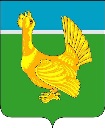 Администрация Верхнекетского районаПОСТАНОВЛЕНИЕО внесении изменений в постановление Администрации Верхнекетского района от 15.12.2015 № 1039 «Об утверждении муниципальной программы «Развитие комфортной социальной среды Верхнекетского района на 2016-2024 годы»В соответствии со статьёй 7 Федерального закона от 06 октября 2003 года № 131-ФЗ «Об общих принципах организации местного самоуправления в Российской Федерации», в целях совершенствования муниципального нормативного правового акта, постановляю:	1.Внести в постановление Администрации Верхнекетского района от 15.12.2015 № 1039 «Об утверждении муниципальной программы «Развитие комфортной социальной среды Верхнекетского района на 2016-2024 годы» следующие изменения: в муниципальной программе «Развитие комфортной социальной среды Верхнекетского района на 2016-2024 годы», утверждённой указанным постановлением:1) паспорт изложить в редакции согласно приложению 1 к настоящему постановлению;2) пункт 2) абзаца4 раздела 4 изложить в следующей редакции:«2) дальнейшее совершенствование нормативной правовой базы в сфере реализации в Верхнекетском районе демографической политики. Общий объем финансирования Программы составляет  931 817,0 тыс. рублей, в том числе:2016 год – 52899,5 тыс. рублей, из них: федеральный бюджет – 0,0 тыс. рублей, областной бюджет – 50405,0 тыс. рублей, местный бюджет – 2492,5 тыс. рублей, бюджеты поселений – 0,0 тыс. рублей, внебюджетные источники – 2,0 тыс. рублей;2017 год – 54151,8 тыс. рублей, из них: федеральный бюджет - 0,0 тыс. рублей, областной бюджет – 50826,1 тыс. рублей, местный бюджет – 3325,7 тыс. рублей, бюджеты поселений – 0,0 тыс. рублей, внебюджетные источники – 0,0 тыс. рублей;	2018 год – 53665,0 тыс. рублей, из них: федеральный бюджет – 518,5 тыс. рублей, областной бюджет – 50088,4 тыс. рублей, местный бюджет – 3046,1 тыс. рублей, бюджеты поселений – 0,0 тыс. рублей, внебюджетные источники – 12,0 тыс. рублей;	2019 год –111257,6 тыс. рублей, из них: федеральный бюджет – 2266,1 тыс. рублей, областной бюджет –78181,6 тыс. рублей, местный бюджет –30748,4 тыс. рублей, бюджеты поселений – 0,0 тыс. рублей, внебюджетные источники – 61,5 тыс. рублей;	2020 год – 315034,9 тыс. рублей, из них: федеральный бюджет – 12453,7 тыс. рублей, областной бюджет – 291510,0 тыс. рублей, местный бюджет – 11007,7 тыс. рублей, бюджеты поселений – 0,0 тыс. рублей, внебюджетные источники – 63,5 тыс. рублей;2021 год –208 206,2 тыс. рублей, из них: федеральный бюджет – 26 181,6 тыс. рублей, областной бюджет – 171 127,3 тыс. рублей, местный бюджет – 10830,8 тыс. рублей, бюджеты поселений – 0,0 тыс. рублей, внебюджетные источники – 66,5 тыс. рублей;2022 год – 75260,3 тыс. рублей, из них: федеральный бюджет – 36 056,8 тыс. рублей, областной бюджет – 26462,8 тыс. рублей, местный бюджет – 12740,7  тыс. рублей, бюджеты поселений – 0,0 тыс. рублей, внебюджетные источники – 0,0 тыс. рублей;2023 год – 32 961,5 тыс. рублей, из них: федеральный бюджет – 29 028,8 тыс. рублей, областной бюджет – 3519,3 тыс. рублей, местный бюджет – 413,5  тыс. рублей, бюджеты поселений – 0,0 тыс. рублей, внебюджетные источники – 0,0 тыс. рублей.2024 год – 28380,2 тыс. рублей, из них: федеральный бюджет – 25 913,4 тыс. рублей, областной бюджет – 2045,2 тыс. рублей, местный бюджет – 421,5  тыс. рублей, бюджеты поселений – 0,0 тыс. рублей, внебюджетные источники – 0,0 тыс. рублей.»в)  приложение 2 изложить в редакции согласно приложению 2 к настоящему постановлению.2. Опубликовать настоящее постановление в информационном вестнике Верхнекетского района «Территория» и разместить на официальном сайте Администрации Верхнекетского района. 3. Настоящее постановление вступает в силу со дня его официального опубликования.Глава Верхнекетского района                                                                       С.А.АльсевичО.М.Сыроватская______________________________________________________________________________________Дело-2, Отдел СЭР-1, УФ-1, МАУ «Культура»-1, ОГБУЗ «Верхнекетская РБ»-1, УО-1, КРК-1, Белоглазова-1, УРМИЗ-1, ОГКУ «ЦСПН»-1, поселения района-1,МОАУ ДО ДЮСШ А Карпова-1, прокуратура- 1Приложение 1 к  постановлению Администрации Верхнекетского района15 апреля 2022 г.  № 364 ПАСПОРТмуниципальной программы «Развитие комфортной социальной среды Верхнекетского района на 2016-2024 годы»Приложение 2 к  постановлению  Администрации Верхнекетского района15 апреля 2022 г.  №364 Перечень мероприятий муниципальной программы
«Развитие комфортной социальной среды Верхнекетского района на 2016-2024 годы»15 апреля 2022 г.р.п. Белый ЯрВерхнекетского районаТомской области                №364Наименование МПРазвитие комфортной социальной среды Верхнекетского района на 2016-2024 годыРазвитие комфортной социальной среды Верхнекетского района на 2016-2024 годыРазвитие комфортной социальной среды Верхнекетского района на 2016-2024 годыРазвитие комфортной социальной среды Верхнекетского района на 2016-2024 годыРазвитие комфортной социальной среды Верхнекетского района на 2016-2024 годыРазвитие комфортной социальной среды Верхнекетского района на 2016-2024 годыРазвитие комфортной социальной среды Верхнекетского района на 2016-2024 годыРазвитие комфортной социальной среды Верхнекетского района на 2016-2024 годыРазвитие комфортной социальной среды Верхнекетского района на 2016-2024 годыРазвитие комфортной социальной среды Верхнекетского района на 2016-2024 годыРазвитие комфортной социальной среды Верхнекетского района на 2016-2024 годыРазвитие комфортной социальной среды Верхнекетского района на 2016-2024 годыРазвитие комфортной социальной среды Верхнекетского района на 2016-2024 годыРазвитие комфортной социальной среды Верхнекетского района на 2016-2024 годыРазвитие комфортной социальной среды Верхнекетского района на 2016-2024 годыРазвитие комфортной социальной среды Верхнекетского района на 2016-2024 годыРазвитие комфортной социальной среды Верхнекетского района на 2016-2024 годыРазвитие комфортной социальной среды Верхнекетского района на 2016-2024 годыРазвитие комфортной социальной среды Верхнекетского района на 2016-2024 годыРазвитие комфортной социальной среды Верхнекетского района на 2016-2024 годыРазвитие комфортной социальной среды Верхнекетского района на 2016-2024 годыРазвитие комфортной социальной среды Верхнекетского района на 2016-2024 годыРазвитие комфортной социальной среды Верхнекетского района на 2016-2024 годыРазвитие комфортной социальной среды Верхнекетского района на 2016-2024 годыРазвитие комфортной социальной среды Верхнекетского района на 2016-2024 годыРазвитие комфортной социальной среды Верхнекетского района на 2016-2024 годыРазвитие комфортной социальной среды Верхнекетского района на 2016-2024 годыРазвитие комфортной социальной среды Верхнекетского района на 2016-2024 годыКуратор МПЗаместитель Главы Верхнекетского района по социальным вопросамЗаместитель Главы Верхнекетского района по социальным вопросамЗаместитель Главы Верхнекетского района по социальным вопросамЗаместитель Главы Верхнекетского района по социальным вопросамЗаместитель Главы Верхнекетского района по социальным вопросамЗаместитель Главы Верхнекетского района по социальным вопросамЗаместитель Главы Верхнекетского района по социальным вопросамЗаместитель Главы Верхнекетского района по социальным вопросамЗаместитель Главы Верхнекетского района по социальным вопросамЗаместитель Главы Верхнекетского района по социальным вопросамЗаместитель Главы Верхнекетского района по социальным вопросамЗаместитель Главы Верхнекетского района по социальным вопросамЗаместитель Главы Верхнекетского района по социальным вопросамЗаместитель Главы Верхнекетского района по социальным вопросамЗаместитель Главы Верхнекетского района по социальным вопросамЗаместитель Главы Верхнекетского района по социальным вопросамЗаместитель Главы Верхнекетского района по социальным вопросамЗаместитель Главы Верхнекетского района по социальным вопросамЗаместитель Главы Верхнекетского района по социальным вопросамЗаместитель Главы Верхнекетского района по социальным вопросамЗаместитель Главы Верхнекетского района по социальным вопросамЗаместитель Главы Верхнекетского района по социальным вопросамЗаместитель Главы Верхнекетского района по социальным вопросамЗаместитель Главы Верхнекетского района по социальным вопросамЗаместитель Главы Верхнекетского района по социальным вопросамЗаместитель Главы Верхнекетского района по социальным вопросамЗаместитель Главы Верхнекетского района по социальным вопросамЗаместитель Главы Верхнекетского района по социальным вопросамЗаказчик МПАдминистрация Верхнекетского районаАдминистрация Верхнекетского районаАдминистрация Верхнекетского районаАдминистрация Верхнекетского районаАдминистрация Верхнекетского районаАдминистрация Верхнекетского районаАдминистрация Верхнекетского районаАдминистрация Верхнекетского районаАдминистрация Верхнекетского районаАдминистрация Верхнекетского районаАдминистрация Верхнекетского районаАдминистрация Верхнекетского районаАдминистрация Верхнекетского районаАдминистрация Верхнекетского районаАдминистрация Верхнекетского районаАдминистрация Верхнекетского районаАдминистрация Верхнекетского районаАдминистрация Верхнекетского районаАдминистрация Верхнекетского районаАдминистрация Верхнекетского районаАдминистрация Верхнекетского районаАдминистрация Верхнекетского районаАдминистрация Верхнекетского районаАдминистрация Верхнекетского районаАдминистрация Верхнекетского районаАдминистрация Верхнекетского районаАдминистрация Верхнекетского районаАдминистрация Верхнекетского районаИсполнители МПАдминистрация Верхнекетского районаУправление образования Администрации Верхнекетского района;Муниципальное автономное учреждение «Культура» (далее – МАУ «Культура»);Муниципальное автономное учреждение «Верхнекетская централизованная библиотечная система»;Управление по распоряжению муниципальным имуществом и землей Администрации Верхнекетского района (далее - УРМИЗ Верхнекетского района);Муниципальное образовательное автономное учреждение дополнительного образования «Районная детско-юношеская спортивная школа имени А. Карпова» Верхнекетского района Томской области( далее - МОАУ ДО ДЮСШ А. Карпова);Верхнекетский отдел ЗАГС Департамента ЗАГС Томской области (по согласованию);Областное государственное бюджетное учреждение здравоохранения «Верхнекетская районная больница» (далее – ОГБУЗ «Верхнекетская РБ») (по согласованию);ОГКУ «Центр социальной поддержки населения Верхнекетского района» (по согласованию);Администрации городского и сельских поселений (по согласованию);районный Совет ветеранов (по согласованию);первичные ветеранские организации (по согласованию);муниципальное автономное учреждение дополнительного образования «Районный дом творчества» Верхнекетского района Томской области (далее – МАУ ДО «РДТ»).Администрация Верхнекетского районаУправление образования Администрации Верхнекетского района;Муниципальное автономное учреждение «Культура» (далее – МАУ «Культура»);Муниципальное автономное учреждение «Верхнекетская централизованная библиотечная система»;Управление по распоряжению муниципальным имуществом и землей Администрации Верхнекетского района (далее - УРМИЗ Верхнекетского района);Муниципальное образовательное автономное учреждение дополнительного образования «Районная детско-юношеская спортивная школа имени А. Карпова» Верхнекетского района Томской области( далее - МОАУ ДО ДЮСШ А. Карпова);Верхнекетский отдел ЗАГС Департамента ЗАГС Томской области (по согласованию);Областное государственное бюджетное учреждение здравоохранения «Верхнекетская районная больница» (далее – ОГБУЗ «Верхнекетская РБ») (по согласованию);ОГКУ «Центр социальной поддержки населения Верхнекетского района» (по согласованию);Администрации городского и сельских поселений (по согласованию);районный Совет ветеранов (по согласованию);первичные ветеранские организации (по согласованию);муниципальное автономное учреждение дополнительного образования «Районный дом творчества» Верхнекетского района Томской области (далее – МАУ ДО «РДТ»).Администрация Верхнекетского районаУправление образования Администрации Верхнекетского района;Муниципальное автономное учреждение «Культура» (далее – МАУ «Культура»);Муниципальное автономное учреждение «Верхнекетская централизованная библиотечная система»;Управление по распоряжению муниципальным имуществом и землей Администрации Верхнекетского района (далее - УРМИЗ Верхнекетского района);Муниципальное образовательное автономное учреждение дополнительного образования «Районная детско-юношеская спортивная школа имени А. Карпова» Верхнекетского района Томской области( далее - МОАУ ДО ДЮСШ А. Карпова);Верхнекетский отдел ЗАГС Департамента ЗАГС Томской области (по согласованию);Областное государственное бюджетное учреждение здравоохранения «Верхнекетская районная больница» (далее – ОГБУЗ «Верхнекетская РБ») (по согласованию);ОГКУ «Центр социальной поддержки населения Верхнекетского района» (по согласованию);Администрации городского и сельских поселений (по согласованию);районный Совет ветеранов (по согласованию);первичные ветеранские организации (по согласованию);муниципальное автономное учреждение дополнительного образования «Районный дом творчества» Верхнекетского района Томской области (далее – МАУ ДО «РДТ»).Администрация Верхнекетского районаУправление образования Администрации Верхнекетского района;Муниципальное автономное учреждение «Культура» (далее – МАУ «Культура»);Муниципальное автономное учреждение «Верхнекетская централизованная библиотечная система»;Управление по распоряжению муниципальным имуществом и землей Администрации Верхнекетского района (далее - УРМИЗ Верхнекетского района);Муниципальное образовательное автономное учреждение дополнительного образования «Районная детско-юношеская спортивная школа имени А. Карпова» Верхнекетского района Томской области( далее - МОАУ ДО ДЮСШ А. Карпова);Верхнекетский отдел ЗАГС Департамента ЗАГС Томской области (по согласованию);Областное государственное бюджетное учреждение здравоохранения «Верхнекетская районная больница» (далее – ОГБУЗ «Верхнекетская РБ») (по согласованию);ОГКУ «Центр социальной поддержки населения Верхнекетского района» (по согласованию);Администрации городского и сельских поселений (по согласованию);районный Совет ветеранов (по согласованию);первичные ветеранские организации (по согласованию);муниципальное автономное учреждение дополнительного образования «Районный дом творчества» Верхнекетского района Томской области (далее – МАУ ДО «РДТ»).Администрация Верхнекетского районаУправление образования Администрации Верхнекетского района;Муниципальное автономное учреждение «Культура» (далее – МАУ «Культура»);Муниципальное автономное учреждение «Верхнекетская централизованная библиотечная система»;Управление по распоряжению муниципальным имуществом и землей Администрации Верхнекетского района (далее - УРМИЗ Верхнекетского района);Муниципальное образовательное автономное учреждение дополнительного образования «Районная детско-юношеская спортивная школа имени А. Карпова» Верхнекетского района Томской области( далее - МОАУ ДО ДЮСШ А. Карпова);Верхнекетский отдел ЗАГС Департамента ЗАГС Томской области (по согласованию);Областное государственное бюджетное учреждение здравоохранения «Верхнекетская районная больница» (далее – ОГБУЗ «Верхнекетская РБ») (по согласованию);ОГКУ «Центр социальной поддержки населения Верхнекетского района» (по согласованию);Администрации городского и сельских поселений (по согласованию);районный Совет ветеранов (по согласованию);первичные ветеранские организации (по согласованию);муниципальное автономное учреждение дополнительного образования «Районный дом творчества» Верхнекетского района Томской области (далее – МАУ ДО «РДТ»).Администрация Верхнекетского районаУправление образования Администрации Верхнекетского района;Муниципальное автономное учреждение «Культура» (далее – МАУ «Культура»);Муниципальное автономное учреждение «Верхнекетская централизованная библиотечная система»;Управление по распоряжению муниципальным имуществом и землей Администрации Верхнекетского района (далее - УРМИЗ Верхнекетского района);Муниципальное образовательное автономное учреждение дополнительного образования «Районная детско-юношеская спортивная школа имени А. Карпова» Верхнекетского района Томской области( далее - МОАУ ДО ДЮСШ А. Карпова);Верхнекетский отдел ЗАГС Департамента ЗАГС Томской области (по согласованию);Областное государственное бюджетное учреждение здравоохранения «Верхнекетская районная больница» (далее – ОГБУЗ «Верхнекетская РБ») (по согласованию);ОГКУ «Центр социальной поддержки населения Верхнекетского района» (по согласованию);Администрации городского и сельских поселений (по согласованию);районный Совет ветеранов (по согласованию);первичные ветеранские организации (по согласованию);муниципальное автономное учреждение дополнительного образования «Районный дом творчества» Верхнекетского района Томской области (далее – МАУ ДО «РДТ»).Администрация Верхнекетского районаУправление образования Администрации Верхнекетского района;Муниципальное автономное учреждение «Культура» (далее – МАУ «Культура»);Муниципальное автономное учреждение «Верхнекетская централизованная библиотечная система»;Управление по распоряжению муниципальным имуществом и землей Администрации Верхнекетского района (далее - УРМИЗ Верхнекетского района);Муниципальное образовательное автономное учреждение дополнительного образования «Районная детско-юношеская спортивная школа имени А. Карпова» Верхнекетского района Томской области( далее - МОАУ ДО ДЮСШ А. Карпова);Верхнекетский отдел ЗАГС Департамента ЗАГС Томской области (по согласованию);Областное государственное бюджетное учреждение здравоохранения «Верхнекетская районная больница» (далее – ОГБУЗ «Верхнекетская РБ») (по согласованию);ОГКУ «Центр социальной поддержки населения Верхнекетского района» (по согласованию);Администрации городского и сельских поселений (по согласованию);районный Совет ветеранов (по согласованию);первичные ветеранские организации (по согласованию);муниципальное автономное учреждение дополнительного образования «Районный дом творчества» Верхнекетского района Томской области (далее – МАУ ДО «РДТ»).Администрация Верхнекетского районаУправление образования Администрации Верхнекетского района;Муниципальное автономное учреждение «Культура» (далее – МАУ «Культура»);Муниципальное автономное учреждение «Верхнекетская централизованная библиотечная система»;Управление по распоряжению муниципальным имуществом и землей Администрации Верхнекетского района (далее - УРМИЗ Верхнекетского района);Муниципальное образовательное автономное учреждение дополнительного образования «Районная детско-юношеская спортивная школа имени А. Карпова» Верхнекетского района Томской области( далее - МОАУ ДО ДЮСШ А. Карпова);Верхнекетский отдел ЗАГС Департамента ЗАГС Томской области (по согласованию);Областное государственное бюджетное учреждение здравоохранения «Верхнекетская районная больница» (далее – ОГБУЗ «Верхнекетская РБ») (по согласованию);ОГКУ «Центр социальной поддержки населения Верхнекетского района» (по согласованию);Администрации городского и сельских поселений (по согласованию);районный Совет ветеранов (по согласованию);первичные ветеранские организации (по согласованию);муниципальное автономное учреждение дополнительного образования «Районный дом творчества» Верхнекетского района Томской области (далее – МАУ ДО «РДТ»).Администрация Верхнекетского районаУправление образования Администрации Верхнекетского района;Муниципальное автономное учреждение «Культура» (далее – МАУ «Культура»);Муниципальное автономное учреждение «Верхнекетская централизованная библиотечная система»;Управление по распоряжению муниципальным имуществом и землей Администрации Верхнекетского района (далее - УРМИЗ Верхнекетского района);Муниципальное образовательное автономное учреждение дополнительного образования «Районная детско-юношеская спортивная школа имени А. Карпова» Верхнекетского района Томской области( далее - МОАУ ДО ДЮСШ А. Карпова);Верхнекетский отдел ЗАГС Департамента ЗАГС Томской области (по согласованию);Областное государственное бюджетное учреждение здравоохранения «Верхнекетская районная больница» (далее – ОГБУЗ «Верхнекетская РБ») (по согласованию);ОГКУ «Центр социальной поддержки населения Верхнекетского района» (по согласованию);Администрации городского и сельских поселений (по согласованию);районный Совет ветеранов (по согласованию);первичные ветеранские организации (по согласованию);муниципальное автономное учреждение дополнительного образования «Районный дом творчества» Верхнекетского района Томской области (далее – МАУ ДО «РДТ»).Администрация Верхнекетского районаУправление образования Администрации Верхнекетского района;Муниципальное автономное учреждение «Культура» (далее – МАУ «Культура»);Муниципальное автономное учреждение «Верхнекетская централизованная библиотечная система»;Управление по распоряжению муниципальным имуществом и землей Администрации Верхнекетского района (далее - УРМИЗ Верхнекетского района);Муниципальное образовательное автономное учреждение дополнительного образования «Районная детско-юношеская спортивная школа имени А. Карпова» Верхнекетского района Томской области( далее - МОАУ ДО ДЮСШ А. Карпова);Верхнекетский отдел ЗАГС Департамента ЗАГС Томской области (по согласованию);Областное государственное бюджетное учреждение здравоохранения «Верхнекетская районная больница» (далее – ОГБУЗ «Верхнекетская РБ») (по согласованию);ОГКУ «Центр социальной поддержки населения Верхнекетского района» (по согласованию);Администрации городского и сельских поселений (по согласованию);районный Совет ветеранов (по согласованию);первичные ветеранские организации (по согласованию);муниципальное автономное учреждение дополнительного образования «Районный дом творчества» Верхнекетского района Томской области (далее – МАУ ДО «РДТ»).Администрация Верхнекетского районаУправление образования Администрации Верхнекетского района;Муниципальное автономное учреждение «Культура» (далее – МАУ «Культура»);Муниципальное автономное учреждение «Верхнекетская централизованная библиотечная система»;Управление по распоряжению муниципальным имуществом и землей Администрации Верхнекетского района (далее - УРМИЗ Верхнекетского района);Муниципальное образовательное автономное учреждение дополнительного образования «Районная детско-юношеская спортивная школа имени А. Карпова» Верхнекетского района Томской области( далее - МОАУ ДО ДЮСШ А. Карпова);Верхнекетский отдел ЗАГС Департамента ЗАГС Томской области (по согласованию);Областное государственное бюджетное учреждение здравоохранения «Верхнекетская районная больница» (далее – ОГБУЗ «Верхнекетская РБ») (по согласованию);ОГКУ «Центр социальной поддержки населения Верхнекетского района» (по согласованию);Администрации городского и сельских поселений (по согласованию);районный Совет ветеранов (по согласованию);первичные ветеранские организации (по согласованию);муниципальное автономное учреждение дополнительного образования «Районный дом творчества» Верхнекетского района Томской области (далее – МАУ ДО «РДТ»).Администрация Верхнекетского районаУправление образования Администрации Верхнекетского района;Муниципальное автономное учреждение «Культура» (далее – МАУ «Культура»);Муниципальное автономное учреждение «Верхнекетская централизованная библиотечная система»;Управление по распоряжению муниципальным имуществом и землей Администрации Верхнекетского района (далее - УРМИЗ Верхнекетского района);Муниципальное образовательное автономное учреждение дополнительного образования «Районная детско-юношеская спортивная школа имени А. Карпова» Верхнекетского района Томской области( далее - МОАУ ДО ДЮСШ А. Карпова);Верхнекетский отдел ЗАГС Департамента ЗАГС Томской области (по согласованию);Областное государственное бюджетное учреждение здравоохранения «Верхнекетская районная больница» (далее – ОГБУЗ «Верхнекетская РБ») (по согласованию);ОГКУ «Центр социальной поддержки населения Верхнекетского района» (по согласованию);Администрации городского и сельских поселений (по согласованию);районный Совет ветеранов (по согласованию);первичные ветеранские организации (по согласованию);муниципальное автономное учреждение дополнительного образования «Районный дом творчества» Верхнекетского района Томской области (далее – МАУ ДО «РДТ»).Администрация Верхнекетского районаУправление образования Администрации Верхнекетского района;Муниципальное автономное учреждение «Культура» (далее – МАУ «Культура»);Муниципальное автономное учреждение «Верхнекетская централизованная библиотечная система»;Управление по распоряжению муниципальным имуществом и землей Администрации Верхнекетского района (далее - УРМИЗ Верхнекетского района);Муниципальное образовательное автономное учреждение дополнительного образования «Районная детско-юношеская спортивная школа имени А. Карпова» Верхнекетского района Томской области( далее - МОАУ ДО ДЮСШ А. Карпова);Верхнекетский отдел ЗАГС Департамента ЗАГС Томской области (по согласованию);Областное государственное бюджетное учреждение здравоохранения «Верхнекетская районная больница» (далее – ОГБУЗ «Верхнекетская РБ») (по согласованию);ОГКУ «Центр социальной поддержки населения Верхнекетского района» (по согласованию);Администрации городского и сельских поселений (по согласованию);районный Совет ветеранов (по согласованию);первичные ветеранские организации (по согласованию);муниципальное автономное учреждение дополнительного образования «Районный дом творчества» Верхнекетского района Томской области (далее – МАУ ДО «РДТ»).Администрация Верхнекетского районаУправление образования Администрации Верхнекетского района;Муниципальное автономное учреждение «Культура» (далее – МАУ «Культура»);Муниципальное автономное учреждение «Верхнекетская централизованная библиотечная система»;Управление по распоряжению муниципальным имуществом и землей Администрации Верхнекетского района (далее - УРМИЗ Верхнекетского района);Муниципальное образовательное автономное учреждение дополнительного образования «Районная детско-юношеская спортивная школа имени А. Карпова» Верхнекетского района Томской области( далее - МОАУ ДО ДЮСШ А. Карпова);Верхнекетский отдел ЗАГС Департамента ЗАГС Томской области (по согласованию);Областное государственное бюджетное учреждение здравоохранения «Верхнекетская районная больница» (далее – ОГБУЗ «Верхнекетская РБ») (по согласованию);ОГКУ «Центр социальной поддержки населения Верхнекетского района» (по согласованию);Администрации городского и сельских поселений (по согласованию);районный Совет ветеранов (по согласованию);первичные ветеранские организации (по согласованию);муниципальное автономное учреждение дополнительного образования «Районный дом творчества» Верхнекетского района Томской области (далее – МАУ ДО «РДТ»).Администрация Верхнекетского районаУправление образования Администрации Верхнекетского района;Муниципальное автономное учреждение «Культура» (далее – МАУ «Культура»);Муниципальное автономное учреждение «Верхнекетская централизованная библиотечная система»;Управление по распоряжению муниципальным имуществом и землей Администрации Верхнекетского района (далее - УРМИЗ Верхнекетского района);Муниципальное образовательное автономное учреждение дополнительного образования «Районная детско-юношеская спортивная школа имени А. Карпова» Верхнекетского района Томской области( далее - МОАУ ДО ДЮСШ А. Карпова);Верхнекетский отдел ЗАГС Департамента ЗАГС Томской области (по согласованию);Областное государственное бюджетное учреждение здравоохранения «Верхнекетская районная больница» (далее – ОГБУЗ «Верхнекетская РБ») (по согласованию);ОГКУ «Центр социальной поддержки населения Верхнекетского района» (по согласованию);Администрации городского и сельских поселений (по согласованию);районный Совет ветеранов (по согласованию);первичные ветеранские организации (по согласованию);муниципальное автономное учреждение дополнительного образования «Районный дом творчества» Верхнекетского района Томской области (далее – МАУ ДО «РДТ»).Администрация Верхнекетского районаУправление образования Администрации Верхнекетского района;Муниципальное автономное учреждение «Культура» (далее – МАУ «Культура»);Муниципальное автономное учреждение «Верхнекетская централизованная библиотечная система»;Управление по распоряжению муниципальным имуществом и землей Администрации Верхнекетского района (далее - УРМИЗ Верхнекетского района);Муниципальное образовательное автономное учреждение дополнительного образования «Районная детско-юношеская спортивная школа имени А. Карпова» Верхнекетского района Томской области( далее - МОАУ ДО ДЮСШ А. Карпова);Верхнекетский отдел ЗАГС Департамента ЗАГС Томской области (по согласованию);Областное государственное бюджетное учреждение здравоохранения «Верхнекетская районная больница» (далее – ОГБУЗ «Верхнекетская РБ») (по согласованию);ОГКУ «Центр социальной поддержки населения Верхнекетского района» (по согласованию);Администрации городского и сельских поселений (по согласованию);районный Совет ветеранов (по согласованию);первичные ветеранские организации (по согласованию);муниципальное автономное учреждение дополнительного образования «Районный дом творчества» Верхнекетского района Томской области (далее – МАУ ДО «РДТ»).Администрация Верхнекетского районаУправление образования Администрации Верхнекетского района;Муниципальное автономное учреждение «Культура» (далее – МАУ «Культура»);Муниципальное автономное учреждение «Верхнекетская централизованная библиотечная система»;Управление по распоряжению муниципальным имуществом и землей Администрации Верхнекетского района (далее - УРМИЗ Верхнекетского района);Муниципальное образовательное автономное учреждение дополнительного образования «Районная детско-юношеская спортивная школа имени А. Карпова» Верхнекетского района Томской области( далее - МОАУ ДО ДЮСШ А. Карпова);Верхнекетский отдел ЗАГС Департамента ЗАГС Томской области (по согласованию);Областное государственное бюджетное учреждение здравоохранения «Верхнекетская районная больница» (далее – ОГБУЗ «Верхнекетская РБ») (по согласованию);ОГКУ «Центр социальной поддержки населения Верхнекетского района» (по согласованию);Администрации городского и сельских поселений (по согласованию);районный Совет ветеранов (по согласованию);первичные ветеранские организации (по согласованию);муниципальное автономное учреждение дополнительного образования «Районный дом творчества» Верхнекетского района Томской области (далее – МАУ ДО «РДТ»).Администрация Верхнекетского районаУправление образования Администрации Верхнекетского района;Муниципальное автономное учреждение «Культура» (далее – МАУ «Культура»);Муниципальное автономное учреждение «Верхнекетская централизованная библиотечная система»;Управление по распоряжению муниципальным имуществом и землей Администрации Верхнекетского района (далее - УРМИЗ Верхнекетского района);Муниципальное образовательное автономное учреждение дополнительного образования «Районная детско-юношеская спортивная школа имени А. Карпова» Верхнекетского района Томской области( далее - МОАУ ДО ДЮСШ А. Карпова);Верхнекетский отдел ЗАГС Департамента ЗАГС Томской области (по согласованию);Областное государственное бюджетное учреждение здравоохранения «Верхнекетская районная больница» (далее – ОГБУЗ «Верхнекетская РБ») (по согласованию);ОГКУ «Центр социальной поддержки населения Верхнекетского района» (по согласованию);Администрации городского и сельских поселений (по согласованию);районный Совет ветеранов (по согласованию);первичные ветеранские организации (по согласованию);муниципальное автономное учреждение дополнительного образования «Районный дом творчества» Верхнекетского района Томской области (далее – МАУ ДО «РДТ»).Администрация Верхнекетского районаУправление образования Администрации Верхнекетского района;Муниципальное автономное учреждение «Культура» (далее – МАУ «Культура»);Муниципальное автономное учреждение «Верхнекетская централизованная библиотечная система»;Управление по распоряжению муниципальным имуществом и землей Администрации Верхнекетского района (далее - УРМИЗ Верхнекетского района);Муниципальное образовательное автономное учреждение дополнительного образования «Районная детско-юношеская спортивная школа имени А. Карпова» Верхнекетского района Томской области( далее - МОАУ ДО ДЮСШ А. Карпова);Верхнекетский отдел ЗАГС Департамента ЗАГС Томской области (по согласованию);Областное государственное бюджетное учреждение здравоохранения «Верхнекетская районная больница» (далее – ОГБУЗ «Верхнекетская РБ») (по согласованию);ОГКУ «Центр социальной поддержки населения Верхнекетского района» (по согласованию);Администрации городского и сельских поселений (по согласованию);районный Совет ветеранов (по согласованию);первичные ветеранские организации (по согласованию);муниципальное автономное учреждение дополнительного образования «Районный дом творчества» Верхнекетского района Томской области (далее – МАУ ДО «РДТ»).Администрация Верхнекетского районаУправление образования Администрации Верхнекетского района;Муниципальное автономное учреждение «Культура» (далее – МАУ «Культура»);Муниципальное автономное учреждение «Верхнекетская централизованная библиотечная система»;Управление по распоряжению муниципальным имуществом и землей Администрации Верхнекетского района (далее - УРМИЗ Верхнекетского района);Муниципальное образовательное автономное учреждение дополнительного образования «Районная детско-юношеская спортивная школа имени А. Карпова» Верхнекетского района Томской области( далее - МОАУ ДО ДЮСШ А. Карпова);Верхнекетский отдел ЗАГС Департамента ЗАГС Томской области (по согласованию);Областное государственное бюджетное учреждение здравоохранения «Верхнекетская районная больница» (далее – ОГБУЗ «Верхнекетская РБ») (по согласованию);ОГКУ «Центр социальной поддержки населения Верхнекетского района» (по согласованию);Администрации городского и сельских поселений (по согласованию);районный Совет ветеранов (по согласованию);первичные ветеранские организации (по согласованию);муниципальное автономное учреждение дополнительного образования «Районный дом творчества» Верхнекетского района Томской области (далее – МАУ ДО «РДТ»).Администрация Верхнекетского районаУправление образования Администрации Верхнекетского района;Муниципальное автономное учреждение «Культура» (далее – МАУ «Культура»);Муниципальное автономное учреждение «Верхнекетская централизованная библиотечная система»;Управление по распоряжению муниципальным имуществом и землей Администрации Верхнекетского района (далее - УРМИЗ Верхнекетского района);Муниципальное образовательное автономное учреждение дополнительного образования «Районная детско-юношеская спортивная школа имени А. Карпова» Верхнекетского района Томской области( далее - МОАУ ДО ДЮСШ А. Карпова);Верхнекетский отдел ЗАГС Департамента ЗАГС Томской области (по согласованию);Областное государственное бюджетное учреждение здравоохранения «Верхнекетская районная больница» (далее – ОГБУЗ «Верхнекетская РБ») (по согласованию);ОГКУ «Центр социальной поддержки населения Верхнекетского района» (по согласованию);Администрации городского и сельских поселений (по согласованию);районный Совет ветеранов (по согласованию);первичные ветеранские организации (по согласованию);муниципальное автономное учреждение дополнительного образования «Районный дом творчества» Верхнекетского района Томской области (далее – МАУ ДО «РДТ»).Администрация Верхнекетского районаУправление образования Администрации Верхнекетского района;Муниципальное автономное учреждение «Культура» (далее – МАУ «Культура»);Муниципальное автономное учреждение «Верхнекетская централизованная библиотечная система»;Управление по распоряжению муниципальным имуществом и землей Администрации Верхнекетского района (далее - УРМИЗ Верхнекетского района);Муниципальное образовательное автономное учреждение дополнительного образования «Районная детско-юношеская спортивная школа имени А. Карпова» Верхнекетского района Томской области( далее - МОАУ ДО ДЮСШ А. Карпова);Верхнекетский отдел ЗАГС Департамента ЗАГС Томской области (по согласованию);Областное государственное бюджетное учреждение здравоохранения «Верхнекетская районная больница» (далее – ОГБУЗ «Верхнекетская РБ») (по согласованию);ОГКУ «Центр социальной поддержки населения Верхнекетского района» (по согласованию);Администрации городского и сельских поселений (по согласованию);районный Совет ветеранов (по согласованию);первичные ветеранские организации (по согласованию);муниципальное автономное учреждение дополнительного образования «Районный дом творчества» Верхнекетского района Томской области (далее – МАУ ДО «РДТ»).Администрация Верхнекетского районаУправление образования Администрации Верхнекетского района;Муниципальное автономное учреждение «Культура» (далее – МАУ «Культура»);Муниципальное автономное учреждение «Верхнекетская централизованная библиотечная система»;Управление по распоряжению муниципальным имуществом и землей Администрации Верхнекетского района (далее - УРМИЗ Верхнекетского района);Муниципальное образовательное автономное учреждение дополнительного образования «Районная детско-юношеская спортивная школа имени А. Карпова» Верхнекетского района Томской области( далее - МОАУ ДО ДЮСШ А. Карпова);Верхнекетский отдел ЗАГС Департамента ЗАГС Томской области (по согласованию);Областное государственное бюджетное учреждение здравоохранения «Верхнекетская районная больница» (далее – ОГБУЗ «Верхнекетская РБ») (по согласованию);ОГКУ «Центр социальной поддержки населения Верхнекетского района» (по согласованию);Администрации городского и сельских поселений (по согласованию);районный Совет ветеранов (по согласованию);первичные ветеранские организации (по согласованию);муниципальное автономное учреждение дополнительного образования «Районный дом творчества» Верхнекетского района Томской области (далее – МАУ ДО «РДТ»).Администрация Верхнекетского районаУправление образования Администрации Верхнекетского района;Муниципальное автономное учреждение «Культура» (далее – МАУ «Культура»);Муниципальное автономное учреждение «Верхнекетская централизованная библиотечная система»;Управление по распоряжению муниципальным имуществом и землей Администрации Верхнекетского района (далее - УРМИЗ Верхнекетского района);Муниципальное образовательное автономное учреждение дополнительного образования «Районная детско-юношеская спортивная школа имени А. Карпова» Верхнекетского района Томской области( далее - МОАУ ДО ДЮСШ А. Карпова);Верхнекетский отдел ЗАГС Департамента ЗАГС Томской области (по согласованию);Областное государственное бюджетное учреждение здравоохранения «Верхнекетская районная больница» (далее – ОГБУЗ «Верхнекетская РБ») (по согласованию);ОГКУ «Центр социальной поддержки населения Верхнекетского района» (по согласованию);Администрации городского и сельских поселений (по согласованию);районный Совет ветеранов (по согласованию);первичные ветеранские организации (по согласованию);муниципальное автономное учреждение дополнительного образования «Районный дом творчества» Верхнекетского района Томской области (далее – МАУ ДО «РДТ»).Администрация Верхнекетского районаУправление образования Администрации Верхнекетского района;Муниципальное автономное учреждение «Культура» (далее – МАУ «Культура»);Муниципальное автономное учреждение «Верхнекетская централизованная библиотечная система»;Управление по распоряжению муниципальным имуществом и землей Администрации Верхнекетского района (далее - УРМИЗ Верхнекетского района);Муниципальное образовательное автономное учреждение дополнительного образования «Районная детско-юношеская спортивная школа имени А. Карпова» Верхнекетского района Томской области( далее - МОАУ ДО ДЮСШ А. Карпова);Верхнекетский отдел ЗАГС Департамента ЗАГС Томской области (по согласованию);Областное государственное бюджетное учреждение здравоохранения «Верхнекетская районная больница» (далее – ОГБУЗ «Верхнекетская РБ») (по согласованию);ОГКУ «Центр социальной поддержки населения Верхнекетского района» (по согласованию);Администрации городского и сельских поселений (по согласованию);районный Совет ветеранов (по согласованию);первичные ветеранские организации (по согласованию);муниципальное автономное учреждение дополнительного образования «Районный дом творчества» Верхнекетского района Томской области (далее – МАУ ДО «РДТ»).Администрация Верхнекетского районаУправление образования Администрации Верхнекетского района;Муниципальное автономное учреждение «Культура» (далее – МАУ «Культура»);Муниципальное автономное учреждение «Верхнекетская централизованная библиотечная система»;Управление по распоряжению муниципальным имуществом и землей Администрации Верхнекетского района (далее - УРМИЗ Верхнекетского района);Муниципальное образовательное автономное учреждение дополнительного образования «Районная детско-юношеская спортивная школа имени А. Карпова» Верхнекетского района Томской области( далее - МОАУ ДО ДЮСШ А. Карпова);Верхнекетский отдел ЗАГС Департамента ЗАГС Томской области (по согласованию);Областное государственное бюджетное учреждение здравоохранения «Верхнекетская районная больница» (далее – ОГБУЗ «Верхнекетская РБ») (по согласованию);ОГКУ «Центр социальной поддержки населения Верхнекетского района» (по согласованию);Администрации городского и сельских поселений (по согласованию);районный Совет ветеранов (по согласованию);первичные ветеранские организации (по согласованию);муниципальное автономное учреждение дополнительного образования «Районный дом творчества» Верхнекетского района Томской области (далее – МАУ ДО «РДТ»).Администрация Верхнекетского районаУправление образования Администрации Верхнекетского района;Муниципальное автономное учреждение «Культура» (далее – МАУ «Культура»);Муниципальное автономное учреждение «Верхнекетская централизованная библиотечная система»;Управление по распоряжению муниципальным имуществом и землей Администрации Верхнекетского района (далее - УРМИЗ Верхнекетского района);Муниципальное образовательное автономное учреждение дополнительного образования «Районная детско-юношеская спортивная школа имени А. Карпова» Верхнекетского района Томской области( далее - МОАУ ДО ДЮСШ А. Карпова);Верхнекетский отдел ЗАГС Департамента ЗАГС Томской области (по согласованию);Областное государственное бюджетное учреждение здравоохранения «Верхнекетская районная больница» (далее – ОГБУЗ «Верхнекетская РБ») (по согласованию);ОГКУ «Центр социальной поддержки населения Верхнекетского района» (по согласованию);Администрации городского и сельских поселений (по согласованию);районный Совет ветеранов (по согласованию);первичные ветеранские организации (по согласованию);муниципальное автономное учреждение дополнительного образования «Районный дом творчества» Верхнекетского района Томской области (далее – МАУ ДО «РДТ»).Администрация Верхнекетского районаУправление образования Администрации Верхнекетского района;Муниципальное автономное учреждение «Культура» (далее – МАУ «Культура»);Муниципальное автономное учреждение «Верхнекетская централизованная библиотечная система»;Управление по распоряжению муниципальным имуществом и землей Администрации Верхнекетского района (далее - УРМИЗ Верхнекетского района);Муниципальное образовательное автономное учреждение дополнительного образования «Районная детско-юношеская спортивная школа имени А. Карпова» Верхнекетского района Томской области( далее - МОАУ ДО ДЮСШ А. Карпова);Верхнекетский отдел ЗАГС Департамента ЗАГС Томской области (по согласованию);Областное государственное бюджетное учреждение здравоохранения «Верхнекетская районная больница» (далее – ОГБУЗ «Верхнекетская РБ») (по согласованию);ОГКУ «Центр социальной поддержки населения Верхнекетского района» (по согласованию);Администрации городского и сельских поселений (по согласованию);районный Совет ветеранов (по согласованию);первичные ветеранские организации (по согласованию);муниципальное автономное учреждение дополнительного образования «Районный дом творчества» Верхнекетского района Томской области (далее – МАУ ДО «РДТ»).Стратегическая цель социально-экономического развития Томской области и Верхнекетского района, на которую направлена реализация МПФормирование благоприятного социального климата.Формирование благоприятного социального климата.Формирование благоприятного социального климата.Формирование благоприятного социального климата.Формирование благоприятного социального климата.Формирование благоприятного социального климата.Формирование благоприятного социального климата.Формирование благоприятного социального климата.Формирование благоприятного социального климата.Формирование благоприятного социального климата.Формирование благоприятного социального климата.Формирование благоприятного социального климата.Формирование благоприятного социального климата.Формирование благоприятного социального климата.Формирование благоприятного социального климата.Формирование благоприятного социального климата.Формирование благоприятного социального климата.Формирование благоприятного социального климата.Формирование благоприятного социального климата.Формирование благоприятного социального климата.Формирование благоприятного социального климата.Формирование благоприятного социального климата.Формирование благоприятного социального климата.Формирование благоприятного социального климата.Формирование благоприятного социального климата.Формирование благоприятного социального климата.Формирование благоприятного социального климата.Формирование благоприятного социального климата.Цель МП1. Постепенная стабилизация численности населения Верхнекетского района;2. Повышение уровня жизни инвалидов;3. Создание благоприятных условий жизнедеятельности ветеранов;4. Сохранение мемориальных сооружений, увековечивающих память о погибших в Великой Отечественно войне;5. Повышение качественного образования в Верхнекетском районе;6. Улучшение состояния здоровья, увеличение ожидаемой продолжительности и повышение качества жизни населения Верхнекетского района.1. Постепенная стабилизация численности населения Верхнекетского района;2. Повышение уровня жизни инвалидов;3. Создание благоприятных условий жизнедеятельности ветеранов;4. Сохранение мемориальных сооружений, увековечивающих память о погибших в Великой Отечественно войне;5. Повышение качественного образования в Верхнекетском районе;6. Улучшение состояния здоровья, увеличение ожидаемой продолжительности и повышение качества жизни населения Верхнекетского района.1. Постепенная стабилизация численности населения Верхнекетского района;2. Повышение уровня жизни инвалидов;3. Создание благоприятных условий жизнедеятельности ветеранов;4. Сохранение мемориальных сооружений, увековечивающих память о погибших в Великой Отечественно войне;5. Повышение качественного образования в Верхнекетском районе;6. Улучшение состояния здоровья, увеличение ожидаемой продолжительности и повышение качества жизни населения Верхнекетского района.1. Постепенная стабилизация численности населения Верхнекетского района;2. Повышение уровня жизни инвалидов;3. Создание благоприятных условий жизнедеятельности ветеранов;4. Сохранение мемориальных сооружений, увековечивающих память о погибших в Великой Отечественно войне;5. Повышение качественного образования в Верхнекетском районе;6. Улучшение состояния здоровья, увеличение ожидаемой продолжительности и повышение качества жизни населения Верхнекетского района.1. Постепенная стабилизация численности населения Верхнекетского района;2. Повышение уровня жизни инвалидов;3. Создание благоприятных условий жизнедеятельности ветеранов;4. Сохранение мемориальных сооружений, увековечивающих память о погибших в Великой Отечественно войне;5. Повышение качественного образования в Верхнекетском районе;6. Улучшение состояния здоровья, увеличение ожидаемой продолжительности и повышение качества жизни населения Верхнекетского района.1. Постепенная стабилизация численности населения Верхнекетского района;2. Повышение уровня жизни инвалидов;3. Создание благоприятных условий жизнедеятельности ветеранов;4. Сохранение мемориальных сооружений, увековечивающих память о погибших в Великой Отечественно войне;5. Повышение качественного образования в Верхнекетском районе;6. Улучшение состояния здоровья, увеличение ожидаемой продолжительности и повышение качества жизни населения Верхнекетского района.1. Постепенная стабилизация численности населения Верхнекетского района;2. Повышение уровня жизни инвалидов;3. Создание благоприятных условий жизнедеятельности ветеранов;4. Сохранение мемориальных сооружений, увековечивающих память о погибших в Великой Отечественно войне;5. Повышение качественного образования в Верхнекетском районе;6. Улучшение состояния здоровья, увеличение ожидаемой продолжительности и повышение качества жизни населения Верхнекетского района.1. Постепенная стабилизация численности населения Верхнекетского района;2. Повышение уровня жизни инвалидов;3. Создание благоприятных условий жизнедеятельности ветеранов;4. Сохранение мемориальных сооружений, увековечивающих память о погибших в Великой Отечественно войне;5. Повышение качественного образования в Верхнекетском районе;6. Улучшение состояния здоровья, увеличение ожидаемой продолжительности и повышение качества жизни населения Верхнекетского района.1. Постепенная стабилизация численности населения Верхнекетского района;2. Повышение уровня жизни инвалидов;3. Создание благоприятных условий жизнедеятельности ветеранов;4. Сохранение мемориальных сооружений, увековечивающих память о погибших в Великой Отечественно войне;5. Повышение качественного образования в Верхнекетском районе;6. Улучшение состояния здоровья, увеличение ожидаемой продолжительности и повышение качества жизни населения Верхнекетского района.1. Постепенная стабилизация численности населения Верхнекетского района;2. Повышение уровня жизни инвалидов;3. Создание благоприятных условий жизнедеятельности ветеранов;4. Сохранение мемориальных сооружений, увековечивающих память о погибших в Великой Отечественно войне;5. Повышение качественного образования в Верхнекетском районе;6. Улучшение состояния здоровья, увеличение ожидаемой продолжительности и повышение качества жизни населения Верхнекетского района.1. Постепенная стабилизация численности населения Верхнекетского района;2. Повышение уровня жизни инвалидов;3. Создание благоприятных условий жизнедеятельности ветеранов;4. Сохранение мемориальных сооружений, увековечивающих память о погибших в Великой Отечественно войне;5. Повышение качественного образования в Верхнекетском районе;6. Улучшение состояния здоровья, увеличение ожидаемой продолжительности и повышение качества жизни населения Верхнекетского района.1. Постепенная стабилизация численности населения Верхнекетского района;2. Повышение уровня жизни инвалидов;3. Создание благоприятных условий жизнедеятельности ветеранов;4. Сохранение мемориальных сооружений, увековечивающих память о погибших в Великой Отечественно войне;5. Повышение качественного образования в Верхнекетском районе;6. Улучшение состояния здоровья, увеличение ожидаемой продолжительности и повышение качества жизни населения Верхнекетского района.1. Постепенная стабилизация численности населения Верхнекетского района;2. Повышение уровня жизни инвалидов;3. Создание благоприятных условий жизнедеятельности ветеранов;4. Сохранение мемориальных сооружений, увековечивающих память о погибших в Великой Отечественно войне;5. Повышение качественного образования в Верхнекетском районе;6. Улучшение состояния здоровья, увеличение ожидаемой продолжительности и повышение качества жизни населения Верхнекетского района.1. Постепенная стабилизация численности населения Верхнекетского района;2. Повышение уровня жизни инвалидов;3. Создание благоприятных условий жизнедеятельности ветеранов;4. Сохранение мемориальных сооружений, увековечивающих память о погибших в Великой Отечественно войне;5. Повышение качественного образования в Верхнекетском районе;6. Улучшение состояния здоровья, увеличение ожидаемой продолжительности и повышение качества жизни населения Верхнекетского района.1. Постепенная стабилизация численности населения Верхнекетского района;2. Повышение уровня жизни инвалидов;3. Создание благоприятных условий жизнедеятельности ветеранов;4. Сохранение мемориальных сооружений, увековечивающих память о погибших в Великой Отечественно войне;5. Повышение качественного образования в Верхнекетском районе;6. Улучшение состояния здоровья, увеличение ожидаемой продолжительности и повышение качества жизни населения Верхнекетского района.1. Постепенная стабилизация численности населения Верхнекетского района;2. Повышение уровня жизни инвалидов;3. Создание благоприятных условий жизнедеятельности ветеранов;4. Сохранение мемориальных сооружений, увековечивающих память о погибших в Великой Отечественно войне;5. Повышение качественного образования в Верхнекетском районе;6. Улучшение состояния здоровья, увеличение ожидаемой продолжительности и повышение качества жизни населения Верхнекетского района.1. Постепенная стабилизация численности населения Верхнекетского района;2. Повышение уровня жизни инвалидов;3. Создание благоприятных условий жизнедеятельности ветеранов;4. Сохранение мемориальных сооружений, увековечивающих память о погибших в Великой Отечественно войне;5. Повышение качественного образования в Верхнекетском районе;6. Улучшение состояния здоровья, увеличение ожидаемой продолжительности и повышение качества жизни населения Верхнекетского района.1. Постепенная стабилизация численности населения Верхнекетского района;2. Повышение уровня жизни инвалидов;3. Создание благоприятных условий жизнедеятельности ветеранов;4. Сохранение мемориальных сооружений, увековечивающих память о погибших в Великой Отечественно войне;5. Повышение качественного образования в Верхнекетском районе;6. Улучшение состояния здоровья, увеличение ожидаемой продолжительности и повышение качества жизни населения Верхнекетского района.1. Постепенная стабилизация численности населения Верхнекетского района;2. Повышение уровня жизни инвалидов;3. Создание благоприятных условий жизнедеятельности ветеранов;4. Сохранение мемориальных сооружений, увековечивающих память о погибших в Великой Отечественно войне;5. Повышение качественного образования в Верхнекетском районе;6. Улучшение состояния здоровья, увеличение ожидаемой продолжительности и повышение качества жизни населения Верхнекетского района.1. Постепенная стабилизация численности населения Верхнекетского района;2. Повышение уровня жизни инвалидов;3. Создание благоприятных условий жизнедеятельности ветеранов;4. Сохранение мемориальных сооружений, увековечивающих память о погибших в Великой Отечественно войне;5. Повышение качественного образования в Верхнекетском районе;6. Улучшение состояния здоровья, увеличение ожидаемой продолжительности и повышение качества жизни населения Верхнекетского района.1. Постепенная стабилизация численности населения Верхнекетского района;2. Повышение уровня жизни инвалидов;3. Создание благоприятных условий жизнедеятельности ветеранов;4. Сохранение мемориальных сооружений, увековечивающих память о погибших в Великой Отечественно войне;5. Повышение качественного образования в Верхнекетском районе;6. Улучшение состояния здоровья, увеличение ожидаемой продолжительности и повышение качества жизни населения Верхнекетского района.1. Постепенная стабилизация численности населения Верхнекетского района;2. Повышение уровня жизни инвалидов;3. Создание благоприятных условий жизнедеятельности ветеранов;4. Сохранение мемориальных сооружений, увековечивающих память о погибших в Великой Отечественно войне;5. Повышение качественного образования в Верхнекетском районе;6. Улучшение состояния здоровья, увеличение ожидаемой продолжительности и повышение качества жизни населения Верхнекетского района.1. Постепенная стабилизация численности населения Верхнекетского района;2. Повышение уровня жизни инвалидов;3. Создание благоприятных условий жизнедеятельности ветеранов;4. Сохранение мемориальных сооружений, увековечивающих память о погибших в Великой Отечественно войне;5. Повышение качественного образования в Верхнекетском районе;6. Улучшение состояния здоровья, увеличение ожидаемой продолжительности и повышение качества жизни населения Верхнекетского района.1. Постепенная стабилизация численности населения Верхнекетского района;2. Повышение уровня жизни инвалидов;3. Создание благоприятных условий жизнедеятельности ветеранов;4. Сохранение мемориальных сооружений, увековечивающих память о погибших в Великой Отечественно войне;5. Повышение качественного образования в Верхнекетском районе;6. Улучшение состояния здоровья, увеличение ожидаемой продолжительности и повышение качества жизни населения Верхнекетского района.1. Постепенная стабилизация численности населения Верхнекетского района;2. Повышение уровня жизни инвалидов;3. Создание благоприятных условий жизнедеятельности ветеранов;4. Сохранение мемориальных сооружений, увековечивающих память о погибших в Великой Отечественно войне;5. Повышение качественного образования в Верхнекетском районе;6. Улучшение состояния здоровья, увеличение ожидаемой продолжительности и повышение качества жизни населения Верхнекетского района.1. Постепенная стабилизация численности населения Верхнекетского района;2. Повышение уровня жизни инвалидов;3. Создание благоприятных условий жизнедеятельности ветеранов;4. Сохранение мемориальных сооружений, увековечивающих память о погибших в Великой Отечественно войне;5. Повышение качественного образования в Верхнекетском районе;6. Улучшение состояния здоровья, увеличение ожидаемой продолжительности и повышение качества жизни населения Верхнекетского района.1. Постепенная стабилизация численности населения Верхнекетского района;2. Повышение уровня жизни инвалидов;3. Создание благоприятных условий жизнедеятельности ветеранов;4. Сохранение мемориальных сооружений, увековечивающих память о погибших в Великой Отечественно войне;5. Повышение качественного образования в Верхнекетском районе;6. Улучшение состояния здоровья, увеличение ожидаемой продолжительности и повышение качества жизни населения Верхнекетского района.1. Постепенная стабилизация численности населения Верхнекетского района;2. Повышение уровня жизни инвалидов;3. Создание благоприятных условий жизнедеятельности ветеранов;4. Сохранение мемориальных сооружений, увековечивающих память о погибших в Великой Отечественно войне;5. Повышение качественного образования в Верхнекетском районе;6. Улучшение состояния здоровья, увеличение ожидаемой продолжительности и повышение качества жизни населения Верхнекетского района.Показатели цели МП и их значениеПоказателиПоказателиПоказателиПоказателиПоказатели20162016201620172017201720182018201920192020202020202021202120212022202220222023202320232024Показатели цели МП и их значениеЧисленность населения  (тыс. чел.)Численность населения  (тыс. чел.)Численность населения  (тыс. чел.)Численность населения  (тыс. чел.)Численность населения  (тыс. чел.)16,116,116,115,915,915,915,915,915,815,816,116,116,116,1516,1516,1516,216,216,216,216,216,216,2Показатели цели МП и их значениеДоля инвалидов, охваченных мерами социальной поддержки, от общей численности инвалидов, проживающих на территории Верхнекетского района (%)Доля инвалидов, охваченных мерами социальной поддержки, от общей численности инвалидов, проживающих на территории Верхнекетского района (%)Доля инвалидов, охваченных мерами социальной поддержки, от общей численности инвалидов, проживающих на территории Верхнекетского района (%)Доля инвалидов, охваченных мерами социальной поддержки, от общей численности инвалидов, проживающих на территории Верхнекетского района (%)Доля инвалидов, охваченных мерами социальной поддержки, от общей численности инвалидов, проживающих на территории Верхнекетского района (%)94,394,394,395,095,095,096,096,096,096,096,096,096,096,096,096,096,096,096,096,096,096,096,0Показатели цели МП и их значениеДоля ветеранов, охваченных социальной помощью и мероприятиями от общей численности ветеранов Верхнекетского района (%)Доля ветеранов, охваченных социальной помощью и мероприятиями от общей численности ветеранов Верхнекетского района (%)Доля ветеранов, охваченных социальной помощью и мероприятиями от общей численности ветеранов Верхнекетского района (%)Доля ветеранов, охваченных социальной помощью и мероприятиями от общей численности ветеранов Верхнекетского района (%)Доля ветеранов, охваченных социальной помощью и мероприятиями от общей численности ветеранов Верхнекетского района (%)------3030303030303030303030303030303030Показатели цели МП и их значениеКоличество памятников, на которых произведен ремонт (в т.ч. капитальный) и благоустройство прилегающей территорииКоличество памятников, на которых произведен ремонт (в т.ч. капитальный) и благоустройство прилегающей территорииКоличество памятников, на которых произведен ремонт (в т.ч. капитальный) и благоустройство прилегающей территорииКоличество памятников, на которых произведен ремонт (в т.ч. капитальный) и благоустройство прилегающей территорииКоличество памятников, на которых произведен ремонт (в т.ч. капитальный) и благоустройство прилегающей территории--------77-------------Численность населения, участвующего в мероприятиях по формированию здорового образа жизни путем их привлечения к использованию информационного профилактического пространства для формирования системы мотивации граждан (% от общей численности населения).Численность населения, участвующего в мероприятиях по формированию здорового образа жизни путем их привлечения к использованию информационного профилактического пространства для формирования системы мотивации граждан (% от общей численности населения).Численность населения, участвующего в мероприятиях по формированию здорового образа жизни путем их привлечения к использованию информационного профилактического пространства для формирования системы мотивации граждан (% от общей численности населения).Численность населения, участвующего в мероприятиях по формированию здорового образа жизни путем их привлечения к использованию информационного профилактического пространства для формирования системы мотивации граждан (% от общей численности населения).Численность населения, участвующего в мероприятиях по формированию здорового образа жизни путем их привлечения к использованию информационного профилактического пространства для формирования системы мотивации граждан (% от общей численности населения).-------------101010101010101010-Задачи МП1. Формирование здорового образа жизни и укрепление института семьи;2. Развитие инфраструктуры и совершенствование материально - технической базы учреждений социальной сферы;3. Повышение качества и доступности социальных услуг для населения, поддержка социально уязвимых групп населения;4. Оснащение объектов социальной инфраструктуры и мест общего пользования специальными приспособлениями и обеспечение доступа к информации лиц с ограниченными возможностями;5. Научно-методическое сопровождение развития инклюзивного образования в образовательных учреждениях Верхнекетского района;6. Улучшение социально-экономических условий жизни ветеранов;7. Восстановление памятников Великой Отечественной войны и создание условий по обеспечению из сохранности;8. Предоставление доступного качественного образования при эффективном использовании имеющихся ресурсов с учётом приоритетов социально-экономического развития территории;9. Популяризация ценностей здорового образа жизни;10.Создание единого информационного профилактического пространства для формирования системы мотивации граждан к здоровому образу жизни, включая здоровое питание и отказ от вредных привычек.1. Формирование здорового образа жизни и укрепление института семьи;2. Развитие инфраструктуры и совершенствование материально - технической базы учреждений социальной сферы;3. Повышение качества и доступности социальных услуг для населения, поддержка социально уязвимых групп населения;4. Оснащение объектов социальной инфраструктуры и мест общего пользования специальными приспособлениями и обеспечение доступа к информации лиц с ограниченными возможностями;5. Научно-методическое сопровождение развития инклюзивного образования в образовательных учреждениях Верхнекетского района;6. Улучшение социально-экономических условий жизни ветеранов;7. Восстановление памятников Великой Отечественной войны и создание условий по обеспечению из сохранности;8. Предоставление доступного качественного образования при эффективном использовании имеющихся ресурсов с учётом приоритетов социально-экономического развития территории;9. Популяризация ценностей здорового образа жизни;10.Создание единого информационного профилактического пространства для формирования системы мотивации граждан к здоровому образу жизни, включая здоровое питание и отказ от вредных привычек.1. Формирование здорового образа жизни и укрепление института семьи;2. Развитие инфраструктуры и совершенствование материально - технической базы учреждений социальной сферы;3. Повышение качества и доступности социальных услуг для населения, поддержка социально уязвимых групп населения;4. Оснащение объектов социальной инфраструктуры и мест общего пользования специальными приспособлениями и обеспечение доступа к информации лиц с ограниченными возможностями;5. Научно-методическое сопровождение развития инклюзивного образования в образовательных учреждениях Верхнекетского района;6. Улучшение социально-экономических условий жизни ветеранов;7. Восстановление памятников Великой Отечественной войны и создание условий по обеспечению из сохранности;8. Предоставление доступного качественного образования при эффективном использовании имеющихся ресурсов с учётом приоритетов социально-экономического развития территории;9. Популяризация ценностей здорового образа жизни;10.Создание единого информационного профилактического пространства для формирования системы мотивации граждан к здоровому образу жизни, включая здоровое питание и отказ от вредных привычек.1. Формирование здорового образа жизни и укрепление института семьи;2. Развитие инфраструктуры и совершенствование материально - технической базы учреждений социальной сферы;3. Повышение качества и доступности социальных услуг для населения, поддержка социально уязвимых групп населения;4. Оснащение объектов социальной инфраструктуры и мест общего пользования специальными приспособлениями и обеспечение доступа к информации лиц с ограниченными возможностями;5. Научно-методическое сопровождение развития инклюзивного образования в образовательных учреждениях Верхнекетского района;6. Улучшение социально-экономических условий жизни ветеранов;7. Восстановление памятников Великой Отечественной войны и создание условий по обеспечению из сохранности;8. Предоставление доступного качественного образования при эффективном использовании имеющихся ресурсов с учётом приоритетов социально-экономического развития территории;9. Популяризация ценностей здорового образа жизни;10.Создание единого информационного профилактического пространства для формирования системы мотивации граждан к здоровому образу жизни, включая здоровое питание и отказ от вредных привычек.1. Формирование здорового образа жизни и укрепление института семьи;2. Развитие инфраструктуры и совершенствование материально - технической базы учреждений социальной сферы;3. Повышение качества и доступности социальных услуг для населения, поддержка социально уязвимых групп населения;4. Оснащение объектов социальной инфраструктуры и мест общего пользования специальными приспособлениями и обеспечение доступа к информации лиц с ограниченными возможностями;5. Научно-методическое сопровождение развития инклюзивного образования в образовательных учреждениях Верхнекетского района;6. Улучшение социально-экономических условий жизни ветеранов;7. Восстановление памятников Великой Отечественной войны и создание условий по обеспечению из сохранности;8. Предоставление доступного качественного образования при эффективном использовании имеющихся ресурсов с учётом приоритетов социально-экономического развития территории;9. Популяризация ценностей здорового образа жизни;10.Создание единого информационного профилактического пространства для формирования системы мотивации граждан к здоровому образу жизни, включая здоровое питание и отказ от вредных привычек.1. Формирование здорового образа жизни и укрепление института семьи;2. Развитие инфраструктуры и совершенствование материально - технической базы учреждений социальной сферы;3. Повышение качества и доступности социальных услуг для населения, поддержка социально уязвимых групп населения;4. Оснащение объектов социальной инфраструктуры и мест общего пользования специальными приспособлениями и обеспечение доступа к информации лиц с ограниченными возможностями;5. Научно-методическое сопровождение развития инклюзивного образования в образовательных учреждениях Верхнекетского района;6. Улучшение социально-экономических условий жизни ветеранов;7. Восстановление памятников Великой Отечественной войны и создание условий по обеспечению из сохранности;8. Предоставление доступного качественного образования при эффективном использовании имеющихся ресурсов с учётом приоритетов социально-экономического развития территории;9. Популяризация ценностей здорового образа жизни;10.Создание единого информационного профилактического пространства для формирования системы мотивации граждан к здоровому образу жизни, включая здоровое питание и отказ от вредных привычек.1. Формирование здорового образа жизни и укрепление института семьи;2. Развитие инфраструктуры и совершенствование материально - технической базы учреждений социальной сферы;3. Повышение качества и доступности социальных услуг для населения, поддержка социально уязвимых групп населения;4. Оснащение объектов социальной инфраструктуры и мест общего пользования специальными приспособлениями и обеспечение доступа к информации лиц с ограниченными возможностями;5. Научно-методическое сопровождение развития инклюзивного образования в образовательных учреждениях Верхнекетского района;6. Улучшение социально-экономических условий жизни ветеранов;7. Восстановление памятников Великой Отечественной войны и создание условий по обеспечению из сохранности;8. Предоставление доступного качественного образования при эффективном использовании имеющихся ресурсов с учётом приоритетов социально-экономического развития территории;9. Популяризация ценностей здорового образа жизни;10.Создание единого информационного профилактического пространства для формирования системы мотивации граждан к здоровому образу жизни, включая здоровое питание и отказ от вредных привычек.1. Формирование здорового образа жизни и укрепление института семьи;2. Развитие инфраструктуры и совершенствование материально - технической базы учреждений социальной сферы;3. Повышение качества и доступности социальных услуг для населения, поддержка социально уязвимых групп населения;4. Оснащение объектов социальной инфраструктуры и мест общего пользования специальными приспособлениями и обеспечение доступа к информации лиц с ограниченными возможностями;5. Научно-методическое сопровождение развития инклюзивного образования в образовательных учреждениях Верхнекетского района;6. Улучшение социально-экономических условий жизни ветеранов;7. Восстановление памятников Великой Отечественной войны и создание условий по обеспечению из сохранности;8. Предоставление доступного качественного образования при эффективном использовании имеющихся ресурсов с учётом приоритетов социально-экономического развития территории;9. Популяризация ценностей здорового образа жизни;10.Создание единого информационного профилактического пространства для формирования системы мотивации граждан к здоровому образу жизни, включая здоровое питание и отказ от вредных привычек.1. Формирование здорового образа жизни и укрепление института семьи;2. Развитие инфраструктуры и совершенствование материально - технической базы учреждений социальной сферы;3. Повышение качества и доступности социальных услуг для населения, поддержка социально уязвимых групп населения;4. Оснащение объектов социальной инфраструктуры и мест общего пользования специальными приспособлениями и обеспечение доступа к информации лиц с ограниченными возможностями;5. Научно-методическое сопровождение развития инклюзивного образования в образовательных учреждениях Верхнекетского района;6. Улучшение социально-экономических условий жизни ветеранов;7. Восстановление памятников Великой Отечественной войны и создание условий по обеспечению из сохранности;8. Предоставление доступного качественного образования при эффективном использовании имеющихся ресурсов с учётом приоритетов социально-экономического развития территории;9. Популяризация ценностей здорового образа жизни;10.Создание единого информационного профилактического пространства для формирования системы мотивации граждан к здоровому образу жизни, включая здоровое питание и отказ от вредных привычек.1. Формирование здорового образа жизни и укрепление института семьи;2. Развитие инфраструктуры и совершенствование материально - технической базы учреждений социальной сферы;3. Повышение качества и доступности социальных услуг для населения, поддержка социально уязвимых групп населения;4. Оснащение объектов социальной инфраструктуры и мест общего пользования специальными приспособлениями и обеспечение доступа к информации лиц с ограниченными возможностями;5. Научно-методическое сопровождение развития инклюзивного образования в образовательных учреждениях Верхнекетского района;6. Улучшение социально-экономических условий жизни ветеранов;7. Восстановление памятников Великой Отечественной войны и создание условий по обеспечению из сохранности;8. Предоставление доступного качественного образования при эффективном использовании имеющихся ресурсов с учётом приоритетов социально-экономического развития территории;9. Популяризация ценностей здорового образа жизни;10.Создание единого информационного профилактического пространства для формирования системы мотивации граждан к здоровому образу жизни, включая здоровое питание и отказ от вредных привычек.1. Формирование здорового образа жизни и укрепление института семьи;2. Развитие инфраструктуры и совершенствование материально - технической базы учреждений социальной сферы;3. Повышение качества и доступности социальных услуг для населения, поддержка социально уязвимых групп населения;4. Оснащение объектов социальной инфраструктуры и мест общего пользования специальными приспособлениями и обеспечение доступа к информации лиц с ограниченными возможностями;5. Научно-методическое сопровождение развития инклюзивного образования в образовательных учреждениях Верхнекетского района;6. Улучшение социально-экономических условий жизни ветеранов;7. Восстановление памятников Великой Отечественной войны и создание условий по обеспечению из сохранности;8. Предоставление доступного качественного образования при эффективном использовании имеющихся ресурсов с учётом приоритетов социально-экономического развития территории;9. Популяризация ценностей здорового образа жизни;10.Создание единого информационного профилактического пространства для формирования системы мотивации граждан к здоровому образу жизни, включая здоровое питание и отказ от вредных привычек.1. Формирование здорового образа жизни и укрепление института семьи;2. Развитие инфраструктуры и совершенствование материально - технической базы учреждений социальной сферы;3. Повышение качества и доступности социальных услуг для населения, поддержка социально уязвимых групп населения;4. Оснащение объектов социальной инфраструктуры и мест общего пользования специальными приспособлениями и обеспечение доступа к информации лиц с ограниченными возможностями;5. Научно-методическое сопровождение развития инклюзивного образования в образовательных учреждениях Верхнекетского района;6. Улучшение социально-экономических условий жизни ветеранов;7. Восстановление памятников Великой Отечественной войны и создание условий по обеспечению из сохранности;8. Предоставление доступного качественного образования при эффективном использовании имеющихся ресурсов с учётом приоритетов социально-экономического развития территории;9. Популяризация ценностей здорового образа жизни;10.Создание единого информационного профилактического пространства для формирования системы мотивации граждан к здоровому образу жизни, включая здоровое питание и отказ от вредных привычек.1. Формирование здорового образа жизни и укрепление института семьи;2. Развитие инфраструктуры и совершенствование материально - технической базы учреждений социальной сферы;3. Повышение качества и доступности социальных услуг для населения, поддержка социально уязвимых групп населения;4. Оснащение объектов социальной инфраструктуры и мест общего пользования специальными приспособлениями и обеспечение доступа к информации лиц с ограниченными возможностями;5. Научно-методическое сопровождение развития инклюзивного образования в образовательных учреждениях Верхнекетского района;6. Улучшение социально-экономических условий жизни ветеранов;7. Восстановление памятников Великой Отечественной войны и создание условий по обеспечению из сохранности;8. Предоставление доступного качественного образования при эффективном использовании имеющихся ресурсов с учётом приоритетов социально-экономического развития территории;9. Популяризация ценностей здорового образа жизни;10.Создание единого информационного профилактического пространства для формирования системы мотивации граждан к здоровому образу жизни, включая здоровое питание и отказ от вредных привычек.1. Формирование здорового образа жизни и укрепление института семьи;2. Развитие инфраструктуры и совершенствование материально - технической базы учреждений социальной сферы;3. Повышение качества и доступности социальных услуг для населения, поддержка социально уязвимых групп населения;4. Оснащение объектов социальной инфраструктуры и мест общего пользования специальными приспособлениями и обеспечение доступа к информации лиц с ограниченными возможностями;5. Научно-методическое сопровождение развития инклюзивного образования в образовательных учреждениях Верхнекетского района;6. Улучшение социально-экономических условий жизни ветеранов;7. Восстановление памятников Великой Отечественной войны и создание условий по обеспечению из сохранности;8. Предоставление доступного качественного образования при эффективном использовании имеющихся ресурсов с учётом приоритетов социально-экономического развития территории;9. Популяризация ценностей здорового образа жизни;10.Создание единого информационного профилактического пространства для формирования системы мотивации граждан к здоровому образу жизни, включая здоровое питание и отказ от вредных привычек.1. Формирование здорового образа жизни и укрепление института семьи;2. Развитие инфраструктуры и совершенствование материально - технической базы учреждений социальной сферы;3. Повышение качества и доступности социальных услуг для населения, поддержка социально уязвимых групп населения;4. Оснащение объектов социальной инфраструктуры и мест общего пользования специальными приспособлениями и обеспечение доступа к информации лиц с ограниченными возможностями;5. Научно-методическое сопровождение развития инклюзивного образования в образовательных учреждениях Верхнекетского района;6. Улучшение социально-экономических условий жизни ветеранов;7. Восстановление памятников Великой Отечественной войны и создание условий по обеспечению из сохранности;8. Предоставление доступного качественного образования при эффективном использовании имеющихся ресурсов с учётом приоритетов социально-экономического развития территории;9. Популяризация ценностей здорового образа жизни;10.Создание единого информационного профилактического пространства для формирования системы мотивации граждан к здоровому образу жизни, включая здоровое питание и отказ от вредных привычек.1. Формирование здорового образа жизни и укрепление института семьи;2. Развитие инфраструктуры и совершенствование материально - технической базы учреждений социальной сферы;3. Повышение качества и доступности социальных услуг для населения, поддержка социально уязвимых групп населения;4. Оснащение объектов социальной инфраструктуры и мест общего пользования специальными приспособлениями и обеспечение доступа к информации лиц с ограниченными возможностями;5. Научно-методическое сопровождение развития инклюзивного образования в образовательных учреждениях Верхнекетского района;6. Улучшение социально-экономических условий жизни ветеранов;7. Восстановление памятников Великой Отечественной войны и создание условий по обеспечению из сохранности;8. Предоставление доступного качественного образования при эффективном использовании имеющихся ресурсов с учётом приоритетов социально-экономического развития территории;9. Популяризация ценностей здорового образа жизни;10.Создание единого информационного профилактического пространства для формирования системы мотивации граждан к здоровому образу жизни, включая здоровое питание и отказ от вредных привычек.1. Формирование здорового образа жизни и укрепление института семьи;2. Развитие инфраструктуры и совершенствование материально - технической базы учреждений социальной сферы;3. Повышение качества и доступности социальных услуг для населения, поддержка социально уязвимых групп населения;4. Оснащение объектов социальной инфраструктуры и мест общего пользования специальными приспособлениями и обеспечение доступа к информации лиц с ограниченными возможностями;5. Научно-методическое сопровождение развития инклюзивного образования в образовательных учреждениях Верхнекетского района;6. Улучшение социально-экономических условий жизни ветеранов;7. Восстановление памятников Великой Отечественной войны и создание условий по обеспечению из сохранности;8. Предоставление доступного качественного образования при эффективном использовании имеющихся ресурсов с учётом приоритетов социально-экономического развития территории;9. Популяризация ценностей здорового образа жизни;10.Создание единого информационного профилактического пространства для формирования системы мотивации граждан к здоровому образу жизни, включая здоровое питание и отказ от вредных привычек.1. Формирование здорового образа жизни и укрепление института семьи;2. Развитие инфраструктуры и совершенствование материально - технической базы учреждений социальной сферы;3. Повышение качества и доступности социальных услуг для населения, поддержка социально уязвимых групп населения;4. Оснащение объектов социальной инфраструктуры и мест общего пользования специальными приспособлениями и обеспечение доступа к информации лиц с ограниченными возможностями;5. Научно-методическое сопровождение развития инклюзивного образования в образовательных учреждениях Верхнекетского района;6. Улучшение социально-экономических условий жизни ветеранов;7. Восстановление памятников Великой Отечественной войны и создание условий по обеспечению из сохранности;8. Предоставление доступного качественного образования при эффективном использовании имеющихся ресурсов с учётом приоритетов социально-экономического развития территории;9. Популяризация ценностей здорового образа жизни;10.Создание единого информационного профилактического пространства для формирования системы мотивации граждан к здоровому образу жизни, включая здоровое питание и отказ от вредных привычек.1. Формирование здорового образа жизни и укрепление института семьи;2. Развитие инфраструктуры и совершенствование материально - технической базы учреждений социальной сферы;3. Повышение качества и доступности социальных услуг для населения, поддержка социально уязвимых групп населения;4. Оснащение объектов социальной инфраструктуры и мест общего пользования специальными приспособлениями и обеспечение доступа к информации лиц с ограниченными возможностями;5. Научно-методическое сопровождение развития инклюзивного образования в образовательных учреждениях Верхнекетского района;6. Улучшение социально-экономических условий жизни ветеранов;7. Восстановление памятников Великой Отечественной войны и создание условий по обеспечению из сохранности;8. Предоставление доступного качественного образования при эффективном использовании имеющихся ресурсов с учётом приоритетов социально-экономического развития территории;9. Популяризация ценностей здорового образа жизни;10.Создание единого информационного профилактического пространства для формирования системы мотивации граждан к здоровому образу жизни, включая здоровое питание и отказ от вредных привычек.1. Формирование здорового образа жизни и укрепление института семьи;2. Развитие инфраструктуры и совершенствование материально - технической базы учреждений социальной сферы;3. Повышение качества и доступности социальных услуг для населения, поддержка социально уязвимых групп населения;4. Оснащение объектов социальной инфраструктуры и мест общего пользования специальными приспособлениями и обеспечение доступа к информации лиц с ограниченными возможностями;5. Научно-методическое сопровождение развития инклюзивного образования в образовательных учреждениях Верхнекетского района;6. Улучшение социально-экономических условий жизни ветеранов;7. Восстановление памятников Великой Отечественной войны и создание условий по обеспечению из сохранности;8. Предоставление доступного качественного образования при эффективном использовании имеющихся ресурсов с учётом приоритетов социально-экономического развития территории;9. Популяризация ценностей здорового образа жизни;10.Создание единого информационного профилактического пространства для формирования системы мотивации граждан к здоровому образу жизни, включая здоровое питание и отказ от вредных привычек.1. Формирование здорового образа жизни и укрепление института семьи;2. Развитие инфраструктуры и совершенствование материально - технической базы учреждений социальной сферы;3. Повышение качества и доступности социальных услуг для населения, поддержка социально уязвимых групп населения;4. Оснащение объектов социальной инфраструктуры и мест общего пользования специальными приспособлениями и обеспечение доступа к информации лиц с ограниченными возможностями;5. Научно-методическое сопровождение развития инклюзивного образования в образовательных учреждениях Верхнекетского района;6. Улучшение социально-экономических условий жизни ветеранов;7. Восстановление памятников Великой Отечественной войны и создание условий по обеспечению из сохранности;8. Предоставление доступного качественного образования при эффективном использовании имеющихся ресурсов с учётом приоритетов социально-экономического развития территории;9. Популяризация ценностей здорового образа жизни;10.Создание единого информационного профилактического пространства для формирования системы мотивации граждан к здоровому образу жизни, включая здоровое питание и отказ от вредных привычек.1. Формирование здорового образа жизни и укрепление института семьи;2. Развитие инфраструктуры и совершенствование материально - технической базы учреждений социальной сферы;3. Повышение качества и доступности социальных услуг для населения, поддержка социально уязвимых групп населения;4. Оснащение объектов социальной инфраструктуры и мест общего пользования специальными приспособлениями и обеспечение доступа к информации лиц с ограниченными возможностями;5. Научно-методическое сопровождение развития инклюзивного образования в образовательных учреждениях Верхнекетского района;6. Улучшение социально-экономических условий жизни ветеранов;7. Восстановление памятников Великой Отечественной войны и создание условий по обеспечению из сохранности;8. Предоставление доступного качественного образования при эффективном использовании имеющихся ресурсов с учётом приоритетов социально-экономического развития территории;9. Популяризация ценностей здорового образа жизни;10.Создание единого информационного профилактического пространства для формирования системы мотивации граждан к здоровому образу жизни, включая здоровое питание и отказ от вредных привычек.1. Формирование здорового образа жизни и укрепление института семьи;2. Развитие инфраструктуры и совершенствование материально - технической базы учреждений социальной сферы;3. Повышение качества и доступности социальных услуг для населения, поддержка социально уязвимых групп населения;4. Оснащение объектов социальной инфраструктуры и мест общего пользования специальными приспособлениями и обеспечение доступа к информации лиц с ограниченными возможностями;5. Научно-методическое сопровождение развития инклюзивного образования в образовательных учреждениях Верхнекетского района;6. Улучшение социально-экономических условий жизни ветеранов;7. Восстановление памятников Великой Отечественной войны и создание условий по обеспечению из сохранности;8. Предоставление доступного качественного образования при эффективном использовании имеющихся ресурсов с учётом приоритетов социально-экономического развития территории;9. Популяризация ценностей здорового образа жизни;10.Создание единого информационного профилактического пространства для формирования системы мотивации граждан к здоровому образу жизни, включая здоровое питание и отказ от вредных привычек.1. Формирование здорового образа жизни и укрепление института семьи;2. Развитие инфраструктуры и совершенствование материально - технической базы учреждений социальной сферы;3. Повышение качества и доступности социальных услуг для населения, поддержка социально уязвимых групп населения;4. Оснащение объектов социальной инфраструктуры и мест общего пользования специальными приспособлениями и обеспечение доступа к информации лиц с ограниченными возможностями;5. Научно-методическое сопровождение развития инклюзивного образования в образовательных учреждениях Верхнекетского района;6. Улучшение социально-экономических условий жизни ветеранов;7. Восстановление памятников Великой Отечественной войны и создание условий по обеспечению из сохранности;8. Предоставление доступного качественного образования при эффективном использовании имеющихся ресурсов с учётом приоритетов социально-экономического развития территории;9. Популяризация ценностей здорового образа жизни;10.Создание единого информационного профилактического пространства для формирования системы мотивации граждан к здоровому образу жизни, включая здоровое питание и отказ от вредных привычек.1. Формирование здорового образа жизни и укрепление института семьи;2. Развитие инфраструктуры и совершенствование материально - технической базы учреждений социальной сферы;3. Повышение качества и доступности социальных услуг для населения, поддержка социально уязвимых групп населения;4. Оснащение объектов социальной инфраструктуры и мест общего пользования специальными приспособлениями и обеспечение доступа к информации лиц с ограниченными возможностями;5. Научно-методическое сопровождение развития инклюзивного образования в образовательных учреждениях Верхнекетского района;6. Улучшение социально-экономических условий жизни ветеранов;7. Восстановление памятников Великой Отечественной войны и создание условий по обеспечению из сохранности;8. Предоставление доступного качественного образования при эффективном использовании имеющихся ресурсов с учётом приоритетов социально-экономического развития территории;9. Популяризация ценностей здорового образа жизни;10.Создание единого информационного профилактического пространства для формирования системы мотивации граждан к здоровому образу жизни, включая здоровое питание и отказ от вредных привычек.1. Формирование здорового образа жизни и укрепление института семьи;2. Развитие инфраструктуры и совершенствование материально - технической базы учреждений социальной сферы;3. Повышение качества и доступности социальных услуг для населения, поддержка социально уязвимых групп населения;4. Оснащение объектов социальной инфраструктуры и мест общего пользования специальными приспособлениями и обеспечение доступа к информации лиц с ограниченными возможностями;5. Научно-методическое сопровождение развития инклюзивного образования в образовательных учреждениях Верхнекетского района;6. Улучшение социально-экономических условий жизни ветеранов;7. Восстановление памятников Великой Отечественной войны и создание условий по обеспечению из сохранности;8. Предоставление доступного качественного образования при эффективном использовании имеющихся ресурсов с учётом приоритетов социально-экономического развития территории;9. Популяризация ценностей здорового образа жизни;10.Создание единого информационного профилактического пространства для формирования системы мотивации граждан к здоровому образу жизни, включая здоровое питание и отказ от вредных привычек.1. Формирование здорового образа жизни и укрепление института семьи;2. Развитие инфраструктуры и совершенствование материально - технической базы учреждений социальной сферы;3. Повышение качества и доступности социальных услуг для населения, поддержка социально уязвимых групп населения;4. Оснащение объектов социальной инфраструктуры и мест общего пользования специальными приспособлениями и обеспечение доступа к информации лиц с ограниченными возможностями;5. Научно-методическое сопровождение развития инклюзивного образования в образовательных учреждениях Верхнекетского района;6. Улучшение социально-экономических условий жизни ветеранов;7. Восстановление памятников Великой Отечественной войны и создание условий по обеспечению из сохранности;8. Предоставление доступного качественного образования при эффективном использовании имеющихся ресурсов с учётом приоритетов социально-экономического развития территории;9. Популяризация ценностей здорового образа жизни;10.Создание единого информационного профилактического пространства для формирования системы мотивации граждан к здоровому образу жизни, включая здоровое питание и отказ от вредных привычек.1. Формирование здорового образа жизни и укрепление института семьи;2. Развитие инфраструктуры и совершенствование материально - технической базы учреждений социальной сферы;3. Повышение качества и доступности социальных услуг для населения, поддержка социально уязвимых групп населения;4. Оснащение объектов социальной инфраструктуры и мест общего пользования специальными приспособлениями и обеспечение доступа к информации лиц с ограниченными возможностями;5. Научно-методическое сопровождение развития инклюзивного образования в образовательных учреждениях Верхнекетского района;6. Улучшение социально-экономических условий жизни ветеранов;7. Восстановление памятников Великой Отечественной войны и создание условий по обеспечению из сохранности;8. Предоставление доступного качественного образования при эффективном использовании имеющихся ресурсов с учётом приоритетов социально-экономического развития территории;9. Популяризация ценностей здорового образа жизни;10.Создание единого информационного профилактического пространства для формирования системы мотивации граждан к здоровому образу жизни, включая здоровое питание и отказ от вредных привычек.Показатели задач МП и их значениеПоказателиПоказателиПоказатели2016201620162017201720172018201820182019201920202020202020212021202120222022202220232023202320242024Показатели задач МП и их значениеУвеличение числа рождаемости (чел.)Увеличение числа рождаемости (чел.)Увеличение числа рождаемости (чел.)220220220210210210215215215220220225225225230230230235235235240240240240240Показатели задач МП и их значениеСнижение числа смертей (чел.)Снижение числа смертей (чел.)Снижение числа смертей (чел.)170170170208208208205205205200200195195195190190190185185185180180180180180Показатели задач МП и их значениеСнижение количества расторжения браков (ед.)Снижение количества расторжения браков (ед.)Снижение количества расторжения браков (ед.)75757573737371717169696969696969696868686868686868Показатели задач МП и их значениеСнижение количества заболеваний социального характера (случаев)Снижение количества заболеваний социального характера (случаев)Снижение количества заболеваний социального характера (случаев)372372372354354354350350350350350350350350350350350345345345345345345345345Показатели задач МП и их значениеОбеспеченность детей дошкольного возраста местами в дошкольных образовательных организациях (количество мест на 1000 детей от 0 до 7 лет)Обеспеченность детей дошкольного возраста местами в дошкольных образовательных организациях (количество мест на 1000 детей от 0 до 7 лет)Обеспеченность детей дошкольного возраста местами в дошкольных образовательных организациях (количество мест на 1000 детей от 0 до 7 лет)654654654677677677687687687691691699699699699699699700700700702702702702702Показатели задач МП и их значениеДоля муниципальных образовательных учреждений, соответствующих современным требованиям обучения, в общем количестве муниципальных общеобразовательных учреждений, (%)Доля муниципальных образовательных учреждений, соответствующих современным требованиям обучения, в общем количестве муниципальных общеобразовательных учреждений, (%)Доля муниципальных образовательных учреждений, соответствующих современным требованиям обучения, в общем количестве муниципальных общеобразовательных учреждений, (%)76,776,776,788,988,988,988,988,988,988,988,988,988,988,988,988,988,988,988,988,988,988,988,988,988,9Показатели задач МП и их значениеДоля детей, оставшихся без попечения родителей в общей численности детей, проживающих в районе, (%)Доля детей, оставшихся без попечения родителей в общей численности детей, проживающих в районе, (%)Доля детей, оставшихся без попечения родителей в общей численности детей, проживающих в районе, (%)4,64,64,64,64,64,64,64,64,64,64,64,64,64,64,64,64,64,64,64,64,64,64,64,64,6Показатели задач МП и их значениеДоля муниципальных объектов социальной инфраструктуры, на которых обеспечивается доступ инвалидов к месту предоставления услуги, (%)Доля муниципальных объектов социальной инфраструктуры, на которых обеспечивается доступ инвалидов к месту предоставления услуги, (%)Доля муниципальных объектов социальной инфраструктуры, на которых обеспечивается доступ инвалидов к месту предоставления услуги, (%)23,523,523,525,425,425,425,425,425,425,425,425,425,425,425,425,425,425,425,425,425,425,425,425,425,4Показатели задач МП и их значениеФункционирование альтернативной версии официального интернет-портала Администрации Верхнекетского района для слабовидящих, (да/нет)Функционирование альтернативной версии официального интернет-портала Администрации Верхнекетского района для слабовидящих, (да/нет)Функционирование альтернативной версии официального интернет-портала Администрации Верхнекетского района для слабовидящих, (да/нет)дададададададададададададададададададададададададаПоказатели задач МП и их значениеДоля педагогических работников, имеющих образование и квалификацию, позволяющую осуществлять обучение по адаптированным основным общеобразовательным программам (от общего числа педагогических работников), (%)Доля педагогических работников, имеющих образование и квалификацию, позволяющую осуществлять обучение по адаптированным основным общеобразовательным программам (от общего числа педагогических работников), (%)Доля педагогических работников, имеющих образование и квалификацию, позволяющую осуществлять обучение по адаптированным основным общеобразовательным программам (от общего числа педагогических работников), (%)96,896,896,865,065,065,075,075,075,085,085,095,095,095,0100,0100,0100,0100,0100,0100,0100,0100,0100,0100,0100,0Показатели задач МП и их значениеДоля детей-инвалидов и детей с ограниченными возможностями здоровья, обучающихся по дополнительным общеобразовательным программам, от общей численности детей-инвалидов и детей с ограниченными возможностями здоровья школьного возраста, (%)Доля детей-инвалидов и детей с ограниченными возможностями здоровья, обучающихся по дополнительным общеобразовательным программам, от общей численности детей-инвалидов и детей с ограниченными возможностями здоровья школьного возраста, (%)Доля детей-инвалидов и детей с ограниченными возможностями здоровья, обучающихся по дополнительным общеобразовательным программам, от общей численности детей-инвалидов и детей с ограниченными возможностями здоровья школьного возраста, (%)17,617,617,612,612,612,612,912,912,913,013,013,213,213,213,413,413,413,513,513,513,613,613,613,713,7Показатели задач МП и их значениеДоля ветеранов, получивших помощь по улучшению социально-экономических условий жизни от общей численности ветеранов Верхнекетского района (%)Доля ветеранов, получивших помощь по улучшению социально-экономических условий жизни от общей численности ветеранов Верхнекетского района (%)Доля ветеранов, получивших помощь по улучшению социально-экономических условий жизни от общей численности ветеранов Верхнекетского района (%)------5555555555555555555Показатели задач МП и их значениеКоличеств отремонтированных памятников и благоустроенных территорийКоличеств отремонтированных памятников и благоустроенных территорийКоличеств отремонтированных памятников и благоустроенных территорий---------77--------------Показатели задач МП и их значениеДоля детей в возрасте от 5 до 18 лет, получающих дополнительное образование с использованием сертификата дополнительного образования, в общей численности детей, получающих дополнительное образование за счёт бюджетных средств, (%)Доля детей в возрасте от 5 до 18 лет, получающих дополнительное образование с использованием сертификата дополнительного образования, в общей численности детей, получающих дополнительное образование за счёт бюджетных средств, (%)Доля детей в возрасте от 5 до 18 лет, получающих дополнительное образование с использованием сертификата дополнительного образования, в общей численности детей, получающих дополнительное образование за счёт бюджетных средств, (%)---------100100100100100100100100100100100100100100100100Показатели задач МП и их значениеДоля детей в возрасте от 5 до 18 лет, использующих сертификаты дополнительного образования в статусе сертификатов персонифицированного финансирования, (%)Доля детей в возрасте от 5 до 18 лет, использующих сертификаты дополнительного образования в статусе сертификатов персонифицированного финансирования, (%)Доля детей в возрасте от 5 до 18 лет, использующих сертификаты дополнительного образования в статусе сертификатов персонифицированного финансирования, (%)не менее 3 %не менее 3 %не менее 10 %не менее 10 %не менее 10 %не менее 10 %не менее 10 %не менее 10 %не менее 10 %не менее 10 %не менее 10 %не менее 10 %не менее 10 %не менее 10 %не менее 10 %не менее 10 %Количество проведенных профилактических мероприятий, направленных на пропаганду здорового образа жизни  и здорового питания (ед)Количество проведенных профилактических мероприятий, направленных на пропаганду здорового образа жизни  и здорового питания (ед)Количество проведенных профилактических мероприятий, направленных на пропаганду здорового образа жизни  и здорового питания (ед)--------------121212--------Количество государственных и муниципальных учреждений, в которых на постоянной основе размещаются информационные материалы (тематические листовки и буклеты) по вопросам формирования ЗОЖ, профилактики хронических неинфекционных заболеваний и факторов риска их развития и действиях при неотложных состояниях (ед)Количество государственных и муниципальных учреждений, в которых на постоянной основе размещаются информационные материалы (тематические листовки и буклеты) по вопросам формирования ЗОЖ, профилактики хронических неинфекционных заболеваний и факторов риска их развития и действиях при неотложных состояниях (ед)Количество государственных и муниципальных учреждений, в которых на постоянной основе размещаются информационные материалы (тематические листовки и буклеты) по вопросам формирования ЗОЖ, профилактики хронических неинфекционных заболеваний и факторов риска их развития и действиях при неотложных состояниях (ед)--------------1414141414141414141414Количество  публикаций, размещенных в газете «Заря Севера», на официальных сайтах учреждений, на страницах Администрации Верхнекетского района  в социальных сетях с целью популяризации принципов здорового образа жизни (ед)Количество  публикаций, размещенных в газете «Заря Севера», на официальных сайтах учреждений, на страницах Администрации Верхнекетского района  в социальных сетях с целью популяризации принципов здорового образа жизни (ед)Количество  публикаций, размещенных в газете «Заря Севера», на официальных сайтах учреждений, на страницах Администрации Верхнекетского района  в социальных сетях с целью популяризации принципов здорового образа жизни (ед)--------------121212--------Сроки и этапы реализации МП2016-2024 годы2016-2024 годы2016-2024 годы2016-2024 годы2016-2024 годы2016-2024 годы2016-2024 годы2016-2024 годы2016-2024 годы2016-2024 годы2016-2024 годы2016-2024 годы2016-2024 годы2016-2024 годы2016-2024 годы2016-2024 годы2016-2024 годы2016-2024 годы2016-2024 годы2016-2024 годы2016-2024 годы2016-2024 годы2016-2024 годы2016-2024 годы2016-2024 годы2016-2024 годы2016-2024 годы2016-2024 годыПеречень подпрограммУкрепление общественного здоровья населения Верхнекетского района.Укрепление общественного здоровья населения Верхнекетского района.Укрепление общественного здоровья населения Верхнекетского района.Укрепление общественного здоровья населения Верхнекетского района.Укрепление общественного здоровья населения Верхнекетского района.Укрепление общественного здоровья населения Верхнекетского района.Укрепление общественного здоровья населения Верхнекетского района.Укрепление общественного здоровья населения Верхнекетского района.Укрепление общественного здоровья населения Верхнекетского района.Укрепление общественного здоровья населения Верхнекетского района.Укрепление общественного здоровья населения Верхнекетского района.Укрепление общественного здоровья населения Верхнекетского района.Укрепление общественного здоровья населения Верхнекетского района.Укрепление общественного здоровья населения Верхнекетского района.Укрепление общественного здоровья населения Верхнекетского района.Укрепление общественного здоровья населения Верхнекетского района.Укрепление общественного здоровья населения Верхнекетского района.Укрепление общественного здоровья населения Верхнекетского района.Укрепление общественного здоровья населения Верхнекетского района.Укрепление общественного здоровья населения Верхнекетского района.Укрепление общественного здоровья населения Верхнекетского района.Укрепление общественного здоровья населения Верхнекетского района.Укрепление общественного здоровья населения Верхнекетского района.Укрепление общественного здоровья населения Верхнекетского района.Укрепление общественного здоровья населения Верхнекетского района.Укрепление общественного здоровья населения Верхнекетского района.Укрепление общественного здоровья населения Верхнекетского района.Укрепление общественного здоровья населения Верхнекетского района.Объем и источники финансирования (тыс. руб.) с детализацией по годамИсточникиВсего20162016201720172017201820182018201920192019202020202020202120212021202220222022202320232023202420242024Объем и источники финансирования (тыс. руб.) с детализацией по годамфедеральный бюджет132418,90,00,00,00,00,0518,5518,5518,52266,12266,12266,112453,712453,712453,729802,229802,229802,236056,836056,836056,829028,829028,829028,825913,425913,425913,4Объем и источники финансирования (тыс. руб.) с детализацией по годамобластной бюджет724165,750405,050405,050826,150826,150826,150088,450088,450088,478181,678181,678181,6291510,0291510,0291510,0171127,3171127,3171127,326462,826462,826462,83519,33519,33519,32045,22045,22045,2Объем и источники финансирования (тыс. руб.) с детализацией по годамрайонный бюджет75026,92492,52492,53325,73325,73325,73046,13046,13046,130748,430748,430748,411007,711007,711007,710830,810830,810830,812740,712740,712740,7413,5413,5413,5421,5421,5421,5Объем и источники финансирования (тыс. руб.) с детализацией по годамбюджеты поселений0,00,00,00,00,00,00,00,00,00,00,00,00,00,00,00,00,00,00,00,00,00,00,00,00,00,00,0Объем и источники финансирования (тыс. руб.) с детализацией по годамвнебюджетные источники205,52,02,00,00,00,012,012,012,061,561,561,563,563,563,566,566,566,50,00,00,00,00,00,00,00,00,0Объем и источники финансирования (тыс. руб.) с детализацией по годамвсего по источникам931817,052899,552899,554151,854151,854151,853665,053665,053665,0111257,6111257,6111257,6315034,9315034,9315034,9208206,2208206,2208206,275260,375260,375260,332961,532961,532961,528380,228380,228380,2Организация управления МПРеализацию МП осуществляет заказчик МП.Общий контроль за реализацией Программы осуществляет Куратор Программы;Текущий контроль осуществляют:специалист Администрации Верхнекетского района;ведущий специалист по жилью Администрации Верхнекетского района;исполнители МП, являющиеся главными распорядителями средств местного бюджета.Реализацию МП осуществляет заказчик МП.Общий контроль за реализацией Программы осуществляет Куратор Программы;Текущий контроль осуществляют:специалист Администрации Верхнекетского района;ведущий специалист по жилью Администрации Верхнекетского района;исполнители МП, являющиеся главными распорядителями средств местного бюджета.Реализацию МП осуществляет заказчик МП.Общий контроль за реализацией Программы осуществляет Куратор Программы;Текущий контроль осуществляют:специалист Администрации Верхнекетского района;ведущий специалист по жилью Администрации Верхнекетского района;исполнители МП, являющиеся главными распорядителями средств местного бюджета.Реализацию МП осуществляет заказчик МП.Общий контроль за реализацией Программы осуществляет Куратор Программы;Текущий контроль осуществляют:специалист Администрации Верхнекетского района;ведущий специалист по жилью Администрации Верхнекетского района;исполнители МП, являющиеся главными распорядителями средств местного бюджета.Реализацию МП осуществляет заказчик МП.Общий контроль за реализацией Программы осуществляет Куратор Программы;Текущий контроль осуществляют:специалист Администрации Верхнекетского района;ведущий специалист по жилью Администрации Верхнекетского района;исполнители МП, являющиеся главными распорядителями средств местного бюджета.Реализацию МП осуществляет заказчик МП.Общий контроль за реализацией Программы осуществляет Куратор Программы;Текущий контроль осуществляют:специалист Администрации Верхнекетского района;ведущий специалист по жилью Администрации Верхнекетского района;исполнители МП, являющиеся главными распорядителями средств местного бюджета.Реализацию МП осуществляет заказчик МП.Общий контроль за реализацией Программы осуществляет Куратор Программы;Текущий контроль осуществляют:специалист Администрации Верхнекетского района;ведущий специалист по жилью Администрации Верхнекетского района;исполнители МП, являющиеся главными распорядителями средств местного бюджета.Реализацию МП осуществляет заказчик МП.Общий контроль за реализацией Программы осуществляет Куратор Программы;Текущий контроль осуществляют:специалист Администрации Верхнекетского района;ведущий специалист по жилью Администрации Верхнекетского района;исполнители МП, являющиеся главными распорядителями средств местного бюджета.Реализацию МП осуществляет заказчик МП.Общий контроль за реализацией Программы осуществляет Куратор Программы;Текущий контроль осуществляют:специалист Администрации Верхнекетского района;ведущий специалист по жилью Администрации Верхнекетского района;исполнители МП, являющиеся главными распорядителями средств местного бюджета.Реализацию МП осуществляет заказчик МП.Общий контроль за реализацией Программы осуществляет Куратор Программы;Текущий контроль осуществляют:специалист Администрации Верхнекетского района;ведущий специалист по жилью Администрации Верхнекетского района;исполнители МП, являющиеся главными распорядителями средств местного бюджета.Реализацию МП осуществляет заказчик МП.Общий контроль за реализацией Программы осуществляет Куратор Программы;Текущий контроль осуществляют:специалист Администрации Верхнекетского района;ведущий специалист по жилью Администрации Верхнекетского района;исполнители МП, являющиеся главными распорядителями средств местного бюджета.Реализацию МП осуществляет заказчик МП.Общий контроль за реализацией Программы осуществляет Куратор Программы;Текущий контроль осуществляют:специалист Администрации Верхнекетского района;ведущий специалист по жилью Администрации Верхнекетского района;исполнители МП, являющиеся главными распорядителями средств местного бюджета.Реализацию МП осуществляет заказчик МП.Общий контроль за реализацией Программы осуществляет Куратор Программы;Текущий контроль осуществляют:специалист Администрации Верхнекетского района;ведущий специалист по жилью Администрации Верхнекетского района;исполнители МП, являющиеся главными распорядителями средств местного бюджета.Реализацию МП осуществляет заказчик МП.Общий контроль за реализацией Программы осуществляет Куратор Программы;Текущий контроль осуществляют:специалист Администрации Верхнекетского района;ведущий специалист по жилью Администрации Верхнекетского района;исполнители МП, являющиеся главными распорядителями средств местного бюджета.Реализацию МП осуществляет заказчик МП.Общий контроль за реализацией Программы осуществляет Куратор Программы;Текущий контроль осуществляют:специалист Администрации Верхнекетского района;ведущий специалист по жилью Администрации Верхнекетского района;исполнители МП, являющиеся главными распорядителями средств местного бюджета.Реализацию МП осуществляет заказчик МП.Общий контроль за реализацией Программы осуществляет Куратор Программы;Текущий контроль осуществляют:специалист Администрации Верхнекетского района;ведущий специалист по жилью Администрации Верхнекетского района;исполнители МП, являющиеся главными распорядителями средств местного бюджета.Реализацию МП осуществляет заказчик МП.Общий контроль за реализацией Программы осуществляет Куратор Программы;Текущий контроль осуществляют:специалист Администрации Верхнекетского района;ведущий специалист по жилью Администрации Верхнекетского района;исполнители МП, являющиеся главными распорядителями средств местного бюджета.Реализацию МП осуществляет заказчик МП.Общий контроль за реализацией Программы осуществляет Куратор Программы;Текущий контроль осуществляют:специалист Администрации Верхнекетского района;ведущий специалист по жилью Администрации Верхнекетского района;исполнители МП, являющиеся главными распорядителями средств местного бюджета.Реализацию МП осуществляет заказчик МП.Общий контроль за реализацией Программы осуществляет Куратор Программы;Текущий контроль осуществляют:специалист Администрации Верхнекетского района;ведущий специалист по жилью Администрации Верхнекетского района;исполнители МП, являющиеся главными распорядителями средств местного бюджета.Реализацию МП осуществляет заказчик МП.Общий контроль за реализацией Программы осуществляет Куратор Программы;Текущий контроль осуществляют:специалист Администрации Верхнекетского района;ведущий специалист по жилью Администрации Верхнекетского района;исполнители МП, являющиеся главными распорядителями средств местного бюджета.Реализацию МП осуществляет заказчик МП.Общий контроль за реализацией Программы осуществляет Куратор Программы;Текущий контроль осуществляют:специалист Администрации Верхнекетского района;ведущий специалист по жилью Администрации Верхнекетского района;исполнители МП, являющиеся главными распорядителями средств местного бюджета.Реализацию МП осуществляет заказчик МП.Общий контроль за реализацией Программы осуществляет Куратор Программы;Текущий контроль осуществляют:специалист Администрации Верхнекетского района;ведущий специалист по жилью Администрации Верхнекетского района;исполнители МП, являющиеся главными распорядителями средств местного бюджета.Реализацию МП осуществляет заказчик МП.Общий контроль за реализацией Программы осуществляет Куратор Программы;Текущий контроль осуществляют:специалист Администрации Верхнекетского района;ведущий специалист по жилью Администрации Верхнекетского района;исполнители МП, являющиеся главными распорядителями средств местного бюджета.Реализацию МП осуществляет заказчик МП.Общий контроль за реализацией Программы осуществляет Куратор Программы;Текущий контроль осуществляют:специалист Администрации Верхнекетского района;ведущий специалист по жилью Администрации Верхнекетского района;исполнители МП, являющиеся главными распорядителями средств местного бюджета.Реализацию МП осуществляет заказчик МП.Общий контроль за реализацией Программы осуществляет Куратор Программы;Текущий контроль осуществляют:специалист Администрации Верхнекетского района;ведущий специалист по жилью Администрации Верхнекетского района;исполнители МП, являющиеся главными распорядителями средств местного бюджета.Реализацию МП осуществляет заказчик МП.Общий контроль за реализацией Программы осуществляет Куратор Программы;Текущий контроль осуществляют:специалист Администрации Верхнекетского района;ведущий специалист по жилью Администрации Верхнекетского района;исполнители МП, являющиеся главными распорядителями средств местного бюджета.Реализацию МП осуществляет заказчик МП.Общий контроль за реализацией Программы осуществляет Куратор Программы;Текущий контроль осуществляют:специалист Администрации Верхнекетского района;ведущий специалист по жилью Администрации Верхнекетского района;исполнители МП, являющиеся главными распорядителями средств местного бюджета.Реализацию МП осуществляет заказчик МП.Общий контроль за реализацией Программы осуществляет Куратор Программы;Текущий контроль осуществляют:специалист Администрации Верхнекетского района;ведущий специалист по жилью Администрации Верхнекетского района;исполнители МП, являющиеся главными распорядителями средств местного бюджета.Приложение 2
к муниципальной программе «Развитие комфортной социальной среды 
Верхнекетского района на 2016-2024 годы»NN ппНаименование цели, задачи, мероприятия МПНаименование цели, задачи, мероприятия МПНаименование цели, задачи, мероприятия МПСрок исполненияСрок исполненияОбъем финансирования (тыс.руб.)В том числе за счет средствВ том числе за счет средствВ том числе за счет средствВ том числе за счет средствВ том числе за счет средствОтветственные исполнителиПоказатели результата мероприятия <*>NN ппНаименование цели, задачи, мероприятия МПНаименование цели, задачи, мероприятия МПНаименование цели, задачи, мероприятия МПСрок исполненияСрок исполненияОбъем финансирования (тыс.руб.)федерального бюджетаобластного бюджетаместного бюджетабюджетов поселенийвнебюджетных источниковОтветственные исполнителиПоказатели результата мероприятия <*>12223345678910111Цель 1: Постепенная стабилизация численности населения Верхнекетского районаЦель 1: Постепенная стабилизация численности населения Верхнекетского районаЦель 1: Постепенная стабилизация численности населения Верхнекетского районаЦель 1: Постепенная стабилизация численности населения Верхнекетского районаЦель 1: Постепенная стабилизация численности населения Верхнекетского районаЦель 1: Постепенная стабилизация численности населения Верхнекетского районаЦель 1: Постепенная стабилизация численности населения Верхнекетского районаЦель 1: Постепенная стабилизация численности населения Верхнекетского районаЦель 1: Постепенная стабилизация численности населения Верхнекетского районаЦель 1: Постепенная стабилизация численности населения Верхнекетского районаЦель 1: Постепенная стабилизация численности населения Верхнекетского районаЦель 1: Постепенная стабилизация численности населения Верхнекетского районаЦель 1: Постепенная стабилизация численности населения Верхнекетского района1.1Задача 1: Формирование здорового образа жизни и укрепление института семьиЗадача 1: Формирование здорового образа жизни и укрепление института семьиЗадача 1: Формирование здорового образа жизни и укрепление института семьиЗадача 1: Формирование здорового образа жизни и укрепление института семьиЗадача 1: Формирование здорового образа жизни и укрепление института семьиЗадача 1: Формирование здорового образа жизни и укрепление института семьиЗадача 1: Формирование здорового образа жизни и укрепление института семьиЗадача 1: Формирование здорового образа жизни и укрепление института семьиЗадача 1: Формирование здорового образа жизни и укрепление института семьиЗадача 1: Формирование здорового образа жизни и укрепление института семьиЗадача 1: Формирование здорового образа жизни и укрепление института семьиЗадача 1: Формирование здорового образа жизни и укрепление института семьиЗадача 1: Формирование здорового образа жизни и укрепление института семьи1.1.1 Организация и проведение торжественной регистрации новорожденных «Имянаречение» Организация и проведение торжественной регистрации новорожденных «Имянаречение» Организация и проведение торжественной регистрации новорожденных «Имянаречение» всеговсего214,10,00,0214,10,00,0Верхнекетский  отдел ЗАГС Департамента ЗАГС Томской области (по согласованию)проведение мероприятий 1 раз в кварталОрганизация и проведение торжественной регистрации новорожденных «Имянаречение» Организация и проведение торжественной регистрации новорожденных «Имянаречение» Организация и проведение торжественной регистрации новорожденных «Имянаречение» 2 0162 01641,80,00,041,80,00,0Верхнекетский  отдел ЗАГС Департамента ЗАГС Томской области (по согласованию)проведение мероприятий 1 раз в кварталОрганизация и проведение торжественной регистрации новорожденных «Имянаречение» Организация и проведение торжественной регистрации новорожденных «Имянаречение» Организация и проведение торжественной регистрации новорожденных «Имянаречение» 2 0172 01740,10,00,040,10,00,0Верхнекетский  отдел ЗАГС Департамента ЗАГС Томской области (по согласованию)проведение мероприятий 1 раз в кварталОрганизация и проведение торжественной регистрации новорожденных «Имянаречение» Организация и проведение торжественной регистрации новорожденных «Имянаречение» Организация и проведение торжественной регистрации новорожденных «Имянаречение» 2 0182 01843,00,00,043,00,00,0Верхнекетский  отдел ЗАГС Департамента ЗАГС Томской области (по согласованию)проведение мероприятий 1 раз в кварталОрганизация и проведение торжественной регистрации новорожденных «Имянаречение» Организация и проведение торжественной регистрации новорожденных «Имянаречение» Организация и проведение торжественной регистрации новорожденных «Имянаречение» 2 0192 01931,20,00,031,20,00,0Верхнекетский  отдел ЗАГС Департамента ЗАГС Томской области (по согласованию)проведение мероприятий 1 раз в кварталОрганизация и проведение торжественной регистрации новорожденных «Имянаречение» Организация и проведение торжественной регистрации новорожденных «Имянаречение» Организация и проведение торжественной регистрации новорожденных «Имянаречение» 2 0202 0208,00,00,08,00,00,0Верхнекетский  отдел ЗАГС Департамента ЗАГС Томской области (по согласованию)проведение мероприятий 1 раз в кварталОрганизация и проведение торжественной регистрации новорожденных «Имянаречение» Организация и проведение торжественной регистрации новорожденных «Имянаречение» Организация и проведение торжественной регистрации новорожденных «Имянаречение» 2 0212 02125,00,00,025,00,00,0Верхнекетский  отдел ЗАГС Департамента ЗАГС Томской области (по согласованию)проведение мероприятий 1 раз в кварталОрганизация и проведение торжественной регистрации новорожденных «Имянаречение» Организация и проведение торжественной регистрации новорожденных «Имянаречение» Организация и проведение торжественной регистрации новорожденных «Имянаречение» 2 0222 02225,00,00,025,00,00,0Верхнекетский  отдел ЗАГС Департамента ЗАГС Томской области (по согласованию)проведение мероприятий 1 раз в кварталОрганизация и проведение торжественной регистрации новорожденных «Имянаречение» Организация и проведение торжественной регистрации новорожденных «Имянаречение» Организация и проведение торжественной регистрации новорожденных «Имянаречение» 2 0232 0230,00,00,00,00,00,0Верхнекетский  отдел ЗАГС Департамента ЗАГС Томской области (по согласованию)проведение мероприятий 1 раз в кварталОрганизация и проведение торжественной регистрации новорожденных «Имянаречение» Организация и проведение торжественной регистрации новорожденных «Имянаречение» Организация и проведение торжественной регистрации новорожденных «Имянаречение» 2 0242 0240,00,00,00,00,00,0Верхнекетский  отдел ЗАГС Департамента ЗАГС Томской области (по согласованию)проведение мероприятий 1 раз в квартал1.1.2Проведение видео лекций по профилактике здорового образа жизни в холле поликлиники (приобретение телевизора, съемного флешнакопителя)Проведение видео лекций по профилактике здорового образа жизни в холле поликлиники (приобретение телевизора, съемного флешнакопителя)Проведение видео лекций по профилактике здорового образа жизни в холле поликлиники (приобретение телевизора, съемного флешнакопителя)всеговсего0,00,00,00,00,00,0ОГБУЗ «Верхнекетская РБ» (по согласованию)проведение лекций 2 раза в год1.1.2Проведение видео лекций по профилактике здорового образа жизни в холле поликлиники (приобретение телевизора, съемного флешнакопителя)Проведение видео лекций по профилактике здорового образа жизни в холле поликлиники (приобретение телевизора, съемного флешнакопителя)Проведение видео лекций по профилактике здорового образа жизни в холле поликлиники (приобретение телевизора, съемного флешнакопителя)2 0162 0160,00,00,00,00,00,0ОГБУЗ «Верхнекетская РБ» (по согласованию)проведение лекций 2 раза в год1.1.2Проведение видео лекций по профилактике здорового образа жизни в холле поликлиники (приобретение телевизора, съемного флешнакопителя)Проведение видео лекций по профилактике здорового образа жизни в холле поликлиники (приобретение телевизора, съемного флешнакопителя)Проведение видео лекций по профилактике здорового образа жизни в холле поликлиники (приобретение телевизора, съемного флешнакопителя)2 0172 0170,00,00,00,00,00,0ОГБУЗ «Верхнекетская РБ» (по согласованию)проведение лекций 2 раза в год1.1.2Проведение видео лекций по профилактике здорового образа жизни в холле поликлиники (приобретение телевизора, съемного флешнакопителя)Проведение видео лекций по профилактике здорового образа жизни в холле поликлиники (приобретение телевизора, съемного флешнакопителя)Проведение видео лекций по профилактике здорового образа жизни в холле поликлиники (приобретение телевизора, съемного флешнакопителя)2 0182 0180,00,00,00,00,00,0ОГБУЗ «Верхнекетская РБ» (по согласованию)проведение лекций 2 раза в год1.1.2Проведение видео лекций по профилактике здорового образа жизни в холле поликлиники (приобретение телевизора, съемного флешнакопителя)Проведение видео лекций по профилактике здорового образа жизни в холле поликлиники (приобретение телевизора, съемного флешнакопителя)Проведение видео лекций по профилактике здорового образа жизни в холле поликлиники (приобретение телевизора, съемного флешнакопителя)2 0192 0190,00,00,00,00,00,0ОГБУЗ «Верхнекетская РБ» (по согласованию)проведение лекций 2 раза в год1.1.2Проведение видео лекций по профилактике здорового образа жизни в холле поликлиники (приобретение телевизора, съемного флешнакопителя)Проведение видео лекций по профилактике здорового образа жизни в холле поликлиники (приобретение телевизора, съемного флешнакопителя)Проведение видео лекций по профилактике здорового образа жизни в холле поликлиники (приобретение телевизора, съемного флешнакопителя)2 0202 0200,00,00,00,00,00,0ОГБУЗ «Верхнекетская РБ» (по согласованию)проведение лекций 2 раза в год1.1.2Проведение видео лекций по профилактике здорового образа жизни в холле поликлиники (приобретение телевизора, съемного флешнакопителя)Проведение видео лекций по профилактике здорового образа жизни в холле поликлиники (приобретение телевизора, съемного флешнакопителя)Проведение видео лекций по профилактике здорового образа жизни в холле поликлиники (приобретение телевизора, съемного флешнакопителя)2 0212 0210,00,00,00,00,00,0ОГБУЗ «Верхнекетская РБ» (по согласованию)проведение лекций 2 раза в год1.1.2Проведение видео лекций по профилактике здорового образа жизни в холле поликлиники (приобретение телевизора, съемного флешнакопителя)Проведение видео лекций по профилактике здорового образа жизни в холле поликлиники (приобретение телевизора, съемного флешнакопителя)Проведение видео лекций по профилактике здорового образа жизни в холле поликлиники (приобретение телевизора, съемного флешнакопителя)2 0222 0220,00,00,00,00,00,0ОГБУЗ «Верхнекетская РБ» (по согласованию)проведение лекций 2 раза в год1.1.2Проведение видео лекций по профилактике здорового образа жизни в холле поликлиники (приобретение телевизора, съемного флешнакопителя)Проведение видео лекций по профилактике здорового образа жизни в холле поликлиники (приобретение телевизора, съемного флешнакопителя)Проведение видео лекций по профилактике здорового образа жизни в холле поликлиники (приобретение телевизора, съемного флешнакопителя)2 0232 0230,00,00,00,00,00,0ОГБУЗ «Верхнекетская РБ» (по согласованию)проведение лекций 2 раза в год1.1.2Проведение видео лекций по профилактике здорового образа жизни в холле поликлиники (приобретение телевизора, съемного флешнакопителя)Проведение видео лекций по профилактике здорового образа жизни в холле поликлиники (приобретение телевизора, съемного флешнакопителя)Проведение видео лекций по профилактике здорового образа жизни в холле поликлиники (приобретение телевизора, съемного флешнакопителя)2 0242 0240,00,00,00,00,00,0ОГБУЗ «Верхнекетская РБ» (по согласованию)проведение лекций 2 раза в год1.1.3Профилактика наркомании, токсикомании, алкоголизма, табакокурения среди детей и подростков (через СМИ, семинары, рекламы, акции)Профилактика наркомании, токсикомании, алкоголизма, табакокурения среди детей и подростков (через СМИ, семинары, рекламы, акции)Профилактика наркомании, токсикомании, алкоголизма, табакокурения среди детей и подростков (через СМИ, семинары, рекламы, акции)всеговсего0,00,00,00,00,00,0ОГБУЗ «Верхнекетская РБ» (по согласованию)ежеквартально1.1.3Профилактика наркомании, токсикомании, алкоголизма, табакокурения среди детей и подростков (через СМИ, семинары, рекламы, акции)Профилактика наркомании, токсикомании, алкоголизма, табакокурения среди детей и подростков (через СМИ, семинары, рекламы, акции)Профилактика наркомании, токсикомании, алкоголизма, табакокурения среди детей и подростков (через СМИ, семинары, рекламы, акции)2 0162 0160,00,00,00,00,00,0ОГБУЗ «Верхнекетская РБ» (по согласованию)ежеквартально1.1.3Профилактика наркомании, токсикомании, алкоголизма, табакокурения среди детей и подростков (через СМИ, семинары, рекламы, акции)Профилактика наркомании, токсикомании, алкоголизма, табакокурения среди детей и подростков (через СМИ, семинары, рекламы, акции)Профилактика наркомании, токсикомании, алкоголизма, табакокурения среди детей и подростков (через СМИ, семинары, рекламы, акции)2 0172 0170,00,00,00,00,00,0ОГБУЗ «Верхнекетская РБ» (по согласованию)ежеквартально1.1.3Профилактика наркомании, токсикомании, алкоголизма, табакокурения среди детей и подростков (через СМИ, семинары, рекламы, акции)Профилактика наркомании, токсикомании, алкоголизма, табакокурения среди детей и подростков (через СМИ, семинары, рекламы, акции)Профилактика наркомании, токсикомании, алкоголизма, табакокурения среди детей и подростков (через СМИ, семинары, рекламы, акции)2 0182 0180,00,00,00,00,00,0ОГБУЗ «Верхнекетская РБ» (по согласованию)ежеквартально1.1.3Профилактика наркомании, токсикомании, алкоголизма, табакокурения среди детей и подростков (через СМИ, семинары, рекламы, акции)Профилактика наркомании, токсикомании, алкоголизма, табакокурения среди детей и подростков (через СМИ, семинары, рекламы, акции)Профилактика наркомании, токсикомании, алкоголизма, табакокурения среди детей и подростков (через СМИ, семинары, рекламы, акции)2 0192 0190,00,00,00,00,00,0ОГБУЗ «Верхнекетская РБ» (по согласованию)ежеквартально1.1.3Профилактика наркомании, токсикомании, алкоголизма, табакокурения среди детей и подростков (через СМИ, семинары, рекламы, акции)Профилактика наркомании, токсикомании, алкоголизма, табакокурения среди детей и подростков (через СМИ, семинары, рекламы, акции)Профилактика наркомании, токсикомании, алкоголизма, табакокурения среди детей и подростков (через СМИ, семинары, рекламы, акции)2 0202 0200,00,00,00,00,00,0ОГБУЗ «Верхнекетская РБ» (по согласованию)ежеквартально1.1.3Профилактика наркомании, токсикомании, алкоголизма, табакокурения среди детей и подростков (через СМИ, семинары, рекламы, акции)Профилактика наркомании, токсикомании, алкоголизма, табакокурения среди детей и подростков (через СМИ, семинары, рекламы, акции)Профилактика наркомании, токсикомании, алкоголизма, табакокурения среди детей и подростков (через СМИ, семинары, рекламы, акции)2 0212 0210,00,00,00,00,00,0ОГБУЗ «Верхнекетская РБ» (по согласованию)ежеквартально1.1.3Профилактика наркомании, токсикомании, алкоголизма, табакокурения среди детей и подростков (через СМИ, семинары, рекламы, акции)Профилактика наркомании, токсикомании, алкоголизма, табакокурения среди детей и подростков (через СМИ, семинары, рекламы, акции)Профилактика наркомании, токсикомании, алкоголизма, табакокурения среди детей и подростков (через СМИ, семинары, рекламы, акции)2 0222 0220,00,00,00,00,00,0ОГБУЗ «Верхнекетская РБ» (по согласованию)ежеквартально1.1.3Профилактика наркомании, токсикомании, алкоголизма, табакокурения среди детей и подростков (через СМИ, семинары, рекламы, акции)Профилактика наркомании, токсикомании, алкоголизма, табакокурения среди детей и подростков (через СМИ, семинары, рекламы, акции)Профилактика наркомании, токсикомании, алкоголизма, табакокурения среди детей и подростков (через СМИ, семинары, рекламы, акции)2 0232 0230,00,00,00,00,00,0ОГБУЗ «Верхнекетская РБ» (по согласованию)ежеквартально1.1.3Профилактика наркомании, токсикомании, алкоголизма, табакокурения среди детей и подростков (через СМИ, семинары, рекламы, акции)Профилактика наркомании, токсикомании, алкоголизма, табакокурения среди детей и подростков (через СМИ, семинары, рекламы, акции)Профилактика наркомании, токсикомании, алкоголизма, табакокурения среди детей и подростков (через СМИ, семинары, рекламы, акции)2 0242 0240,00,00,00,00,00,0ОГБУЗ «Верхнекетская РБ» (по согласованию)ежеквартально1.1.4Мероприятия, посвященные Дню защиты семьи Мероприятия, посвященные Дню защиты семьи Мероприятия, посвященные Дню защиты семьи всеговсего0,00,00,00,00,00,0МАУ «Культура»1 мероприятие в год1.1.4Мероприятия, посвященные Дню защиты семьи Мероприятия, посвященные Дню защиты семьи Мероприятия, посвященные Дню защиты семьи 2 0162 0160,00,00,00,00,00,0МАУ «Культура»1 мероприятие в год1.1.4Мероприятия, посвященные Дню защиты семьи Мероприятия, посвященные Дню защиты семьи Мероприятия, посвященные Дню защиты семьи 2 0172 0170,00,00,00,00,00,0МАУ «Культура»1 мероприятие в год1.1.4Мероприятия, посвященные Дню защиты семьи Мероприятия, посвященные Дню защиты семьи Мероприятия, посвященные Дню защиты семьи 2 0182 0180,00,00,00,00,00,0МАУ «Культура»1 мероприятие в год1.1.4Мероприятия, посвященные Дню защиты семьи Мероприятия, посвященные Дню защиты семьи Мероприятия, посвященные Дню защиты семьи 2 0192 0190,00,00,00,00,00,0МАУ «Культура»1 мероприятие в год1.1.4Мероприятия, посвященные Дню защиты семьи Мероприятия, посвященные Дню защиты семьи Мероприятия, посвященные Дню защиты семьи 2 0202 0200,00,00,00,00,00,0МАУ «Культура»1 мероприятие в год1.1.4Мероприятия, посвященные Дню защиты семьи Мероприятия, посвященные Дню защиты семьи Мероприятия, посвященные Дню защиты семьи 2 0212 0210,00,00,00,00,00,0МАУ «Культура»1 мероприятие в год1.1.4Мероприятия, посвященные Дню защиты семьи Мероприятия, посвященные Дню защиты семьи Мероприятия, посвященные Дню защиты семьи 2 0222 0220,00,00,00,00,00,0МАУ «Культура»1 мероприятие в год1.1.4Мероприятия, посвященные Дню защиты семьи Мероприятия, посвященные Дню защиты семьи Мероприятия, посвященные Дню защиты семьи 2 0232 0230,00,00,00,00,00,0МАУ «Культура»1 мероприятие в год1.1.4Мероприятия, посвященные Дню защиты семьи Мероприятия, посвященные Дню защиты семьи Мероприятия, посвященные Дню защиты семьи 2 0242 0240,00,00,00,00,00,0МАУ «Культура»1 мероприятие в год1.1.5Работа семейных клубов (Белый Яр «СемьЯ», «Клуб семейного чтения», Лисица «Золотой ключик», Катайга «Дамский клуб»)Работа семейных клубов (Белый Яр «СемьЯ», «Клуб семейного чтения», Лисица «Золотой ключик», Катайга «Дамский клуб»)Работа семейных клубов (Белый Яр «СемьЯ», «Клуб семейного чтения», Лисица «Золотой ключик», Катайга «Дамский клуб»)всеговсего12,00,00,00,00,012,0МАУ «Культура»работа семейных клубов на постоянной основе 1.1.5Работа семейных клубов (Белый Яр «СемьЯ», «Клуб семейного чтения», Лисица «Золотой ключик», Катайга «Дамский клуб»)Работа семейных клубов (Белый Яр «СемьЯ», «Клуб семейного чтения», Лисица «Золотой ключик», Катайга «Дамский клуб»)Работа семейных клубов (Белый Яр «СемьЯ», «Клуб семейного чтения», Лисица «Золотой ключик», Катайга «Дамский клуб»)2 0162 0160,00,00,00,00,00,0МАУ «Культура»работа семейных клубов на постоянной основе 1.1.5Работа семейных клубов (Белый Яр «СемьЯ», «Клуб семейного чтения», Лисица «Золотой ключик», Катайга «Дамский клуб»)Работа семейных клубов (Белый Яр «СемьЯ», «Клуб семейного чтения», Лисица «Золотой ключик», Катайга «Дамский клуб»)Работа семейных клубов (Белый Яр «СемьЯ», «Клуб семейного чтения», Лисица «Золотой ключик», Катайга «Дамский клуб»)2 0172 0170,00,00,00,00,00,0МАУ «Культура»работа семейных клубов на постоянной основе 1.1.5Работа семейных клубов (Белый Яр «СемьЯ», «Клуб семейного чтения», Лисица «Золотой ключик», Катайга «Дамский клуб»)Работа семейных клубов (Белый Яр «СемьЯ», «Клуб семейного чтения», Лисица «Золотой ключик», Катайга «Дамский клуб»)Работа семейных клубов (Белый Яр «СемьЯ», «Клуб семейного чтения», Лисица «Золотой ключик», Катайга «Дамский клуб»)2 0182 0180,00,00,00,00,00,0МАУ «Культура»работа семейных клубов на постоянной основе 1.1.5Работа семейных клубов (Белый Яр «СемьЯ», «Клуб семейного чтения», Лисица «Золотой ключик», Катайга «Дамский клуб»)Работа семейных клубов (Белый Яр «СемьЯ», «Клуб семейного чтения», Лисица «Золотой ключик», Катайга «Дамский клуб»)Работа семейных клубов (Белый Яр «СемьЯ», «Клуб семейного чтения», Лисица «Золотой ключик», Катайга «Дамский клуб»)2 0192 0194,00,00,00,00,04,0МАУ «Культура»работа семейных клубов на постоянной основе 1.1.5Работа семейных клубов (Белый Яр «СемьЯ», «Клуб семейного чтения», Лисица «Золотой ключик», Катайга «Дамский клуб»)Работа семейных клубов (Белый Яр «СемьЯ», «Клуб семейного чтения», Лисица «Золотой ключик», Катайга «Дамский клуб»)Работа семейных клубов (Белый Яр «СемьЯ», «Клуб семейного чтения», Лисица «Золотой ключик», Катайга «Дамский клуб»)2 0202 0204,00,00,00,00,04,0МАУ «Культура»работа семейных клубов на постоянной основе 1.1.5Работа семейных клубов (Белый Яр «СемьЯ», «Клуб семейного чтения», Лисица «Золотой ключик», Катайга «Дамский клуб»)Работа семейных клубов (Белый Яр «СемьЯ», «Клуб семейного чтения», Лисица «Золотой ключик», Катайга «Дамский клуб»)Работа семейных клубов (Белый Яр «СемьЯ», «Клуб семейного чтения», Лисица «Золотой ключик», Катайга «Дамский клуб»)2 0212 0214,00,00,00,00,04,0МАУ «Культура»работа семейных клубов на постоянной основе 1.1.5Работа семейных клубов (Белый Яр «СемьЯ», «Клуб семейного чтения», Лисица «Золотой ключик», Катайга «Дамский клуб»)Работа семейных клубов (Белый Яр «СемьЯ», «Клуб семейного чтения», Лисица «Золотой ключик», Катайга «Дамский клуб»)Работа семейных клубов (Белый Яр «СемьЯ», «Клуб семейного чтения», Лисица «Золотой ключик», Катайга «Дамский клуб»)2 0222 0220,00,00,00,00,00,0МАУ «Культура»работа семейных клубов на постоянной основе 1.1.5Работа семейных клубов (Белый Яр «СемьЯ», «Клуб семейного чтения», Лисица «Золотой ключик», Катайга «Дамский клуб»)Работа семейных клубов (Белый Яр «СемьЯ», «Клуб семейного чтения», Лисица «Золотой ключик», Катайга «Дамский клуб»)Работа семейных клубов (Белый Яр «СемьЯ», «Клуб семейного чтения», Лисица «Золотой ключик», Катайга «Дамский клуб»)2 0232 0230,00,00,00,00,00,0МАУ «Культура»работа семейных клубов на постоянной основе 1.1.5Работа семейных клубов (Белый Яр «СемьЯ», «Клуб семейного чтения», Лисица «Золотой ключик», Катайга «Дамский клуб»)Работа семейных клубов (Белый Яр «СемьЯ», «Клуб семейного чтения», Лисица «Золотой ключик», Катайга «Дамский клуб»)Работа семейных клубов (Белый Яр «СемьЯ», «Клуб семейного чтения», Лисица «Золотой ключик», Катайга «Дамский клуб»)2 0242 0240,00,00,00,00,00,0МАУ «Культура»работа семейных клубов на постоянной основе 1.1.6Мероприятия, посвященные Дню семьи, любви и верности, Международному Дню семьи Мероприятия, посвященные Дню семьи, любви и верности, Международному Дню семьи Мероприятия, посвященные Дню семьи, любви и верности, Международному Дню семьи всеговсего19,50,00,00,00,019,5МАУ «Культура»проведение 1 раз в год1.1.6Мероприятия, посвященные Дню семьи, любви и верности, Международному Дню семьи Мероприятия, посвященные Дню семьи, любви и верности, Международному Дню семьи Мероприятия, посвященные Дню семьи, любви и верности, Международному Дню семьи 2 0162 0160,00,00,00,00,00,0МАУ «Культура»проведение 1 раз в год1.1.6Мероприятия, посвященные Дню семьи, любви и верности, Международному Дню семьи Мероприятия, посвященные Дню семьи, любви и верности, Международному Дню семьи Мероприятия, посвященные Дню семьи, любви и верности, Международному Дню семьи 2 0172 0170,00,00,00,00,00,0МАУ «Культура»проведение 1 раз в год1.1.6Мероприятия, посвященные Дню семьи, любви и верности, Международному Дню семьи Мероприятия, посвященные Дню семьи, любви и верности, Международному Дню семьи Мероприятия, посвященные Дню семьи, любви и верности, Международному Дню семьи 2 0182 0180,00,00,00,00,00,0МАУ «Культура»проведение 1 раз в год1.1.6Мероприятия, посвященные Дню семьи, любви и верности, Международному Дню семьи Мероприятия, посвященные Дню семьи, любви и верности, Международному Дню семьи Мероприятия, посвященные Дню семьи, любви и верности, Международному Дню семьи 2 0192 0196,50,00,00,00,06,5МАУ «Культура»проведение 1 раз в год1.1.6Мероприятия, посвященные Дню семьи, любви и верности, Международному Дню семьи Мероприятия, посвященные Дню семьи, любви и верности, Международному Дню семьи Мероприятия, посвященные Дню семьи, любви и верности, Международному Дню семьи 2 0202 0206,50,00,00,00,06,5МАУ «Культура»проведение 1 раз в год1.1.6Мероприятия, посвященные Дню семьи, любви и верности, Международному Дню семьи Мероприятия, посвященные Дню семьи, любви и верности, Международному Дню семьи Мероприятия, посвященные Дню семьи, любви и верности, Международному Дню семьи 2 0212 0216,50,00,00,00,06,5МАУ «Культура»проведение 1 раз в год1.1.6Мероприятия, посвященные Дню семьи, любви и верности, Международному Дню семьи Мероприятия, посвященные Дню семьи, любви и верности, Международному Дню семьи Мероприятия, посвященные Дню семьи, любви и верности, Международному Дню семьи 2 0222 0220,00,00,00,00,00,0МАУ «Культура»проведение 1 раз в год1.1.6Мероприятия, посвященные Дню семьи, любви и верности, Международному Дню семьи Мероприятия, посвященные Дню семьи, любви и верности, Международному Дню семьи Мероприятия, посвященные Дню семьи, любви и верности, Международному Дню семьи 2 0232 0230,00,00,00,00,00,0МАУ «Культура»проведение 1 раз в год1.1.6Мероприятия, посвященные Дню семьи, любви и верности, Международному Дню семьи Мероприятия, посвященные Дню семьи, любви и верности, Международному Дню семьи Мероприятия, посвященные Дню семьи, любви и верности, Международному Дню семьи 2 0242 0240,00,00,00,00,00,0МАУ «Культура»проведение 1 раз в год1.1.7Семейная акция «Меняем диванное настроение на полезные развлечения»Семейная акция «Меняем диванное настроение на полезные развлечения»Семейная акция «Меняем диванное настроение на полезные развлечения»всеговсего9,00,00,00,00,09,0МАУ «Культура»проведение 1 раз в год1.1.7Семейная акция «Меняем диванное настроение на полезные развлечения»Семейная акция «Меняем диванное настроение на полезные развлечения»Семейная акция «Меняем диванное настроение на полезные развлечения»2 0162 0160,00,00,00,00,00,0МАУ «Культура»проведение 1 раз в год1.1.7Семейная акция «Меняем диванное настроение на полезные развлечения»Семейная акция «Меняем диванное настроение на полезные развлечения»Семейная акция «Меняем диванное настроение на полезные развлечения»2 0172 0170,00,00,00,00,00,0МАУ «Культура»проведение 1 раз в год1.1.7Семейная акция «Меняем диванное настроение на полезные развлечения»Семейная акция «Меняем диванное настроение на полезные развлечения»Семейная акция «Меняем диванное настроение на полезные развлечения»2 0182 0180,00,00,00,00,00,0МАУ «Культура»проведение 1 раз в год1.1.7Семейная акция «Меняем диванное настроение на полезные развлечения»Семейная акция «Меняем диванное настроение на полезные развлечения»Семейная акция «Меняем диванное настроение на полезные развлечения»2 0192 0193,00,00,00,00,03,0МАУ «Культура»проведение 1 раз в год1.1.7Семейная акция «Меняем диванное настроение на полезные развлечения»Семейная акция «Меняем диванное настроение на полезные развлечения»Семейная акция «Меняем диванное настроение на полезные развлечения»2 0202 0203,00,00,00,00,03,0МАУ «Культура»проведение 1 раз в год1.1.7Семейная акция «Меняем диванное настроение на полезные развлечения»Семейная акция «Меняем диванное настроение на полезные развлечения»Семейная акция «Меняем диванное настроение на полезные развлечения»2 0212 0213,00,00,00,00,03,0МАУ «Культура»проведение 1 раз в год1.1.7Семейная акция «Меняем диванное настроение на полезные развлечения»Семейная акция «Меняем диванное настроение на полезные развлечения»Семейная акция «Меняем диванное настроение на полезные развлечения»2 0222 0220,00,00,00,00,00,0МАУ «Культура»проведение 1 раз в год1.1.7Семейная акция «Меняем диванное настроение на полезные развлечения»Семейная акция «Меняем диванное настроение на полезные развлечения»Семейная акция «Меняем диванное настроение на полезные развлечения»2 0232 0230,00,00,00,00,00,0МАУ «Культура»проведение 1 раз в год1.1.7Семейная акция «Меняем диванное настроение на полезные развлечения»Семейная акция «Меняем диванное настроение на полезные развлечения»Семейная акция «Меняем диванное настроение на полезные развлечения»2 0242 0240,00,00,00,00,00,0МАУ «Культура»проведение 1 раз в год1.1.8Клуб здоровья «Марафон» Клуб здоровья «Марафон» Клуб здоровья «Марафон» всеговсего0,00,00,00,00,00,0МАУ «Культура»проведение 1 раз в год1.1.8Клуб здоровья «Марафон» Клуб здоровья «Марафон» Клуб здоровья «Марафон» 2 0162 0160,00,00,00,00,00,0МАУ «Культура»проведение 1 раз в год1.1.8Клуб здоровья «Марафон» Клуб здоровья «Марафон» Клуб здоровья «Марафон» 2 0172 0170,00,00,00,00,00,0МАУ «Культура»проведение 1 раз в год1.1.8Клуб здоровья «Марафон» Клуб здоровья «Марафон» Клуб здоровья «Марафон» 2 0182 0180,00,00,00,00,00,0МАУ «Культура»проведение 1 раз в год1.1.8Клуб здоровья «Марафон» Клуб здоровья «Марафон» Клуб здоровья «Марафон» 2 0192 0190,00,00,00,00,00,0МАУ «Культура»проведение 1 раз в год1.1.8Клуб здоровья «Марафон» Клуб здоровья «Марафон» Клуб здоровья «Марафон» 2 0202 0200,00,00,00,00,00,0МАУ «Культура»проведение 1 раз в год1.1.8Клуб здоровья «Марафон» Клуб здоровья «Марафон» Клуб здоровья «Марафон» 2 0212 0210,00,00,00,00,00,0МАУ «Культура»проведение 1 раз в год1.1.8Клуб здоровья «Марафон» Клуб здоровья «Марафон» Клуб здоровья «Марафон» 2 0222 0220,00,00,00,00,00,0МАУ «Культура»проведение 1 раз в год1.1.8Клуб здоровья «Марафон» Клуб здоровья «Марафон» Клуб здоровья «Марафон» 2 0232 0230,00,00,00,00,00,0МАУ «Культура»проведение 1 раз в год1.1.8Клуб здоровья «Марафон» Клуб здоровья «Марафон» Клуб здоровья «Марафон» 2 0242 0240,00,00,00,00,00,0МАУ «Культура»проведение 1 раз в год1.1.9Клуб «Садовод» Клуб «Садовод» Клуб «Садовод» всеговсего0,00,00,00,00,00,0МАУ «Культура»проведение 1 раз в год1.1.9Клуб «Садовод» Клуб «Садовод» Клуб «Садовод» 2 0162 0160,00,00,00,00,00,0МАУ «Культура»проведение 1 раз в год1.1.9Клуб «Садовод» Клуб «Садовод» Клуб «Садовод» 2 0172 0170,00,00,00,00,00,0МАУ «Культура»проведение 1 раз в год1.1.9Клуб «Садовод» Клуб «Садовод» Клуб «Садовод» 2 0182 0180,00,00,00,00,00,0МАУ «Культура»проведение 1 раз в год1.1.9Клуб «Садовод» Клуб «Садовод» Клуб «Садовод» 2 0192 0190,00,00,00,00,00,0МАУ «Культура»проведение 1 раз в год1.1.9Клуб «Садовод» Клуб «Садовод» Клуб «Садовод» 2 0202 0200,00,00,00,00,00,0МАУ «Культура»проведение 1 раз в год1.1.9Клуб «Садовод» Клуб «Садовод» Клуб «Садовод» 2 0212 0210,00,00,00,00,00,0МАУ «Культура»проведение 1 раз в год1.1.9Клуб «Садовод» Клуб «Садовод» Клуб «Садовод» 2 0222 0220,00,00,00,00,00,0МАУ «Культура»проведение 1 раз в год1.1.9Клуб «Садовод» Клуб «Садовод» Клуб «Садовод» 2 0232 0230,00,00,00,00,00,0МАУ «Культура»проведение 1 раз в год1.1.9Клуб «Садовод» Клуб «Садовод» Клуб «Садовод» 2 0242 0240,00,00,00,00,00,0МАУ «Культура»проведение 1 раз в год1.1.10Проект «Семья VK» Проект «Семья VK» Проект «Семья VK» всеговсего0,00,00,00,00,00,0МАУ «Культура»1.1.10Проект «Семья VK» Проект «Семья VK» Проект «Семья VK» 2 0162 0160,00,00,00,00,00,0МАУ «Культура»1.1.10Проект «Семья VK» Проект «Семья VK» Проект «Семья VK» 2 0172 0170,00,00,00,00,00,0МАУ «Культура»1.1.10Проект «Семья VK» Проект «Семья VK» Проект «Семья VK» 2 0182 0180,00,00,00,00,00,0МАУ «Культура»1.1.10Проект «Семья VK» Проект «Семья VK» Проект «Семья VK» 2 0192 0190,00,00,00,00,00,0МАУ «Культура»1.1.10Проект «Семья VK» Проект «Семья VK» Проект «Семья VK» 2 0202 0200,00,00,00,00,00,0МАУ «Культура»1.1.10Проект «Семья VK» Проект «Семья VK» Проект «Семья VK» 2 0212 0210,00,00,00,00,00,0МАУ «Культура»1.1.10Проект «Семья VK» Проект «Семья VK» Проект «Семья VK» 2 0222 0220,00,00,00,00,00,0МАУ «Культура»1.1.10Проект «Семья VK» Проект «Семья VK» Проект «Семья VK» 2 0232 0230,00,00,00,00,00,0МАУ «Культура»1.1.10Проект «Семья VK» Проект «Семья VK» Проект «Семья VK» 2 0242 0240,00,00,00,00,00,0МАУ «Культура»1.1.11Проведение ежегодного конкурса «Мы творческая семья!» Проведение ежегодного конкурса «Мы творческая семья!» Проведение ежегодного конкурса «Мы творческая семья!» всеговсего15,00,00,00,00,015,0МАУ «Культура»проведение 1 раз в год1.1.11Проведение ежегодного конкурса «Мы творческая семья!» Проведение ежегодного конкурса «Мы творческая семья!» Проведение ежегодного конкурса «Мы творческая семья!» 2 0162 0160,00,00,00,00,00,0МАУ «Культура»проведение 1 раз в год1.1.11Проведение ежегодного конкурса «Мы творческая семья!» Проведение ежегодного конкурса «Мы творческая семья!» Проведение ежегодного конкурса «Мы творческая семья!» 2 0172 0170,00,00,00,00,00,0МАУ «Культура»проведение 1 раз в год1.1.11Проведение ежегодного конкурса «Мы творческая семья!» Проведение ежегодного конкурса «Мы творческая семья!» Проведение ежегодного конкурса «Мы творческая семья!» 2 0182 0180,00,00,00,00,00,0МАУ «Культура»проведение 1 раз в год1.1.11Проведение ежегодного конкурса «Мы творческая семья!» Проведение ежегодного конкурса «Мы творческая семья!» Проведение ежегодного конкурса «Мы творческая семья!» 2 0192 0195,00,00,00,00,05,0МАУ «Культура»проведение 1 раз в год1.1.11Проведение ежегодного конкурса «Мы творческая семья!» Проведение ежегодного конкурса «Мы творческая семья!» Проведение ежегодного конкурса «Мы творческая семья!» 2 0202 0205,00,00,00,00,05,0МАУ «Культура»проведение 1 раз в год1.1.11Проведение ежегодного конкурса «Мы творческая семья!» Проведение ежегодного конкурса «Мы творческая семья!» Проведение ежегодного конкурса «Мы творческая семья!» 2 0212 0215,00,00,00,00,05,0МАУ «Культура»проведение 1 раз в год1.1.11Проведение ежегодного конкурса «Мы творческая семья!» Проведение ежегодного конкурса «Мы творческая семья!» Проведение ежегодного конкурса «Мы творческая семья!» 2 0222 0220,00,00,00,00,00,0МАУ «Культура»проведение 1 раз в год1.1.11Проведение ежегодного конкурса «Мы творческая семья!» Проведение ежегодного конкурса «Мы творческая семья!» Проведение ежегодного конкурса «Мы творческая семья!» 2 0232 0230,00,00,00,00,00,0МАУ «Культура»проведение 1 раз в год1.1.11Проведение ежегодного конкурса «Мы творческая семья!» Проведение ежегодного конкурса «Мы творческая семья!» Проведение ежегодного конкурса «Мы творческая семья!» 2 0242 0240,00,00,00,00,00,0МАУ «Культура»проведение 1 раз в год1.1.12Приобретение детской и семейной литературы Приобретение детской и семейной литературы Приобретение детской и семейной литературы всеговсего285,80,00,0137,80,0148,0МАУ «Культура»приобретение 1 раз в год1.1.12Приобретение детской и семейной литературы Приобретение детской и семейной литературы Приобретение детской и семейной литературы 2 0162 0160,00,00,00,00,00,0МАУ «Культура»приобретение 1 раз в год1.1.12Приобретение детской и семейной литературы Приобретение детской и семейной литературы Приобретение детской и семейной литературы 2 0172 0170,00,00,00,00,00,0МАУ «Культура»приобретение 1 раз в год1.1.12Приобретение детской и семейной литературы Приобретение детской и семейной литературы Приобретение детской и семейной литературы 2 0182 01812,00,00,00,00,012,0МАУ «Культура»приобретение 1 раз в год1.1.12Приобретение детской и семейной литературы Приобретение детской и семейной литературы Приобретение детской и семейной литературы 2 0192 01943,00,00,00,00,043,0МАУ «Культура»приобретение 1 раз в год1.1.12Приобретение детской и семейной литературы Приобретение детской и семейной литературы Приобретение детской и семейной литературы 2 0202 020110,00,00,065,00,045,0МАУ «Культура»приобретение 1 раз в год1.1.12Приобретение детской и семейной литературы Приобретение детской и семейной литературы Приобретение детской и семейной литературы 2 0212 02190,80,00,042,80,048,0МАУ «Культура»приобретение 1 раз в год1.1.12Приобретение детской и семейной литературы Приобретение детской и семейной литературы Приобретение детской и семейной литературы 2 0222 02230,00,00,030,00,00,0МАУ «Культура»приобретение 1 раз в год1.1.12Приобретение детской и семейной литературы Приобретение детской и семейной литературы Приобретение детской и семейной литературы 2 0232 0230,00,00,00,00,00,0МАУ «Культура»приобретение 1 раз в год1.1.12Приобретение детской и семейной литературы Приобретение детской и семейной литературы Приобретение детской и семейной литературы 2 0242 0240,00,00,00,00,00,0МАУ «Культура»приобретение 1 раз в год1.1.13Проведение очаговой заключительной дезинфекции в очагах инфекционных заболеванийПроведение очаговой заключительной дезинфекции в очагах инфекционных заболеванийПроведение очаговой заключительной дезинфекции в очагах инфекционных заболеванийвсеговсего15,40,00,015,40,00,0Администрация Верхнекетского районапроведение не менее одной дезинфекции в год1.1.13Проведение очаговой заключительной дезинфекции в очагах инфекционных заболеванийПроведение очаговой заключительной дезинфекции в очагах инфекционных заболеванийПроведение очаговой заключительной дезинфекции в очагах инфекционных заболеваний2 0162 0160,00,00,00,00,00,0Администрация Верхнекетского районапроведение не менее одной дезинфекции в год1.1.13Проведение очаговой заключительной дезинфекции в очагах инфекционных заболеванийПроведение очаговой заключительной дезинфекции в очагах инфекционных заболеванийПроведение очаговой заключительной дезинфекции в очагах инфекционных заболеваний2 0172 0170,00,00,00,00,00,0Администрация Верхнекетского районапроведение не менее одной дезинфекции в год1.1.13Проведение очаговой заключительной дезинфекции в очагах инфекционных заболеванийПроведение очаговой заключительной дезинфекции в очагах инфекционных заболеванийПроведение очаговой заключительной дезинфекции в очагах инфекционных заболеваний2 0182 0185,40,00,05,40,00,0Администрация Верхнекетского районапроведение не менее одной дезинфекции в год1.1.13Проведение очаговой заключительной дезинфекции в очагах инфекционных заболеванийПроведение очаговой заключительной дезинфекции в очагах инфекционных заболеванийПроведение очаговой заключительной дезинфекции в очагах инфекционных заболеваний2 0192 0190,00,00,00,00,00,0Администрация Верхнекетского районапроведение не менее одной дезинфекции в год1.1.13Проведение очаговой заключительной дезинфекции в очагах инфекционных заболеванийПроведение очаговой заключительной дезинфекции в очагах инфекционных заболеванийПроведение очаговой заключительной дезинфекции в очагах инфекционных заболеваний2 0202 0200,00,00,00,00,00,0Администрация Верхнекетского районапроведение не менее одной дезинфекции в год1.1.13Проведение очаговой заключительной дезинфекции в очагах инфекционных заболеванийПроведение очаговой заключительной дезинфекции в очагах инфекционных заболеванийПроведение очаговой заключительной дезинфекции в очагах инфекционных заболеваний2 0212 0210,00,00,00,00,00,0Администрация Верхнекетского районапроведение не менее одной дезинфекции в год1.1.13Проведение очаговой заключительной дезинфекции в очагах инфекционных заболеванийПроведение очаговой заключительной дезинфекции в очагах инфекционных заболеванийПроведение очаговой заключительной дезинфекции в очагах инфекционных заболеваний2 0222 02210,00,00,010,00,00,0Администрация Верхнекетского районапроведение не менее одной дезинфекции в год1.1.13Проведение очаговой заключительной дезинфекции в очагах инфекционных заболеванийПроведение очаговой заключительной дезинфекции в очагах инфекционных заболеванийПроведение очаговой заключительной дезинфекции в очагах инфекционных заболеваний2 0232 0230,00,00,00,00,00,0Администрация Верхнекетского районапроведение не менее одной дезинфекции в год1.1.13Проведение очаговой заключительной дезинфекции в очагах инфекционных заболеванийПроведение очаговой заключительной дезинфекции в очагах инфекционных заболеванийПроведение очаговой заключительной дезинфекции в очагах инфекционных заболеваний2 0242 0240,00,00,00,00,00,0Администрация Верхнекетского районапроведение не менее одной дезинфекции в год1.1.14Проведение грантового конкурса «Творческая идея» (софинансирование)Проведение грантового конкурса «Творческая идея» (софинансирование)Проведение грантового конкурса «Творческая идея» (софинансирование)всеговсего40,00,00,040,00,00,0МАУ «Культура»1.1.14Проведение грантового конкурса «Творческая идея» (софинансирование)Проведение грантового конкурса «Творческая идея» (софинансирование)Проведение грантового конкурса «Творческая идея» (софинансирование)2 0162 0160,00,00,00,00,00,0МАУ «Культура»1.1.14Проведение грантового конкурса «Творческая идея» (софинансирование)Проведение грантового конкурса «Творческая идея» (софинансирование)Проведение грантового конкурса «Творческая идея» (софинансирование)2 0172 0170,00,00,00,00,00,0МАУ «Культура»1.1.14Проведение грантового конкурса «Творческая идея» (софинансирование)Проведение грантового конкурса «Творческая идея» (софинансирование)Проведение грантового конкурса «Творческая идея» (софинансирование)2 0182 0180,00,00,00,00,00,0МАУ «Культура»1.1.14Проведение грантового конкурса «Творческая идея» (софинансирование)Проведение грантового конкурса «Творческая идея» (софинансирование)Проведение грантового конкурса «Творческая идея» (софинансирование)2 0192 0190,00,00,00,00,00,0МАУ «Культура»1.1.14Проведение грантового конкурса «Творческая идея» (софинансирование)Проведение грантового конкурса «Творческая идея» (софинансирование)Проведение грантового конкурса «Творческая идея» (софинансирование)2 0202 0200,00,00,00,00,00,0МАУ «Культура»1.1.14Проведение грантового конкурса «Творческая идея» (софинансирование)Проведение грантового конкурса «Творческая идея» (софинансирование)Проведение грантового конкурса «Творческая идея» (софинансирование)2 0212 0210,00,00,00,00,00,0МАУ «Культура»1.1.14Проведение грантового конкурса «Творческая идея» (софинансирование)Проведение грантового конкурса «Творческая идея» (софинансирование)Проведение грантового конкурса «Творческая идея» (софинансирование)2 0222 02240,00,00,040,00,00,0МАУ «Культура»1.1.14Проведение грантового конкурса «Творческая идея» (софинансирование)Проведение грантового конкурса «Творческая идея» (софинансирование)Проведение грантового конкурса «Творческая идея» (софинансирование)2 0232 0230,00,00,00,00,00,0МАУ «Культура»1.1.14Проведение грантового конкурса «Творческая идея» (софинансирование)Проведение грантового конкурса «Творческая идея» (софинансирование)Проведение грантового конкурса «Творческая идея» (софинансирование)2 0242 0240,00,00,00,00,00,0МАУ «Культура»1.1.15Проведение юбилейных мероприятий, посвященных 80-летию районаПроведение юбилейных мероприятий, посвященных 80-летию районаПроведение юбилейных мероприятий, посвященных 80-летию районавсеговсего224,90,00,0224,90,00,0МАУ «Культура»проведение мероприятий1.1.15Проведение юбилейных мероприятий, посвященных 80-летию районаПроведение юбилейных мероприятий, посвященных 80-летию районаПроведение юбилейных мероприятий, посвященных 80-летию района2 0162 0160,00,00,00,00,00,0МАУ «Культура»проведение мероприятий1.1.15Проведение юбилейных мероприятий, посвященных 80-летию районаПроведение юбилейных мероприятий, посвященных 80-летию районаПроведение юбилейных мероприятий, посвященных 80-летию района2 0172 0170,00,00,00,00,00,0МАУ «Культура»проведение мероприятий1.1.15Проведение юбилейных мероприятий, посвященных 80-летию районаПроведение юбилейных мероприятий, посвященных 80-летию районаПроведение юбилейных мероприятий, посвященных 80-летию района2 0182 0180,00,00,00,00,00,0МАУ «Культура»проведение мероприятий1.1.15Проведение юбилейных мероприятий, посвященных 80-летию районаПроведение юбилейных мероприятий, посвященных 80-летию районаПроведение юбилейных мероприятий, посвященных 80-летию района2 0192 019224,90,00,0224,90,00,0МАУ «Культура»проведение мероприятий1.1.15Проведение юбилейных мероприятий, посвященных 80-летию районаПроведение юбилейных мероприятий, посвященных 80-летию районаПроведение юбилейных мероприятий, посвященных 80-летию района2 0202 0200,00,00,00,00,00,0МАУ «Культура»проведение мероприятий1.1.15Проведение юбилейных мероприятий, посвященных 80-летию районаПроведение юбилейных мероприятий, посвященных 80-летию районаПроведение юбилейных мероприятий, посвященных 80-летию района2 0212 0210,00,00,00,00,00,0МАУ «Культура»проведение мероприятий1.1.15Проведение юбилейных мероприятий, посвященных 80-летию районаПроведение юбилейных мероприятий, посвященных 80-летию районаПроведение юбилейных мероприятий, посвященных 80-летию района2 0222 0220,00,00,00,00,00,0МАУ «Культура»проведение мероприятий1.1.15Проведение юбилейных мероприятий, посвященных 80-летию районаПроведение юбилейных мероприятий, посвященных 80-летию районаПроведение юбилейных мероприятий, посвященных 80-летию района2 0232 0230,00,00,00,00,00,0МАУ «Культура»проведение мероприятий1.1.15Проведение юбилейных мероприятий, посвященных 80-летию районаПроведение юбилейных мероприятий, посвященных 80-летию районаПроведение юбилейных мероприятий, посвященных 80-летию района2 0242 0240,00,00,00,00,00,0МАУ «Культура»проведение мероприятийПроведение юбилейных мероприятий, посвященных 90-летию р.п. Белый Яр, п.Клюквинка, п.ПалочкаПроведение юбилейных мероприятий, посвященных 90-летию р.п. Белый Яр, п.Клюквинка, п.ПалочкаПроведение юбилейных мероприятий, посвященных 90-летию р.п. Белый Яр, п.Клюквинка, п.Палочкавсеговсего239,20,00,0239,20,00,0МАУ «Культура»проведение мероприятийПроведение юбилейных мероприятий, посвященных 90-летию р.п. Белый Яр, п.Клюквинка, п.ПалочкаПроведение юбилейных мероприятий, посвященных 90-летию р.п. Белый Яр, п.Клюквинка, п.ПалочкаПроведение юбилейных мероприятий, посвященных 90-летию р.п. Белый Яр, п.Клюквинка, п.Палочка2 0162 0160,00,00,00,00,00,0МАУ «Культура»проведение мероприятийПроведение юбилейных мероприятий, посвященных 90-летию р.п. Белый Яр, п.Клюквинка, п.ПалочкаПроведение юбилейных мероприятий, посвященных 90-летию р.п. Белый Яр, п.Клюквинка, п.ПалочкаПроведение юбилейных мероприятий, посвященных 90-летию р.п. Белый Яр, п.Клюквинка, п.Палочка2 0172 0170,00,00,00,00,00,0МАУ «Культура»проведение мероприятийПроведение юбилейных мероприятий, посвященных 90-летию р.п. Белый Яр, п.Клюквинка, п.ПалочкаПроведение юбилейных мероприятий, посвященных 90-летию р.п. Белый Яр, п.Клюквинка, п.ПалочкаПроведение юбилейных мероприятий, посвященных 90-летию р.п. Белый Яр, п.Клюквинка, п.Палочка2 0182 0180,00,00,00,00,00,0МАУ «Культура»проведение мероприятийПроведение юбилейных мероприятий, посвященных 90-летию р.п. Белый Яр, п.Клюквинка, п.ПалочкаПроведение юбилейных мероприятий, посвященных 90-летию р.п. Белый Яр, п.Клюквинка, п.ПалочкаПроведение юбилейных мероприятий, посвященных 90-летию р.п. Белый Яр, п.Клюквинка, п.Палочка2 0192 0190,00,00,00,00,00,0МАУ «Культура»проведение мероприятийПроведение юбилейных мероприятий, посвященных 90-летию р.п. Белый Яр, п.Клюквинка, п.ПалочкаПроведение юбилейных мероприятий, посвященных 90-летию р.п. Белый Яр, п.Клюквинка, п.ПалочкаПроведение юбилейных мероприятий, посвященных 90-летию р.п. Белый Яр, п.Клюквинка, п.Палочка2 0202 0200,00,00,00,00,00,0МАУ «Культура»проведение мероприятийПроведение юбилейных мероприятий, посвященных 90-летию р.п. Белый Яр, п.Клюквинка, п.ПалочкаПроведение юбилейных мероприятий, посвященных 90-летию р.п. Белый Яр, п.Клюквинка, п.ПалочкаПроведение юбилейных мероприятий, посвященных 90-летию р.п. Белый Яр, п.Клюквинка, п.Палочка2 0212 021239,20,00,0239,20,00,0МАУ «Культура»проведение мероприятийПроведение юбилейных мероприятий, посвященных 90-летию р.п. Белый Яр, п.Клюквинка, п.ПалочкаПроведение юбилейных мероприятий, посвященных 90-летию р.п. Белый Яр, п.Клюквинка, п.ПалочкаПроведение юбилейных мероприятий, посвященных 90-летию р.п. Белый Яр, п.Клюквинка, п.Палочка2 0222 0220,00,00,00,00,00,0МАУ «Культура»проведение мероприятийПроведение юбилейных мероприятий, посвященных 90-летию р.п. Белый Яр, п.Клюквинка, п.ПалочкаПроведение юбилейных мероприятий, посвященных 90-летию р.п. Белый Яр, п.Клюквинка, п.ПалочкаПроведение юбилейных мероприятий, посвященных 90-летию р.п. Белый Яр, п.Клюквинка, п.Палочка2 0232 0230,00,00,00,00,00,0МАУ «Культура»проведение мероприятийПроведение юбилейных мероприятий, посвященных 90-летию р.п. Белый Яр, п.Клюквинка, п.ПалочкаПроведение юбилейных мероприятий, посвященных 90-летию р.п. Белый Яр, п.Клюквинка, п.ПалочкаПроведение юбилейных мероприятий, посвященных 90-летию р.п. Белый Яр, п.Клюквинка, п.Палочка2 0242 0240,00,00,00,00,00,0МАУ «Культура»проведение мероприятийИтого по задаче 1Итого по задаче 1Итого по задаче 1всеговсего1 074,90,00,0871,40,0203,5Итого по задаче 1Итого по задаче 1Итого по задаче 12 0162 01641,80,00,041,80,00,0Итого по задаче 1Итого по задаче 1Итого по задаче 12 0172 01740,10,00,040,10,00,0Итого по задаче 1Итого по задаче 1Итого по задаче 12 0182 01860,40,00,048,40,012,0Итого по задаче 1Итого по задаче 1Итого по задаче 12 0192 019317,60,00,0256,10,061,5Итого по задаче 1Итого по задаче 1Итого по задаче 12 0202 020136,50,00,073,00,063,5Итого по задаче 1Итого по задаче 1Итого по задаче 12 0212 021373,50,00,0307,00,066,5Итого по задаче 1Итого по задаче 1Итого по задаче 12 0222 022105,00,00,0105,00,00,0Итого по задаче 1Итого по задаче 1Итого по задаче 12 0232 0230,00,00,00,00,00,0Итого по задаче 1Итого по задаче 1Итого по задаче 12 0242 0240,00,00,00,00,00,01.2Задача 2. Развитие инфраструктуры и совершенствование материальной технической базы учреждений социальной сферы.Задача 2. Развитие инфраструктуры и совершенствование материальной технической базы учреждений социальной сферы.Задача 2. Развитие инфраструктуры и совершенствование материальной технической базы учреждений социальной сферы.Задача 2. Развитие инфраструктуры и совершенствование материальной технической базы учреждений социальной сферы.Задача 2. Развитие инфраструктуры и совершенствование материальной технической базы учреждений социальной сферы.Задача 2. Развитие инфраструктуры и совершенствование материальной технической базы учреждений социальной сферы.Задача 2. Развитие инфраструктуры и совершенствование материальной технической базы учреждений социальной сферы.Задача 2. Развитие инфраструктуры и совершенствование материальной технической базы учреждений социальной сферы.Задача 2. Развитие инфраструктуры и совершенствование материальной технической базы учреждений социальной сферы.Задача 2. Развитие инфраструктуры и совершенствование материальной технической базы учреждений социальной сферы.Задача 2. Развитие инфраструктуры и совершенствование материальной технической базы учреждений социальной сферы.Задача 2. Развитие инфраструктуры и совершенствование материальной технической базы учреждений социальной сферы.Задача 2. Развитие инфраструктуры и совершенствование материальной технической базы учреждений социальной сферы.1.2.1Приобретение школьного автобуса в МБОУ «Белоярская СОШ № 1» Приобретение школьного автобуса в МБОУ «Белоярская СОШ № 1» Приобретение школьного автобуса в МБОУ «Белоярская СОШ № 1» всего1 928,01 928,00,0964,0964,00,00,0Управление образования Администрации Верхнекетского районаприобретение автобуса1.2.1Приобретение школьного автобуса в МБОУ «Белоярская СОШ № 1» Приобретение школьного автобуса в МБОУ «Белоярская СОШ № 1» Приобретение школьного автобуса в МБОУ «Белоярская СОШ № 1» 2 0160,00,00,00,00,00,00,0Управление образования Администрации Верхнекетского района1.2.1Приобретение школьного автобуса в МБОУ «Белоярская СОШ № 1» Приобретение школьного автобуса в МБОУ «Белоярская СОШ № 1» Приобретение школьного автобуса в МБОУ «Белоярская СОШ № 1» 2 0171 928,01 928,00,0964,0964,00,00,0Управление образования Администрации Верхнекетского района1.2.1Приобретение школьного автобуса в МБОУ «Белоярская СОШ № 1» Приобретение школьного автобуса в МБОУ «Белоярская СОШ № 1» Приобретение школьного автобуса в МБОУ «Белоярская СОШ № 1» 2 0180,00,00,00,00,00,00,0Управление образования Администрации Верхнекетского района1.2.1Приобретение школьного автобуса в МБОУ «Белоярская СОШ № 1» Приобретение школьного автобуса в МБОУ «Белоярская СОШ № 1» Приобретение школьного автобуса в МБОУ «Белоярская СОШ № 1» 2 0190,00,00,00,00,00,00,0Управление образования Администрации Верхнекетского района1.2.1Приобретение школьного автобуса в МБОУ «Белоярская СОШ № 1» Приобретение школьного автобуса в МБОУ «Белоярская СОШ № 1» Приобретение школьного автобуса в МБОУ «Белоярская СОШ № 1» 2 0200,00,00,00,00,00,00,0Управление образования Администрации Верхнекетского района1.2.1Приобретение школьного автобуса в МБОУ «Белоярская СОШ № 1» Приобретение школьного автобуса в МБОУ «Белоярская СОШ № 1» Приобретение школьного автобуса в МБОУ «Белоярская СОШ № 1» 2 0210,00,00,00,00,00,00,0Управление образования Администрации Верхнекетского района1.2.1Приобретение школьного автобуса в МБОУ «Белоярская СОШ № 1» Приобретение школьного автобуса в МБОУ «Белоярская СОШ № 1» Приобретение школьного автобуса в МБОУ «Белоярская СОШ № 1» 2 0220,00,00,00,00,00,00,0Управление образования Администрации Верхнекетского района1.2.1Приобретение школьного автобуса в МБОУ «Белоярская СОШ № 1» Приобретение школьного автобуса в МБОУ «Белоярская СОШ № 1» Приобретение школьного автобуса в МБОУ «Белоярская СОШ № 1» 2 0230,00,00,00,00,00,00,0Управление образования Администрации Верхнекетского района1.2.1Приобретение школьного автобуса в МБОУ «Белоярская СОШ № 1» Приобретение школьного автобуса в МБОУ «Белоярская СОШ № 1» Приобретение школьного автобуса в МБОУ «Белоярская СОШ № 1» 2 0240,00,00,00,00,00,00,0Управление образования Администрации Верхнекетского района1.2.2Приобретение автотранспортных средств в муниципальные организацииПриобретение автотранспортных средств в муниципальные организацииПриобретение автотранспортных средств в муниципальные организациивсего3 032,03 032,00,01 293,31 738,70,00,0Управление образования Администрации Верхнекетского районаПриобретение автотранспортных средств в муниципальные организацииПриобретение автотранспортных средств в муниципальные организацииПриобретение автотранспортных средств в муниципальные организацииПриобретение автотранспортных средств в муниципальные организации2 0160,00,00,00,00,00,00,0Управление образования Администрации Верхнекетского районаПриобретение автотранспортных средств в муниципальные организацииПриобретение автотранспортных средств в муниципальные организацииПриобретение автотранспортных средств в муниципальные организацииПриобретение автотранспортных средств в муниципальные организации2 0170,00,00,00,00,00,00,0Управление образования Администрации Верхнекетского районаПриобретение автотранспортных средств в муниципальные организацииПриобретение автотранспортных средств в муниципальные организацииПриобретение автотранспортных средств в муниципальные организацииПриобретение автотранспортных средств в муниципальные организации2 0180,00,00,00,00,00,00,0Управление образования Администрации Верхнекетского районаПриобретение автотранспортных средств в муниципальные организацииПриобретение автотранспортных средств в муниципальные организацииПриобретение автотранспортных средств в муниципальные организацииПриобретение автотранспортных средств в муниципальные организации2 0190,00,00,00,00,00,00,0Управление образования Администрации Верхнекетского районаПриобретение автотранспортных средств в муниципальные организацииПриобретение автотранспортных средств в муниципальные организацииПриобретение автотранспортных средств в муниципальные организацииПриобретение автотранспортных средств в муниципальные организации2 0200,00,00,00,00,00,00,0Управление образования Администрации Верхнекетского районаПриобретение автотранспортных средств в муниципальные организацииПриобретение автотранспортных средств в муниципальные организацииПриобретение автотранспортных средств в муниципальные организацииПриобретение автотранспортных средств в муниципальные организации2 0213 032,03 032,00,01 293,31 738,70,00,0Управление образования Администрации Верхнекетского районаПриобретение автотранспортных средств в муниципальные организацииПриобретение автотранспортных средств в муниципальные организацииПриобретение автотранспортных средств в муниципальные организацииПриобретение автотранспортных средств в муниципальные организации2 0220,00,00,00,00,00,00,0Управление образования Администрации Верхнекетского районаПриобретение автотранспортных средств в муниципальные организацииПриобретение автотранспортных средств в муниципальные организацииПриобретение автотранспортных средств в муниципальные организацииПриобретение автотранспортных средств в муниципальные организации2 0230,00,00,00,00,00,00,0Управление образования Администрации Верхнекетского районаПриобретение автотранспортных средств в муниципальные организацииПриобретение автотранспортных средств в муниципальные организацииПриобретение автотранспортных средств в муниципальные организацииПриобретение автотранспортных средств в муниципальные организации2 0240,00,00,00,00,00,00,0Управление образования Администрации Верхнекетского районаПриобретение автотранспортных средств в муниципальные организации1.2.3Приобретение газели в МБОУ «Степановская СОШ» Приобретение газели в МБОУ «Степановская СОШ» Приобретение газели в МБОУ «Степановская СОШ» всего0,00,00,00,00,00,00,0Управление образования Администрации Верхнекетского района1.2.3Приобретение газели в МБОУ «Степановская СОШ» Приобретение газели в МБОУ «Степановская СОШ» Приобретение газели в МБОУ «Степановская СОШ» 2 0160,00,00,00,00,00,00,0Управление образования Администрации Верхнекетского района1.2.3Приобретение газели в МБОУ «Степановская СОШ» Приобретение газели в МБОУ «Степановская СОШ» Приобретение газели в МБОУ «Степановская СОШ» 2 0170,00,00,00,00,00,00,0Управление образования Администрации Верхнекетского района1.2.3Приобретение газели в МБОУ «Степановская СОШ» Приобретение газели в МБОУ «Степановская СОШ» Приобретение газели в МБОУ «Степановская СОШ» 2 0180,00,00,00,00,00,00,0Управление образования Администрации Верхнекетского района1.2.3Приобретение газели в МБОУ «Степановская СОШ» Приобретение газели в МБОУ «Степановская СОШ» Приобретение газели в МБОУ «Степановская СОШ» 2 0190,00,00,00,00,00,00,0Управление образования Администрации Верхнекетского района1.2.3Приобретение газели в МБОУ «Степановская СОШ» Приобретение газели в МБОУ «Степановская СОШ» Приобретение газели в МБОУ «Степановская СОШ» 2 0200,00,00,00,00,00,00,0Управление образования Администрации Верхнекетского района1.2.3Приобретение газели в МБОУ «Степановская СОШ» Приобретение газели в МБОУ «Степановская СОШ» Приобретение газели в МБОУ «Степановская СОШ» 2 0210,00,00,00,00,00,00,0Управление образования Администрации Верхнекетского района1.2.3Приобретение газели в МБОУ «Степановская СОШ» Приобретение газели в МБОУ «Степановская СОШ» Приобретение газели в МБОУ «Степановская СОШ» 2 0220,00,00,00,00,00,00,0Управление образования Администрации Верхнекетского района1.2.3Приобретение газели в МБОУ «Степановская СОШ» Приобретение газели в МБОУ «Степановская СОШ» Приобретение газели в МБОУ «Степановская СОШ» 2 0230,00,00,00,00,00,00,0Управление образования Администрации Верхнекетского района1.2.3Приобретение газели в МБОУ «Степановская СОШ» Приобретение газели в МБОУ «Степановская СОШ» Приобретение газели в МБОУ «Степановская СОШ» 2 0240,00,00,00,00,00,00,0Управление образования Администрации Верхнекетского района1.2.4Проведение капитальных и текущих ремонтов зданий и помещений образовательных учреждений Верхнекетского районаПроведение капитальных и текущих ремонтов зданий и помещений образовательных учреждений Верхнекетского районаПроведение капитальных и текущих ремонтов зданий и помещений образовательных учреждений Верхнекетского районавсего2 732,22 732,20,00,02 732,20,00,0Управление образования Администрации Верхнекетского районапроведение капитальных ремонтов зданий1.2.4Проведение капитальных и текущих ремонтов зданий и помещений образовательных учреждений Верхнекетского районаПроведение капитальных и текущих ремонтов зданий и помещений образовательных учреждений Верхнекетского районаПроведение капитальных и текущих ремонтов зданий и помещений образовательных учреждений Верхнекетского района2 016402,6402,60,00,0402,60,00,0Управление образования Администрации Верхнекетского районапроведение капитальных ремонтов зданий1.2.4Проведение капитальных и текущих ремонтов зданий и помещений образовательных учреждений Верхнекетского районаПроведение капитальных и текущих ремонтов зданий и помещений образовательных учреждений Верхнекетского районаПроведение капитальных и текущих ремонтов зданий и помещений образовательных учреждений Верхнекетского района2 017366,6366,60,00,0366,60,00,0Управление образования Администрации Верхнекетского районапроведение капитальных ремонтов зданий1.2.4Проведение капитальных и текущих ремонтов зданий и помещений образовательных учреждений Верхнекетского районаПроведение капитальных и текущих ремонтов зданий и помещений образовательных учреждений Верхнекетского районаПроведение капитальных и текущих ремонтов зданий и помещений образовательных учреждений Верхнекетского района2 0180,00,00,00,00,00,00,0Управление образования Администрации Верхнекетского районапроведение капитальных ремонтов зданий1.2.4Проведение капитальных и текущих ремонтов зданий и помещений образовательных учреждений Верхнекетского районаПроведение капитальных и текущих ремонтов зданий и помещений образовательных учреждений Верхнекетского районаПроведение капитальных и текущих ремонтов зданий и помещений образовательных учреждений Верхнекетского района2 0190,00,00,00,00,00,00,0Управление образования Администрации Верхнекетского районапроведение капитальных ремонтов зданий1.2.4Проведение капитальных и текущих ремонтов зданий и помещений образовательных учреждений Верхнекетского районаПроведение капитальных и текущих ремонтов зданий и помещений образовательных учреждений Верхнекетского районаПроведение капитальных и текущих ремонтов зданий и помещений образовательных учреждений Верхнекетского района2 0200,00,00,00,00,00,00,0Управление образования Администрации Верхнекетского районапроведение капитальных ремонтов зданий1.2.4Проведение капитальных и текущих ремонтов зданий и помещений образовательных учреждений Верхнекетского районаПроведение капитальных и текущих ремонтов зданий и помещений образовательных учреждений Верхнекетского районаПроведение капитальных и текущих ремонтов зданий и помещений образовательных учреждений Верхнекетского района2 0211 828,21 828,20,00,01 828,20,00,0Управление образования Администрации Верхнекетского районапроведение капитальных ремонтов зданий1.2.4Проведение капитальных и текущих ремонтов зданий и помещений образовательных учреждений Верхнекетского районаПроведение капитальных и текущих ремонтов зданий и помещений образовательных учреждений Верхнекетского районаПроведение капитальных и текущих ремонтов зданий и помещений образовательных учреждений Верхнекетского района2 022134,8134,80,00,0134,80,00,0Управление образования Администрации Верхнекетского районапроведение капитальных ремонтов зданий1.2.4Проведение капитальных и текущих ремонтов зданий и помещений образовательных учреждений Верхнекетского районаПроведение капитальных и текущих ремонтов зданий и помещений образовательных учреждений Верхнекетского районаПроведение капитальных и текущих ремонтов зданий и помещений образовательных учреждений Верхнекетского района2 0230,00,00,00,00,00,00,0Управление образования Администрации Верхнекетского районапроведение капитальных ремонтов зданий1.2.4Проведение капитальных и текущих ремонтов зданий и помещений образовательных учреждений Верхнекетского районаПроведение капитальных и текущих ремонтов зданий и помещений образовательных учреждений Верхнекетского районаПроведение капитальных и текущих ремонтов зданий и помещений образовательных учреждений Верхнекетского района2 0240,00,00,00,00,00,00,0Управление образования Администрации Верхнекетского районапроведение капитальных ремонтов зданий1.2.5Услуги по осуществлению строительного контроля за капитальным ремонтом в здании МАДОУ "Верхнекетский детский сад" по адресу: Томская область, Верхнекетский район, р.п. Белый яр, ул. Чапаева 7Услуги по осуществлению строительного контроля за капитальным ремонтом в здании МАДОУ "Верхнекетский детский сад" по адресу: Томская область, Верхнекетский район, р.п. Белый яр, ул. Чапаева 7Услуги по осуществлению строительного контроля за капитальным ремонтом в здании МАДОУ "Верхнекетский детский сад" по адресу: Томская область, Верхнекетский район, р.п. Белый яр, ул. Чапаева 7всего24,124,10,00,024,10,00,0Управление образования Администрации Верхнекетского районаУслуги по осуществлению строительного контроля за кап ремонтом в здании МАДОУ "Верхнекетский детский сад" по адресу: Томская область, Верхнекетский район, р.п. Белый яр, ул. Чапаева 71.2.5Услуги по осуществлению строительного контроля за капитальным ремонтом в здании МАДОУ "Верхнекетский детский сад" по адресу: Томская область, Верхнекетский район, р.п. Белый яр, ул. Чапаева 7Услуги по осуществлению строительного контроля за капитальным ремонтом в здании МАДОУ "Верхнекетский детский сад" по адресу: Томская область, Верхнекетский район, р.п. Белый яр, ул. Чапаева 7Услуги по осуществлению строительного контроля за капитальным ремонтом в здании МАДОУ "Верхнекетский детский сад" по адресу: Томская область, Верхнекетский район, р.п. Белый яр, ул. Чапаева 72 0160,00,00,00,00,00,00,0Управление образования Администрации Верхнекетского районаУслуги по осуществлению строительного контроля за кап ремонтом в здании МАДОУ "Верхнекетский детский сад" по адресу: Томская область, Верхнекетский район, р.п. Белый яр, ул. Чапаева 71.2.5Услуги по осуществлению строительного контроля за капитальным ремонтом в здании МАДОУ "Верхнекетский детский сад" по адресу: Томская область, Верхнекетский район, р.п. Белый яр, ул. Чапаева 7Услуги по осуществлению строительного контроля за капитальным ремонтом в здании МАДОУ "Верхнекетский детский сад" по адресу: Томская область, Верхнекетский район, р.п. Белый яр, ул. Чапаева 7Услуги по осуществлению строительного контроля за капитальным ремонтом в здании МАДОУ "Верхнекетский детский сад" по адресу: Томская область, Верхнекетский район, р.п. Белый яр, ул. Чапаева 72 0170,00,00,00,00,00,00,0Управление образования Администрации Верхнекетского районаУслуги по осуществлению строительного контроля за кап ремонтом в здании МАДОУ "Верхнекетский детский сад" по адресу: Томская область, Верхнекетский район, р.п. Белый яр, ул. Чапаева 71.2.5Услуги по осуществлению строительного контроля за капитальным ремонтом в здании МАДОУ "Верхнекетский детский сад" по адресу: Томская область, Верхнекетский район, р.п. Белый яр, ул. Чапаева 7Услуги по осуществлению строительного контроля за капитальным ремонтом в здании МАДОУ "Верхнекетский детский сад" по адресу: Томская область, Верхнекетский район, р.п. Белый яр, ул. Чапаева 7Услуги по осуществлению строительного контроля за капитальным ремонтом в здании МАДОУ "Верхнекетский детский сад" по адресу: Томская область, Верхнекетский район, р.п. Белый яр, ул. Чапаева 72 0180,00,00,00,00,00,00,0Управление образования Администрации Верхнекетского районаУслуги по осуществлению строительного контроля за кап ремонтом в здании МАДОУ "Верхнекетский детский сад" по адресу: Томская область, Верхнекетский район, р.п. Белый яр, ул. Чапаева 71.2.5Услуги по осуществлению строительного контроля за капитальным ремонтом в здании МАДОУ "Верхнекетский детский сад" по адресу: Томская область, Верхнекетский район, р.п. Белый яр, ул. Чапаева 7Услуги по осуществлению строительного контроля за капитальным ремонтом в здании МАДОУ "Верхнекетский детский сад" по адресу: Томская область, Верхнекетский район, р.п. Белый яр, ул. Чапаева 7Услуги по осуществлению строительного контроля за капитальным ремонтом в здании МАДОУ "Верхнекетский детский сад" по адресу: Томская область, Верхнекетский район, р.п. Белый яр, ул. Чапаева 72 0190,00,00,00,00,00,00,0Управление образования Администрации Верхнекетского районаУслуги по осуществлению строительного контроля за кап ремонтом в здании МАДОУ "Верхнекетский детский сад" по адресу: Томская область, Верхнекетский район, р.п. Белый яр, ул. Чапаева 71.2.5Услуги по осуществлению строительного контроля за капитальным ремонтом в здании МАДОУ "Верхнекетский детский сад" по адресу: Томская область, Верхнекетский район, р.п. Белый яр, ул. Чапаева 7Услуги по осуществлению строительного контроля за капитальным ремонтом в здании МАДОУ "Верхнекетский детский сад" по адресу: Томская область, Верхнекетский район, р.п. Белый яр, ул. Чапаева 7Услуги по осуществлению строительного контроля за капитальным ремонтом в здании МАДОУ "Верхнекетский детский сад" по адресу: Томская область, Верхнекетский район, р.п. Белый яр, ул. Чапаева 72 0200,00,00,00,00,00,00,0Управление образования Администрации Верхнекетского районаУслуги по осуществлению строительного контроля за кап ремонтом в здании МАДОУ "Верхнекетский детский сад" по адресу: Томская область, Верхнекетский район, р.п. Белый яр, ул. Чапаева 71.2.5Услуги по осуществлению строительного контроля за капитальным ремонтом в здании МАДОУ "Верхнекетский детский сад" по адресу: Томская область, Верхнекетский район, р.п. Белый яр, ул. Чапаева 7Услуги по осуществлению строительного контроля за капитальным ремонтом в здании МАДОУ "Верхнекетский детский сад" по адресу: Томская область, Верхнекетский район, р.п. Белый яр, ул. Чапаева 7Услуги по осуществлению строительного контроля за капитальным ремонтом в здании МАДОУ "Верхнекетский детский сад" по адресу: Томская область, Верхнекетский район, р.п. Белый яр, ул. Чапаева 72 02124,124,10,00,024,10,00,0Управление образования Администрации Верхнекетского районаУслуги по осуществлению строительного контроля за кап ремонтом в здании МАДОУ "Верхнекетский детский сад" по адресу: Томская область, Верхнекетский район, р.п. Белый яр, ул. Чапаева 71.2.5Услуги по осуществлению строительного контроля за капитальным ремонтом в здании МАДОУ "Верхнекетский детский сад" по адресу: Томская область, Верхнекетский район, р.п. Белый яр, ул. Чапаева 7Услуги по осуществлению строительного контроля за капитальным ремонтом в здании МАДОУ "Верхнекетский детский сад" по адресу: Томская область, Верхнекетский район, р.п. Белый яр, ул. Чапаева 7Услуги по осуществлению строительного контроля за капитальным ремонтом в здании МАДОУ "Верхнекетский детский сад" по адресу: Томская область, Верхнекетский район, р.п. Белый яр, ул. Чапаева 72 0220,00,00,00,00,00,00,0Управление образования Администрации Верхнекетского районаУслуги по осуществлению строительного контроля за кап ремонтом в здании МАДОУ "Верхнекетский детский сад" по адресу: Томская область, Верхнекетский район, р.п. Белый яр, ул. Чапаева 71.2.5Услуги по осуществлению строительного контроля за капитальным ремонтом в здании МАДОУ "Верхнекетский детский сад" по адресу: Томская область, Верхнекетский район, р.п. Белый яр, ул. Чапаева 7Услуги по осуществлению строительного контроля за капитальным ремонтом в здании МАДОУ "Верхнекетский детский сад" по адресу: Томская область, Верхнекетский район, р.п. Белый яр, ул. Чапаева 7Услуги по осуществлению строительного контроля за капитальным ремонтом в здании МАДОУ "Верхнекетский детский сад" по адресу: Томская область, Верхнекетский район, р.п. Белый яр, ул. Чапаева 72 0230,00,00,00,00,00,00,0Управление образования Администрации Верхнекетского районаУслуги по осуществлению строительного контроля за кап ремонтом в здании МАДОУ "Верхнекетский детский сад" по адресу: Томская область, Верхнекетский район, р.п. Белый яр, ул. Чапаева 71.2.5Услуги по осуществлению строительного контроля за капитальным ремонтом в здании МАДОУ "Верхнекетский детский сад" по адресу: Томская область, Верхнекетский район, р.п. Белый яр, ул. Чапаева 7Услуги по осуществлению строительного контроля за капитальным ремонтом в здании МАДОУ "Верхнекетский детский сад" по адресу: Томская область, Верхнекетский район, р.п. Белый яр, ул. Чапаева 7Услуги по осуществлению строительного контроля за капитальным ремонтом в здании МАДОУ "Верхнекетский детский сад" по адресу: Томская область, Верхнекетский район, р.п. Белый яр, ул. Чапаева 72 0240,00,00,00,00,00,00,0Управление образования Администрации Верхнекетского районаУслуги по осуществлению строительного контроля за кап ремонтом в здании МАДОУ "Верхнекетский детский сад" по адресу: Томская область, Верхнекетский район, р.п. Белый яр, ул. Чапаева 71.2.6Ремонт электропроводки в филиале №6 МАДОУ "Верхнекетский детский сад" п. Степановка, ул.Гагарина, 3Ремонт электропроводки в филиале №6 МАДОУ "Верхнекетский детский сад" п. Степановка, ул.Гагарина, 3Ремонт электропроводки в филиале №6 МАДОУ "Верхнекетский детский сад" п. Степановка, ул.Гагарина, 3всего639,8639,80,00,0639,80,00,0Управление образования Администрации Верхнекетского районаРемонт электропроводки в филиале №6 МАДОУ "Верхнекетский детский сад" п. Степановка, ул.Гагарина, 31.2.6Ремонт электропроводки в филиале №6 МАДОУ "Верхнекетский детский сад" п. Степановка, ул.Гагарина, 3Ремонт электропроводки в филиале №6 МАДОУ "Верхнекетский детский сад" п. Степановка, ул.Гагарина, 3Ремонт электропроводки в филиале №6 МАДОУ "Верхнекетский детский сад" п. Степановка, ул.Гагарина, 32 0160,00,00,00,00,00,00,0Управление образования Администрации Верхнекетского районаРемонт электропроводки в филиале №6 МАДОУ "Верхнекетский детский сад" п. Степановка, ул.Гагарина, 31.2.6Ремонт электропроводки в филиале №6 МАДОУ "Верхнекетский детский сад" п. Степановка, ул.Гагарина, 3Ремонт электропроводки в филиале №6 МАДОУ "Верхнекетский детский сад" п. Степановка, ул.Гагарина, 3Ремонт электропроводки в филиале №6 МАДОУ "Верхнекетский детский сад" п. Степановка, ул.Гагарина, 32 0170,00,00,00,00,00,00,0Управление образования Администрации Верхнекетского районаРемонт электропроводки в филиале №6 МАДОУ "Верхнекетский детский сад" п. Степановка, ул.Гагарина, 31.2.6Ремонт электропроводки в филиале №6 МАДОУ "Верхнекетский детский сад" п. Степановка, ул.Гагарина, 3Ремонт электропроводки в филиале №6 МАДОУ "Верхнекетский детский сад" п. Степановка, ул.Гагарина, 3Ремонт электропроводки в филиале №6 МАДОУ "Верхнекетский детский сад" п. Степановка, ул.Гагарина, 32 0180,00,00,00,00,00,00,0Управление образования Администрации Верхнекетского районаРемонт электропроводки в филиале №6 МАДОУ "Верхнекетский детский сад" п. Степановка, ул.Гагарина, 31.2.6Ремонт электропроводки в филиале №6 МАДОУ "Верхнекетский детский сад" п. Степановка, ул.Гагарина, 3Ремонт электропроводки в филиале №6 МАДОУ "Верхнекетский детский сад" п. Степановка, ул.Гагарина, 3Ремонт электропроводки в филиале №6 МАДОУ "Верхнекетский детский сад" п. Степановка, ул.Гагарина, 32 0190,00,00,00,00,00,00,0Управление образования Администрации Верхнекетского районаРемонт электропроводки в филиале №6 МАДОУ "Верхнекетский детский сад" п. Степановка, ул.Гагарина, 31.2.6Ремонт электропроводки в филиале №6 МАДОУ "Верхнекетский детский сад" п. Степановка, ул.Гагарина, 3Ремонт электропроводки в филиале №6 МАДОУ "Верхнекетский детский сад" п. Степановка, ул.Гагарина, 3Ремонт электропроводки в филиале №6 МАДОУ "Верхнекетский детский сад" п. Степановка, ул.Гагарина, 32 0200,00,00,00,00,00,00,0Управление образования Администрации Верхнекетского районаРемонт электропроводки в филиале №6 МАДОУ "Верхнекетский детский сад" п. Степановка, ул.Гагарина, 31.2.6Ремонт электропроводки в филиале №6 МАДОУ "Верхнекетский детский сад" п. Степановка, ул.Гагарина, 3Ремонт электропроводки в филиале №6 МАДОУ "Верхнекетский детский сад" п. Степановка, ул.Гагарина, 3Ремонт электропроводки в филиале №6 МАДОУ "Верхнекетский детский сад" п. Степановка, ул.Гагарина, 32 021639,8639,80,00,0639,80,00,0Управление образования Администрации Верхнекетского районаРемонт электропроводки в филиале №6 МАДОУ "Верхнекетский детский сад" п. Степановка, ул.Гагарина, 31.2.6Ремонт электропроводки в филиале №6 МАДОУ "Верхнекетский детский сад" п. Степановка, ул.Гагарина, 3Ремонт электропроводки в филиале №6 МАДОУ "Верхнекетский детский сад" п. Степановка, ул.Гагарина, 3Ремонт электропроводки в филиале №6 МАДОУ "Верхнекетский детский сад" п. Степановка, ул.Гагарина, 32 0220,00,00,00,00,00,00,0Управление образования Администрации Верхнекетского районаРемонт электропроводки в филиале №6 МАДОУ "Верхнекетский детский сад" п. Степановка, ул.Гагарина, 31.2.6Ремонт электропроводки в филиале №6 МАДОУ "Верхнекетский детский сад" п. Степановка, ул.Гагарина, 3Ремонт электропроводки в филиале №6 МАДОУ "Верхнекетский детский сад" п. Степановка, ул.Гагарина, 3Ремонт электропроводки в филиале №6 МАДОУ "Верхнекетский детский сад" п. Степановка, ул.Гагарина, 32 0230,00,00,00,00,00,00,0Управление образования Администрации Верхнекетского районаРемонт электропроводки в филиале №6 МАДОУ "Верхнекетский детский сад" п. Степановка, ул.Гагарина, 31.2.6Ремонт электропроводки в филиале №6 МАДОУ "Верхнекетский детский сад" п. Степановка, ул.Гагарина, 3Ремонт электропроводки в филиале №6 МАДОУ "Верхнекетский детский сад" п. Степановка, ул.Гагарина, 3Ремонт электропроводки в филиале №6 МАДОУ "Верхнекетский детский сад" п. Степановка, ул.Гагарина, 32 0240,00,00,00,00,00,00,0Управление образования Администрации Верхнекетского районаРемонт электропроводки в филиале №6 МАДОУ "Верхнекетский детский сад" п. Степановка, ул.Гагарина, 31.2.7Капитальный ремонт и разработка проектно-сметной документации на капитальный ремонт здания МБОУ «Белоярская СОШ № 1» по ул. Чкалова,8 р.п. Белый Яр, Верхнекетского района, Томской областиКапитальный ремонт и разработка проектно-сметной документации на капитальный ремонт здания МБОУ «Белоярская СОШ № 1» по ул. Чкалова,8 р.п. Белый Яр, Верхнекетского района, Томской областиКапитальный ремонт и разработка проектно-сметной документации на капитальный ремонт здания МБОУ «Белоярская СОШ № 1» по ул. Чкалова,8 р.п. Белый Яр, Верхнекетского района, Томской областивсего511 054,5511 054,50,0510 468,2586,30,00,0Управление образования Администрации Верхнекетского районакапитальный ремонт и разработка ПСД1.2.7Капитальный ремонт и разработка проектно-сметной документации на капитальный ремонт здания МБОУ «Белоярская СОШ № 1» по ул. Чкалова,8 р.п. Белый Яр, Верхнекетского района, Томской областиКапитальный ремонт и разработка проектно-сметной документации на капитальный ремонт здания МБОУ «Белоярская СОШ № 1» по ул. Чкалова,8 р.п. Белый Яр, Верхнекетского района, Томской областиКапитальный ремонт и разработка проектно-сметной документации на капитальный ремонт здания МБОУ «Белоярская СОШ № 1» по ул. Чкалова,8 р.п. Белый Яр, Верхнекетского района, Томской области2 0160,00,00,00,00,00,00,0Управление образования Администрации Верхнекетского районакапитальный ремонт и разработка ПСД1.2.7Капитальный ремонт и разработка проектно-сметной документации на капитальный ремонт здания МБОУ «Белоярская СОШ № 1» по ул. Чкалова,8 р.п. Белый Яр, Верхнекетского района, Томской областиКапитальный ремонт и разработка проектно-сметной документации на капитальный ремонт здания МБОУ «Белоярская СОШ № 1» по ул. Чкалова,8 р.п. Белый Яр, Верхнекетского района, Томской областиКапитальный ремонт и разработка проектно-сметной документации на капитальный ремонт здания МБОУ «Белоярская СОШ № 1» по ул. Чкалова,8 р.п. Белый Яр, Верхнекетского района, Томской области2 0173 634,73 634,70,03 631,13,60,00,0Управление образования Администрации Верхнекетского районакапитальный ремонт и разработка ПСД1.2.7Капитальный ремонт и разработка проектно-сметной документации на капитальный ремонт здания МБОУ «Белоярская СОШ № 1» по ул. Чкалова,8 р.п. Белый Яр, Верхнекетского района, Томской областиКапитальный ремонт и разработка проектно-сметной документации на капитальный ремонт здания МБОУ «Белоярская СОШ № 1» по ул. Чкалова,8 р.п. Белый Яр, Верхнекетского района, Томской областиКапитальный ремонт и разработка проектно-сметной документации на капитальный ремонт здания МБОУ «Белоярская СОШ № 1» по ул. Чкалова,8 р.п. Белый Яр, Верхнекетского района, Томской области2 0187 568,77 568,70,07 561,27,50,00,0Управление образования Администрации Верхнекетского районакапитальный ремонт и разработка ПСД1.2.7Капитальный ремонт и разработка проектно-сметной документации на капитальный ремонт здания МБОУ «Белоярская СОШ № 1» по ул. Чкалова,8 р.п. Белый Яр, Верхнекетского района, Томской областиКапитальный ремонт и разработка проектно-сметной документации на капитальный ремонт здания МБОУ «Белоярская СОШ № 1» по ул. Чкалова,8 р.п. Белый Яр, Верхнекетского района, Томской областиКапитальный ремонт и разработка проектно-сметной документации на капитальный ремонт здания МБОУ «Белоярская СОШ № 1» по ул. Чкалова,8 р.п. Белый Яр, Верхнекетского района, Томской области2 01948 074,648 074,60,048 026,548,10,00,0Управление образования Администрации Верхнекетского районакапитальный ремонт и разработка ПСД1.2.7Капитальный ремонт и разработка проектно-сметной документации на капитальный ремонт здания МБОУ «Белоярская СОШ № 1» по ул. Чкалова,8 р.п. Белый Яр, Верхнекетского района, Томской областиКапитальный ремонт и разработка проектно-сметной документации на капитальный ремонт здания МБОУ «Белоярская СОШ № 1» по ул. Чкалова,8 р.п. Белый Яр, Верхнекетского района, Томской областиКапитальный ремонт и разработка проектно-сметной документации на капитальный ремонт здания МБОУ «Белоярская СОШ № 1» по ул. Чкалова,8 р.п. Белый Яр, Верхнекетского района, Томской области2 020285 588,1285 588,10,0285 302,5285,60,00,0Управление образования Администрации Верхнекетского районакапитальный ремонт и разработка ПСД1.2.7Капитальный ремонт и разработка проектно-сметной документации на капитальный ремонт здания МБОУ «Белоярская СОШ № 1» по ул. Чкалова,8 р.п. Белый Яр, Верхнекетского района, Томской областиКапитальный ремонт и разработка проектно-сметной документации на капитальный ремонт здания МБОУ «Белоярская СОШ № 1» по ул. Чкалова,8 р.п. Белый Яр, Верхнекетского района, Томской областиКапитальный ремонт и разработка проектно-сметной документации на капитальный ремонт здания МБОУ «Белоярская СОШ № 1» по ул. Чкалова,8 р.п. Белый Яр, Верхнекетского района, Томской области2 021166 188,4166 188,40,0165 946,9241,50,00,0Управление образования Администрации Верхнекетского районакапитальный ремонт и разработка ПСД1.2.7Капитальный ремонт и разработка проектно-сметной документации на капитальный ремонт здания МБОУ «Белоярская СОШ № 1» по ул. Чкалова,8 р.п. Белый Яр, Верхнекетского района, Томской областиКапитальный ремонт и разработка проектно-сметной документации на капитальный ремонт здания МБОУ «Белоярская СОШ № 1» по ул. Чкалова,8 р.п. Белый Яр, Верхнекетского района, Томской областиКапитальный ремонт и разработка проектно-сметной документации на капитальный ремонт здания МБОУ «Белоярская СОШ № 1» по ул. Чкалова,8 р.п. Белый Яр, Верхнекетского района, Томской области2 0220,00,00,00,00,00,00,0Управление образования Администрации Верхнекетского районакапитальный ремонт и разработка ПСД1.2.7Капитальный ремонт и разработка проектно-сметной документации на капитальный ремонт здания МБОУ «Белоярская СОШ № 1» по ул. Чкалова,8 р.п. Белый Яр, Верхнекетского района, Томской областиКапитальный ремонт и разработка проектно-сметной документации на капитальный ремонт здания МБОУ «Белоярская СОШ № 1» по ул. Чкалова,8 р.п. Белый Яр, Верхнекетского района, Томской областиКапитальный ремонт и разработка проектно-сметной документации на капитальный ремонт здания МБОУ «Белоярская СОШ № 1» по ул. Чкалова,8 р.п. Белый Яр, Верхнекетского района, Томской области2 0230,00,00,00,00,00,00,0Управление образования Администрации Верхнекетского районакапитальный ремонт и разработка ПСД1.2.7Капитальный ремонт и разработка проектно-сметной документации на капитальный ремонт здания МБОУ «Белоярская СОШ № 1» по ул. Чкалова,8 р.п. Белый Яр, Верхнекетского района, Томской областиКапитальный ремонт и разработка проектно-сметной документации на капитальный ремонт здания МБОУ «Белоярская СОШ № 1» по ул. Чкалова,8 р.п. Белый Яр, Верхнекетского района, Томской областиКапитальный ремонт и разработка проектно-сметной документации на капитальный ремонт здания МБОУ «Белоярская СОШ № 1» по ул. Чкалова,8 р.п. Белый Яр, Верхнекетского района, Томской области2 0240,00,00,00,00,00,00,0Управление образования Администрации Верхнекетского районакапитальный ремонт и разработка ПСД1.2.8Разработка ПСД и проведение аварийно-восстановительных работ в МБОУ «Белоярская СОШ № 1» Разработка ПСД и проведение аварийно-восстановительных работ в МБОУ «Белоярская СОШ № 1» Разработка ПСД и проведение аварийно-восстановительных работ в МБОУ «Белоярская СОШ № 1» всего29 192,229 192,20,00,029 192,20,00,0Управление образования Администрации Верхнекетского районаразработка ПСД и проведение аварийно-восстановительных работ1.2.8Разработка ПСД и проведение аварийно-восстановительных работ в МБОУ «Белоярская СОШ № 1» Разработка ПСД и проведение аварийно-восстановительных работ в МБОУ «Белоярская СОШ № 1» Разработка ПСД и проведение аварийно-восстановительных работ в МБОУ «Белоярская СОШ № 1» 2 0160,00,00,00,00,00,00,0Управление образования Администрации Верхнекетского районаразработка ПСД и проведение аварийно-восстановительных работ1.2.8Разработка ПСД и проведение аварийно-восстановительных работ в МБОУ «Белоярская СОШ № 1» Разработка ПСД и проведение аварийно-восстановительных работ в МБОУ «Белоярская СОШ № 1» Разработка ПСД и проведение аварийно-восстановительных работ в МБОУ «Белоярская СОШ № 1» 2 0170,00,00,00,00,00,00,0Управление образования Администрации Верхнекетского районаразработка ПСД и проведение аварийно-восстановительных работ1.2.8Разработка ПСД и проведение аварийно-восстановительных работ в МБОУ «Белоярская СОШ № 1» Разработка ПСД и проведение аварийно-восстановительных работ в МБОУ «Белоярская СОШ № 1» Разработка ПСД и проведение аварийно-восстановительных работ в МБОУ «Белоярская СОШ № 1» 2 018675,6675,60,00,0675,60,00,0Управление образования Администрации Верхнекетского районаразработка ПСД и проведение аварийно-восстановительных работ1.2.8Разработка ПСД и проведение аварийно-восстановительных работ в МБОУ «Белоярская СОШ № 1» Разработка ПСД и проведение аварийно-восстановительных работ в МБОУ «Белоярская СОШ № 1» Разработка ПСД и проведение аварийно-восстановительных работ в МБОУ «Белоярская СОШ № 1» 2 01924 033,524 033,50,00,024 033,50,00,0Управление образования Администрации Верхнекетского районаразработка ПСД и проведение аварийно-восстановительных работ1.2.8Разработка ПСД и проведение аварийно-восстановительных работ в МБОУ «Белоярская СОШ № 1» Разработка ПСД и проведение аварийно-восстановительных работ в МБОУ «Белоярская СОШ № 1» Разработка ПСД и проведение аварийно-восстановительных работ в МБОУ «Белоярская СОШ № 1» 2 0204 483,14 483,10,00,04 483,10,00,0Управление образования Администрации Верхнекетского районаразработка ПСД и проведение аварийно-восстановительных работ1.2.8Разработка ПСД и проведение аварийно-восстановительных работ в МБОУ «Белоярская СОШ № 1» Разработка ПСД и проведение аварийно-восстановительных работ в МБОУ «Белоярская СОШ № 1» Разработка ПСД и проведение аварийно-восстановительных работ в МБОУ «Белоярская СОШ № 1» 2 0210,00,00,00,00,00,00,0Управление образования Администрации Верхнекетского районаразработка ПСД и проведение аварийно-восстановительных работ1.2.8Разработка ПСД и проведение аварийно-восстановительных работ в МБОУ «Белоярская СОШ № 1» Разработка ПСД и проведение аварийно-восстановительных работ в МБОУ «Белоярская СОШ № 1» Разработка ПСД и проведение аварийно-восстановительных работ в МБОУ «Белоярская СОШ № 1» 2 0220,00,00,00,00,00,00,0Управление образования Администрации Верхнекетского районаразработка ПСД и проведение аварийно-восстановительных работ1.2.8Разработка ПСД и проведение аварийно-восстановительных работ в МБОУ «Белоярская СОШ № 1» Разработка ПСД и проведение аварийно-восстановительных работ в МБОУ «Белоярская СОШ № 1» Разработка ПСД и проведение аварийно-восстановительных работ в МБОУ «Белоярская СОШ № 1» 2 0230,00,00,00,00,00,00,0Управление образования Администрации Верхнекетского районаразработка ПСД и проведение аварийно-восстановительных работ1.2.8Разработка ПСД и проведение аварийно-восстановительных работ в МБОУ «Белоярская СОШ № 1» Разработка ПСД и проведение аварийно-восстановительных работ в МБОУ «Белоярская СОШ № 1» Разработка ПСД и проведение аварийно-восстановительных работ в МБОУ «Белоярская СОШ № 1» 2 0240,00,00,00,00,00,00,0Управление образования Администрации Верхнекетского районаразработка ПСД и проведение аварийно-восстановительных работ1.2.9Проведение капитальных и текущих ремонтов объектов, зданий и помещений учреждений культуры Верхнекетского районаПроведение капитальных и текущих ремонтов объектов, зданий и помещений учреждений культуры Верхнекетского районаПроведение капитальных и текущих ремонтов объектов, зданий и помещений учреждений культуры Верхнекетского районавсего4 901,14 901,10,00,04 901,10,00,0МАУ «Культура»проведение капитальных и текущих ремонтов1.2.9Проведение капитальных и текущих ремонтов объектов, зданий и помещений учреждений культуры Верхнекетского районаПроведение капитальных и текущих ремонтов объектов, зданий и помещений учреждений культуры Верхнекетского районаПроведение капитальных и текущих ремонтов объектов, зданий и помещений учреждений культуры Верхнекетского района2 0161 293,41 293,40,00,01 293,40,00,0МАУ «Культура»проведение капитальных и текущих ремонтов1.2.9Проведение капитальных и текущих ремонтов объектов, зданий и помещений учреждений культуры Верхнекетского районаПроведение капитальных и текущих ремонтов объектов, зданий и помещений учреждений культуры Верхнекетского районаПроведение капитальных и текущих ремонтов объектов, зданий и помещений учреждений культуры Верхнекетского района2 0171 002,91 002,90,00,01 002,90,00,0МАУ «Культура»проведение капитальных и текущих ремонтов1.2.9Проведение капитальных и текущих ремонтов объектов, зданий и помещений учреждений культуры Верхнекетского районаПроведение капитальных и текущих ремонтов объектов, зданий и помещений учреждений культуры Верхнекетского районаПроведение капитальных и текущих ремонтов объектов, зданий и помещений учреждений культуры Верхнекетского района2 018532,0532,00,00,0532,00,00,0МАУ «Культура»проведение капитальных и текущих ремонтов1.2.9Проведение капитальных и текущих ремонтов объектов, зданий и помещений учреждений культуры Верхнекетского районаПроведение капитальных и текущих ремонтов объектов, зданий и помещений учреждений культуры Верхнекетского районаПроведение капитальных и текущих ремонтов объектов, зданий и помещений учреждений культуры Верхнекетского района2 019692,0692,00,00,0692,00,00,0МАУ «Культура»проведение капитальных и текущих ремонтов1.2.9Проведение капитальных и текущих ремонтов объектов, зданий и помещений учреждений культуры Верхнекетского районаПроведение капитальных и текущих ремонтов объектов, зданий и помещений учреждений культуры Верхнекетского районаПроведение капитальных и текущих ремонтов объектов, зданий и помещений учреждений культуры Верхнекетского района2 0200,00,00,00,00,00,00,0МАУ «Культура»проведение капитальных и текущих ремонтов1.2.9Проведение капитальных и текущих ремонтов объектов, зданий и помещений учреждений культуры Верхнекетского районаПроведение капитальных и текущих ремонтов объектов, зданий и помещений учреждений культуры Верхнекетского районаПроведение капитальных и текущих ремонтов объектов, зданий и помещений учреждений культуры Верхнекетского района2 0211 380,81 380,80,00,01 380,80,00,0МАУ «Культура»проведение капитальных и текущих ремонтов1.2.9Проведение капитальных и текущих ремонтов объектов, зданий и помещений учреждений культуры Верхнекетского районаПроведение капитальных и текущих ремонтов объектов, зданий и помещений учреждений культуры Верхнекетского районаПроведение капитальных и текущих ремонтов объектов, зданий и помещений учреждений культуры Верхнекетского района2 0220,00,00,00,00,00,00,0МАУ «Культура»проведение капитальных и текущих ремонтов1.2.9Проведение капитальных и текущих ремонтов объектов, зданий и помещений учреждений культуры Верхнекетского районаПроведение капитальных и текущих ремонтов объектов, зданий и помещений учреждений культуры Верхнекетского районаПроведение капитальных и текущих ремонтов объектов, зданий и помещений учреждений культуры Верхнекетского района2 0230,00,00,00,00,00,00,0МАУ «Культура»проведение капитальных и текущих ремонтов1.2.9Проведение капитальных и текущих ремонтов объектов, зданий и помещений учреждений культуры Верхнекетского районаПроведение капитальных и текущих ремонтов объектов, зданий и помещений учреждений культуры Верхнекетского районаПроведение капитальных и текущих ремонтов объектов, зданий и помещений учреждений культуры Верхнекетского района2 0240,00,00,00,00,00,00,0МАУ «Культура»проведение капитальных и текущих ремонтов1.2.10Проведение авторского надзора, выполнение комплекса кадастровых и геодезических работ по капитальному ремонту МБОУ «Белоярская СОШ № 1» Проведение авторского надзора, выполнение комплекса кадастровых и геодезических работ по капитальному ремонту МБОУ «Белоярская СОШ № 1» Проведение авторского надзора, выполнение комплекса кадастровых и геодезических работ по капитальному ремонту МБОУ «Белоярская СОШ № 1» всего978,6978,60,00,0978,60,00,0Управление образования Администрации Верхнекетского районавыполнение комплекса кадастровых и геодезических работ1.2.10Проведение авторского надзора, выполнение комплекса кадастровых и геодезических работ по капитальному ремонту МБОУ «Белоярская СОШ № 1» Проведение авторского надзора, выполнение комплекса кадастровых и геодезических работ по капитальному ремонту МБОУ «Белоярская СОШ № 1» Проведение авторского надзора, выполнение комплекса кадастровых и геодезических работ по капитальному ремонту МБОУ «Белоярская СОШ № 1» 2 0160,00,00,00,00,00,00,0Управление образования Администрации Верхнекетского районавыполнение комплекса кадастровых и геодезических работ1.2.10Проведение авторского надзора, выполнение комплекса кадастровых и геодезических работ по капитальному ремонту МБОУ «Белоярская СОШ № 1» Проведение авторского надзора, выполнение комплекса кадастровых и геодезических работ по капитальному ремонту МБОУ «Белоярская СОШ № 1» Проведение авторского надзора, выполнение комплекса кадастровых и геодезических работ по капитальному ремонту МБОУ «Белоярская СОШ № 1» 2 0170,00,00,00,00,00,00,0Управление образования Администрации Верхнекетского районавыполнение комплекса кадастровых и геодезических работ1.2.10Проведение авторского надзора, выполнение комплекса кадастровых и геодезических работ по капитальному ремонту МБОУ «Белоярская СОШ № 1» Проведение авторского надзора, выполнение комплекса кадастровых и геодезических работ по капитальному ремонту МБОУ «Белоярская СОШ № 1» Проведение авторского надзора, выполнение комплекса кадастровых и геодезических работ по капитальному ремонту МБОУ «Белоярская СОШ № 1» 2 0180,00,00,00,00,00,00,0Управление образования Администрации Верхнекетского районавыполнение комплекса кадастровых и геодезических работ1.2.10Проведение авторского надзора, выполнение комплекса кадастровых и геодезических работ по капитальному ремонту МБОУ «Белоярская СОШ № 1» Проведение авторского надзора, выполнение комплекса кадастровых и геодезических работ по капитальному ремонту МБОУ «Белоярская СОШ № 1» Проведение авторского надзора, выполнение комплекса кадастровых и геодезических работ по капитальному ремонту МБОУ «Белоярская СОШ № 1» 2 019190,1190,10,00,0190,10,00,0Управление образования Администрации Верхнекетского районавыполнение комплекса кадастровых и геодезических работ1.2.10Проведение авторского надзора, выполнение комплекса кадастровых и геодезических работ по капитальному ремонту МБОУ «Белоярская СОШ № 1» Проведение авторского надзора, выполнение комплекса кадастровых и геодезических работ по капитальному ремонту МБОУ «Белоярская СОШ № 1» Проведение авторского надзора, выполнение комплекса кадастровых и геодезических работ по капитальному ремонту МБОУ «Белоярская СОШ № 1» 2 020581,5581,50,00,0581,50,00,0Управление образования Администрации Верхнекетского районавыполнение комплекса кадастровых и геодезических работ1.2.10Проведение авторского надзора, выполнение комплекса кадастровых и геодезических работ по капитальному ремонту МБОУ «Белоярская СОШ № 1» Проведение авторского надзора, выполнение комплекса кадастровых и геодезических работ по капитальному ремонту МБОУ «Белоярская СОШ № 1» Проведение авторского надзора, выполнение комплекса кадастровых и геодезических работ по капитальному ремонту МБОУ «Белоярская СОШ № 1» 2 021207,0207,00,00,0207,00,00,0Управление образования Администрации Верхнекетского районавыполнение комплекса кадастровых и геодезических работ1.2.10Проведение авторского надзора, выполнение комплекса кадастровых и геодезических работ по капитальному ремонту МБОУ «Белоярская СОШ № 1» Проведение авторского надзора, выполнение комплекса кадастровых и геодезических работ по капитальному ремонту МБОУ «Белоярская СОШ № 1» Проведение авторского надзора, выполнение комплекса кадастровых и геодезических работ по капитальному ремонту МБОУ «Белоярская СОШ № 1» 2 0220,00,00,00,00,00,00,0Управление образования Администрации Верхнекетского районавыполнение комплекса кадастровых и геодезических работ1.2.10Проведение авторского надзора, выполнение комплекса кадастровых и геодезических работ по капитальному ремонту МБОУ «Белоярская СОШ № 1» Проведение авторского надзора, выполнение комплекса кадастровых и геодезических работ по капитальному ремонту МБОУ «Белоярская СОШ № 1» Проведение авторского надзора, выполнение комплекса кадастровых и геодезических работ по капитальному ремонту МБОУ «Белоярская СОШ № 1» 2 0230,00,00,00,00,00,00,0Управление образования Администрации Верхнекетского районавыполнение комплекса кадастровых и геодезических работ1.2.10Проведение авторского надзора, выполнение комплекса кадастровых и геодезических работ по капитальному ремонту МБОУ «Белоярская СОШ № 1» Проведение авторского надзора, выполнение комплекса кадастровых и геодезических работ по капитальному ремонту МБОУ «Белоярская СОШ № 1» Проведение авторского надзора, выполнение комплекса кадастровых и геодезических работ по капитальному ремонту МБОУ «Белоярская СОШ № 1» 2 0240,00,00,00,00,00,00,0Управление образования Администрации Верхнекетского районавыполнение комплекса кадастровых и геодезических работ1.2.11Оплата работ по переносу трансформаторной подстанции 10/0,4 кВ, питающей физкультурно-оздоровительный комплекс с бассейном, расположенный по адресу: Томская область, Верхнекетский район, р.п. Белый Яр, ул. Свердлова, д.12Б, и опор воздушной линии 10 кВ за территорию МБОУ «Белоярская СОШ №1»Оплата работ по переносу трансформаторной подстанции 10/0,4 кВ, питающей физкультурно-оздоровительный комплекс с бассейном, расположенный по адресу: Томская область, Верхнекетский район, р.п. Белый Яр, ул. Свердлова, д.12Б, и опор воздушной линии 10 кВ за территорию МБОУ «Белоярская СОШ №1»Оплата работ по переносу трансформаторной подстанции 10/0,4 кВ, питающей физкультурно-оздоровительный комплекс с бассейном, расположенный по адресу: Томская область, Верхнекетский район, р.п. Белый Яр, ул. Свердлова, д.12Б, и опор воздушной линии 10 кВ за территорию МБОУ «Белоярская СОШ №1»всего303,8303,80,00,0303,80,00,0Управление образования Администрации Верхнекетского районаперенос ТП1.2.11Оплата работ по переносу трансформаторной подстанции 10/0,4 кВ, питающей физкультурно-оздоровительный комплекс с бассейном, расположенный по адресу: Томская область, Верхнекетский район, р.п. Белый Яр, ул. Свердлова, д.12Б, и опор воздушной линии 10 кВ за территорию МБОУ «Белоярская СОШ №1»Оплата работ по переносу трансформаторной подстанции 10/0,4 кВ, питающей физкультурно-оздоровительный комплекс с бассейном, расположенный по адресу: Томская область, Верхнекетский район, р.п. Белый Яр, ул. Свердлова, д.12Б, и опор воздушной линии 10 кВ за территорию МБОУ «Белоярская СОШ №1»Оплата работ по переносу трансформаторной подстанции 10/0,4 кВ, питающей физкультурно-оздоровительный комплекс с бассейном, расположенный по адресу: Томская область, Верхнекетский район, р.п. Белый Яр, ул. Свердлова, д.12Б, и опор воздушной линии 10 кВ за территорию МБОУ «Белоярская СОШ №1»2 0160,00,00,00,00,00,00,0Управление образования Администрации Верхнекетского районаперенос ТП1.2.11Оплата работ по переносу трансформаторной подстанции 10/0,4 кВ, питающей физкультурно-оздоровительный комплекс с бассейном, расположенный по адресу: Томская область, Верхнекетский район, р.п. Белый Яр, ул. Свердлова, д.12Б, и опор воздушной линии 10 кВ за территорию МБОУ «Белоярская СОШ №1»Оплата работ по переносу трансформаторной подстанции 10/0,4 кВ, питающей физкультурно-оздоровительный комплекс с бассейном, расположенный по адресу: Томская область, Верхнекетский район, р.п. Белый Яр, ул. Свердлова, д.12Б, и опор воздушной линии 10 кВ за территорию МБОУ «Белоярская СОШ №1»Оплата работ по переносу трансформаторной подстанции 10/0,4 кВ, питающей физкультурно-оздоровительный комплекс с бассейном, расположенный по адресу: Томская область, Верхнекетский район, р.п. Белый Яр, ул. Свердлова, д.12Б, и опор воздушной линии 10 кВ за территорию МБОУ «Белоярская СОШ №1»2 0170,00,00,00,00,00,00,0Управление образования Администрации Верхнекетского районаперенос ТП1.2.11Оплата работ по переносу трансформаторной подстанции 10/0,4 кВ, питающей физкультурно-оздоровительный комплекс с бассейном, расположенный по адресу: Томская область, Верхнекетский район, р.п. Белый Яр, ул. Свердлова, д.12Б, и опор воздушной линии 10 кВ за территорию МБОУ «Белоярская СОШ №1»Оплата работ по переносу трансформаторной подстанции 10/0,4 кВ, питающей физкультурно-оздоровительный комплекс с бассейном, расположенный по адресу: Томская область, Верхнекетский район, р.п. Белый Яр, ул. Свердлова, д.12Б, и опор воздушной линии 10 кВ за территорию МБОУ «Белоярская СОШ №1»Оплата работ по переносу трансформаторной подстанции 10/0,4 кВ, питающей физкультурно-оздоровительный комплекс с бассейном, расположенный по адресу: Томская область, Верхнекетский район, р.п. Белый Яр, ул. Свердлова, д.12Б, и опор воздушной линии 10 кВ за территорию МБОУ «Белоярская СОШ №1»2 0180,00,00,00,00,00,00,0Управление образования Администрации Верхнекетского районаперенос ТП1.2.11Оплата работ по переносу трансформаторной подстанции 10/0,4 кВ, питающей физкультурно-оздоровительный комплекс с бассейном, расположенный по адресу: Томская область, Верхнекетский район, р.п. Белый Яр, ул. Свердлова, д.12Б, и опор воздушной линии 10 кВ за территорию МБОУ «Белоярская СОШ №1»Оплата работ по переносу трансформаторной подстанции 10/0,4 кВ, питающей физкультурно-оздоровительный комплекс с бассейном, расположенный по адресу: Томская область, Верхнекетский район, р.п. Белый Яр, ул. Свердлова, д.12Б, и опор воздушной линии 10 кВ за территорию МБОУ «Белоярская СОШ №1»Оплата работ по переносу трансформаторной подстанции 10/0,4 кВ, питающей физкультурно-оздоровительный комплекс с бассейном, расположенный по адресу: Томская область, Верхнекетский район, р.п. Белый Яр, ул. Свердлова, д.12Б, и опор воздушной линии 10 кВ за территорию МБОУ «Белоярская СОШ №1»2 0190,00,00,00,00,00,00,0Управление образования Администрации Верхнекетского районаперенос ТП1.2.11Оплата работ по переносу трансформаторной подстанции 10/0,4 кВ, питающей физкультурно-оздоровительный комплекс с бассейном, расположенный по адресу: Томская область, Верхнекетский район, р.п. Белый Яр, ул. Свердлова, д.12Б, и опор воздушной линии 10 кВ за территорию МБОУ «Белоярская СОШ №1»Оплата работ по переносу трансформаторной подстанции 10/0,4 кВ, питающей физкультурно-оздоровительный комплекс с бассейном, расположенный по адресу: Томская область, Верхнекетский район, р.п. Белый Яр, ул. Свердлова, д.12Б, и опор воздушной линии 10 кВ за территорию МБОУ «Белоярская СОШ №1»Оплата работ по переносу трансформаторной подстанции 10/0,4 кВ, питающей физкультурно-оздоровительный комплекс с бассейном, расположенный по адресу: Томская область, Верхнекетский район, р.п. Белый Яр, ул. Свердлова, д.12Б, и опор воздушной линии 10 кВ за территорию МБОУ «Белоярская СОШ №1»2 020303,8303,80,00,0303,80,00,0Управление образования Администрации Верхнекетского районаперенос ТП1.2.11Оплата работ по переносу трансформаторной подстанции 10/0,4 кВ, питающей физкультурно-оздоровительный комплекс с бассейном, расположенный по адресу: Томская область, Верхнекетский район, р.п. Белый Яр, ул. Свердлова, д.12Б, и опор воздушной линии 10 кВ за территорию МБОУ «Белоярская СОШ №1»Оплата работ по переносу трансформаторной подстанции 10/0,4 кВ, питающей физкультурно-оздоровительный комплекс с бассейном, расположенный по адресу: Томская область, Верхнекетский район, р.п. Белый Яр, ул. Свердлова, д.12Б, и опор воздушной линии 10 кВ за территорию МБОУ «Белоярская СОШ №1»Оплата работ по переносу трансформаторной подстанции 10/0,4 кВ, питающей физкультурно-оздоровительный комплекс с бассейном, расположенный по адресу: Томская область, Верхнекетский район, р.п. Белый Яр, ул. Свердлова, д.12Б, и опор воздушной линии 10 кВ за территорию МБОУ «Белоярская СОШ №1»2 0210,00,00,00,00,00,00,0Управление образования Администрации Верхнекетского районаперенос ТП1.2.11Оплата работ по переносу трансформаторной подстанции 10/0,4 кВ, питающей физкультурно-оздоровительный комплекс с бассейном, расположенный по адресу: Томская область, Верхнекетский район, р.п. Белый Яр, ул. Свердлова, д.12Б, и опор воздушной линии 10 кВ за территорию МБОУ «Белоярская СОШ №1»Оплата работ по переносу трансформаторной подстанции 10/0,4 кВ, питающей физкультурно-оздоровительный комплекс с бассейном, расположенный по адресу: Томская область, Верхнекетский район, р.п. Белый Яр, ул. Свердлова, д.12Б, и опор воздушной линии 10 кВ за территорию МБОУ «Белоярская СОШ №1»Оплата работ по переносу трансформаторной подстанции 10/0,4 кВ, питающей физкультурно-оздоровительный комплекс с бассейном, расположенный по адресу: Томская область, Верхнекетский район, р.п. Белый Яр, ул. Свердлова, д.12Б, и опор воздушной линии 10 кВ за территорию МБОУ «Белоярская СОШ №1»2 0220,00,00,00,00,00,00,0Управление образования Администрации Верхнекетского районаперенос ТП1.2.11Оплата работ по переносу трансформаторной подстанции 10/0,4 кВ, питающей физкультурно-оздоровительный комплекс с бассейном, расположенный по адресу: Томская область, Верхнекетский район, р.п. Белый Яр, ул. Свердлова, д.12Б, и опор воздушной линии 10 кВ за территорию МБОУ «Белоярская СОШ №1»Оплата работ по переносу трансформаторной подстанции 10/0,4 кВ, питающей физкультурно-оздоровительный комплекс с бассейном, расположенный по адресу: Томская область, Верхнекетский район, р.п. Белый Яр, ул. Свердлова, д.12Б, и опор воздушной линии 10 кВ за территорию МБОУ «Белоярская СОШ №1»Оплата работ по переносу трансформаторной подстанции 10/0,4 кВ, питающей физкультурно-оздоровительный комплекс с бассейном, расположенный по адресу: Томская область, Верхнекетский район, р.п. Белый Яр, ул. Свердлова, д.12Б, и опор воздушной линии 10 кВ за территорию МБОУ «Белоярская СОШ №1»2 0230,00,00,00,00,00,00,0Управление образования Администрации Верхнекетского районаперенос ТП1.2.11Оплата работ по переносу трансформаторной подстанции 10/0,4 кВ, питающей физкультурно-оздоровительный комплекс с бассейном, расположенный по адресу: Томская область, Верхнекетский район, р.п. Белый Яр, ул. Свердлова, д.12Б, и опор воздушной линии 10 кВ за территорию МБОУ «Белоярская СОШ №1»Оплата работ по переносу трансформаторной подстанции 10/0,4 кВ, питающей физкультурно-оздоровительный комплекс с бассейном, расположенный по адресу: Томская область, Верхнекетский район, р.п. Белый Яр, ул. Свердлова, д.12Б, и опор воздушной линии 10 кВ за территорию МБОУ «Белоярская СОШ №1»Оплата работ по переносу трансформаторной подстанции 10/0,4 кВ, питающей физкультурно-оздоровительный комплекс с бассейном, расположенный по адресу: Томская область, Верхнекетский район, р.п. Белый Яр, ул. Свердлова, д.12Б, и опор воздушной линии 10 кВ за территорию МБОУ «Белоярская СОШ №1»2 0240,00,00,00,00,00,00,0Управление образования Администрации Верхнекетского районаперенос ТП1.2.12Демонтаж, приобретение и монтаж силовых трансформаторов для подключения здания МБОУ "Белоярская СОШ №1", расположенного по адресу: Томская область, Верхнекетский район, р.п. Белый Яр, ул. Чкалова, 8Демонтаж, приобретение и монтаж силовых трансформаторов для подключения здания МБОУ "Белоярская СОШ №1", расположенного по адресу: Томская область, Верхнекетский район, р.п. Белый Яр, ул. Чкалова, 8Демонтаж, приобретение и монтаж силовых трансформаторов для подключения здания МБОУ "Белоярская СОШ №1", расположенного по адресу: Томская область, Верхнекетский район, р.п. Белый Яр, ул. Чкалова, 8всего1 012,01 012,00,00,01 012,00,00,0Управление образования Администрации Верхнекетского районаобеспечение подключения 100-% электроснабжением здания школы1.2.12Демонтаж, приобретение и монтаж силовых трансформаторов для подключения здания МБОУ "Белоярская СОШ №1", расположенного по адресу: Томская область, Верхнекетский район, р.п. Белый Яр, ул. Чкалова, 8Демонтаж, приобретение и монтаж силовых трансформаторов для подключения здания МБОУ "Белоярская СОШ №1", расположенного по адресу: Томская область, Верхнекетский район, р.п. Белый Яр, ул. Чкалова, 8Демонтаж, приобретение и монтаж силовых трансформаторов для подключения здания МБОУ "Белоярская СОШ №1", расположенного по адресу: Томская область, Верхнекетский район, р.п. Белый Яр, ул. Чкалова, 82 0160,00,00,00,00,00,00,0Управление образования Администрации Верхнекетского районаобеспечение подключения 100-% электроснабжением здания школы1.2.12Демонтаж, приобретение и монтаж силовых трансформаторов для подключения здания МБОУ "Белоярская СОШ №1", расположенного по адресу: Томская область, Верхнекетский район, р.п. Белый Яр, ул. Чкалова, 8Демонтаж, приобретение и монтаж силовых трансформаторов для подключения здания МБОУ "Белоярская СОШ №1", расположенного по адресу: Томская область, Верхнекетский район, р.п. Белый Яр, ул. Чкалова, 8Демонтаж, приобретение и монтаж силовых трансформаторов для подключения здания МБОУ "Белоярская СОШ №1", расположенного по адресу: Томская область, Верхнекетский район, р.п. Белый Яр, ул. Чкалова, 82 0170,00,00,00,00,00,00,0Управление образования Администрации Верхнекетского районаобеспечение подключения 100-% электроснабжением здания школы1.2.12Демонтаж, приобретение и монтаж силовых трансформаторов для подключения здания МБОУ "Белоярская СОШ №1", расположенного по адресу: Томская область, Верхнекетский район, р.п. Белый Яр, ул. Чкалова, 8Демонтаж, приобретение и монтаж силовых трансформаторов для подключения здания МБОУ "Белоярская СОШ №1", расположенного по адресу: Томская область, Верхнекетский район, р.п. Белый Яр, ул. Чкалова, 8Демонтаж, приобретение и монтаж силовых трансформаторов для подключения здания МБОУ "Белоярская СОШ №1", расположенного по адресу: Томская область, Верхнекетский район, р.п. Белый Яр, ул. Чкалова, 82 0180,00,00,00,00,00,00,0Управление образования Администрации Верхнекетского районаобеспечение подключения 100-% электроснабжением здания школы1.2.12Демонтаж, приобретение и монтаж силовых трансформаторов для подключения здания МБОУ "Белоярская СОШ №1", расположенного по адресу: Томская область, Верхнекетский район, р.п. Белый Яр, ул. Чкалова, 8Демонтаж, приобретение и монтаж силовых трансформаторов для подключения здания МБОУ "Белоярская СОШ №1", расположенного по адресу: Томская область, Верхнекетский район, р.п. Белый Яр, ул. Чкалова, 8Демонтаж, приобретение и монтаж силовых трансформаторов для подключения здания МБОУ "Белоярская СОШ №1", расположенного по адресу: Томская область, Верхнекетский район, р.п. Белый Яр, ул. Чкалова, 82 0190,00,00,00,00,00,00,0Управление образования Администрации Верхнекетского районаобеспечение подключения 100-% электроснабжением здания школы1.2.12Демонтаж, приобретение и монтаж силовых трансформаторов для подключения здания МБОУ "Белоярская СОШ №1", расположенного по адресу: Томская область, Верхнекетский район, р.п. Белый Яр, ул. Чкалова, 8Демонтаж, приобретение и монтаж силовых трансформаторов для подключения здания МБОУ "Белоярская СОШ №1", расположенного по адресу: Томская область, Верхнекетский район, р.п. Белый Яр, ул. Чкалова, 8Демонтаж, приобретение и монтаж силовых трансформаторов для подключения здания МБОУ "Белоярская СОШ №1", расположенного по адресу: Томская область, Верхнекетский район, р.п. Белый Яр, ул. Чкалова, 82 0201 012,01 012,00,00,01 012,00,00,0Управление образования Администрации Верхнекетского районаобеспечение подключения 100-% электроснабжением здания школы1.2.12Демонтаж, приобретение и монтаж силовых трансформаторов для подключения здания МБОУ "Белоярская СОШ №1", расположенного по адресу: Томская область, Верхнекетский район, р.п. Белый Яр, ул. Чкалова, 8Демонтаж, приобретение и монтаж силовых трансформаторов для подключения здания МБОУ "Белоярская СОШ №1", расположенного по адресу: Томская область, Верхнекетский район, р.п. Белый Яр, ул. Чкалова, 8Демонтаж, приобретение и монтаж силовых трансформаторов для подключения здания МБОУ "Белоярская СОШ №1", расположенного по адресу: Томская область, Верхнекетский район, р.п. Белый Яр, ул. Чкалова, 82 0210,00,00,00,00,00,00,0Управление образования Администрации Верхнекетского районаобеспечение подключения 100-% электроснабжением здания школы1.2.12Демонтаж, приобретение и монтаж силовых трансформаторов для подключения здания МБОУ "Белоярская СОШ №1", расположенного по адресу: Томская область, Верхнекетский район, р.п. Белый Яр, ул. Чкалова, 8Демонтаж, приобретение и монтаж силовых трансформаторов для подключения здания МБОУ "Белоярская СОШ №1", расположенного по адресу: Томская область, Верхнекетский район, р.п. Белый Яр, ул. Чкалова, 8Демонтаж, приобретение и монтаж силовых трансформаторов для подключения здания МБОУ "Белоярская СОШ №1", расположенного по адресу: Томская область, Верхнекетский район, р.п. Белый Яр, ул. Чкалова, 82 0220,00,00,00,00,00,00,0Управление образования Администрации Верхнекетского районаобеспечение подключения 100-% электроснабжением здания школы1.2.12Демонтаж, приобретение и монтаж силовых трансформаторов для подключения здания МБОУ "Белоярская СОШ №1", расположенного по адресу: Томская область, Верхнекетский район, р.п. Белый Яр, ул. Чкалова, 8Демонтаж, приобретение и монтаж силовых трансформаторов для подключения здания МБОУ "Белоярская СОШ №1", расположенного по адресу: Томская область, Верхнекетский район, р.п. Белый Яр, ул. Чкалова, 8Демонтаж, приобретение и монтаж силовых трансформаторов для подключения здания МБОУ "Белоярская СОШ №1", расположенного по адресу: Томская область, Верхнекетский район, р.п. Белый Яр, ул. Чкалова, 82 0230,00,00,00,00,00,00,0Управление образования Администрации Верхнекетского районаобеспечение подключения 100-% электроснабжением здания школы1.2.12Демонтаж, приобретение и монтаж силовых трансформаторов для подключения здания МБОУ "Белоярская СОШ №1", расположенного по адресу: Томская область, Верхнекетский район, р.п. Белый Яр, ул. Чкалова, 8Демонтаж, приобретение и монтаж силовых трансформаторов для подключения здания МБОУ "Белоярская СОШ №1", расположенного по адресу: Томская область, Верхнекетский район, р.п. Белый Яр, ул. Чкалова, 8Демонтаж, приобретение и монтаж силовых трансформаторов для подключения здания МБОУ "Белоярская СОШ №1", расположенного по адресу: Томская область, Верхнекетский район, р.п. Белый Яр, ул. Чкалова, 82 0240,00,00,00,00,00,00,0Управление образования Администрации Верхнекетского районаобеспечение подключения 100-% электроснабжением здания школы1.2.13Приобретение нового автотранспорта для мобильной разноплановой работы с семьями в учреждениях культурыПриобретение нового автотранспорта для мобильной разноплановой работы с семьями в учреждениях культурыПриобретение нового автотранспорта для мобильной разноплановой работы с семьями в учреждениях культурывсего0,00,00,00,00,00,00,0МАУ «Культура»1.2.13Приобретение нового автотранспорта для мобильной разноплановой работы с семьями в учреждениях культурыПриобретение нового автотранспорта для мобильной разноплановой работы с семьями в учреждениях культурыПриобретение нового автотранспорта для мобильной разноплановой работы с семьями в учреждениях культуры2 0160,00,00,00,00,00,00,0МАУ «Культура»1.2.13Приобретение нового автотранспорта для мобильной разноплановой работы с семьями в учреждениях культурыПриобретение нового автотранспорта для мобильной разноплановой работы с семьями в учреждениях культурыПриобретение нового автотранспорта для мобильной разноплановой работы с семьями в учреждениях культуры2 0170,00,00,00,00,00,00,0МАУ «Культура»1.2.13Приобретение нового автотранспорта для мобильной разноплановой работы с семьями в учреждениях культурыПриобретение нового автотранспорта для мобильной разноплановой работы с семьями в учреждениях культурыПриобретение нового автотранспорта для мобильной разноплановой работы с семьями в учреждениях культуры2 0180,00,00,00,00,00,00,0МАУ «Культура»1.2.13Приобретение нового автотранспорта для мобильной разноплановой работы с семьями в учреждениях культурыПриобретение нового автотранспорта для мобильной разноплановой работы с семьями в учреждениях культурыПриобретение нового автотранспорта для мобильной разноплановой работы с семьями в учреждениях культуры2 0190,00,00,00,00,00,00,0МАУ «Культура»1.2.13Приобретение нового автотранспорта для мобильной разноплановой работы с семьями в учреждениях культурыПриобретение нового автотранспорта для мобильной разноплановой работы с семьями в учреждениях культурыПриобретение нового автотранспорта для мобильной разноплановой работы с семьями в учреждениях культуры2 0200,00,00,00,00,00,00,0МАУ «Культура»1.2.13Приобретение нового автотранспорта для мобильной разноплановой работы с семьями в учреждениях культурыПриобретение нового автотранспорта для мобильной разноплановой работы с семьями в учреждениях культурыПриобретение нового автотранспорта для мобильной разноплановой работы с семьями в учреждениях культуры2 0210,00,00,00,00,00,00,0МАУ «Культура»1.2.13Приобретение нового автотранспорта для мобильной разноплановой работы с семьями в учреждениях культурыПриобретение нового автотранспорта для мобильной разноплановой работы с семьями в учреждениях культурыПриобретение нового автотранспорта для мобильной разноплановой работы с семьями в учреждениях культуры2 0220,00,00,00,00,00,00,0МАУ «Культура»1.2.13Приобретение нового автотранспорта для мобильной разноплановой работы с семьями в учреждениях культурыПриобретение нового автотранспорта для мобильной разноплановой работы с семьями в учреждениях культурыПриобретение нового автотранспорта для мобильной разноплановой работы с семьями в учреждениях культуры2 0230,00,00,00,00,00,00,0МАУ «Культура»1.2.13Приобретение нового автотранспорта для мобильной разноплановой работы с семьями в учреждениях культурыПриобретение нового автотранспорта для мобильной разноплановой работы с семьями в учреждениях культурыПриобретение нового автотранспорта для мобильной разноплановой работы с семьями в учреждениях культуры2 0240,00,00,00,00,00,00,0МАУ «Культура»1.2.14Приобретение здания для размещения дошкольного образовательного учреждения на 220 мест по адресу: Томская область, Верхнекетский район, р.п. Белый Яр, ул. Рабочая, 5а (строительный адрес)Приобретение здания для размещения дошкольного образовательного учреждения на 220 мест по адресу: Томская область, Верхнекетский район, р.п. Белый Яр, ул. Рабочая, 5а (строительный адрес)Приобретение здания для размещения дошкольного образовательного учреждения на 220 мест по адресу: Томская область, Верхнекетский район, р.п. Белый Яр, ул. Рабочая, 5а (строительный адрес)всего168 504,3168 504,30,0168 504,30,00,00,0УРМИЗ Верхнекетского районаприобретение здания1.2.14Приобретение здания для размещения дошкольного образовательного учреждения на 220 мест по адресу: Томская область, Верхнекетский район, р.п. Белый Яр, ул. Рабочая, 5а (строительный адрес)Приобретение здания для размещения дошкольного образовательного учреждения на 220 мест по адресу: Томская область, Верхнекетский район, р.п. Белый Яр, ул. Рабочая, 5а (строительный адрес)Приобретение здания для размещения дошкольного образовательного учреждения на 220 мест по адресу: Томская область, Верхнекетский район, р.п. Белый Яр, ул. Рабочая, 5а (строительный адрес)2 01650 205,050 205,00,050 205,00,00,00,0УРМИЗ Верхнекетского районаприобретение здания1.2.14Приобретение здания для размещения дошкольного образовательного учреждения на 220 мест по адресу: Томская область, Верхнекетский район, р.п. Белый Яр, ул. Рабочая, 5а (строительный адрес)Приобретение здания для размещения дошкольного образовательного учреждения на 220 мест по адресу: Томская область, Верхнекетский район, р.п. Белый Яр, ул. Рабочая, 5а (строительный адрес)Приобретение здания для размещения дошкольного образовательного учреждения на 220 мест по адресу: Томская область, Верхнекетский район, р.п. Белый Яр, ул. Рабочая, 5а (строительный адрес)2 01746 231,046 231,00,046 231,00,00,00,0УРМИЗ Верхнекетского районаприобретение здания1.2.14Приобретение здания для размещения дошкольного образовательного учреждения на 220 мест по адресу: Томская область, Верхнекетский район, р.п. Белый Яр, ул. Рабочая, 5а (строительный адрес)Приобретение здания для размещения дошкольного образовательного учреждения на 220 мест по адресу: Томская область, Верхнекетский район, р.п. Белый Яр, ул. Рабочая, 5а (строительный адрес)Приобретение здания для размещения дошкольного образовательного учреждения на 220 мест по адресу: Томская область, Верхнекетский район, р.п. Белый Яр, ул. Рабочая, 5а (строительный адрес)2 01842 257,442 257,40,042 257,40,00,00,0УРМИЗ Верхнекетского районаприобретение здания1.2.14Приобретение здания для размещения дошкольного образовательного учреждения на 220 мест по адресу: Томская область, Верхнекетский район, р.п. Белый Яр, ул. Рабочая, 5а (строительный адрес)Приобретение здания для размещения дошкольного образовательного учреждения на 220 мест по адресу: Томская область, Верхнекетский район, р.п. Белый Яр, ул. Рабочая, 5а (строительный адрес)Приобретение здания для размещения дошкольного образовательного учреждения на 220 мест по адресу: Томская область, Верхнекетский район, р.п. Белый Яр, ул. Рабочая, 5а (строительный адрес)2 01929 810,929 810,90,029 810,90,00,00,0УРМИЗ Верхнекетского районаприобретение здания1.2.14Приобретение здания для размещения дошкольного образовательного учреждения на 220 мест по адресу: Томская область, Верхнекетский район, р.п. Белый Яр, ул. Рабочая, 5а (строительный адрес)Приобретение здания для размещения дошкольного образовательного учреждения на 220 мест по адресу: Томская область, Верхнекетский район, р.п. Белый Яр, ул. Рабочая, 5а (строительный адрес)Приобретение здания для размещения дошкольного образовательного учреждения на 220 мест по адресу: Томская область, Верхнекетский район, р.п. Белый Яр, ул. Рабочая, 5а (строительный адрес)2 0200,00,00,00,00,00,00,0УРМИЗ Верхнекетского районаприобретение здания1.2.14Приобретение здания для размещения дошкольного образовательного учреждения на 220 мест по адресу: Томская область, Верхнекетский район, р.п. Белый Яр, ул. Рабочая, 5а (строительный адрес)Приобретение здания для размещения дошкольного образовательного учреждения на 220 мест по адресу: Томская область, Верхнекетский район, р.п. Белый Яр, ул. Рабочая, 5а (строительный адрес)Приобретение здания для размещения дошкольного образовательного учреждения на 220 мест по адресу: Томская область, Верхнекетский район, р.п. Белый Яр, ул. Рабочая, 5а (строительный адрес)2 0210,00,00,00,00,00,00,0УРМИЗ Верхнекетского районаприобретение здания1.2.14Приобретение здания для размещения дошкольного образовательного учреждения на 220 мест по адресу: Томская область, Верхнекетский район, р.п. Белый Яр, ул. Рабочая, 5а (строительный адрес)Приобретение здания для размещения дошкольного образовательного учреждения на 220 мест по адресу: Томская область, Верхнекетский район, р.п. Белый Яр, ул. Рабочая, 5а (строительный адрес)Приобретение здания для размещения дошкольного образовательного учреждения на 220 мест по адресу: Томская область, Верхнекетский район, р.п. Белый Яр, ул. Рабочая, 5а (строительный адрес)2 0220,00,00,00,00,00,00,0УРМИЗ Верхнекетского районаприобретение здания1.2.14Приобретение здания для размещения дошкольного образовательного учреждения на 220 мест по адресу: Томская область, Верхнекетский район, р.п. Белый Яр, ул. Рабочая, 5а (строительный адрес)Приобретение здания для размещения дошкольного образовательного учреждения на 220 мест по адресу: Томская область, Верхнекетский район, р.п. Белый Яр, ул. Рабочая, 5а (строительный адрес)Приобретение здания для размещения дошкольного образовательного учреждения на 220 мест по адресу: Томская область, Верхнекетский район, р.п. Белый Яр, ул. Рабочая, 5а (строительный адрес)2 0230,00,00,00,00,00,00,0УРМИЗ Верхнекетского районаприобретение здания1.2.14Приобретение здания для размещения дошкольного образовательного учреждения на 220 мест по адресу: Томская область, Верхнекетский район, р.п. Белый Яр, ул. Рабочая, 5а (строительный адрес)Приобретение здания для размещения дошкольного образовательного учреждения на 220 мест по адресу: Томская область, Верхнекетский район, р.п. Белый Яр, ул. Рабочая, 5а (строительный адрес)Приобретение здания для размещения дошкольного образовательного учреждения на 220 мест по адресу: Томская область, Верхнекетский район, р.п. Белый Яр, ул. Рабочая, 5а (строительный адрес)2 0240,00,00,00,00,00,00,0УРМИЗ Верхнекетского районаприобретение здания1.2.15Обеспечение сельских учреждений культуры специализированным автотранспортомОбеспечение сельских учреждений культуры специализированным автотранспортомОбеспечение сельских учреждений культуры специализированным автотранспортомвсего0,00,00,00,00,00,00,0МАУ «Культура»1.2.15Обеспечение сельских учреждений культуры специализированным автотранспортомОбеспечение сельских учреждений культуры специализированным автотранспортомОбеспечение сельских учреждений культуры специализированным автотранспортом2 0160,00,00,00,00,00,00,0МАУ «Культура»1.2.15Обеспечение сельских учреждений культуры специализированным автотранспортомОбеспечение сельских учреждений культуры специализированным автотранспортомОбеспечение сельских учреждений культуры специализированным автотранспортом2 0170,00,00,00,00,00,00,0МАУ «Культура»1.2.15Обеспечение сельских учреждений культуры специализированным автотранспортомОбеспечение сельских учреждений культуры специализированным автотранспортомОбеспечение сельских учреждений культуры специализированным автотранспортом2 0180,00,00,00,00,00,00,0МАУ «Культура»1.2.15Обеспечение сельских учреждений культуры специализированным автотранспортомОбеспечение сельских учреждений культуры специализированным автотранспортомОбеспечение сельских учреждений культуры специализированным автотранспортом2 0190,00,00,00,00,00,00,0МАУ «Культура»1.2.15Обеспечение сельских учреждений культуры специализированным автотранспортомОбеспечение сельских учреждений культуры специализированным автотранспортомОбеспечение сельских учреждений культуры специализированным автотранспортом2 0200,00,00,00,00,00,00,0МАУ «Культура»1.2.15Обеспечение сельских учреждений культуры специализированным автотранспортомОбеспечение сельских учреждений культуры специализированным автотранспортомОбеспечение сельских учреждений культуры специализированным автотранспортом2 0210,00,00,00,00,00,00,0МАУ «Культура»1.2.15Обеспечение сельских учреждений культуры специализированным автотранспортомОбеспечение сельских учреждений культуры специализированным автотранспортомОбеспечение сельских учреждений культуры специализированным автотранспортом2 0220,00,00,00,00,00,00,0МАУ «Культура»1.2.15Обеспечение сельских учреждений культуры специализированным автотранспортомОбеспечение сельских учреждений культуры специализированным автотранспортомОбеспечение сельских учреждений культуры специализированным автотранспортом2 0230,00,00,00,00,00,00,0МАУ «Культура»1.2.15Обеспечение сельских учреждений культуры специализированным автотранспортомОбеспечение сельских учреждений культуры специализированным автотранспортомОбеспечение сельских учреждений культуры специализированным автотранспортом2 0240,00,00,00,00,00,00,0МАУ «Культура»1.2.16Разработка проектно-сметной документации на капитальный ремонт внутренней системы отопления здания школы по адресу: Томская область, Верхнекетский район, п. Степановка, пер. Аптечный, 5 и проверка достоверности сметной документации( экспертизы)Разработка проектно-сметной документации на капитальный ремонт внутренней системы отопления здания школы по адресу: Томская область, Верхнекетский район, п. Степановка, пер. Аптечный, 5 и проверка достоверности сметной документации( экспертизы)Разработка проектно-сметной документации на капитальный ремонт внутренней системы отопления здания школы по адресу: Томская область, Верхнекетский район, п. Степановка, пер. Аптечный, 5 и проверка достоверности сметной документации( экспертизы)всего162,0162,00,00,0162,00,00,0Управление образования Администрации Верхнекетского районаразработка ПСД1.2.16Разработка проектно-сметной документации на капитальный ремонт внутренней системы отопления здания школы по адресу: Томская область, Верхнекетский район, п. Степановка, пер. Аптечный, 5 и проверка достоверности сметной документации( экспертизы)Разработка проектно-сметной документации на капитальный ремонт внутренней системы отопления здания школы по адресу: Томская область, Верхнекетский район, п. Степановка, пер. Аптечный, 5 и проверка достоверности сметной документации( экспертизы)Разработка проектно-сметной документации на капитальный ремонт внутренней системы отопления здания школы по адресу: Томская область, Верхнекетский район, п. Степановка, пер. Аптечный, 5 и проверка достоверности сметной документации( экспертизы)2 0160,00,00,00,00,00,00,0Управление образования Администрации Верхнекетского районаразработка ПСД1.2.16Разработка проектно-сметной документации на капитальный ремонт внутренней системы отопления здания школы по адресу: Томская область, Верхнекетский район, п. Степановка, пер. Аптечный, 5 и проверка достоверности сметной документации( экспертизы)Разработка проектно-сметной документации на капитальный ремонт внутренней системы отопления здания школы по адресу: Томская область, Верхнекетский район, п. Степановка, пер. Аптечный, 5 и проверка достоверности сметной документации( экспертизы)Разработка проектно-сметной документации на капитальный ремонт внутренней системы отопления здания школы по адресу: Томская область, Верхнекетский район, п. Степановка, пер. Аптечный, 5 и проверка достоверности сметной документации( экспертизы)2 0170,00,00,00,00,00,00,0Управление образования Администрации Верхнекетского районаразработка ПСД1.2.16Разработка проектно-сметной документации на капитальный ремонт внутренней системы отопления здания школы по адресу: Томская область, Верхнекетский район, п. Степановка, пер. Аптечный, 5 и проверка достоверности сметной документации( экспертизы)Разработка проектно-сметной документации на капитальный ремонт внутренней системы отопления здания школы по адресу: Томская область, Верхнекетский район, п. Степановка, пер. Аптечный, 5 и проверка достоверности сметной документации( экспертизы)Разработка проектно-сметной документации на капитальный ремонт внутренней системы отопления здания школы по адресу: Томская область, Верхнекетский район, п. Степановка, пер. Аптечный, 5 и проверка достоверности сметной документации( экспертизы)2 0180,00,00,00,00,00,00,0Управление образования Администрации Верхнекетского районаразработка ПСД1.2.16Разработка проектно-сметной документации на капитальный ремонт внутренней системы отопления здания школы по адресу: Томская область, Верхнекетский район, п. Степановка, пер. Аптечный, 5 и проверка достоверности сметной документации( экспертизы)Разработка проектно-сметной документации на капитальный ремонт внутренней системы отопления здания школы по адресу: Томская область, Верхнекетский район, п. Степановка, пер. Аптечный, 5 и проверка достоверности сметной документации( экспертизы)Разработка проектно-сметной документации на капитальный ремонт внутренней системы отопления здания школы по адресу: Томская область, Верхнекетский район, п. Степановка, пер. Аптечный, 5 и проверка достоверности сметной документации( экспертизы)2 019162,0162,00,00,0162,00,00,0Управление образования Администрации Верхнекетского районаразработка ПСД1.2.16Разработка проектно-сметной документации на капитальный ремонт внутренней системы отопления здания школы по адресу: Томская область, Верхнекетский район, п. Степановка, пер. Аптечный, 5 и проверка достоверности сметной документации( экспертизы)Разработка проектно-сметной документации на капитальный ремонт внутренней системы отопления здания школы по адресу: Томская область, Верхнекетский район, п. Степановка, пер. Аптечный, 5 и проверка достоверности сметной документации( экспертизы)Разработка проектно-сметной документации на капитальный ремонт внутренней системы отопления здания школы по адресу: Томская область, Верхнекетский район, п. Степановка, пер. Аптечный, 5 и проверка достоверности сметной документации( экспертизы)2 0200,00,00,00,00,00,00,0Управление образования Администрации Верхнекетского районаразработка ПСД1.2.16Разработка проектно-сметной документации на капитальный ремонт внутренней системы отопления здания школы по адресу: Томская область, Верхнекетский район, п. Степановка, пер. Аптечный, 5 и проверка достоверности сметной документации( экспертизы)Разработка проектно-сметной документации на капитальный ремонт внутренней системы отопления здания школы по адресу: Томская область, Верхнекетский район, п. Степановка, пер. Аптечный, 5 и проверка достоверности сметной документации( экспертизы)Разработка проектно-сметной документации на капитальный ремонт внутренней системы отопления здания школы по адресу: Томская область, Верхнекетский район, п. Степановка, пер. Аптечный, 5 и проверка достоверности сметной документации( экспертизы)2 0210,00,00,00,00,00,00,0Управление образования Администрации Верхнекетского районаразработка ПСД1.2.16Разработка проектно-сметной документации на капитальный ремонт внутренней системы отопления здания школы по адресу: Томская область, Верхнекетский район, п. Степановка, пер. Аптечный, 5 и проверка достоверности сметной документации( экспертизы)Разработка проектно-сметной документации на капитальный ремонт внутренней системы отопления здания школы по адресу: Томская область, Верхнекетский район, п. Степановка, пер. Аптечный, 5 и проверка достоверности сметной документации( экспертизы)Разработка проектно-сметной документации на капитальный ремонт внутренней системы отопления здания школы по адресу: Томская область, Верхнекетский район, п. Степановка, пер. Аптечный, 5 и проверка достоверности сметной документации( экспертизы)2 0220,00,00,00,00,00,00,0Управление образования Администрации Верхнекетского районаразработка ПСД1.2.16Разработка проектно-сметной документации на капитальный ремонт внутренней системы отопления здания школы по адресу: Томская область, Верхнекетский район, п. Степановка, пер. Аптечный, 5 и проверка достоверности сметной документации( экспертизы)Разработка проектно-сметной документации на капитальный ремонт внутренней системы отопления здания школы по адресу: Томская область, Верхнекетский район, п. Степановка, пер. Аптечный, 5 и проверка достоверности сметной документации( экспертизы)Разработка проектно-сметной документации на капитальный ремонт внутренней системы отопления здания школы по адресу: Томская область, Верхнекетский район, п. Степановка, пер. Аптечный, 5 и проверка достоверности сметной документации( экспертизы)2 0230,00,00,00,00,00,00,0Управление образования Администрации Верхнекетского районаразработка ПСД1.2.16Разработка проектно-сметной документации на капитальный ремонт внутренней системы отопления здания школы по адресу: Томская область, Верхнекетский район, п. Степановка, пер. Аптечный, 5 и проверка достоверности сметной документации( экспертизы)Разработка проектно-сметной документации на капитальный ремонт внутренней системы отопления здания школы по адресу: Томская область, Верхнекетский район, п. Степановка, пер. Аптечный, 5 и проверка достоверности сметной документации( экспертизы)Разработка проектно-сметной документации на капитальный ремонт внутренней системы отопления здания школы по адресу: Томская область, Верхнекетский район, п. Степановка, пер. Аптечный, 5 и проверка достоверности сметной документации( экспертизы)2 0240,00,00,00,00,00,00,0Управление образования Администрации Верхнекетского районаразработка ПСД1.2.16.1Капитальный ремонт внутренней системы отопления здания школы по адресу: Томская область, Верхнекетский район, п. Степановка, пер. Аптечный, 5Капитальный ремонт внутренней системы отопления здания школы по адресу: Томская область, Верхнекетский район, п. Степановка, пер. Аптечный, 5Капитальный ремонт внутренней системы отопления здания школы по адресу: Томская область, Верхнекетский район, п. Степановка, пер. Аптечный, 5всего0,00,00,00,00,00,00,0Управление образования Администрации Верхнекетского района1.2.16.1Капитальный ремонт внутренней системы отопления здания школы по адресу: Томская область, Верхнекетский район, п. Степановка, пер. Аптечный, 5Капитальный ремонт внутренней системы отопления здания школы по адресу: Томская область, Верхнекетский район, п. Степановка, пер. Аптечный, 5Капитальный ремонт внутренней системы отопления здания школы по адресу: Томская область, Верхнекетский район, п. Степановка, пер. Аптечный, 52 0160,00,00,00,00,00,00,0Управление образования Администрации Верхнекетского района1.2.16.1Капитальный ремонт внутренней системы отопления здания школы по адресу: Томская область, Верхнекетский район, п. Степановка, пер. Аптечный, 5Капитальный ремонт внутренней системы отопления здания школы по адресу: Томская область, Верхнекетский район, п. Степановка, пер. Аптечный, 5Капитальный ремонт внутренней системы отопления здания школы по адресу: Томская область, Верхнекетский район, п. Степановка, пер. Аптечный, 52 0170,00,00,00,00,00,00,0Управление образования Администрации Верхнекетского района1.2.16.1Капитальный ремонт внутренней системы отопления здания школы по адресу: Томская область, Верхнекетский район, п. Степановка, пер. Аптечный, 5Капитальный ремонт внутренней системы отопления здания школы по адресу: Томская область, Верхнекетский район, п. Степановка, пер. Аптечный, 5Капитальный ремонт внутренней системы отопления здания школы по адресу: Томская область, Верхнекетский район, п. Степановка, пер. Аптечный, 52 0180,00,00,00,00,00,00,0Управление образования Администрации Верхнекетского района1.2.16.1Капитальный ремонт внутренней системы отопления здания школы по адресу: Томская область, Верхнекетский район, п. Степановка, пер. Аптечный, 5Капитальный ремонт внутренней системы отопления здания школы по адресу: Томская область, Верхнекетский район, п. Степановка, пер. Аптечный, 5Капитальный ремонт внутренней системы отопления здания школы по адресу: Томская область, Верхнекетский район, п. Степановка, пер. Аптечный, 52 0190,00,00,00,00,00,00,0Управление образования Администрации Верхнекетского района1.2.16.1Капитальный ремонт внутренней системы отопления здания школы по адресу: Томская область, Верхнекетский район, п. Степановка, пер. Аптечный, 5Капитальный ремонт внутренней системы отопления здания школы по адресу: Томская область, Верхнекетский район, п. Степановка, пер. Аптечный, 5Капитальный ремонт внутренней системы отопления здания школы по адресу: Томская область, Верхнекетский район, п. Степановка, пер. Аптечный, 52 0200,00,00,00,00,00,00,0Управление образования Администрации Верхнекетского района1.2.16.1Капитальный ремонт внутренней системы отопления здания школы по адресу: Томская область, Верхнекетский район, п. Степановка, пер. Аптечный, 5Капитальный ремонт внутренней системы отопления здания школы по адресу: Томская область, Верхнекетский район, п. Степановка, пер. Аптечный, 5Капитальный ремонт внутренней системы отопления здания школы по адресу: Томская область, Верхнекетский район, п. Степановка, пер. Аптечный, 52 0210,00,00,00,00,00,00,0Управление образования Администрации Верхнекетского района1.2.16.1Капитальный ремонт внутренней системы отопления здания школы по адресу: Томская область, Верхнекетский район, п. Степановка, пер. Аптечный, 5Капитальный ремонт внутренней системы отопления здания школы по адресу: Томская область, Верхнекетский район, п. Степановка, пер. Аптечный, 5Капитальный ремонт внутренней системы отопления здания школы по адресу: Томская область, Верхнекетский район, п. Степановка, пер. Аптечный, 52 0220,00,00,00,00,00,00,0Управление образования Администрации Верхнекетского района1.2.16.1Капитальный ремонт внутренней системы отопления здания школы по адресу: Томская область, Верхнекетский район, п. Степановка, пер. Аптечный, 5Капитальный ремонт внутренней системы отопления здания школы по адресу: Томская область, Верхнекетский район, п. Степановка, пер. Аптечный, 5Капитальный ремонт внутренней системы отопления здания школы по адресу: Томская область, Верхнекетский район, п. Степановка, пер. Аптечный, 52 0230,00,00,00,00,00,00,0Управление образования Администрации Верхнекетского района1.2.16.1Капитальный ремонт внутренней системы отопления здания школы по адресу: Томская область, Верхнекетский район, п. Степановка, пер. Аптечный, 5Капитальный ремонт внутренней системы отопления здания школы по адресу: Томская область, Верхнекетский район, п. Степановка, пер. Аптечный, 5Капитальный ремонт внутренней системы отопления здания школы по адресу: Томская область, Верхнекетский район, п. Степановка, пер. Аптечный, 52 0240,00,00,00,00,00,00,0Управление образования Администрации Верхнекетского района1.2.17Проведение ремонтных работ (текущий ремонт) в отношении зданий  муниципальных домов культуры (и их филиалов)Проведение ремонтных работ (текущий ремонт) в отношении зданий  муниципальных домов культуры (и их филиалов)Проведение ремонтных работ (текущий ремонт) в отношении зданий  муниципальных домов культуры (и их филиалов)всего0,00,00,00,00,00,00,0МАУ «Культура»1.2.17Проведение ремонтных работ (текущий ремонт) в отношении зданий  муниципальных домов культуры (и их филиалов)Проведение ремонтных работ (текущий ремонт) в отношении зданий  муниципальных домов культуры (и их филиалов)Проведение ремонтных работ (текущий ремонт) в отношении зданий  муниципальных домов культуры (и их филиалов)2 0160,00,00,00,00,00,00,0МАУ «Культура»1.2.17Проведение ремонтных работ (текущий ремонт) в отношении зданий  муниципальных домов культуры (и их филиалов)Проведение ремонтных работ (текущий ремонт) в отношении зданий  муниципальных домов культуры (и их филиалов)Проведение ремонтных работ (текущий ремонт) в отношении зданий  муниципальных домов культуры (и их филиалов)2 0170,00,00,00,00,00,00,0МАУ «Культура»1.2.17Проведение ремонтных работ (текущий ремонт) в отношении зданий  муниципальных домов культуры (и их филиалов)Проведение ремонтных работ (текущий ремонт) в отношении зданий  муниципальных домов культуры (и их филиалов)Проведение ремонтных работ (текущий ремонт) в отношении зданий  муниципальных домов культуры (и их филиалов)2 0180,00,00,00,00,00,00,0МАУ «Культура»1.2.17Проведение ремонтных работ (текущий ремонт) в отношении зданий  муниципальных домов культуры (и их филиалов)Проведение ремонтных работ (текущий ремонт) в отношении зданий  муниципальных домов культуры (и их филиалов)Проведение ремонтных работ (текущий ремонт) в отношении зданий  муниципальных домов культуры (и их филиалов)2 0190,00,00,00,00,00,00,0МАУ «Культура»1.2.17Проведение ремонтных работ (текущий ремонт) в отношении зданий  муниципальных домов культуры (и их филиалов)Проведение ремонтных работ (текущий ремонт) в отношении зданий  муниципальных домов культуры (и их филиалов)Проведение ремонтных работ (текущий ремонт) в отношении зданий  муниципальных домов культуры (и их филиалов)2 0200,00,00,00,00,00,00,0МАУ «Культура»1.2.17Проведение ремонтных работ (текущий ремонт) в отношении зданий  муниципальных домов культуры (и их филиалов)Проведение ремонтных работ (текущий ремонт) в отношении зданий  муниципальных домов культуры (и их филиалов)Проведение ремонтных работ (текущий ремонт) в отношении зданий  муниципальных домов культуры (и их филиалов)2 0210,00,00,00,00,00,00,0МАУ «Культура»1.2.17Проведение ремонтных работ (текущий ремонт) в отношении зданий  муниципальных домов культуры (и их филиалов)Проведение ремонтных работ (текущий ремонт) в отношении зданий  муниципальных домов культуры (и их филиалов)Проведение ремонтных работ (текущий ремонт) в отношении зданий  муниципальных домов культуры (и их филиалов)2 0220,00,00,00,00,00,00,0МАУ «Культура»1.2.17Проведение ремонтных работ (текущий ремонт) в отношении зданий  муниципальных домов культуры (и их филиалов)Проведение ремонтных работ (текущий ремонт) в отношении зданий  муниципальных домов культуры (и их филиалов)Проведение ремонтных работ (текущий ремонт) в отношении зданий  муниципальных домов культуры (и их филиалов)2 0230,00,00,00,00,00,00,0МАУ «Культура»1.2.17Проведение ремонтных работ (текущий ремонт) в отношении зданий  муниципальных домов культуры (и их филиалов)Проведение ремонтных работ (текущий ремонт) в отношении зданий  муниципальных домов культуры (и их филиалов)Проведение ремонтных работ (текущий ремонт) в отношении зданий  муниципальных домов культуры (и их филиалов)2 0240,00,00,00,00,00,00,0МАУ «Культура»1.2.18Обеспечение развития и укрепления материально-технической базы муниципальных домов культуры в населенных пунктах с числом жителей до 50 тысяч человекОбеспечение развития и укрепления материально-технической базы муниципальных домов культуры в населенных пунктах с числом жителей до 50 тысяч человекОбеспечение развития и укрепления материально-технической базы муниципальных домов культуры в населенных пунктах с числом жителей до 50 тысяч человеквсего3 858,53 858,52 945,7538,7374,10,00,0МАУ «Культура»обеспечение развития и укрепления материально-технической базы1.2.18Обеспечение развития и укрепления материально-технической базы муниципальных домов культуры в населенных пунктах с числом жителей до 50 тысяч человекОбеспечение развития и укрепления материально-технической базы муниципальных домов культуры в населенных пунктах с числом жителей до 50 тысяч человекОбеспечение развития и укрепления материально-технической базы муниципальных домов культуры в населенных пунктах с числом жителей до 50 тысяч человек2 0160,00,00,00,00,00,00,0МАУ «Культура»обеспечение развития и укрепления материально-технической базы1.2.18Обеспечение развития и укрепления материально-технической базы муниципальных домов культуры в населенных пунктах с числом жителей до 50 тысяч человекОбеспечение развития и укрепления материально-технической базы муниципальных домов культуры в населенных пунктах с числом жителей до 50 тысяч человекОбеспечение развития и укрепления материально-технической базы муниципальных домов культуры в населенных пунктах с числом жителей до 50 тысяч человек2 0170,00,00,00,00,00,00,0МАУ «Культура»обеспечение развития и укрепления материально-технической базы1.2.18Обеспечение развития и укрепления материально-технической базы муниципальных домов культуры в населенных пунктах с числом жителей до 50 тысяч человекОбеспечение развития и укрепления материально-технической базы муниципальных домов культуры в населенных пунктах с числом жителей до 50 тысяч человекОбеспечение развития и укрепления материально-технической базы муниципальных домов культуры в населенных пунктах с числом жителей до 50 тысяч человек2 018726,9726,9518,5106,2102,20,00,0МАУ «Культура»обеспечение развития и укрепления материально-технической базы1.2.18Обеспечение развития и укрепления материально-технической базы муниципальных домов культуры в населенных пунктах с числом жителей до 50 тысяч человекОбеспечение развития и укрепления материально-технической базы муниципальных домов культуры в населенных пунктах с числом жителей до 50 тысяч человекОбеспечение развития и укрепления материально-технической базы муниципальных домов культуры в населенных пунктах с числом жителей до 50 тысяч человек2 019914,9914,9713,8146,254,90,00,0МАУ «Культура»обеспечение развития и укрепления материально-технической базы1.2.18Обеспечение развития и укрепления материально-технической базы муниципальных домов культуры в населенных пунктах с числом жителей до 50 тысяч человекОбеспечение развития и укрепления материально-технической базы муниципальных домов культуры в населенных пунктах с числом жителей до 50 тысяч человекОбеспечение развития и укрепления материально-технической базы муниципальных домов культуры в населенных пунктах с числом жителей до 50 тысяч человек2 020736,7736,7547,6112,177,00,00,0МАУ «Культура»обеспечение развития и укрепления материально-технической базы1.2.18Обеспечение развития и укрепления материально-технической базы муниципальных домов культуры в населенных пунктах с числом жителей до 50 тысяч человекОбеспечение развития и укрепления материально-технической базы муниципальных домов культуры в населенных пунктах с числом жителей до 50 тысяч человекОбеспечение развития и укрепления материально-технической базы муниципальных домов культуры в населенных пунктах с числом жителей до 50 тысяч человек2 0210,00,00,00,00,00,00,0МАУ «Культура»обеспечение развития и укрепления материально-технической базы1.2.18Обеспечение развития и укрепления материально-технической базы муниципальных домов культуры в населенных пунктах с числом жителей до 50 тысяч человекОбеспечение развития и укрепления материально-технической базы муниципальных домов культуры в населенных пунктах с числом жителей до 50 тысяч человекОбеспечение развития и укрепления материально-технической базы муниципальных домов культуры в населенных пунктах с числом жителей до 50 тысяч человек2 0221 480,01 480,01 165,8174,2140,00,00,0МАУ «Культура»обеспечение развития и укрепления материально-технической базы1.2.18Обеспечение развития и укрепления материально-технической базы муниципальных домов культуры в населенных пунктах с числом жителей до 50 тысяч человекОбеспечение развития и укрепления материально-технической базы муниципальных домов культуры в населенных пунктах с числом жителей до 50 тысяч человекОбеспечение развития и укрепления материально-технической базы муниципальных домов культуры в населенных пунктах с числом жителей до 50 тысяч человек2 0230,00,00,00,00,00,00,0МАУ «Культура»обеспечение развития и укрепления материально-технической базы1.2.18Обеспечение развития и укрепления материально-технической базы муниципальных домов культуры в населенных пунктах с числом жителей до 50 тысяч человекОбеспечение развития и укрепления материально-технической базы муниципальных домов культуры в населенных пунктах с числом жителей до 50 тысяч человекОбеспечение развития и укрепления материально-технической базы муниципальных домов культуры в населенных пунктах с числом жителей до 50 тысяч человек2 0240,00,00,00,00,00,00,0МАУ «Культура»обеспечение развития и укрепления материально-технической базы1.2.18.1Развитие и укрепление материально-технической базы домов культуры (и их филиалов), расположенных в населенных пунктах с числом жителей до 50 тысяч человекРазвитие и укрепление материально-технической базы домов культуры (и их филиалов), расположенных в населенных пунктах с числом жителей до 50 тысяч человекРазвитие и укрепление материально-технической базы домов культуры (и их филиалов), расположенных в населенных пунктах с числом жителей до 50 тысяч человеквсего2 943,62 943,62 231,9392,5319,20,00,0МАУ «Культура»обеспечение развития и укрепления материально-технической базы1.2.18.1Развитие и укрепление материально-технической базы домов культуры (и их филиалов), расположенных в населенных пунктах с числом жителей до 50 тысяч человекРазвитие и укрепление материально-технической базы домов культуры (и их филиалов), расположенных в населенных пунктах с числом жителей до 50 тысяч человекРазвитие и укрепление материально-технической базы домов культуры (и их филиалов), расположенных в населенных пунктах с числом жителей до 50 тысяч человек2 0160,00,00,00,00,00,00,0обеспечение развития и укрепления материально-технической базы1.2.18.1Развитие и укрепление материально-технической базы домов культуры (и их филиалов), расположенных в населенных пунктах с числом жителей до 50 тысяч человекРазвитие и укрепление материально-технической базы домов культуры (и их филиалов), расположенных в населенных пунктах с числом жителей до 50 тысяч человекРазвитие и укрепление материально-технической базы домов культуры (и их филиалов), расположенных в населенных пунктах с числом жителей до 50 тысяч человек2 0170,00,00,00,00,00,00,0обеспечение развития и укрепления материально-технической базы1.2.18.1Развитие и укрепление материально-технической базы домов культуры (и их филиалов), расположенных в населенных пунктах с числом жителей до 50 тысяч человекРазвитие и укрепление материально-технической базы домов культуры (и их филиалов), расположенных в населенных пунктах с числом жителей до 50 тысяч человекРазвитие и укрепление материально-технической базы домов культуры (и их филиалов), расположенных в населенных пунктах с числом жителей до 50 тысяч человек2 018726,9726,9518,5106,2102,20,00,0обеспечение развития и укрепления материально-технической базы1.2.18.1Развитие и укрепление материально-технической базы домов культуры (и их филиалов), расположенных в населенных пунктах с числом жителей до 50 тысяч человекРазвитие и укрепление материально-технической базы домов культуры (и их филиалов), расположенных в населенных пунктах с числом жителей до 50 тысяч человекРазвитие и укрепление материально-технической базы домов культуры (и их филиалов), расположенных в населенных пунктах с числом жителей до 50 тысяч человек2 0190,00,00,00,00,00,00,0обеспечение развития и укрепления материально-технической базы1.2.18.1Развитие и укрепление материально-технической базы домов культуры (и их филиалов), расположенных в населенных пунктах с числом жителей до 50 тысяч человекРазвитие и укрепление материально-технической базы домов культуры (и их филиалов), расположенных в населенных пунктах с числом жителей до 50 тысяч человекРазвитие и укрепление материально-технической базы домов культуры (и их филиалов), расположенных в населенных пунктах с числом жителей до 50 тысяч человек2 020736,7736,7547,6112,177,00,00,0обеспечение развития и укрепления материально-технической базы1.2.18.1Развитие и укрепление материально-технической базы домов культуры (и их филиалов), расположенных в населенных пунктах с числом жителей до 50 тысяч человекРазвитие и укрепление материально-технической базы домов культуры (и их филиалов), расположенных в населенных пунктах с числом жителей до 50 тысяч человекРазвитие и укрепление материально-технической базы домов культуры (и их филиалов), расположенных в населенных пунктах с числом жителей до 50 тысяч человек2 0210,00,00,00,00,00,00,0обеспечение развития и укрепления материально-технической базы1.2.18.1Развитие и укрепление материально-технической базы домов культуры (и их филиалов), расположенных в населенных пунктах с числом жителей до 50 тысяч человекРазвитие и укрепление материально-технической базы домов культуры (и их филиалов), расположенных в населенных пунктах с числом жителей до 50 тысяч человекРазвитие и укрепление материально-технической базы домов культуры (и их филиалов), расположенных в населенных пунктах с числом жителей до 50 тысяч человек2 0221 480,01 480,01 165,8174,2140,00,00,0обеспечение развития и укрепления материально-технической базы1.2.18.1Развитие и укрепление материально-технической базы домов культуры (и их филиалов), расположенных в населенных пунктах с числом жителей до 50 тысяч человекРазвитие и укрепление материально-технической базы домов культуры (и их филиалов), расположенных в населенных пунктах с числом жителей до 50 тысяч человекРазвитие и укрепление материально-технической базы домов культуры (и их филиалов), расположенных в населенных пунктах с числом жителей до 50 тысяч человек2 0230,00,00,00,00,00,00,0обеспечение развития и укрепления материально-технической базы1.2.18.1Развитие и укрепление материально-технической базы домов культуры (и их филиалов), расположенных в населенных пунктах с числом жителей до 50 тысяч человекРазвитие и укрепление материально-технической базы домов культуры (и их филиалов), расположенных в населенных пунктах с числом жителей до 50 тысяч человекРазвитие и укрепление материально-технической базы домов культуры (и их филиалов), расположенных в населенных пунктах с числом жителей до 50 тысяч человек2 0240,00,00,00,00,00,00,0обеспечение развития и укрепления материально-технической базы1.2.18.2Ремонтные работы (текущий ремонт) в отношении зданий домов культуры (и их филиалов), расположенных в населенных пунктах с числом жителей до 50 тысяч человекРемонтные работы (текущий ремонт) в отношении зданий домов культуры (и их филиалов), расположенных в населенных пунктах с числом жителей до 50 тысяч человекРемонтные работы (текущий ремонт) в отношении зданий домов культуры (и их филиалов), расположенных в населенных пунктах с числом жителей до 50 тысяч человеквсего914,9914,9713,8146,254,90,00,0МАУ «Культура»обеспечение проведения ремонтных работ (текущего ремонта) в отношении зданий домов культуры (и их филиалов)1.2.18.2Ремонтные работы (текущий ремонт) в отношении зданий домов культуры (и их филиалов), расположенных в населенных пунктах с числом жителей до 50 тысяч человекРемонтные работы (текущий ремонт) в отношении зданий домов культуры (и их филиалов), расположенных в населенных пунктах с числом жителей до 50 тысяч человекРемонтные работы (текущий ремонт) в отношении зданий домов культуры (и их филиалов), расположенных в населенных пунктах с числом жителей до 50 тысяч человек2 0160,00,00,00,00,00,00,0МАУ «Культура»обеспечение проведения ремонтных работ (текущего ремонта) в отношении зданий домов культуры (и их филиалов)1.2.18.2Ремонтные работы (текущий ремонт) в отношении зданий домов культуры (и их филиалов), расположенных в населенных пунктах с числом жителей до 50 тысяч человекРемонтные работы (текущий ремонт) в отношении зданий домов культуры (и их филиалов), расположенных в населенных пунктах с числом жителей до 50 тысяч человекРемонтные работы (текущий ремонт) в отношении зданий домов культуры (и их филиалов), расположенных в населенных пунктах с числом жителей до 50 тысяч человек2 0170,00,00,00,00,00,00,0МАУ «Культура»обеспечение проведения ремонтных работ (текущего ремонта) в отношении зданий домов культуры (и их филиалов)1.2.18.2Ремонтные работы (текущий ремонт) в отношении зданий домов культуры (и их филиалов), расположенных в населенных пунктах с числом жителей до 50 тысяч человекРемонтные работы (текущий ремонт) в отношении зданий домов культуры (и их филиалов), расположенных в населенных пунктах с числом жителей до 50 тысяч человекРемонтные работы (текущий ремонт) в отношении зданий домов культуры (и их филиалов), расположенных в населенных пунктах с числом жителей до 50 тысяч человек2 0180,00,00,00,00,00,00,0МАУ «Культура»обеспечение проведения ремонтных работ (текущего ремонта) в отношении зданий домов культуры (и их филиалов)1.2.18.2Ремонтные работы (текущий ремонт) в отношении зданий домов культуры (и их филиалов), расположенных в населенных пунктах с числом жителей до 50 тысяч человекРемонтные работы (текущий ремонт) в отношении зданий домов культуры (и их филиалов), расположенных в населенных пунктах с числом жителей до 50 тысяч человекРемонтные работы (текущий ремонт) в отношении зданий домов культуры (и их филиалов), расположенных в населенных пунктах с числом жителей до 50 тысяч человек2 019914,9914,9713,8146,254,90,00,0МАУ «Культура»обеспечение проведения ремонтных работ (текущего ремонта) в отношении зданий домов культуры (и их филиалов)1.2.18.2Ремонтные работы (текущий ремонт) в отношении зданий домов культуры (и их филиалов), расположенных в населенных пунктах с числом жителей до 50 тысяч человекРемонтные работы (текущий ремонт) в отношении зданий домов культуры (и их филиалов), расположенных в населенных пунктах с числом жителей до 50 тысяч человекРемонтные работы (текущий ремонт) в отношении зданий домов культуры (и их филиалов), расположенных в населенных пунктах с числом жителей до 50 тысяч человек2 0200,00,00,00,00,00,00,0МАУ «Культура»обеспечение проведения ремонтных работ (текущего ремонта) в отношении зданий домов культуры (и их филиалов)1.2.18.2Ремонтные работы (текущий ремонт) в отношении зданий домов культуры (и их филиалов), расположенных в населенных пунктах с числом жителей до 50 тысяч человекРемонтные работы (текущий ремонт) в отношении зданий домов культуры (и их филиалов), расположенных в населенных пунктах с числом жителей до 50 тысяч человекРемонтные работы (текущий ремонт) в отношении зданий домов культуры (и их филиалов), расположенных в населенных пунктах с числом жителей до 50 тысяч человек2 0210,00,00,00,00,00,00,0МАУ «Культура»обеспечение проведения ремонтных работ (текущего ремонта) в отношении зданий домов культуры (и их филиалов)1.2.18.2Ремонтные работы (текущий ремонт) в отношении зданий домов культуры (и их филиалов), расположенных в населенных пунктах с числом жителей до 50 тысяч человекРемонтные работы (текущий ремонт) в отношении зданий домов культуры (и их филиалов), расположенных в населенных пунктах с числом жителей до 50 тысяч человекРемонтные работы (текущий ремонт) в отношении зданий домов культуры (и их филиалов), расположенных в населенных пунктах с числом жителей до 50 тысяч человек2 0220,00,00,00,00,00,00,0МАУ «Культура»обеспечение проведения ремонтных работ (текущего ремонта) в отношении зданий домов культуры (и их филиалов)1.2.18.2Ремонтные работы (текущий ремонт) в отношении зданий домов культуры (и их филиалов), расположенных в населенных пунктах с числом жителей до 50 тысяч человекРемонтные работы (текущий ремонт) в отношении зданий домов культуры (и их филиалов), расположенных в населенных пунктах с числом жителей до 50 тысяч человекРемонтные работы (текущий ремонт) в отношении зданий домов культуры (и их филиалов), расположенных в населенных пунктах с числом жителей до 50 тысяч человек2 0230,00,00,00,00,00,00,0МАУ «Культура»обеспечение проведения ремонтных работ (текущего ремонта) в отношении зданий домов культуры (и их филиалов)1.2.18.2Ремонтные работы (текущий ремонт) в отношении зданий домов культуры (и их филиалов), расположенных в населенных пунктах с числом жителей до 50 тысяч человекРемонтные работы (текущий ремонт) в отношении зданий домов культуры (и их филиалов), расположенных в населенных пунктах с числом жителей до 50 тысяч человекРемонтные работы (текущий ремонт) в отношении зданий домов культуры (и их филиалов), расположенных в населенных пунктах с числом жителей до 50 тысяч человек2 0240,00,00,00,00,00,00,0МАУ «Культура»обеспечение проведения ремонтных работ (текущего ремонта) в отношении зданий домов культуры (и их филиалов)1.2.19Создание (обновление) материально-технической базы для реализации основных и дополнительных общеобразовательных программ цифрового и гуманитарного профилей в общеобразовательных организациях, расположенных в сельской местности и малых городах в рамках регионального проекта «Современная школа» Создание (обновление) материально-технической базы для реализации основных и дополнительных общеобразовательных программ цифрового и гуманитарного профилей в общеобразовательных организациях, расположенных в сельской местности и малых городах в рамках регионального проекта «Современная школа» Создание (обновление) материально-технической базы для реализации основных и дополнительных общеобразовательных программ цифрового и гуманитарного профилей в общеобразовательных организациях, расположенных в сельской местности и малых городах в рамках регионального проекта «Современная школа» всего8 599,78 599,78 341,7258,00,00,00,0Управление образования Администрации Верхнекетского районаколичество муниципальных общеобразовательных организаций, в которых внедрена целевая модель цифровой образовательной среды: на 2019 год – 1 единица, на 2020 год – 2 единицы.1.2.19Создание (обновление) материально-технической базы для реализации основных и дополнительных общеобразовательных программ цифрового и гуманитарного профилей в общеобразовательных организациях, расположенных в сельской местности и малых городах в рамках регионального проекта «Современная школа» Создание (обновление) материально-технической базы для реализации основных и дополнительных общеобразовательных программ цифрового и гуманитарного профилей в общеобразовательных организациях, расположенных в сельской местности и малых городах в рамках регионального проекта «Современная школа» Создание (обновление) материально-технической базы для реализации основных и дополнительных общеобразовательных программ цифрового и гуманитарного профилей в общеобразовательных организациях, расположенных в сельской местности и малых городах в рамках регионального проекта «Современная школа» 2 0160,00,00,00,00,00,00,0Управление образования Администрации Верхнекетского районаколичество муниципальных общеобразовательных организаций, в которых внедрена целевая модель цифровой образовательной среды: на 2019 год – 1 единица, на 2020 год – 2 единицы.1.2.19Создание (обновление) материально-технической базы для реализации основных и дополнительных общеобразовательных программ цифрового и гуманитарного профилей в общеобразовательных организациях, расположенных в сельской местности и малых городах в рамках регионального проекта «Современная школа» Создание (обновление) материально-технической базы для реализации основных и дополнительных общеобразовательных программ цифрового и гуманитарного профилей в общеобразовательных организациях, расположенных в сельской местности и малых городах в рамках регионального проекта «Современная школа» Создание (обновление) материально-технической базы для реализации основных и дополнительных общеобразовательных программ цифрового и гуманитарного профилей в общеобразовательных организациях, расположенных в сельской местности и малых городах в рамках регионального проекта «Современная школа» 2 0170,00,00,00,00,00,00,0Управление образования Администрации Верхнекетского районаколичество муниципальных общеобразовательных организаций, в которых внедрена целевая модель цифровой образовательной среды: на 2019 год – 1 единица, на 2020 год – 2 единицы.1.2.19Создание (обновление) материально-технической базы для реализации основных и дополнительных общеобразовательных программ цифрового и гуманитарного профилей в общеобразовательных организациях, расположенных в сельской местности и малых городах в рамках регионального проекта «Современная школа» Создание (обновление) материально-технической базы для реализации основных и дополнительных общеобразовательных программ цифрового и гуманитарного профилей в общеобразовательных организациях, расположенных в сельской местности и малых городах в рамках регионального проекта «Современная школа» Создание (обновление) материально-технической базы для реализации основных и дополнительных общеобразовательных программ цифрового и гуманитарного профилей в общеобразовательных организациях, расположенных в сельской местности и малых городах в рамках регионального проекта «Современная школа» 2 0180,00,00,00,00,00,00,0Управление образования Администрации Верхнекетского районаколичество муниципальных общеобразовательных организаций, в которых внедрена целевая модель цифровой образовательной среды: на 2019 год – 1 единица, на 2020 год – 2 единицы.1.2.19Создание (обновление) материально-технической базы для реализации основных и дополнительных общеобразовательных программ цифрового и гуманитарного профилей в общеобразовательных организациях, расположенных в сельской местности и малых городах в рамках регионального проекта «Современная школа» Создание (обновление) материально-технической базы для реализации основных и дополнительных общеобразовательных программ цифрового и гуманитарного профилей в общеобразовательных организациях, расположенных в сельской местности и малых городах в рамках регионального проекта «Современная школа» Создание (обновление) материально-технической базы для реализации основных и дополнительных общеобразовательных программ цифрового и гуманитарного профилей в общеобразовательных организациях, расположенных в сельской местности и малых городах в рамках регионального проекта «Современная школа» 2 0191 600,31 600,31 552,348,00,00,00,0Управление образования Администрации Верхнекетского районаколичество муниципальных общеобразовательных организаций, в которых внедрена целевая модель цифровой образовательной среды: на 2019 год – 1 единица, на 2020 год – 2 единицы.1.2.19Создание (обновление) материально-технической базы для реализации основных и дополнительных общеобразовательных программ цифрового и гуманитарного профилей в общеобразовательных организациях, расположенных в сельской местности и малых городах в рамках регионального проекта «Современная школа» Создание (обновление) материально-технической базы для реализации основных и дополнительных общеобразовательных программ цифрового и гуманитарного профилей в общеобразовательных организациях, расположенных в сельской местности и малых городах в рамках регионального проекта «Современная школа» Создание (обновление) материально-технической базы для реализации основных и дополнительных общеобразовательных программ цифрового и гуманитарного профилей в общеобразовательных организациях, расположенных в сельской местности и малых городах в рамках регионального проекта «Современная школа» 2 0202 066,32 066,32 004,362,00,00,00,0Управление образования Администрации Верхнекетского районаколичество муниципальных общеобразовательных организаций, в которых внедрена целевая модель цифровой образовательной среды: на 2019 год – 1 единица, на 2020 год – 2 единицы.1.2.19Создание (обновление) материально-технической базы для реализации основных и дополнительных общеобразовательных программ цифрового и гуманитарного профилей в общеобразовательных организациях, расположенных в сельской местности и малых городах в рамках регионального проекта «Современная школа» Создание (обновление) материально-технической базы для реализации основных и дополнительных общеобразовательных программ цифрового и гуманитарного профилей в общеобразовательных организациях, расположенных в сельской местности и малых городах в рамках регионального проекта «Современная школа» Создание (обновление) материально-технической базы для реализации основных и дополнительных общеобразовательных программ цифрового и гуманитарного профилей в общеобразовательных организациях, расположенных в сельской местности и малых городах в рамках регионального проекта «Современная школа» 2 0211 606,01 606,01 557,848,20,00,00,0Управление образования Администрации Верхнекетского районаколичество муниципальных общеобразовательных организаций, в которых внедрена целевая модель цифровой образовательной среды: на 2019 год – 1 единица, на 2020 год – 2 единицы.1.2.19Создание (обновление) материально-технической базы для реализации основных и дополнительных общеобразовательных программ цифрового и гуманитарного профилей в общеобразовательных организациях, расположенных в сельской местности и малых городах в рамках регионального проекта «Современная школа» Создание (обновление) материально-технической базы для реализации основных и дополнительных общеобразовательных программ цифрового и гуманитарного профилей в общеобразовательных организациях, расположенных в сельской местности и малых городах в рамках регионального проекта «Современная школа» Создание (обновление) материально-технической базы для реализации основных и дополнительных общеобразовательных программ цифрового и гуманитарного профилей в общеобразовательных организациях, расположенных в сельской местности и малых городах в рамках регионального проекта «Современная школа» 2 0221 637,91 637,91 588,849,10,00,00,0Управление образования Администрации Верхнекетского районаколичество муниципальных общеобразовательных организаций, в которых внедрена целевая модель цифровой образовательной среды: на 2019 год – 1 единица, на 2020 год – 2 единицы.1.2.19Создание (обновление) материально-технической базы для реализации основных и дополнительных общеобразовательных программ цифрового и гуманитарного профилей в общеобразовательных организациях, расположенных в сельской местности и малых городах в рамках регионального проекта «Современная школа» Создание (обновление) материально-технической базы для реализации основных и дополнительных общеобразовательных программ цифрового и гуманитарного профилей в общеобразовательных организациях, расположенных в сельской местности и малых городах в рамках регионального проекта «Современная школа» Создание (обновление) материально-технической базы для реализации основных и дополнительных общеобразовательных программ цифрового и гуманитарного профилей в общеобразовательных организациях, расположенных в сельской местности и малых городах в рамках регионального проекта «Современная школа» 2 0231 689,21 689,21 638,550,70,00,00,0Управление образования Администрации Верхнекетского районаколичество муниципальных общеобразовательных организаций, в которых внедрена целевая модель цифровой образовательной среды: на 2019 год – 1 единица, на 2020 год – 2 единицы.1.2.19Создание (обновление) материально-технической базы для реализации основных и дополнительных общеобразовательных программ цифрового и гуманитарного профилей в общеобразовательных организациях, расположенных в сельской местности и малых городах в рамках регионального проекта «Современная школа» Создание (обновление) материально-технической базы для реализации основных и дополнительных общеобразовательных программ цифрового и гуманитарного профилей в общеобразовательных организациях, расположенных в сельской местности и малых городах в рамках регионального проекта «Современная школа» Создание (обновление) материально-технической базы для реализации основных и дополнительных общеобразовательных программ цифрового и гуманитарного профилей в общеобразовательных организациях, расположенных в сельской местности и малых городах в рамках регионального проекта «Современная школа» 2 0241 453,91 453,91 410,343,60,00,00,0Управление образования Администрации Верхнекетского районаколичество муниципальных общеобразовательных организаций, в которых внедрена целевая модель цифровой образовательной среды: на 2019 год – 1 единица, на 2020 год – 2 единицы.1.2.20Внедрение и функционирование целевой модели цифровой образовательной среды в рамках регтонального проекта «Цифровая образовательная среда» Внедрение и функционирование целевой модели цифровой образовательной среды в рамках регтонального проекта «Цифровая образовательная среда» Внедрение и функционирование целевой модели цифровой образовательной среды в рамках регтонального проекта «Цифровая образовательная среда» всего14 946,514 946,510 465,54 481,00,00,00,0Управление образования Администрации Верхнекетского района1.2.20Внедрение и функционирование целевой модели цифровой образовательной среды в рамках регтонального проекта «Цифровая образовательная среда» Внедрение и функционирование целевой модели цифровой образовательной среды в рамках регтонального проекта «Цифровая образовательная среда» Внедрение и функционирование целевой модели цифровой образовательной среды в рамках регтонального проекта «Цифровая образовательная среда» 2 0160,00,00,00,00,00,00,0Управление образования Администрации Верхнекетского района1.2.20Внедрение и функционирование целевой модели цифровой образовательной среды в рамках регтонального проекта «Цифровая образовательная среда» Внедрение и функционирование целевой модели цифровой образовательной среды в рамках регтонального проекта «Цифровая образовательная среда» Внедрение и функционирование целевой модели цифровой образовательной среды в рамках регтонального проекта «Цифровая образовательная среда» 2 0170,00,00,00,00,00,00,0Управление образования Администрации Верхнекетского района1.2.20Внедрение и функционирование целевой модели цифровой образовательной среды в рамках регтонального проекта «Цифровая образовательная среда» Внедрение и функционирование целевой модели цифровой образовательной среды в рамках регтонального проекта «Цифровая образовательная среда» Внедрение и функционирование целевой модели цифровой образовательной среды в рамках регтонального проекта «Цифровая образовательная среда» 2 0180,00,00,00,00,00,00,0Управление образования Администрации Верхнекетского района1.2.20Внедрение и функционирование целевой модели цифровой образовательной среды в рамках регтонального проекта «Цифровая образовательная среда» Внедрение и функционирование целевой модели цифровой образовательной среды в рамках регтонального проекта «Цифровая образовательная среда» Внедрение и функционирование целевой модели цифровой образовательной среды в рамках регтонального проекта «Цифровая образовательная среда» 2 0190,00,00,00,00,00,00,0Управление образования Администрации Верхнекетского района1.2.20Внедрение и функционирование целевой модели цифровой образовательной среды в рамках регтонального проекта «Цифровая образовательная среда» Внедрение и функционирование целевой модели цифровой образовательной среды в рамках регтонального проекта «Цифровая образовательная среда» Внедрение и функционирование целевой модели цифровой образовательной среды в рамках регтонального проекта «Цифровая образовательная среда» 2 0203 410,33 410,32 148,31 262,00,00,00,0Управление образования Администрации Верхнекетского района1.2.20Внедрение и функционирование целевой модели цифровой образовательной среды в рамках регтонального проекта «Цифровая образовательная среда» Внедрение и функционирование целевой модели цифровой образовательной среды в рамках регтонального проекта «Цифровая образовательная среда» Внедрение и функционирование целевой модели цифровой образовательной среды в рамках регтонального проекта «Цифровая образовательная среда» 2 0215 859,45 859,44 686,61 172,80,00,00,0Управление образования Администрации Верхнекетского района1.2.20Внедрение и функционирование целевой модели цифровой образовательной среды в рамках регтонального проекта «Цифровая образовательная среда» Внедрение и функционирование целевой модели цифровой образовательной среды в рамках регтонального проекта «Цифровая образовательная среда» Внедрение и функционирование целевой модели цифровой образовательной среды в рамках регтонального проекта «Цифровая образовательная среда» 2 022139,0139,00,0139,00,00,00,0Управление образования Администрации Верхнекетского района1.2.20Внедрение и функционирование целевой модели цифровой образовательной среды в рамках регтонального проекта «Цифровая образовательная среда» Внедрение и функционирование целевой модели цифровой образовательной среды в рамках регтонального проекта «Цифровая образовательная среда» Внедрение и функционирование целевой модели цифровой образовательной среды в рамках регтонального проекта «Цифровая образовательная среда» 2 0235 537,85 537,83 630,61 907,20,00,00,0Управление образования Администрации Верхнекетского района1.2.20Внедрение и функционирование целевой модели цифровой образовательной среды в рамках регтонального проекта «Цифровая образовательная среда» Внедрение и функционирование целевой модели цифровой образовательной среды в рамках регтонального проекта «Цифровая образовательная среда» Внедрение и функционирование целевой модели цифровой образовательной среды в рамках регтонального проекта «Цифровая образовательная среда» 2 024397,4397,40,0397,40,00,00,0Управление образования Администрации Верхнекетского района1.2.20.1Внедрение целевой модели цифровой образовательной среды в общеобразовательных организациях и профессиональных образовательных организациях в рамках регтонального проекта «Цифровая образовательная среда» Внедрение целевой модели цифровой образовательной среды в общеобразовательных организациях и профессиональных образовательных организациях в рамках регтонального проекта «Цифровая образовательная среда» Внедрение целевой модели цифровой образовательной среды в общеобразовательных организациях и профессиональных образовательных организациях в рамках регтонального проекта «Цифровая образовательная среда» всего10 789,110 789,110 465,5323,60,00,00,0Управление образования Администрации Верхнекетского районаколичество муниципальных образовательных организаций, в которых обновлена материально-техническая база для формирования у обучающихся современных технологических и гуманитарных навыков: на 2020 год – 2 единицы, на 2021 год – 8 единиц.1.2.20.1Внедрение целевой модели цифровой образовательной среды в общеобразовательных организациях и профессиональных образовательных организациях в рамках регтонального проекта «Цифровая образовательная среда» Внедрение целевой модели цифровой образовательной среды в общеобразовательных организациях и профессиональных образовательных организациях в рамках регтонального проекта «Цифровая образовательная среда» Внедрение целевой модели цифровой образовательной среды в общеобразовательных организациях и профессиональных образовательных организациях в рамках регтонального проекта «Цифровая образовательная среда» 2 0160,00,00,00,00,00,00,0Управление образования Администрации Верхнекетского районаколичество муниципальных образовательных организаций, в которых обновлена материально-техническая база для формирования у обучающихся современных технологических и гуманитарных навыков: на 2020 год – 2 единицы, на 2021 год – 8 единиц.1.2.20.1Внедрение целевой модели цифровой образовательной среды в общеобразовательных организациях и профессиональных образовательных организациях в рамках регтонального проекта «Цифровая образовательная среда» Внедрение целевой модели цифровой образовательной среды в общеобразовательных организациях и профессиональных образовательных организациях в рамках регтонального проекта «Цифровая образовательная среда» Внедрение целевой модели цифровой образовательной среды в общеобразовательных организациях и профессиональных образовательных организациях в рамках регтонального проекта «Цифровая образовательная среда» 2 0170,00,00,00,00,00,00,0Управление образования Администрации Верхнекетского районаколичество муниципальных образовательных организаций, в которых обновлена материально-техническая база для формирования у обучающихся современных технологических и гуманитарных навыков: на 2020 год – 2 единицы, на 2021 год – 8 единиц.1.2.20.1Внедрение целевой модели цифровой образовательной среды в общеобразовательных организациях и профессиональных образовательных организациях в рамках регтонального проекта «Цифровая образовательная среда» Внедрение целевой модели цифровой образовательной среды в общеобразовательных организациях и профессиональных образовательных организациях в рамках регтонального проекта «Цифровая образовательная среда» Внедрение целевой модели цифровой образовательной среды в общеобразовательных организациях и профессиональных образовательных организациях в рамках регтонального проекта «Цифровая образовательная среда» 2 0180,00,00,00,00,00,00,0Управление образования Администрации Верхнекетского районаколичество муниципальных образовательных организаций, в которых обновлена материально-техническая база для формирования у обучающихся современных технологических и гуманитарных навыков: на 2020 год – 2 единицы, на 2021 год – 8 единиц.1.2.20.1Внедрение целевой модели цифровой образовательной среды в общеобразовательных организациях и профессиональных образовательных организациях в рамках регтонального проекта «Цифровая образовательная среда» Внедрение целевой модели цифровой образовательной среды в общеобразовательных организациях и профессиональных образовательных организациях в рамках регтонального проекта «Цифровая образовательная среда» Внедрение целевой модели цифровой образовательной среды в общеобразовательных организациях и профессиональных образовательных организациях в рамках регтонального проекта «Цифровая образовательная среда» 2 0190,00,00,00,00,00,00,0Управление образования Администрации Верхнекетского районаколичество муниципальных образовательных организаций, в которых обновлена материально-техническая база для формирования у обучающихся современных технологических и гуманитарных навыков: на 2020 год – 2 единицы, на 2021 год – 8 единиц.1.2.20.1Внедрение целевой модели цифровой образовательной среды в общеобразовательных организациях и профессиональных образовательных организациях в рамках регтонального проекта «Цифровая образовательная среда» Внедрение целевой модели цифровой образовательной среды в общеобразовательных организациях и профессиональных образовательных организациях в рамках регтонального проекта «Цифровая образовательная среда» Внедрение целевой модели цифровой образовательной среды в общеобразовательных организациях и профессиональных образовательных организациях в рамках регтонального проекта «Цифровая образовательная среда» 2 0202 214,72 214,72 148,366,40,00,00,0Управление образования Администрации Верхнекетского районаколичество муниципальных образовательных организаций, в которых обновлена материально-техническая база для формирования у обучающихся современных технологических и гуманитарных навыков: на 2020 год – 2 единицы, на 2021 год – 8 единиц.1.2.20.1Внедрение целевой модели цифровой образовательной среды в общеобразовательных организациях и профессиональных образовательных организациях в рамках регтонального проекта «Цифровая образовательная среда» Внедрение целевой модели цифровой образовательной среды в общеобразовательных организациях и профессиональных образовательных организациях в рамках регтонального проекта «Цифровая образовательная среда» Внедрение целевой модели цифровой образовательной среды в общеобразовательных организациях и профессиональных образовательных организациях в рамках регтонального проекта «Цифровая образовательная среда» 2 0214 831,54 831,54 686,6144,90,00,00,0Управление образования Администрации Верхнекетского районаколичество муниципальных образовательных организаций, в которых обновлена материально-техническая база для формирования у обучающихся современных технологических и гуманитарных навыков: на 2020 год – 2 единицы, на 2021 год – 8 единиц.1.2.20.1Внедрение целевой модели цифровой образовательной среды в общеобразовательных организациях и профессиональных образовательных организациях в рамках регтонального проекта «Цифровая образовательная среда» Внедрение целевой модели цифровой образовательной среды в общеобразовательных организациях и профессиональных образовательных организациях в рамках регтонального проекта «Цифровая образовательная среда» Внедрение целевой модели цифровой образовательной среды в общеобразовательных организациях и профессиональных образовательных организациях в рамках регтонального проекта «Цифровая образовательная среда» 2 0220,00,00,00,00,00,00,0Управление образования Администрации Верхнекетского районаколичество муниципальных образовательных организаций, в которых обновлена материально-техническая база для формирования у обучающихся современных технологических и гуманитарных навыков: на 2020 год – 2 единицы, на 2021 год – 8 единиц.1.2.20.1Внедрение целевой модели цифровой образовательной среды в общеобразовательных организациях и профессиональных образовательных организациях в рамках регтонального проекта «Цифровая образовательная среда» Внедрение целевой модели цифровой образовательной среды в общеобразовательных организациях и профессиональных образовательных организациях в рамках регтонального проекта «Цифровая образовательная среда» Внедрение целевой модели цифровой образовательной среды в общеобразовательных организациях и профессиональных образовательных организациях в рамках регтонального проекта «Цифровая образовательная среда» 2 0233 742,93 742,93 630,6112,30,00,00,0Управление образования Администрации Верхнекетского районаколичество муниципальных образовательных организаций, в которых обновлена материально-техническая база для формирования у обучающихся современных технологических и гуманитарных навыков: на 2020 год – 2 единицы, на 2021 год – 8 единиц.1.2.20.1Внедрение целевой модели цифровой образовательной среды в общеобразовательных организациях и профессиональных образовательных организациях в рамках регтонального проекта «Цифровая образовательная среда» Внедрение целевой модели цифровой образовательной среды в общеобразовательных организациях и профессиональных образовательных организациях в рамках регтонального проекта «Цифровая образовательная среда» Внедрение целевой модели цифровой образовательной среды в общеобразовательных организациях и профессиональных образовательных организациях в рамках регтонального проекта «Цифровая образовательная среда» 2 0240,00,00,00,00,00,00,0Управление образования Администрации Верхнекетского районаколичество муниципальных образовательных организаций, в которых обновлена материально-техническая база для формирования у обучающихся современных технологических и гуманитарных навыков: на 2020 год – 2 единицы, на 2021 год – 8 единиц.1.2.20.2Внедрение и функционирование целевой модели цифровой образовательной среды в общеобразовательных организациях в рамках регтонального проекта «Цифровая образовательная среда» Внедрение и функционирование целевой модели цифровой образовательной среды в общеобразовательных организациях в рамках регтонального проекта «Цифровая образовательная среда» Внедрение и функционирование целевой модели цифровой образовательной среды в общеобразовательных организациях в рамках регтонального проекта «Цифровая образовательная среда» всего4 157,44 157,40,04 157,40,00,00,0Управление образования Администрации Верхнекетского районавнедрение и функционирование целевой модели цифровой образовательной среды в общеобразовательных организациях.1.2.20.2Внедрение и функционирование целевой модели цифровой образовательной среды в общеобразовательных организациях в рамках регтонального проекта «Цифровая образовательная среда» Внедрение и функционирование целевой модели цифровой образовательной среды в общеобразовательных организациях в рамках регтонального проекта «Цифровая образовательная среда» Внедрение и функционирование целевой модели цифровой образовательной среды в общеобразовательных организациях в рамках регтонального проекта «Цифровая образовательная среда» 2 0160,00,00,00,00,00,00,0Управление образования Администрации Верхнекетского районавнедрение и функционирование целевой модели цифровой образовательной среды в общеобразовательных организациях.1.2.20.2Внедрение и функционирование целевой модели цифровой образовательной среды в общеобразовательных организациях в рамках регтонального проекта «Цифровая образовательная среда» Внедрение и функционирование целевой модели цифровой образовательной среды в общеобразовательных организациях в рамках регтонального проекта «Цифровая образовательная среда» Внедрение и функционирование целевой модели цифровой образовательной среды в общеобразовательных организациях в рамках регтонального проекта «Цифровая образовательная среда» 2 0170,00,00,00,00,00,00,0Управление образования Администрации Верхнекетского районавнедрение и функционирование целевой модели цифровой образовательной среды в общеобразовательных организациях.1.2.20.2Внедрение и функционирование целевой модели цифровой образовательной среды в общеобразовательных организациях в рамках регтонального проекта «Цифровая образовательная среда» Внедрение и функционирование целевой модели цифровой образовательной среды в общеобразовательных организациях в рамках регтонального проекта «Цифровая образовательная среда» Внедрение и функционирование целевой модели цифровой образовательной среды в общеобразовательных организациях в рамках регтонального проекта «Цифровая образовательная среда» 2 0180,00,00,00,00,00,00,0Управление образования Администрации Верхнекетского районавнедрение и функционирование целевой модели цифровой образовательной среды в общеобразовательных организациях.1.2.20.2Внедрение и функционирование целевой модели цифровой образовательной среды в общеобразовательных организациях в рамках регтонального проекта «Цифровая образовательная среда» Внедрение и функционирование целевой модели цифровой образовательной среды в общеобразовательных организациях в рамках регтонального проекта «Цифровая образовательная среда» Внедрение и функционирование целевой модели цифровой образовательной среды в общеобразовательных организациях в рамках регтонального проекта «Цифровая образовательная среда» 2 0190,00,00,00,00,00,00,0Управление образования Администрации Верхнекетского районавнедрение и функционирование целевой модели цифровой образовательной среды в общеобразовательных организациях.1.2.20.2Внедрение и функционирование целевой модели цифровой образовательной среды в общеобразовательных организациях в рамках регтонального проекта «Цифровая образовательная среда» Внедрение и функционирование целевой модели цифровой образовательной среды в общеобразовательных организациях в рамках регтонального проекта «Цифровая образовательная среда» Внедрение и функционирование целевой модели цифровой образовательной среды в общеобразовательных организациях в рамках регтонального проекта «Цифровая образовательная среда» 2 0201 195,61 195,60,01 195,60,00,00,0Управление образования Администрации Верхнекетского районавнедрение и функционирование целевой модели цифровой образовательной среды в общеобразовательных организациях.1.2.20.2Внедрение и функционирование целевой модели цифровой образовательной среды в общеобразовательных организациях в рамках регтонального проекта «Цифровая образовательная среда» Внедрение и функционирование целевой модели цифровой образовательной среды в общеобразовательных организациях в рамках регтонального проекта «Цифровая образовательная среда» Внедрение и функционирование целевой модели цифровой образовательной среды в общеобразовательных организациях в рамках регтонального проекта «Цифровая образовательная среда» 2 0211 027,91 027,90,01 027,90,00,00,0Управление образования Администрации Верхнекетского районавнедрение и функционирование целевой модели цифровой образовательной среды в общеобразовательных организациях.1.2.20.2Внедрение и функционирование целевой модели цифровой образовательной среды в общеобразовательных организациях в рамках регтонального проекта «Цифровая образовательная среда» Внедрение и функционирование целевой модели цифровой образовательной среды в общеобразовательных организациях в рамках регтонального проекта «Цифровая образовательная среда» Внедрение и функционирование целевой модели цифровой образовательной среды в общеобразовательных организациях в рамках регтонального проекта «Цифровая образовательная среда» 2 022139,0139,00,0139,00,00,00,0Управление образования Администрации Верхнекетского районавнедрение и функционирование целевой модели цифровой образовательной среды в общеобразовательных организациях.1.2.20.2Внедрение и функционирование целевой модели цифровой образовательной среды в общеобразовательных организациях в рамках регтонального проекта «Цифровая образовательная среда» Внедрение и функционирование целевой модели цифровой образовательной среды в общеобразовательных организациях в рамках регтонального проекта «Цифровая образовательная среда» Внедрение и функционирование целевой модели цифровой образовательной среды в общеобразовательных организациях в рамках регтонального проекта «Цифровая образовательная среда» 2 0231 794,91 794,90,01 794,90,00,00,0Управление образования Администрации Верхнекетского районавнедрение и функционирование целевой модели цифровой образовательной среды в общеобразовательных организациях.1.2.20.2Внедрение и функционирование целевой модели цифровой образовательной среды в общеобразовательных организациях в рамках регтонального проекта «Цифровая образовательная среда» Внедрение и функционирование целевой модели цифровой образовательной среды в общеобразовательных организациях в рамках регтонального проекта «Цифровая образовательная среда» Внедрение и функционирование целевой модели цифровой образовательной среды в общеобразовательных организациях в рамках регтонального проекта «Цифровая образовательная среда» 2 024397,4397,40,0397,40,00,00,0Управление образования Администрации Верхнекетского районавнедрение и функционирование целевой модели цифровой образовательной среды в общеобразовательных организациях.1.2.21Создание новых мест в образовательных организациях различных типов для реализации дополнительных общеразвивающих программ всех  направленностей в рамках регионального проекта «Успех каждого ребенка» Создание новых мест в образовательных организациях различных типов для реализации дополнительных общеразвивающих программ всех  направленностей в рамках регионального проекта «Успех каждого ребенка» Создание новых мест в образовательных организациях различных типов для реализации дополнительных общеразвивающих программ всех  направленностей в рамках регионального проекта «Успех каждого ребенка» всего636,1636,1512,015,8108,30,00,0Управление образования Администрации Верхнекетского районасозданы новые места в образовательных организациях различных типов для реализации дополнительных общеразвивающих программ всех направленностей - 90 единиц1.2.21Создание новых мест в образовательных организациях различных типов для реализации дополнительных общеразвивающих программ всех  направленностей в рамках регионального проекта «Успех каждого ребенка» Создание новых мест в образовательных организациях различных типов для реализации дополнительных общеразвивающих программ всех  направленностей в рамках регионального проекта «Успех каждого ребенка» Создание новых мест в образовательных организациях различных типов для реализации дополнительных общеразвивающих программ всех  направленностей в рамках регионального проекта «Успех каждого ребенка» 2 0160,00,00,00,00,00,00,0Управление образования Администрации Верхнекетского районасозданы новые места в образовательных организациях различных типов для реализации дополнительных общеразвивающих программ всех направленностей - 90 единиц1.2.21Создание новых мест в образовательных организациях различных типов для реализации дополнительных общеразвивающих программ всех  направленностей в рамках регионального проекта «Успех каждого ребенка» Создание новых мест в образовательных организациях различных типов для реализации дополнительных общеразвивающих программ всех  направленностей в рамках регионального проекта «Успех каждого ребенка» Создание новых мест в образовательных организациях различных типов для реализации дополнительных общеразвивающих программ всех  направленностей в рамках регионального проекта «Успех каждого ребенка» 2 0170,00,00,00,00,00,00,0Управление образования Администрации Верхнекетского районасозданы новые места в образовательных организациях различных типов для реализации дополнительных общеразвивающих программ всех направленностей - 90 единиц1.2.21Создание новых мест в образовательных организациях различных типов для реализации дополнительных общеразвивающих программ всех  направленностей в рамках регионального проекта «Успех каждого ребенка» Создание новых мест в образовательных организациях различных типов для реализации дополнительных общеразвивающих программ всех  направленностей в рамках регионального проекта «Успех каждого ребенка» Создание новых мест в образовательных организациях различных типов для реализации дополнительных общеразвивающих программ всех  направленностей в рамках регионального проекта «Успех каждого ребенка» 2 0180,00,00,00,00,00,00,0Управление образования Администрации Верхнекетского районасозданы новые места в образовательных организациях различных типов для реализации дополнительных общеразвивающих программ всех направленностей - 90 единиц1.2.21Создание новых мест в образовательных организациях различных типов для реализации дополнительных общеразвивающих программ всех  направленностей в рамках регионального проекта «Успех каждого ребенка» Создание новых мест в образовательных организациях различных типов для реализации дополнительных общеразвивающих программ всех  направленностей в рамках регионального проекта «Успех каждого ребенка» Создание новых мест в образовательных организациях различных типов для реализации дополнительных общеразвивающих программ всех  направленностей в рамках регионального проекта «Успех каждого ребенка» 2 0190,00,00,00,00,00,00,0Управление образования Администрации Верхнекетского районасозданы новые места в образовательных организациях различных типов для реализации дополнительных общеразвивающих программ всех направленностей - 90 единиц1.2.21Создание новых мест в образовательных организациях различных типов для реализации дополнительных общеразвивающих программ всех  направленностей в рамках регионального проекта «Успех каждого ребенка» Создание новых мест в образовательных организациях различных типов для реализации дополнительных общеразвивающих программ всех  направленностей в рамках регионального проекта «Успех каждого ребенка» Создание новых мест в образовательных организациях различных типов для реализации дополнительных общеразвивающих программ всех  направленностей в рамках регионального проекта «Успех каждого ребенка» 2 0200,00,00,00,00,00,00,0Управление образования Администрации Верхнекетского районасозданы новые места в образовательных организациях различных типов для реализации дополнительных общеразвивающих программ всех направленностей - 90 единиц1.2.21Создание новых мест в образовательных организациях различных типов для реализации дополнительных общеразвивающих программ всех  направленностей в рамках регионального проекта «Успех каждого ребенка» Создание новых мест в образовательных организациях различных типов для реализации дополнительных общеразвивающих программ всех  направленностей в рамках регионального проекта «Успех каждого ребенка» Создание новых мест в образовательных организациях различных типов для реализации дополнительных общеразвивающих программ всех  направленностей в рамках регионального проекта «Успех каждого ребенка» 2 021636,1636,1512,015,8108,30,00,0Управление образования Администрации Верхнекетского районасозданы новые места в образовательных организациях различных типов для реализации дополнительных общеразвивающих программ всех направленностей - 90 единиц1.2.21Создание новых мест в образовательных организациях различных типов для реализации дополнительных общеразвивающих программ всех  направленностей в рамках регионального проекта «Успех каждого ребенка» Создание новых мест в образовательных организациях различных типов для реализации дополнительных общеразвивающих программ всех  направленностей в рамках регионального проекта «Успех каждого ребенка» Создание новых мест в образовательных организациях различных типов для реализации дополнительных общеразвивающих программ всех  направленностей в рамках регионального проекта «Успех каждого ребенка» 2 0220,00,00,00,00,00,00,0Управление образования Администрации Верхнекетского районасозданы новые места в образовательных организациях различных типов для реализации дополнительных общеразвивающих программ всех направленностей - 90 единиц1.2.21Создание новых мест в образовательных организациях различных типов для реализации дополнительных общеразвивающих программ всех  направленностей в рамках регионального проекта «Успех каждого ребенка» Создание новых мест в образовательных организациях различных типов для реализации дополнительных общеразвивающих программ всех  направленностей в рамках регионального проекта «Успех каждого ребенка» Создание новых мест в образовательных организациях различных типов для реализации дополнительных общеразвивающих программ всех  направленностей в рамках регионального проекта «Успех каждого ребенка» 2 0230,00,00,00,00,00,00,0Управление образования Администрации Верхнекетского районасозданы новые места в образовательных организациях различных типов для реализации дополнительных общеразвивающих программ всех направленностей - 90 единиц1.2.21Создание новых мест в образовательных организациях различных типов для реализации дополнительных общеразвивающих программ всех  направленностей в рамках регионального проекта «Успех каждого ребенка» Создание новых мест в образовательных организациях различных типов для реализации дополнительных общеразвивающих программ всех  направленностей в рамках регионального проекта «Успех каждого ребенка» Создание новых мест в образовательных организациях различных типов для реализации дополнительных общеразвивающих программ всех  направленностей в рамках регионального проекта «Успех каждого ребенка» 2 024258,0258,0250,37,70,00,00,0Управление образования Администрации Верхнекетского районасозданы новые места в образовательных организациях различных типов для реализации дополнительных общеразвивающих программ всех направленностей - 90 единиц1.2.22Приобретение учебно-методических комплектов в 2020 году для поэтапного введения федеральных государственных образовательных стандартовПриобретение учебно-методических комплектов в 2020 году для поэтапного введения федеральных государственных образовательных стандартовПриобретение учебно-методических комплектов в 2020 году для поэтапного введения федеральных государственных образовательных стандартоввсего1 311,41 311,40,01 311,40,00,00,0Управление образования Администрации Верхнекетского района100 % обеспеченность учебниками на 2020/2021 учебный год в соответствии с федеральными государственными образовательными стандартами обучающихся муниципальных образовательных организаций Томской области - 100 %1.2.22Приобретение учебно-методических комплектов в 2020 году для поэтапного введения федеральных государственных образовательных стандартовПриобретение учебно-методических комплектов в 2020 году для поэтапного введения федеральных государственных образовательных стандартовПриобретение учебно-методических комплектов в 2020 году для поэтапного введения федеральных государственных образовательных стандартов2 0160,00,00,00,00,00,00,0Управление образования Администрации Верхнекетского района100 % обеспеченность учебниками на 2020/2021 учебный год в соответствии с федеральными государственными образовательными стандартами обучающихся муниципальных образовательных организаций Томской области - 100 %1.2.22Приобретение учебно-методических комплектов в 2020 году для поэтапного введения федеральных государственных образовательных стандартовПриобретение учебно-методических комплектов в 2020 году для поэтапного введения федеральных государственных образовательных стандартовПриобретение учебно-методических комплектов в 2020 году для поэтапного введения федеральных государственных образовательных стандартов2 0170,00,00,00,00,00,00,0Управление образования Администрации Верхнекетского района100 % обеспеченность учебниками на 2020/2021 учебный год в соответствии с федеральными государственными образовательными стандартами обучающихся муниципальных образовательных организаций Томской области - 100 %1.2.22Приобретение учебно-методических комплектов в 2020 году для поэтапного введения федеральных государственных образовательных стандартовПриобретение учебно-методических комплектов в 2020 году для поэтапного введения федеральных государственных образовательных стандартовПриобретение учебно-методических комплектов в 2020 году для поэтапного введения федеральных государственных образовательных стандартов2 0180,00,00,00,00,00,00,0Управление образования Администрации Верхнекетского района100 % обеспеченность учебниками на 2020/2021 учебный год в соответствии с федеральными государственными образовательными стандартами обучающихся муниципальных образовательных организаций Томской области - 100 %1.2.22Приобретение учебно-методических комплектов в 2020 году для поэтапного введения федеральных государственных образовательных стандартовПриобретение учебно-методических комплектов в 2020 году для поэтапного введения федеральных государственных образовательных стандартовПриобретение учебно-методических комплектов в 2020 году для поэтапного введения федеральных государственных образовательных стандартов2 0190,00,00,00,00,00,00,0Управление образования Администрации Верхнекетского района100 % обеспеченность учебниками на 2020/2021 учебный год в соответствии с федеральными государственными образовательными стандартами обучающихся муниципальных образовательных организаций Томской области - 100 %1.2.22Приобретение учебно-методических комплектов в 2020 году для поэтапного введения федеральных государственных образовательных стандартовПриобретение учебно-методических комплектов в 2020 году для поэтапного введения федеральных государственных образовательных стандартовПриобретение учебно-методических комплектов в 2020 году для поэтапного введения федеральных государственных образовательных стандартов2 0201 311,41 311,40,01 311,40,00,00,0Управление образования Администрации Верхнекетского района100 % обеспеченность учебниками на 2020/2021 учебный год в соответствии с федеральными государственными образовательными стандартами обучающихся муниципальных образовательных организаций Томской области - 100 %1.2.22Приобретение учебно-методических комплектов в 2020 году для поэтапного введения федеральных государственных образовательных стандартовПриобретение учебно-методических комплектов в 2020 году для поэтапного введения федеральных государственных образовательных стандартовПриобретение учебно-методических комплектов в 2020 году для поэтапного введения федеральных государственных образовательных стандартов2 0210,00,00,00,00,00,00,0Управление образования Администрации Верхнекетского района100 % обеспеченность учебниками на 2020/2021 учебный год в соответствии с федеральными государственными образовательными стандартами обучающихся муниципальных образовательных организаций Томской области - 100 %1.2.22Приобретение учебно-методических комплектов в 2020 году для поэтапного введения федеральных государственных образовательных стандартовПриобретение учебно-методических комплектов в 2020 году для поэтапного введения федеральных государственных образовательных стандартовПриобретение учебно-методических комплектов в 2020 году для поэтапного введения федеральных государственных образовательных стандартов2 0220,00,00,00,00,00,00,0Управление образования Администрации Верхнекетского района100 % обеспеченность учебниками на 2020/2021 учебный год в соответствии с федеральными государственными образовательными стандартами обучающихся муниципальных образовательных организаций Томской области - 100 %1.2.22Приобретение учебно-методических комплектов в 2020 году для поэтапного введения федеральных государственных образовательных стандартовПриобретение учебно-методических комплектов в 2020 году для поэтапного введения федеральных государственных образовательных стандартовПриобретение учебно-методических комплектов в 2020 году для поэтапного введения федеральных государственных образовательных стандартов2 0230,00,00,00,00,00,00,0Управление образования Администрации Верхнекетского района100 % обеспеченность учебниками на 2020/2021 учебный год в соответствии с федеральными государственными образовательными стандартами обучающихся муниципальных образовательных организаций Томской области - 100 %1.2.22Приобретение учебно-методических комплектов в 2020 году для поэтапного введения федеральных государственных образовательных стандартовПриобретение учебно-методических комплектов в 2020 году для поэтапного введения федеральных государственных образовательных стандартовПриобретение учебно-методических комплектов в 2020 году для поэтапного введения федеральных государственных образовательных стандартов2 0240,00,00,00,00,00,00,0Управление образования Администрации Верхнекетского района100 % обеспеченность учебниками на 2020/2021 учебный год в соответствии с федеральными государственными образовательными стандартами обучающихся муниципальных образовательных организаций Томской области - 100 %1.2.23Обеспечение выплат ежемесячного денежного вознаграждения за классное руководство педагогическим работникам муниципальных образовательных организаций, реализующих образовательные программы начального общего, основного общего и среднего общего образования, в том числе адаптированные основные общеобразовательные программыОбеспечение выплат ежемесячного денежного вознаграждения за классное руководство педагогическим работникам муниципальных образовательных организаций, реализующих образовательные программы начального общего, основного общего и среднего общего образования, в том числе адаптированные основные общеобразовательные программыОбеспечение выплат ежемесячного денежного вознаграждения за классное руководство педагогическим работникам муниципальных образовательных организаций, реализующих образовательные программы начального общего, основного общего и среднего общего образования, в том числе адаптированные основные общеобразовательные программывсего55 670,455 670,455 670,40,00,00,00,0Управление образования Администрации Верхнекетского районаОбеспечение выплат ежемесячного денежного вознаграждения за классное руководство педагогическим работникам муниципальных образовательных организаций, реализующих образовательные программы начального общего, основного общего и среднего общего образования, в том числе адаптированные основные общеобразовательные программы1.2.23Обеспечение выплат ежемесячного денежного вознаграждения за классное руководство педагогическим работникам муниципальных образовательных организаций, реализующих образовательные программы начального общего, основного общего и среднего общего образования, в том числе адаптированные основные общеобразовательные программыОбеспечение выплат ежемесячного денежного вознаграждения за классное руководство педагогическим работникам муниципальных образовательных организаций, реализующих образовательные программы начального общего, основного общего и среднего общего образования, в том числе адаптированные основные общеобразовательные программыОбеспечение выплат ежемесячного денежного вознаграждения за классное руководство педагогическим работникам муниципальных образовательных организаций, реализующих образовательные программы начального общего, основного общего и среднего общего образования, в том числе адаптированные основные общеобразовательные программы2 0160,00,00,00,00,00,00,0Управление образования Администрации Верхнекетского районаОбеспечение выплат ежемесячного денежного вознаграждения за классное руководство педагогическим работникам муниципальных образовательных организаций, реализующих образовательные программы начального общего, основного общего и среднего общего образования, в том числе адаптированные основные общеобразовательные программы1.2.23Обеспечение выплат ежемесячного денежного вознаграждения за классное руководство педагогическим работникам муниципальных образовательных организаций, реализующих образовательные программы начального общего, основного общего и среднего общего образования, в том числе адаптированные основные общеобразовательные программыОбеспечение выплат ежемесячного денежного вознаграждения за классное руководство педагогическим работникам муниципальных образовательных организаций, реализующих образовательные программы начального общего, основного общего и среднего общего образования, в том числе адаптированные основные общеобразовательные программыОбеспечение выплат ежемесячного денежного вознаграждения за классное руководство педагогическим работникам муниципальных образовательных организаций, реализующих образовательные программы начального общего, основного общего и среднего общего образования, в том числе адаптированные основные общеобразовательные программы2 0170,00,00,00,00,00,00,0Управление образования Администрации Верхнекетского районаОбеспечение выплат ежемесячного денежного вознаграждения за классное руководство педагогическим работникам муниципальных образовательных организаций, реализующих образовательные программы начального общего, основного общего и среднего общего образования, в том числе адаптированные основные общеобразовательные программы1.2.23Обеспечение выплат ежемесячного денежного вознаграждения за классное руководство педагогическим работникам муниципальных образовательных организаций, реализующих образовательные программы начального общего, основного общего и среднего общего образования, в том числе адаптированные основные общеобразовательные программыОбеспечение выплат ежемесячного денежного вознаграждения за классное руководство педагогическим работникам муниципальных образовательных организаций, реализующих образовательные программы начального общего, основного общего и среднего общего образования, в том числе адаптированные основные общеобразовательные программыОбеспечение выплат ежемесячного денежного вознаграждения за классное руководство педагогическим работникам муниципальных образовательных организаций, реализующих образовательные программы начального общего, основного общего и среднего общего образования, в том числе адаптированные основные общеобразовательные программы2 0180,00,00,00,00,00,00,0Управление образования Администрации Верхнекетского районаОбеспечение выплат ежемесячного денежного вознаграждения за классное руководство педагогическим работникам муниципальных образовательных организаций, реализующих образовательные программы начального общего, основного общего и среднего общего образования, в том числе адаптированные основные общеобразовательные программы1.2.23Обеспечение выплат ежемесячного денежного вознаграждения за классное руководство педагогическим работникам муниципальных образовательных организаций, реализующих образовательные программы начального общего, основного общего и среднего общего образования, в том числе адаптированные основные общеобразовательные программыОбеспечение выплат ежемесячного денежного вознаграждения за классное руководство педагогическим работникам муниципальных образовательных организаций, реализующих образовательные программы начального общего, основного общего и среднего общего образования, в том числе адаптированные основные общеобразовательные программыОбеспечение выплат ежемесячного денежного вознаграждения за классное руководство педагогическим работникам муниципальных образовательных организаций, реализующих образовательные программы начального общего, основного общего и среднего общего образования, в том числе адаптированные основные общеобразовательные программы2 0190,00,00,00,00,00,00,0Управление образования Администрации Верхнекетского районаОбеспечение выплат ежемесячного денежного вознаграждения за классное руководство педагогическим работникам муниципальных образовательных организаций, реализующих образовательные программы начального общего, основного общего и среднего общего образования, в том числе адаптированные основные общеобразовательные программы1.2.23Обеспечение выплат ежемесячного денежного вознаграждения за классное руководство педагогическим работникам муниципальных образовательных организаций, реализующих образовательные программы начального общего, основного общего и среднего общего образования, в том числе адаптированные основные общеобразовательные программыОбеспечение выплат ежемесячного денежного вознаграждения за классное руководство педагогическим работникам муниципальных образовательных организаций, реализующих образовательные программы начального общего, основного общего и среднего общего образования, в том числе адаптированные основные общеобразовательные программыОбеспечение выплат ежемесячного денежного вознаграждения за классное руководство педагогическим работникам муниципальных образовательных организаций, реализующих образовательные программы начального общего, основного общего и среднего общего образования, в том числе адаптированные основные общеобразовательные программы2 0205 432,45 432,45 432,40,00,00,00,0Управление образования Администрации Верхнекетского районаОбеспечение выплат ежемесячного денежного вознаграждения за классное руководство педагогическим работникам муниципальных образовательных организаций, реализующих образовательные программы начального общего, основного общего и среднего общего образования, в том числе адаптированные основные общеобразовательные программы1.2.23Обеспечение выплат ежемесячного денежного вознаграждения за классное руководство педагогическим работникам муниципальных образовательных организаций, реализующих образовательные программы начального общего, основного общего и среднего общего образования, в том числе адаптированные основные общеобразовательные программыОбеспечение выплат ежемесячного денежного вознаграждения за классное руководство педагогическим работникам муниципальных образовательных организаций, реализующих образовательные программы начального общего, основного общего и среднего общего образования, в том числе адаптированные основные общеобразовательные программыОбеспечение выплат ежемесячного денежного вознаграждения за классное руководство педагогическим работникам муниципальных образовательных организаций, реализующих образовательные программы начального общего, основного общего и среднего общего образования, в том числе адаптированные основные общеобразовательные программы2 02114 615,214 615,214 615,20,00,00,00,0Управление образования Администрации Верхнекетского районаОбеспечение выплат ежемесячного денежного вознаграждения за классное руководство педагогическим работникам муниципальных образовательных организаций, реализующих образовательные программы начального общего, основного общего и среднего общего образования, в том числе адаптированные основные общеобразовательные программы1.2.23Обеспечение выплат ежемесячного денежного вознаграждения за классное руководство педагогическим работникам муниципальных образовательных организаций, реализующих образовательные программы начального общего, основного общего и среднего общего образования, в том числе адаптированные основные общеобразовательные программыОбеспечение выплат ежемесячного денежного вознаграждения за классное руководство педагогическим работникам муниципальных образовательных организаций, реализующих образовательные программы начального общего, основного общего и среднего общего образования, в том числе адаптированные основные общеобразовательные программыОбеспечение выплат ежемесячного денежного вознаграждения за классное руководство педагогическим работникам муниципальных образовательных организаций, реализующих образовательные программы начального общего, основного общего и среднего общего образования, в том числе адаптированные основные общеобразовательные программы2 02217 811,417 811,417 811,40,00,00,00,0Управление образования Администрации Верхнекетского районаОбеспечение выплат ежемесячного денежного вознаграждения за классное руководство педагогическим работникам муниципальных образовательных организаций, реализующих образовательные программы начального общего, основного общего и среднего общего образования, в том числе адаптированные основные общеобразовательные программы1.2.23Обеспечение выплат ежемесячного денежного вознаграждения за классное руководство педагогическим работникам муниципальных образовательных организаций, реализующих образовательные программы начального общего, основного общего и среднего общего образования, в том числе адаптированные основные общеобразовательные программыОбеспечение выплат ежемесячного денежного вознаграждения за классное руководство педагогическим работникам муниципальных образовательных организаций, реализующих образовательные программы начального общего, основного общего и среднего общего образования, в том числе адаптированные основные общеобразовательные программыОбеспечение выплат ежемесячного денежного вознаграждения за классное руководство педагогическим работникам муниципальных образовательных организаций, реализующих образовательные программы начального общего, основного общего и среднего общего образования, в том числе адаптированные основные общеобразовательные программы2 02317 811,417 811,417 811,40,00,00,00,0Управление образования Администрации Верхнекетского районаОбеспечение выплат ежемесячного денежного вознаграждения за классное руководство педагогическим работникам муниципальных образовательных организаций, реализующих образовательные программы начального общего, основного общего и среднего общего образования, в том числе адаптированные основные общеобразовательные программы1.2.23Обеспечение выплат ежемесячного денежного вознаграждения за классное руководство педагогическим работникам муниципальных образовательных организаций, реализующих образовательные программы начального общего, основного общего и среднего общего образования, в том числе адаптированные основные общеобразовательные программыОбеспечение выплат ежемесячного денежного вознаграждения за классное руководство педагогическим работникам муниципальных образовательных организаций, реализующих образовательные программы начального общего, основного общего и среднего общего образования, в том числе адаптированные основные общеобразовательные программыОбеспечение выплат ежемесячного денежного вознаграждения за классное руководство педагогическим работникам муниципальных образовательных организаций, реализующих образовательные программы начального общего, основного общего и среднего общего образования, в том числе адаптированные основные общеобразовательные программы2 02418 123,818 123,818 123,80,00,00,00,0Управление образования Администрации Верхнекетского районаОбеспечение выплат ежемесячного денежного вознаграждения за классное руководство педагогическим работникам муниципальных образовательных организаций, реализующих образовательные программы начального общего, основного общего и среднего общего образования, в том числе адаптированные основные общеобразовательные программы1.2.24Обеспечение антитеррористической защиты объектов образования, выполнение мероприятий противодействия деструктивным идеологиям, модернизация систем противопожарной защитыОбеспечение антитеррористической защиты объектов образования, выполнение мероприятий противодействия деструктивным идеологиям, модернизация систем противопожарной защитыОбеспечение антитеррористической защиты объектов образования, выполнение мероприятий противодействия деструктивным идеологиям, модернизация систем противопожарной защитывсего3 214,73 214,70,01 607,31 607,40,00,0Управление образования Администрации Верхнекетского районаОбеспечение антитеррористической защиты объектов образования, выполнение мероприятий противодействия деструктивным идеологиям, модернизация систем противопожарной защиты1.2.24Обеспечение антитеррористической защиты объектов образования, выполнение мероприятий противодействия деструктивным идеологиям, модернизация систем противопожарной защитыОбеспечение антитеррористической защиты объектов образования, выполнение мероприятий противодействия деструктивным идеологиям, модернизация систем противопожарной защитыОбеспечение антитеррористической защиты объектов образования, выполнение мероприятий противодействия деструктивным идеологиям, модернизация систем противопожарной защиты2 0160,00,00,00,00,00,00,0Управление образования Администрации Верхнекетского районаОбеспечение антитеррористической защиты объектов образования, выполнение мероприятий противодействия деструктивным идеологиям, модернизация систем противопожарной защиты1.2.24Обеспечение антитеррористической защиты объектов образования, выполнение мероприятий противодействия деструктивным идеологиям, модернизация систем противопожарной защитыОбеспечение антитеррористической защиты объектов образования, выполнение мероприятий противодействия деструктивным идеологиям, модернизация систем противопожарной защитыОбеспечение антитеррористической защиты объектов образования, выполнение мероприятий противодействия деструктивным идеологиям, модернизация систем противопожарной защиты2 0170,00,00,00,00,00,00,0Управление образования Администрации Верхнекетского районаОбеспечение антитеррористической защиты объектов образования, выполнение мероприятий противодействия деструктивным идеологиям, модернизация систем противопожарной защиты1.2.24Обеспечение антитеррористической защиты объектов образования, выполнение мероприятий противодействия деструктивным идеологиям, модернизация систем противопожарной защитыОбеспечение антитеррористической защиты объектов образования, выполнение мероприятий противодействия деструктивным идеологиям, модернизация систем противопожарной защитыОбеспечение антитеррористической защиты объектов образования, выполнение мероприятий противодействия деструктивным идеологиям, модернизация систем противопожарной защиты2 0180,00,00,00,00,00,00,0Управление образования Администрации Верхнекетского районаОбеспечение антитеррористической защиты объектов образования, выполнение мероприятий противодействия деструктивным идеологиям, модернизация систем противопожарной защиты1.2.24Обеспечение антитеррористической защиты объектов образования, выполнение мероприятий противодействия деструктивным идеологиям, модернизация систем противопожарной защитыОбеспечение антитеррористической защиты объектов образования, выполнение мероприятий противодействия деструктивным идеологиям, модернизация систем противопожарной защитыОбеспечение антитеррористической защиты объектов образования, выполнение мероприятий противодействия деструктивным идеологиям, модернизация систем противопожарной защиты2 0190,00,00,00,00,00,00,0Управление образования Администрации Верхнекетского районаОбеспечение антитеррористической защиты объектов образования, выполнение мероприятий противодействия деструктивным идеологиям, модернизация систем противопожарной защиты1.2.24Обеспечение антитеррористической защиты объектов образования, выполнение мероприятий противодействия деструктивным идеологиям, модернизация систем противопожарной защитыОбеспечение антитеррористической защиты объектов образования, выполнение мероприятий противодействия деструктивным идеологиям, модернизация систем противопожарной защитыОбеспечение антитеррористической защиты объектов образования, выполнение мероприятий противодействия деструктивным идеологиям, модернизация систем противопожарной защиты2 0202 430,42 430,40,01 215,21 215,20,00,0Управление образования Администрации Верхнекетского районаОбеспечение антитеррористической защиты объектов образования, выполнение мероприятий противодействия деструктивным идеологиям, модернизация систем противопожарной защиты1.2.24Обеспечение антитеррористической защиты объектов образования, выполнение мероприятий противодействия деструктивным идеологиям, модернизация систем противопожарной защитыОбеспечение антитеррористической защиты объектов образования, выполнение мероприятий противодействия деструктивным идеологиям, модернизация систем противопожарной защитыОбеспечение антитеррористической защиты объектов образования, выполнение мероприятий противодействия деструктивным идеологиям, модернизация систем противопожарной защиты2 021784,3784,30,0392,1392,20,00,0Управление образования Администрации Верхнекетского районаОбеспечение антитеррористической защиты объектов образования, выполнение мероприятий противодействия деструктивным идеологиям, модернизация систем противопожарной защиты1.2.24Обеспечение антитеррористической защиты объектов образования, выполнение мероприятий противодействия деструктивным идеологиям, модернизация систем противопожарной защитыОбеспечение антитеррористической защиты объектов образования, выполнение мероприятий противодействия деструктивным идеологиям, модернизация систем противопожарной защитыОбеспечение антитеррористической защиты объектов образования, выполнение мероприятий противодействия деструктивным идеологиям, модернизация систем противопожарной защиты2 0220,00,00,00,00,00,00,0Управление образования Администрации Верхнекетского районаОбеспечение антитеррористической защиты объектов образования, выполнение мероприятий противодействия деструктивным идеологиям, модернизация систем противопожарной защиты1.2.24Обеспечение антитеррористической защиты объектов образования, выполнение мероприятий противодействия деструктивным идеологиям, модернизация систем противопожарной защитыОбеспечение антитеррористической защиты объектов образования, выполнение мероприятий противодействия деструктивным идеологиям, модернизация систем противопожарной защитыОбеспечение антитеррористической защиты объектов образования, выполнение мероприятий противодействия деструктивным идеологиям, модернизация систем противопожарной защиты2 0230,00,00,00,00,00,00,0Управление образования Администрации Верхнекетского районаОбеспечение антитеррористической защиты объектов образования, выполнение мероприятий противодействия деструктивным идеологиям, модернизация систем противопожарной защиты1.2.24Обеспечение антитеррористической защиты объектов образования, выполнение мероприятий противодействия деструктивным идеологиям, модернизация систем противопожарной защитыОбеспечение антитеррористической защиты объектов образования, выполнение мероприятий противодействия деструктивным идеологиям, модернизация систем противопожарной защитыОбеспечение антитеррористической защиты объектов образования, выполнение мероприятий противодействия деструктивным идеологиям, модернизация систем противопожарной защиты2 0240,00,00,00,00,00,00,0Управление образования Администрации Верхнекетского районаОбеспечение антитеррористической защиты объектов образования, выполнение мероприятий противодействия деструктивным идеологиям, модернизация систем противопожарной защиты1.2.25Технологическое присоединение к электрическим сетям для подключения здания МБОУ "Белоярская СОШ №1"Технологическое присоединение к электрическим сетям для подключения здания МБОУ "Белоярская СОШ №1"Технологическое присоединение к электрическим сетям для подключения здания МБОУ "Белоярская СОШ №1"всего111,5111,50,00,0111,50,00,0Технологическое присоединение к электрическим сетям для подключения здания МБОУ "Белоярская СОШ №1"1.2.25Технологическое присоединение к электрическим сетям для подключения здания МБОУ "Белоярская СОШ №1"Технологическое присоединение к электрическим сетям для подключения здания МБОУ "Белоярская СОШ №1"Технологическое присоединение к электрическим сетям для подключения здания МБОУ "Белоярская СОШ №1"2 0160,00,00,00,00,00,00,0Технологическое присоединение к электрическим сетям для подключения здания МБОУ "Белоярская СОШ №1"1.2.25Технологическое присоединение к электрическим сетям для подключения здания МБОУ "Белоярская СОШ №1"Технологическое присоединение к электрическим сетям для подключения здания МБОУ "Белоярская СОШ №1"Технологическое присоединение к электрическим сетям для подключения здания МБОУ "Белоярская СОШ №1"2 0170,00,00,00,00,00,00,0Технологическое присоединение к электрическим сетям для подключения здания МБОУ "Белоярская СОШ №1"1.2.25Технологическое присоединение к электрическим сетям для подключения здания МБОУ "Белоярская СОШ №1"Технологическое присоединение к электрическим сетям для подключения здания МБОУ "Белоярская СОШ №1"Технологическое присоединение к электрическим сетям для подключения здания МБОУ "Белоярская СОШ №1"2 0180,00,00,00,00,00,00,0Технологическое присоединение к электрическим сетям для подключения здания МБОУ "Белоярская СОШ №1"1.2.25Технологическое присоединение к электрическим сетям для подключения здания МБОУ "Белоярская СОШ №1"Технологическое присоединение к электрическим сетям для подключения здания МБОУ "Белоярская СОШ №1"Технологическое присоединение к электрическим сетям для подключения здания МБОУ "Белоярская СОШ №1"2 0190,00,00,00,00,00,00,0Технологическое присоединение к электрическим сетям для подключения здания МБОУ "Белоярская СОШ №1"1.2.25Технологическое присоединение к электрическим сетям для подключения здания МБОУ "Белоярская СОШ №1"Технологическое присоединение к электрическим сетям для подключения здания МБОУ "Белоярская СОШ №1"Технологическое присоединение к электрическим сетям для подключения здания МБОУ "Белоярская СОШ №1"2 020111,5111,50,00,0111,50,00,0Технологическое присоединение к электрическим сетям для подключения здания МБОУ "Белоярская СОШ №1"1.2.25Технологическое присоединение к электрическим сетям для подключения здания МБОУ "Белоярская СОШ №1"Технологическое присоединение к электрическим сетям для подключения здания МБОУ "Белоярская СОШ №1"Технологическое присоединение к электрическим сетям для подключения здания МБОУ "Белоярская СОШ №1"2 0210,00,00,00,00,00,00,0Технологическое присоединение к электрическим сетям для подключения здания МБОУ "Белоярская СОШ №1"1.2.25Технологическое присоединение к электрическим сетям для подключения здания МБОУ "Белоярская СОШ №1"Технологическое присоединение к электрическим сетям для подключения здания МБОУ "Белоярская СОШ №1"Технологическое присоединение к электрическим сетям для подключения здания МБОУ "Белоярская СОШ №1"2 0220,00,00,00,00,00,00,0Технологическое присоединение к электрическим сетям для подключения здания МБОУ "Белоярская СОШ №1"1.2.25Технологическое присоединение к электрическим сетям для подключения здания МБОУ "Белоярская СОШ №1"Технологическое присоединение к электрическим сетям для подключения здания МБОУ "Белоярская СОШ №1"Технологическое присоединение к электрическим сетям для подключения здания МБОУ "Белоярская СОШ №1"2 0230,00,00,00,00,00,00,0Технологическое присоединение к электрическим сетям для подключения здания МБОУ "Белоярская СОШ №1"1.2.25Технологическое присоединение к электрическим сетям для подключения здания МБОУ "Белоярская СОШ №1"Технологическое присоединение к электрическим сетям для подключения здания МБОУ "Белоярская СОШ №1"Технологическое присоединение к электрическим сетям для подключения здания МБОУ "Белоярская СОШ №1"2 0240,00,00,00,00,00,00,0Технологическое присоединение к электрическим сетям для подключения здания МБОУ "Белоярская СОШ №1"1.2.26Достижение целевых показателей по плану мероприятий ("дорожной карте") "Изменения в сфере образования в Томской области" в части повышения заработной платы педагогических работников муниципальных организаций дополнительного образования Томской областиДостижение целевых показателей по плану мероприятий ("дорожной карте") "Изменения в сфере образования в Томской области" в части повышения заработной платы педагогических работников муниципальных организаций дополнительного образования Томской областиДостижение целевых показателей по плану мероприятий ("дорожной карте") "Изменения в сфере образования в Томской области" в части повышения заработной платы педагогических работников муниципальных организаций дополнительного образования Томской областивсего10 981,610 981,60,04 027,96 953,70,00,0Управление образования Администрации Верхнекетского района1.2.26Достижение целевых показателей по плану мероприятий ("дорожной карте") "Изменения в сфере образования в Томской области" в части повышения заработной платы педагогических работников муниципальных организаций дополнительного образования Томской областиДостижение целевых показателей по плану мероприятий ("дорожной карте") "Изменения в сфере образования в Томской области" в части повышения заработной платы педагогических работников муниципальных организаций дополнительного образования Томской областиДостижение целевых показателей по плану мероприятий ("дорожной карте") "Изменения в сфере образования в Томской области" в части повышения заработной платы педагогических работников муниципальных организаций дополнительного образования Томской области2 0160,00,00,00,00,00,00,0Управление образования Администрации Верхнекетского района1.2.26Достижение целевых показателей по плану мероприятий ("дорожной карте") "Изменения в сфере образования в Томской области" в части повышения заработной платы педагогических работников муниципальных организаций дополнительного образования Томской областиДостижение целевых показателей по плану мероприятий ("дорожной карте") "Изменения в сфере образования в Томской области" в части повышения заработной платы педагогических работников муниципальных организаций дополнительного образования Томской областиДостижение целевых показателей по плану мероприятий ("дорожной карте") "Изменения в сфере образования в Томской области" в части повышения заработной платы педагогических работников муниципальных организаций дополнительного образования Томской области2 0170,00,00,00,00,00,00,0Управление образования Администрации Верхнекетского района1.2.26Достижение целевых показателей по плану мероприятий ("дорожной карте") "Изменения в сфере образования в Томской области" в части повышения заработной платы педагогических работников муниципальных организаций дополнительного образования Томской областиДостижение целевых показателей по плану мероприятий ("дорожной карте") "Изменения в сфере образования в Томской области" в части повышения заработной платы педагогических работников муниципальных организаций дополнительного образования Томской областиДостижение целевых показателей по плану мероприятий ("дорожной карте") "Изменения в сфере образования в Томской области" в части повышения заработной платы педагогических работников муниципальных организаций дополнительного образования Томской области2 0180,00,00,00,00,00,00,0Управление образования Администрации Верхнекетского района1.2.26Достижение целевых показателей по плану мероприятий ("дорожной карте") "Изменения в сфере образования в Томской области" в части повышения заработной платы педагогических работников муниципальных организаций дополнительного образования Томской областиДостижение целевых показателей по плану мероприятий ("дорожной карте") "Изменения в сфере образования в Томской области" в части повышения заработной платы педагогических работников муниципальных организаций дополнительного образования Томской областиДостижение целевых показателей по плану мероприятий ("дорожной карте") "Изменения в сфере образования в Томской области" в части повышения заработной платы педагогических работников муниципальных организаций дополнительного образования Томской области2 0190,00,00,00,00,00,00,0Управление образования Администрации Верхнекетского района1.2.26Достижение целевых показателей по плану мероприятий ("дорожной карте") "Изменения в сфере образования в Томской области" в части повышения заработной платы педагогических работников муниципальных организаций дополнительного образования Томской областиДостижение целевых показателей по плану мероприятий ("дорожной карте") "Изменения в сфере образования в Томской области" в части повышения заработной платы педагогических работников муниципальных организаций дополнительного образования Томской областиДостижение целевых показателей по плану мероприятий ("дорожной карте") "Изменения в сфере образования в Томской области" в части повышения заработной платы педагогических работников муниципальных организаций дополнительного образования Томской области2 0200,00,00,00,00,00,00,0Управление образования Администрации Верхнекетского района1.2.26Достижение целевых показателей по плану мероприятий ("дорожной карте") "Изменения в сфере образования в Томской области" в части повышения заработной платы педагогических работников муниципальных организаций дополнительного образования Томской областиДостижение целевых показателей по плану мероприятий ("дорожной карте") "Изменения в сфере образования в Томской области" в части повышения заработной платы педагогических работников муниципальных организаций дополнительного образования Томской областиДостижение целевых показателей по плану мероприятий ("дорожной карте") "Изменения в сфере образования в Томской области" в части повышения заработной платы педагогических работников муниципальных организаций дополнительного образования Томской области2 0210,00,00,00,00,00,00,0Управление образования Администрации Верхнекетского района1.2.26Достижение целевых показателей по плану мероприятий ("дорожной карте") "Изменения в сфере образования в Томской области" в части повышения заработной платы педагогических работников муниципальных организаций дополнительного образования Томской областиДостижение целевых показателей по плану мероприятий ("дорожной карте") "Изменения в сфере образования в Томской области" в части повышения заработной платы педагогических работников муниципальных организаций дополнительного образования Томской областиДостижение целевых показателей по плану мероприятий ("дорожной карте") "Изменения в сфере образования в Томской области" в части повышения заработной платы педагогических работников муниципальных организаций дополнительного образования Томской области2 02210 981,610 981,60,04 027,96 953,70,00,0Управление образования Администрации Верхнекетского района1.2.26Достижение целевых показателей по плану мероприятий ("дорожной карте") "Изменения в сфере образования в Томской области" в части повышения заработной платы педагогических работников муниципальных организаций дополнительного образования Томской областиДостижение целевых показателей по плану мероприятий ("дорожной карте") "Изменения в сфере образования в Томской области" в части повышения заработной платы педагогических работников муниципальных организаций дополнительного образования Томской областиДостижение целевых показателей по плану мероприятий ("дорожной карте") "Изменения в сфере образования в Томской области" в части повышения заработной платы педагогических работников муниципальных организаций дополнительного образования Томской области2 0230,00,00,00,00,00,00,0Управление образования Администрации Верхнекетского района1.2.26Достижение целевых показателей по плану мероприятий ("дорожной карте") "Изменения в сфере образования в Томской области" в части повышения заработной платы педагогических работников муниципальных организаций дополнительного образования Томской областиДостижение целевых показателей по плану мероприятий ("дорожной карте") "Изменения в сфере образования в Томской области" в части повышения заработной платы педагогических работников муниципальных организаций дополнительного образования Томской областиДостижение целевых показателей по плану мероприятий ("дорожной карте") "Изменения в сфере образования в Томской области" в части повышения заработной платы педагогических работников муниципальных организаций дополнительного образования Томской области2 0240,00,00,00,00,00,00,0Управление образования Администрации Верхнекетского района1.2.27Достижение целевых показателей по плану мероприятий ("дорожной карте") "Изменения в сфере образования в Томской области" в части повышения заработной платы педагогических работников муниципальных общеобразовательных организацийДостижение целевых показателей по плану мероприятий ("дорожной карте") "Изменения в сфере образования в Томской области" в части повышения заработной платы педагогических работников муниципальных общеобразовательных организацийДостижение целевых показателей по плану мероприятий ("дорожной карте") "Изменения в сфере образования в Томской области" в части повышения заработной платы педагогических работников муниципальных общеобразовательных организацийвсего19 076,319 076,30,019 076,30,00,00,0Управление образования Администрации Верхнекетского района1.2.27Достижение целевых показателей по плану мероприятий ("дорожной карте") "Изменения в сфере образования в Томской области" в части повышения заработной платы педагогических работников муниципальных общеобразовательных организацийДостижение целевых показателей по плану мероприятий ("дорожной карте") "Изменения в сфере образования в Томской области" в части повышения заработной платы педагогических работников муниципальных общеобразовательных организацийДостижение целевых показателей по плану мероприятий ("дорожной карте") "Изменения в сфере образования в Томской области" в части повышения заработной платы педагогических работников муниципальных общеобразовательных организаций2 0160,00,00,00,00,00,00,0Управление образования Администрации Верхнекетского района1.2.27Достижение целевых показателей по плану мероприятий ("дорожной карте") "Изменения в сфере образования в Томской области" в части повышения заработной платы педагогических работников муниципальных общеобразовательных организацийДостижение целевых показателей по плану мероприятий ("дорожной карте") "Изменения в сфере образования в Томской области" в части повышения заработной платы педагогических работников муниципальных общеобразовательных организацийДостижение целевых показателей по плану мероприятий ("дорожной карте") "Изменения в сфере образования в Томской области" в части повышения заработной платы педагогических работников муниципальных общеобразовательных организаций2 0170,00,00,00,00,00,00,0Управление образования Администрации Верхнекетского района1.2.27Достижение целевых показателей по плану мероприятий ("дорожной карте") "Изменения в сфере образования в Томской области" в части повышения заработной платы педагогических работников муниципальных общеобразовательных организацийДостижение целевых показателей по плану мероприятий ("дорожной карте") "Изменения в сфере образования в Томской области" в части повышения заработной платы педагогических работников муниципальных общеобразовательных организацийДостижение целевых показателей по плану мероприятий ("дорожной карте") "Изменения в сфере образования в Томской области" в части повышения заработной платы педагогических работников муниципальных общеобразовательных организаций2 0180,00,00,00,00,00,00,0Управление образования Администрации Верхнекетского района1.2.27Достижение целевых показателей по плану мероприятий ("дорожной карте") "Изменения в сфере образования в Томской области" в части повышения заработной платы педагогических работников муниципальных общеобразовательных организацийДостижение целевых показателей по плану мероприятий ("дорожной карте") "Изменения в сфере образования в Томской области" в части повышения заработной платы педагогических работников муниципальных общеобразовательных организацийДостижение целевых показателей по плану мероприятий ("дорожной карте") "Изменения в сфере образования в Томской области" в части повышения заработной платы педагогических работников муниципальных общеобразовательных организаций2 0190,00,00,00,00,00,00,0Управление образования Администрации Верхнекетского района1.2.27Достижение целевых показателей по плану мероприятий ("дорожной карте") "Изменения в сфере образования в Томской области" в части повышения заработной платы педагогических работников муниципальных общеобразовательных организацийДостижение целевых показателей по плану мероприятий ("дорожной карте") "Изменения в сфере образования в Томской области" в части повышения заработной платы педагогических работников муниципальных общеобразовательных организацийДостижение целевых показателей по плану мероприятий ("дорожной карте") "Изменения в сфере образования в Томской области" в части повышения заработной платы педагогических работников муниципальных общеобразовательных организаций2 0200,00,00,00,00,00,00,0Управление образования Администрации Верхнекетского района1.2.27Достижение целевых показателей по плану мероприятий ("дорожной карте") "Изменения в сфере образования в Томской области" в части повышения заработной платы педагогических работников муниципальных общеобразовательных организацийДостижение целевых показателей по плану мероприятий ("дорожной карте") "Изменения в сфере образования в Томской области" в части повышения заработной платы педагогических работников муниципальных общеобразовательных организацийДостижение целевых показателей по плану мероприятий ("дорожной карте") "Изменения в сфере образования в Томской области" в части повышения заработной платы педагогических работников муниципальных общеобразовательных организаций2 0210,00,00,00,00,00,00,0Управление образования Администрации Верхнекетского района1.2.27Достижение целевых показателей по плану мероприятий ("дорожной карте") "Изменения в сфере образования в Томской области" в части повышения заработной платы педагогических работников муниципальных общеобразовательных организацийДостижение целевых показателей по плану мероприятий ("дорожной карте") "Изменения в сфере образования в Томской области" в части повышения заработной платы педагогических работников муниципальных общеобразовательных организацийДостижение целевых показателей по плану мероприятий ("дорожной карте") "Изменения в сфере образования в Томской области" в части повышения заработной платы педагогических работников муниципальных общеобразовательных организаций2 02219 076,319 076,30,019 076,30,00,00,0Управление образования Администрации Верхнекетского района1.2.27Достижение целевых показателей по плану мероприятий ("дорожной карте") "Изменения в сфере образования в Томской области" в части повышения заработной платы педагогических работников муниципальных общеобразовательных организацийДостижение целевых показателей по плану мероприятий ("дорожной карте") "Изменения в сфере образования в Томской области" в части повышения заработной платы педагогических работников муниципальных общеобразовательных организацийДостижение целевых показателей по плану мероприятий ("дорожной карте") "Изменения в сфере образования в Томской области" в части повышения заработной платы педагогических работников муниципальных общеобразовательных организаций2 0230,00,00,00,00,00,00,0Управление образования Администрации Верхнекетского района1.2.27Достижение целевых показателей по плану мероприятий ("дорожной карте") "Изменения в сфере образования в Томской области" в части повышения заработной платы педагогических работников муниципальных общеобразовательных организацийДостижение целевых показателей по плану мероприятий ("дорожной карте") "Изменения в сфере образования в Томской области" в части повышения заработной платы педагогических работников муниципальных общеобразовательных организацийДостижение целевых показателей по плану мероприятий ("дорожной карте") "Изменения в сфере образования в Томской области" в части повышения заработной платы педагогических работников муниципальных общеобразовательных организаций2 0240,00,00,00,00,00,00,0Управление образования Администрации Верхнекетского района1.2.28Предоставление стимулирующих выплат в муниципальных организациях дополнительного образования Томской областиПредоставление стимулирующих выплат в муниципальных организациях дополнительного образования Томской областиПредоставление стимулирующих выплат в муниципальных организациях дополнительного образования Томской областивсего1 177,81 177,80,01 177,80,00,00,0Управление образования Администрации Верхнекетского района1.2.28Предоставление стимулирующих выплат в муниципальных организациях дополнительного образования Томской областиПредоставление стимулирующих выплат в муниципальных организациях дополнительного образования Томской областиПредоставление стимулирующих выплат в муниципальных организациях дополнительного образования Томской области2 0160,00,00,00,00,00,00,0Управление образования Администрации Верхнекетского района1.2.28Предоставление стимулирующих выплат в муниципальных организациях дополнительного образования Томской областиПредоставление стимулирующих выплат в муниципальных организациях дополнительного образования Томской областиПредоставление стимулирующих выплат в муниципальных организациях дополнительного образования Томской области2 0170,00,00,00,00,00,00,0Управление образования Администрации Верхнекетского района1.2.28Предоставление стимулирующих выплат в муниципальных организациях дополнительного образования Томской областиПредоставление стимулирующих выплат в муниципальных организациях дополнительного образования Томской областиПредоставление стимулирующих выплат в муниципальных организациях дополнительного образования Томской области2 0180,00,00,00,00,00,00,0Управление образования Администрации Верхнекетского района1.2.28Предоставление стимулирующих выплат в муниципальных организациях дополнительного образования Томской областиПредоставление стимулирующих выплат в муниципальных организациях дополнительного образования Томской областиПредоставление стимулирующих выплат в муниципальных организациях дополнительного образования Томской области2 0190,00,00,00,00,00,00,0Управление образования Администрации Верхнекетского района1.2.28Предоставление стимулирующих выплат в муниципальных организациях дополнительного образования Томской областиПредоставление стимулирующих выплат в муниципальных организациях дополнительного образования Томской областиПредоставление стимулирующих выплат в муниципальных организациях дополнительного образования Томской области2 0200,00,00,00,00,00,00,0Управление образования Администрации Верхнекетского района1.2.28Предоставление стимулирующих выплат в муниципальных организациях дополнительного образования Томской областиПредоставление стимулирующих выплат в муниципальных организациях дополнительного образования Томской областиПредоставление стимулирующих выплат в муниципальных организациях дополнительного образования Томской области2 0210,00,00,00,00,00,00,0Управление образования Администрации Верхнекетского района1.2.28Предоставление стимулирующих выплат в муниципальных организациях дополнительного образования Томской областиПредоставление стимулирующих выплат в муниципальных организациях дополнительного образования Томской областиПредоставление стимулирующих выплат в муниципальных организациях дополнительного образования Томской области2 022392,6392,60,0392,60,00,00,0Управление образования Администрации Верхнекетского района1.2.28Предоставление стимулирующих выплат в муниципальных организациях дополнительного образования Томской областиПредоставление стимулирующих выплат в муниципальных организациях дополнительного образования Томской областиПредоставление стимулирующих выплат в муниципальных организациях дополнительного образования Томской области2 023392,6392,60,0392,60,00,00,0Управление образования Администрации Верхнекетского района1.2.28Предоставление стимулирующих выплат в муниципальных организациях дополнительного образования Томской областиПредоставление стимулирующих выплат в муниципальных организациях дополнительного образования Томской областиПредоставление стимулирующих выплат в муниципальных организациях дополнительного образования Томской области2 024392,6392,60,0392,60,00,00,0Управление образования Администрации Верхнекетского района1.2.29Модернизация муниципальных библиотек в части комплектования книжных фондовМодернизация муниципальных библиотек в части комплектования книжных фондовМодернизация муниципальных библиотек в части комплектования книжных фондоввсего289,1289,1233,441,214,50,00,0МАУ «Культура»1.2.29Модернизация муниципальных библиотек в части комплектования книжных фондовМодернизация муниципальных библиотек в части комплектования книжных фондовМодернизация муниципальных библиотек в части комплектования книжных фондов2 0160,00,00,00,00,00,00,0МАУ «Культура»1.2.29Модернизация муниципальных библиотек в части комплектования книжных фондовМодернизация муниципальных библиотек в части комплектования книжных фондовМодернизация муниципальных библиотек в части комплектования книжных фондов2 0170,00,00,00,00,00,00,0МАУ «Культура»1.2.29Модернизация муниципальных библиотек в части комплектования книжных фондовМодернизация муниципальных библиотек в части комплектования книжных фондовМодернизация муниципальных библиотек в части комплектования книжных фондов2 0180,00,00,00,00,00,00,0МАУ «Культура»1.2.29Модернизация муниципальных библиотек в части комплектования книжных фондовМодернизация муниципальных библиотек в части комплектования книжных фондовМодернизация муниципальных библиотек в части комплектования книжных фондов2 0190,00,00,00,00,00,00,0МАУ «Культура»1.2.29Модернизация муниципальных библиотек в части комплектования книжных фондовМодернизация муниципальных библиотек в части комплектования книжных фондовМодернизация муниципальных библиотек в части комплектования книжных фондов2 0200,00,00,00,00,00,00,0МАУ «Культура»1.2.29Модернизация муниципальных библиотек в части комплектования книжных фондовМодернизация муниципальных библиотек в части комплектования книжных фондовМодернизация муниципальных библиотек в части комплектования книжных фондов2 021145,1145,1114,423,47,30,00,0МАУ «Культура»1.2.29Модернизация муниципальных библиотек в части комплектования книжных фондовМодернизация муниципальных библиотек в части комплектования книжных фондовМодернизация муниципальных библиотек в части комплектования книжных фондов2 022144,0144,0119,017,87,20,00,0МАУ «Культура»1.2.29Модернизация муниципальных библиотек в части комплектования книжных фондовМодернизация муниципальных библиотек в части комплектования книжных фондовМодернизация муниципальных библиотек в части комплектования книжных фондов2 0230,00,00,00,00,00,00,0МАУ «Культура»1.2.29Модернизация муниципальных библиотек в части комплектования книжных фондовМодернизация муниципальных библиотек в части комплектования книжных фондовМодернизация муниципальных библиотек в части комплектования книжных фондов2 0240,00,00,00,00,00,00,0МАУ «Культура»1.2.30Проведение комплексного обследования текущего состояния здания МБОУ "Степановская СОШ"Проведение комплексного обследования текущего состояния здания МБОУ "Степановская СОШ"Проведение комплексного обследования текущего состояния здания МБОУ "Степановская СОШ"всего165,0165,00,00,0165,00,00,0Управление образования Администрации Верхнекетского района1.2.30Проведение комплексного обследования текущего состояния здания МБОУ "Степановская СОШ"Проведение комплексного обследования текущего состояния здания МБОУ "Степановская СОШ"Проведение комплексного обследования текущего состояния здания МБОУ "Степановская СОШ"2 0160,00,00,00,00,00,00,0Управление образования Администрации Верхнекетского района1.2.30Проведение комплексного обследования текущего состояния здания МБОУ "Степановская СОШ"Проведение комплексного обследования текущего состояния здания МБОУ "Степановская СОШ"Проведение комплексного обследования текущего состояния здания МБОУ "Степановская СОШ"2 0170,00,00,00,00,00,00,0Управление образования Администрации Верхнекетского района1.2.30Проведение комплексного обследования текущего состояния здания МБОУ "Степановская СОШ"Проведение комплексного обследования текущего состояния здания МБОУ "Степановская СОШ"Проведение комплексного обследования текущего состояния здания МБОУ "Степановская СОШ"2 0180,00,00,00,00,00,00,0Управление образования Администрации Верхнекетского района1.2.30Проведение комплексного обследования текущего состояния здания МБОУ "Степановская СОШ"Проведение комплексного обследования текущего состояния здания МБОУ "Степановская СОШ"Проведение комплексного обследования текущего состояния здания МБОУ "Степановская СОШ"2 0190,00,00,00,00,00,00,0Управление образования Администрации Верхнекетского района1.2.30Проведение комплексного обследования текущего состояния здания МБОУ "Степановская СОШ"Проведение комплексного обследования текущего состояния здания МБОУ "Степановская СОШ"Проведение комплексного обследования текущего состояния здания МБОУ "Степановская СОШ"2 0200,00,00,00,00,00,00,0Управление образования Администрации Верхнекетского района1.2.30Проведение комплексного обследования текущего состояния здания МБОУ "Степановская СОШ"Проведение комплексного обследования текущего состояния здания МБОУ "Степановская СОШ"Проведение комплексного обследования текущего состояния здания МБОУ "Степановская СОШ"2 021165,0165,00,00,0165,00,00,0Управление образования Администрации Верхнекетского района1.2.30Проведение комплексного обследования текущего состояния здания МБОУ "Степановская СОШ"Проведение комплексного обследования текущего состояния здания МБОУ "Степановская СОШ"Проведение комплексного обследования текущего состояния здания МБОУ "Степановская СОШ"2 0220,00,00,00,00,00,00,0Управление образования Администрации Верхнекетского района1.2.30Проведение комплексного обследования текущего состояния здания МБОУ "Степановская СОШ"Проведение комплексного обследования текущего состояния здания МБОУ "Степановская СОШ"Проведение комплексного обследования текущего состояния здания МБОУ "Степановская СОШ"2 0230,00,00,00,00,00,00,0Управление образования Администрации Верхнекетского района1.2.30Проведение комплексного обследования текущего состояния здания МБОУ "Степановская СОШ"Проведение комплексного обследования текущего состояния здания МБОУ "Степановская СОШ"Проведение комплексного обследования текущего состояния здания МБОУ "Степановская СОШ"2 0240,00,00,00,00,00,00,0Управление образования Администрации Верхнекетского района1.2.31Создание модельных муниципальных библиотек путем модернизации деятельности муниципальных библиотек и внедрения в них эффективных моделей управленияСоздание модельных муниципальных библиотек путем модернизации деятельности муниципальных библиотек и внедрения в них эффективных моделей управленияСоздание модельных муниципальных библиотек путем модернизации деятельности муниципальных библиотек и внедрения в них эффективных моделей управлениявсего1 000,01 000,00,01 000,00,00,00,0МАУ «Верхнекетская ЦБС»1.2.31Создание модельных муниципальных библиотек путем модернизации деятельности муниципальных библиотек и внедрения в них эффективных моделей управленияСоздание модельных муниципальных библиотек путем модернизации деятельности муниципальных библиотек и внедрения в них эффективных моделей управленияСоздание модельных муниципальных библиотек путем модернизации деятельности муниципальных библиотек и внедрения в них эффективных моделей управления2 0160,00,00,00,00,00,00,0МАУ «Верхнекетская ЦБС»1.2.31Создание модельных муниципальных библиотек путем модернизации деятельности муниципальных библиотек и внедрения в них эффективных моделей управленияСоздание модельных муниципальных библиотек путем модернизации деятельности муниципальных библиотек и внедрения в них эффективных моделей управленияСоздание модельных муниципальных библиотек путем модернизации деятельности муниципальных библиотек и внедрения в них эффективных моделей управления2 0170,00,00,00,00,00,00,0МАУ «Верхнекетская ЦБС»1.2.31Создание модельных муниципальных библиотек путем модернизации деятельности муниципальных библиотек и внедрения в них эффективных моделей управленияСоздание модельных муниципальных библиотек путем модернизации деятельности муниципальных библиотек и внедрения в них эффективных моделей управленияСоздание модельных муниципальных библиотек путем модернизации деятельности муниципальных библиотек и внедрения в них эффективных моделей управления2 0180,00,00,00,00,00,00,0МАУ «Верхнекетская ЦБС»1.2.31Создание модельных муниципальных библиотек путем модернизации деятельности муниципальных библиотек и внедрения в них эффективных моделей управленияСоздание модельных муниципальных библиотек путем модернизации деятельности муниципальных библиотек и внедрения в них эффективных моделей управленияСоздание модельных муниципальных библиотек путем модернизации деятельности муниципальных библиотек и внедрения в них эффективных моделей управления2 0190,00,00,00,00,00,00,0МАУ «Верхнекетская ЦБС»1.2.31Создание модельных муниципальных библиотек путем модернизации деятельности муниципальных библиотек и внедрения в них эффективных моделей управленияСоздание модельных муниципальных библиотек путем модернизации деятельности муниципальных библиотек и внедрения в них эффективных моделей управленияСоздание модельных муниципальных библиотек путем модернизации деятельности муниципальных библиотек и внедрения в них эффективных моделей управления2 0200,00,00,00,00,00,00,0МАУ «Верхнекетская ЦБС»1.2.31Создание модельных муниципальных библиотек путем модернизации деятельности муниципальных библиотек и внедрения в них эффективных моделей управленияСоздание модельных муниципальных библиотек путем модернизации деятельности муниципальных библиотек и внедрения в них эффективных моделей управленияСоздание модельных муниципальных библиотек путем модернизации деятельности муниципальных библиотек и внедрения в них эффективных моделей управления2 0211 000,01 000,00,01 000,00,00,00,0МАУ «Верхнекетская ЦБС»1.2.31Создание модельных муниципальных библиотек путем модернизации деятельности муниципальных библиотек и внедрения в них эффективных моделей управленияСоздание модельных муниципальных библиотек путем модернизации деятельности муниципальных библиотек и внедрения в них эффективных моделей управленияСоздание модельных муниципальных библиотек путем модернизации деятельности муниципальных библиотек и внедрения в них эффективных моделей управления2 0220,00,00,00,00,00,00,0МАУ «Верхнекетская ЦБС»1.2.31Создание модельных муниципальных библиотек путем модернизации деятельности муниципальных библиотек и внедрения в них эффективных моделей управленияСоздание модельных муниципальных библиотек путем модернизации деятельности муниципальных библиотек и внедрения в них эффективных моделей управленияСоздание модельных муниципальных библиотек путем модернизации деятельности муниципальных библиотек и внедрения в них эффективных моделей управления2 0230,00,00,00,00,00,00,0МАУ «Верхнекетская ЦБС»1.2.31Создание модельных муниципальных библиотек путем модернизации деятельности муниципальных библиотек и внедрения в них эффективных моделей управленияСоздание модельных муниципальных библиотек путем модернизации деятельности муниципальных библиотек и внедрения в них эффективных моделей управленияСоздание модельных муниципальных библиотек путем модернизации деятельности муниципальных библиотек и внедрения в них эффективных моделей управления2 0240,00,00,00,00,00,00,0МАУ «Верхнекетская ЦБС»1.2.32Капитальный ремонт здания Дома культуры по адресу: Томская область, Верхнекетский район, п. Степановка, пер. Аптечный, д.2Капитальный ремонт здания Дома культуры по адресу: Томская область, Верхнекетский район, п. Степановка, пер. Аптечный, д.2Капитальный ремонт здания Дома культуры по адресу: Томская область, Верхнекетский район, п. Степановка, пер. Аптечный, д.2всего11 450,211 450,29 463,61 414,1572,50,00,0МАУ «Культура»1.2.32Капитальный ремонт здания Дома культуры по адресу: Томская область, Верхнекетский район, п. Степановка, пер. Аптечный, д.2Капитальный ремонт здания Дома культуры по адресу: Томская область, Верхнекетский район, п. Степановка, пер. Аптечный, д.2Капитальный ремонт здания Дома культуры по адресу: Томская область, Верхнекетский район, п. Степановка, пер. Аптечный, д.22 0160,00,00,00,00,00,00,0МАУ «Культура»1.2.32Капитальный ремонт здания Дома культуры по адресу: Томская область, Верхнекетский район, п. Степановка, пер. Аптечный, д.2Капитальный ремонт здания Дома культуры по адресу: Томская область, Верхнекетский район, п. Степановка, пер. Аптечный, д.2Капитальный ремонт здания Дома культуры по адресу: Томская область, Верхнекетский район, п. Степановка, пер. Аптечный, д.22 0170,00,00,00,00,00,00,0МАУ «Культура»1.2.32Капитальный ремонт здания Дома культуры по адресу: Томская область, Верхнекетский район, п. Степановка, пер. Аптечный, д.2Капитальный ремонт здания Дома культуры по адресу: Томская область, Верхнекетский район, п. Степановка, пер. Аптечный, д.2Капитальный ремонт здания Дома культуры по адресу: Томская область, Верхнекетский район, п. Степановка, пер. Аптечный, д.22 0180,00,00,00,00,00,00,0МАУ «Культура»1.2.32Капитальный ремонт здания Дома культуры по адресу: Томская область, Верхнекетский район, п. Степановка, пер. Аптечный, д.2Капитальный ремонт здания Дома культуры по адресу: Томская область, Верхнекетский район, п. Степановка, пер. Аптечный, д.2Капитальный ремонт здания Дома культуры по адресу: Томская область, Верхнекетский район, п. Степановка, пер. Аптечный, д.22 0190,00,00,00,00,00,00,0МАУ «Культура»1.2.32Капитальный ремонт здания Дома культуры по адресу: Томская область, Верхнекетский район, п. Степановка, пер. Аптечный, д.2Капитальный ремонт здания Дома культуры по адресу: Томская область, Верхнекетский район, п. Степановка, пер. Аптечный, д.2Капитальный ремонт здания Дома культуры по адресу: Томская область, Верхнекетский район, п. Степановка, пер. Аптечный, д.22 0200,00,00,00,00,00,00,0МАУ «Культура»1.2.32Капитальный ремонт здания Дома культуры по адресу: Томская область, Верхнекетский район, п. Степановка, пер. Аптечный, д.2Капитальный ремонт здания Дома культуры по адресу: Томская область, Верхнекетский район, п. Степановка, пер. Аптечный, д.2Капитальный ремонт здания Дома культуры по адресу: Томская область, Верхнекетский район, п. Степановка, пер. Аптечный, д.22 0210,00,00,00,00,00,00,0МАУ «Культура»1.2.32Капитальный ремонт здания Дома культуры по адресу: Томская область, Верхнекетский район, п. Степановка, пер. Аптечный, д.2Капитальный ремонт здания Дома культуры по адресу: Томская область, Верхнекетский район, п. Степановка, пер. Аптечный, д.2Капитальный ремонт здания Дома культуры по адресу: Томская область, Верхнекетский район, п. Степановка, пер. Аптечный, д.22 02211 450,211 450,29 463,61 414,1572,50,00,0МАУ «Культура»1.2.32Капитальный ремонт здания Дома культуры по адресу: Томская область, Верхнекетский район, п. Степановка, пер. Аптечный, д.2Капитальный ремонт здания Дома культуры по адресу: Томская область, Верхнекетский район, п. Степановка, пер. Аптечный, д.2Капитальный ремонт здания Дома культуры по адресу: Томская область, Верхнекетский район, п. Степановка, пер. Аптечный, д.22 0230,00,00,00,00,00,00,0МАУ «Культура»1.2.32Капитальный ремонт здания Дома культуры по адресу: Томская область, Верхнекетский район, п. Степановка, пер. Аптечный, д.2Капитальный ремонт здания Дома культуры по адресу: Томская область, Верхнекетский район, п. Степановка, пер. Аптечный, д.2Капитальный ремонт здания Дома культуры по адресу: Томская область, Верхнекетский район, п. Степановка, пер. Аптечный, д.22 0240,00,00,00,00,00,00,0МАУ «Культура»1.2.33Визуальное обследование Районного центра культуры и досуга по адресу: р.п. Белый Яр, ул. Гагарина 55 Верхнекетского района Томской областиВизуальное обследование Районного центра культуры и досуга по адресу: р.п. Белый Яр, ул. Гагарина 55 Верхнекетского района Томской областиВизуальное обследование Районного центра культуры и досуга по адресу: р.п. Белый Яр, ул. Гагарина 55 Верхнекетского района Томской областивсего80,080,00,00,080,00,00,0МАУ «Культура»1.2.33Визуальное обследование Районного центра культуры и досуга по адресу: р.п. Белый Яр, ул. Гагарина 55 Верхнекетского района Томской областиВизуальное обследование Районного центра культуры и досуга по адресу: р.п. Белый Яр, ул. Гагарина 55 Верхнекетского района Томской областиВизуальное обследование Районного центра культуры и досуга по адресу: р.п. Белый Яр, ул. Гагарина 55 Верхнекетского района Томской области2 0160,00,00,00,00,00,00,0МАУ «Культура»1.2.33Визуальное обследование Районного центра культуры и досуга по адресу: р.п. Белый Яр, ул. Гагарина 55 Верхнекетского района Томской областиВизуальное обследование Районного центра культуры и досуга по адресу: р.п. Белый Яр, ул. Гагарина 55 Верхнекетского района Томской областиВизуальное обследование Районного центра культуры и досуга по адресу: р.п. Белый Яр, ул. Гагарина 55 Верхнекетского района Томской области2 0170,00,00,00,00,00,00,0МАУ «Культура»1.2.33Визуальное обследование Районного центра культуры и досуга по адресу: р.п. Белый Яр, ул. Гагарина 55 Верхнекетского района Томской областиВизуальное обследование Районного центра культуры и досуга по адресу: р.п. Белый Яр, ул. Гагарина 55 Верхнекетского района Томской областиВизуальное обследование Районного центра культуры и досуга по адресу: р.п. Белый Яр, ул. Гагарина 55 Верхнекетского района Томской области2 0180,00,00,00,00,00,00,0МАУ «Культура»1.2.33Визуальное обследование Районного центра культуры и досуга по адресу: р.п. Белый Яр, ул. Гагарина 55 Верхнекетского района Томской областиВизуальное обследование Районного центра культуры и досуга по адресу: р.п. Белый Яр, ул. Гагарина 55 Верхнекетского района Томской областиВизуальное обследование Районного центра культуры и досуга по адресу: р.п. Белый Яр, ул. Гагарина 55 Верхнекетского района Томской области2 0190,00,00,00,00,00,00,0МАУ «Культура»1.2.33Визуальное обследование Районного центра культуры и досуга по адресу: р.п. Белый Яр, ул. Гагарина 55 Верхнекетского района Томской областиВизуальное обследование Районного центра культуры и досуга по адресу: р.п. Белый Яр, ул. Гагарина 55 Верхнекетского района Томской областиВизуальное обследование Районного центра культуры и досуга по адресу: р.п. Белый Яр, ул. Гагарина 55 Верхнекетского района Томской области2 0200,00,00,00,00,00,00,0МАУ «Культура»1.2.33Визуальное обследование Районного центра культуры и досуга по адресу: р.п. Белый Яр, ул. Гагарина 55 Верхнекетского района Томской областиВизуальное обследование Районного центра культуры и досуга по адресу: р.п. Белый Яр, ул. Гагарина 55 Верхнекетского района Томской областиВизуальное обследование Районного центра культуры и досуга по адресу: р.п. Белый Яр, ул. Гагарина 55 Верхнекетского района Томской области2 0210,00,00,00,00,00,00,0МАУ «Культура»1.2.33Визуальное обследование Районного центра культуры и досуга по адресу: р.п. Белый Яр, ул. Гагарина 55 Верхнекетского района Томской областиВизуальное обследование Районного центра культуры и досуга по адресу: р.п. Белый Яр, ул. Гагарина 55 Верхнекетского района Томской областиВизуальное обследование Районного центра культуры и досуга по адресу: р.п. Белый Яр, ул. Гагарина 55 Верхнекетского района Томской области2 02280,080,00,00,080,00,00,0МАУ «Культура»1.2.33Визуальное обследование Районного центра культуры и досуга по адресу: р.п. Белый Яр, ул. Гагарина 55 Верхнекетского района Томской областиВизуальное обследование Районного центра культуры и досуга по адресу: р.п. Белый Яр, ул. Гагарина 55 Верхнекетского района Томской областиВизуальное обследование Районного центра культуры и досуга по адресу: р.п. Белый Яр, ул. Гагарина 55 Верхнекетского района Томской области2 0230,00,00,00,00,00,00,0МАУ «Культура»1.2.33Визуальное обследование Районного центра культуры и досуга по адресу: р.п. Белый Яр, ул. Гагарина 55 Верхнекетского района Томской областиВизуальное обследование Районного центра культуры и досуга по адресу: р.п. Белый Яр, ул. Гагарина 55 Верхнекетского района Томской областиВизуальное обследование Районного центра культуры и досуга по адресу: р.п. Белый Яр, ул. Гагарина 55 Верхнекетского района Томской области2 0240,00,00,00,00,00,00,0МАУ «Культура»1.2.34Инструментальное обследование помещений Центральной библиотеки по адресу: р.п. Белый Яр, ул. Гагарина 55 Верхнекетского района Томской областиИнструментальное обследование помещений Центральной библиотеки по адресу: р.п. Белый Яр, ул. Гагарина 55 Верхнекетского района Томской областиИнструментальное обследование помещений Центральной библиотеки по адресу: р.п. Белый Яр, ул. Гагарина 55 Верхнекетского района Томской областивсего220,0220,00,00,0220,00,00,0МАУ «Верхнекетская ЦБС»1.2.34Инструментальное обследование помещений Центральной библиотеки по адресу: р.п. Белый Яр, ул. Гагарина 55 Верхнекетского района Томской областиИнструментальное обследование помещений Центральной библиотеки по адресу: р.п. Белый Яр, ул. Гагарина 55 Верхнекетского района Томской областиИнструментальное обследование помещений Центральной библиотеки по адресу: р.п. Белый Яр, ул. Гагарина 55 Верхнекетского района Томской области2 0160,00,00,00,00,00,00,0МАУ «Верхнекетская ЦБС»1.2.34Инструментальное обследование помещений Центральной библиотеки по адресу: р.п. Белый Яр, ул. Гагарина 55 Верхнекетского района Томской областиИнструментальное обследование помещений Центральной библиотеки по адресу: р.п. Белый Яр, ул. Гагарина 55 Верхнекетского района Томской областиИнструментальное обследование помещений Центральной библиотеки по адресу: р.п. Белый Яр, ул. Гагарина 55 Верхнекетского района Томской области2 0170,00,00,00,00,00,00,0МАУ «Верхнекетская ЦБС»1.2.34Инструментальное обследование помещений Центральной библиотеки по адресу: р.п. Белый Яр, ул. Гагарина 55 Верхнекетского района Томской областиИнструментальное обследование помещений Центральной библиотеки по адресу: р.п. Белый Яр, ул. Гагарина 55 Верхнекетского района Томской областиИнструментальное обследование помещений Центральной библиотеки по адресу: р.п. Белый Яр, ул. Гагарина 55 Верхнекетского района Томской области2 0180,00,00,00,00,00,00,0МАУ «Верхнекетская ЦБС»1.2.34Инструментальное обследование помещений Центральной библиотеки по адресу: р.п. Белый Яр, ул. Гагарина 55 Верхнекетского района Томской областиИнструментальное обследование помещений Центральной библиотеки по адресу: р.п. Белый Яр, ул. Гагарина 55 Верхнекетского района Томской областиИнструментальное обследование помещений Центральной библиотеки по адресу: р.п. Белый Яр, ул. Гагарина 55 Верхнекетского района Томской области2 0190,00,00,00,00,00,00,0МАУ «Верхнекетская ЦБС»1.2.34Инструментальное обследование помещений Центральной библиотеки по адресу: р.п. Белый Яр, ул. Гагарина 55 Верхнекетского района Томской областиИнструментальное обследование помещений Центральной библиотеки по адресу: р.п. Белый Яр, ул. Гагарина 55 Верхнекетского района Томской областиИнструментальное обследование помещений Центральной библиотеки по адресу: р.п. Белый Яр, ул. Гагарина 55 Верхнекетского района Томской области2 0200,00,00,00,00,00,00,0МАУ «Верхнекетская ЦБС»1.2.34Инструментальное обследование помещений Центральной библиотеки по адресу: р.п. Белый Яр, ул. Гагарина 55 Верхнекетского района Томской областиИнструментальное обследование помещений Центральной библиотеки по адресу: р.п. Белый Яр, ул. Гагарина 55 Верхнекетского района Томской областиИнструментальное обследование помещений Центральной библиотеки по адресу: р.п. Белый Яр, ул. Гагарина 55 Верхнекетского района Томской области2 0210,00,00,00,00,00,00,0МАУ «Верхнекетская ЦБС»1.2.34Инструментальное обследование помещений Центральной библиотеки по адресу: р.п. Белый Яр, ул. Гагарина 55 Верхнекетского района Томской областиИнструментальное обследование помещений Центральной библиотеки по адресу: р.п. Белый Яр, ул. Гагарина 55 Верхнекетского района Томской областиИнструментальное обследование помещений Центральной библиотеки по адресу: р.п. Белый Яр, ул. Гагарина 55 Верхнекетского района Томской области2 022220,0220,00,00,0220,00,00,0МАУ «Верхнекетская ЦБС»1.2.34Инструментальное обследование помещений Центральной библиотеки по адресу: р.п. Белый Яр, ул. Гагарина 55 Верхнекетского района Томской областиИнструментальное обследование помещений Центральной библиотеки по адресу: р.п. Белый Яр, ул. Гагарина 55 Верхнекетского района Томской областиИнструментальное обследование помещений Центральной библиотеки по адресу: р.п. Белый Яр, ул. Гагарина 55 Верхнекетского района Томской области2 0220,00,00,00,00,00,00,0МАУ «Верхнекетская ЦБС»1.2.34Инструментальное обследование помещений Центральной библиотеки по адресу: р.п. Белый Яр, ул. Гагарина 55 Верхнекетского района Томской областиИнструментальное обследование помещений Центральной библиотеки по адресу: р.п. Белый Яр, ул. Гагарина 55 Верхнекетского района Томской областиИнструментальное обследование помещений Центральной библиотеки по адресу: р.п. Белый Яр, ул. Гагарина 55 Верхнекетского района Томской области2 0240,00,00,00,00,00,00,0МАУ «Верхнекетская ЦБС»Итого по задаче 2Итого по задаче 2Итого по задаче 2всего877 486,5877 486,5107 416,7716 628,053 441,80,00,0Итого по задаче 2Итого по задаче 2Итого по задаче 22 01651 901,051 901,00,050 205,01 696,00,00,0Итого по задаче 2Итого по задаче 2Итого по задаче 22 01753 163,253 163,20,050 826,12 337,10,00,0Итого по задаче 2Итого по задаче 2Итого по задаче 22 01851 760,651 760,6518,549 924,81 317,30,00,0Итого по задаче 2Итого по задаче 2Итого по задаче 22 019105 478,3105 478,32 266,178 031,625 180,60,00,0Итого по задаче 2Итого по задаче 2Итого по задаче 22 020307 467,5307 467,510 132,6289 265,28 069,70,00,0Итого по задаче 2Итого по задаче 2Итого по задаче 22 021198 111,4198 111,421 486,0169 892,56 732,90,00,0Итого по задаче 2Итого по задаче 2Итого по задаче 22 02263 547,863 547,830 148,625 291,08 108,20,00,0Итого по задаче 2Итого по задаче 2Итого по задаче 22 02325 431,025 431,023 080,52 350,50,00,00,0Итого по задаче 2Итого по задаче 2Итого по задаче 22 02420 625,720 625,719 784,4841,30,00,00,01.3Задача 3: Повышение качества и доступности социальных услуг для населения, поддержка социально уязвимых групп населенияЗадача 3: Повышение качества и доступности социальных услуг для населения, поддержка социально уязвимых групп населенияЗадача 3: Повышение качества и доступности социальных услуг для населения, поддержка социально уязвимых групп населенияЗадача 3: Повышение качества и доступности социальных услуг для населения, поддержка социально уязвимых групп населенияЗадача 3: Повышение качества и доступности социальных услуг для населения, поддержка социально уязвимых групп населенияЗадача 3: Повышение качества и доступности социальных услуг для населения, поддержка социально уязвимых групп населенияЗадача 3: Повышение качества и доступности социальных услуг для населения, поддержка социально уязвимых групп населенияЗадача 3: Повышение качества и доступности социальных услуг для населения, поддержка социально уязвимых групп населенияЗадача 3: Повышение качества и доступности социальных услуг для населения, поддержка социально уязвимых групп населенияЗадача 3: Повышение качества и доступности социальных услуг для населения, поддержка социально уязвимых групп населенияЗадача 3: Повышение качества и доступности социальных услуг для населения, поддержка социально уязвимых групп населенияЗадача 3: Повышение качества и доступности социальных услуг для населения, поддержка социально уязвимых групп населенияЗадача 3: Повышение качества и доступности социальных услуг для населения, поддержка социально уязвимых групп населения1.3.1Расходы на проведение мероприятий по поддержке детей-сирот и детей, оставшихся без попечения родителейРасходы на проведение мероприятий по поддержке детей-сирот и детей, оставшихся без попечения родителейРасходы на проведение мероприятий по поддержке детей-сирот и детей, оставшихся без попечения родителейвсего144,5144,50,00,0144,50,00,0Управление образования Администрации Верхнекетского районапо необходимости1.3.1Расходы на проведение мероприятий по поддержке детей-сирот и детей, оставшихся без попечения родителейРасходы на проведение мероприятий по поддержке детей-сирот и детей, оставшихся без попечения родителейРасходы на проведение мероприятий по поддержке детей-сирот и детей, оставшихся без попечения родителей2 01615,015,00,00,015,00,00,0Управление образования Администрации Верхнекетского районапо необходимости1.3.1Расходы на проведение мероприятий по поддержке детей-сирот и детей, оставшихся без попечения родителейРасходы на проведение мероприятий по поддержке детей-сирот и детей, оставшихся без попечения родителейРасходы на проведение мероприятий по поддержке детей-сирот и детей, оставшихся без попечения родителей2 01716,016,00,00,016,00,00,0Управление образования Администрации Верхнекетского районапо необходимости1.3.1Расходы на проведение мероприятий по поддержке детей-сирот и детей, оставшихся без попечения родителейРасходы на проведение мероприятий по поддержке детей-сирот и детей, оставшихся без попечения родителейРасходы на проведение мероприятий по поддержке детей-сирот и детей, оставшихся без попечения родителей2 01831,031,00,00,031,00,00,0Управление образования Администрации Верхнекетского районапо необходимости1.3.1Расходы на проведение мероприятий по поддержке детей-сирот и детей, оставшихся без попечения родителейРасходы на проведение мероприятий по поддержке детей-сирот и детей, оставшихся без попечения родителейРасходы на проведение мероприятий по поддержке детей-сирот и детей, оставшихся без попечения родителей2 01930,530,50,00,030,50,00,0Управление образования Администрации Верхнекетского районапо необходимости1.3.1Расходы на проведение мероприятий по поддержке детей-сирот и детей, оставшихся без попечения родителейРасходы на проведение мероприятий по поддержке детей-сирот и детей, оставшихся без попечения родителейРасходы на проведение мероприятий по поддержке детей-сирот и детей, оставшихся без попечения родителей2 02010,410,40,00,010,40,00,0Управление образования Администрации Верхнекетского районапо необходимости1.3.1Расходы на проведение мероприятий по поддержке детей-сирот и детей, оставшихся без попечения родителейРасходы на проведение мероприятий по поддержке детей-сирот и детей, оставшихся без попечения родителейРасходы на проведение мероприятий по поддержке детей-сирот и детей, оставшихся без попечения родителей2 0216,66,60,00,06,60,00,0Управление образования Администрации Верхнекетского районапо необходимости1.3.1Расходы на проведение мероприятий по поддержке детей-сирот и детей, оставшихся без попечения родителейРасходы на проведение мероприятий по поддержке детей-сирот и детей, оставшихся без попечения родителейРасходы на проведение мероприятий по поддержке детей-сирот и детей, оставшихся без попечения родителей2 02235,035,00,00,035,00,00,0Управление образования Администрации Верхнекетского районапо необходимости1.3.1Расходы на проведение мероприятий по поддержке детей-сирот и детей, оставшихся без попечения родителейРасходы на проведение мероприятий по поддержке детей-сирот и детей, оставшихся без попечения родителейРасходы на проведение мероприятий по поддержке детей-сирот и детей, оставшихся без попечения родителей2 0230,00,00,00,00,00,00,0Управление образования Администрации Верхнекетского районапо необходимости1.3.1Расходы на проведение мероприятий по поддержке детей-сирот и детей, оставшихся без попечения родителейРасходы на проведение мероприятий по поддержке детей-сирот и детей, оставшихся без попечения родителейРасходы на проведение мероприятий по поддержке детей-сирот и детей, оставшихся без попечения родителей2 0240,00,00,00,00,00,00,0Управление образования Администрации Верхнекетского районапо необходимости1.3.1.1Организация рекламной кампании по формированию положительного общественного мнения в отношении замещающей семьи и семейных ценностей Организация рекламной кампании по формированию положительного общественного мнения в отношении замещающей семьи и семейных ценностей Организация рекламной кампании по формированию положительного общественного мнения в отношении замещающей семьи и семейных ценностей всего0,00,00,00,00,00,00,0Управление образования Администрации Верхнекетского районапроведение мероприятий ежегодно (1 мероприятие)1.3.1.1Организация рекламной кампании по формированию положительного общественного мнения в отношении замещающей семьи и семейных ценностей Организация рекламной кампании по формированию положительного общественного мнения в отношении замещающей семьи и семейных ценностей Организация рекламной кампании по формированию положительного общественного мнения в отношении замещающей семьи и семейных ценностей 2 0160,00,00,00,00,00,00,0Управление образования Администрации Верхнекетского районапроведение мероприятий ежегодно (1 мероприятие)1.3.1.1Организация рекламной кампании по формированию положительного общественного мнения в отношении замещающей семьи и семейных ценностей Организация рекламной кампании по формированию положительного общественного мнения в отношении замещающей семьи и семейных ценностей Организация рекламной кампании по формированию положительного общественного мнения в отношении замещающей семьи и семейных ценностей 2 0170,00,00,00,00,00,00,0Управление образования Администрации Верхнекетского районапроведение мероприятий ежегодно (1 мероприятие)1.3.1.1Организация рекламной кампании по формированию положительного общественного мнения в отношении замещающей семьи и семейных ценностей Организация рекламной кампании по формированию положительного общественного мнения в отношении замещающей семьи и семейных ценностей Организация рекламной кампании по формированию положительного общественного мнения в отношении замещающей семьи и семейных ценностей 2 0180,00,00,00,00,00,00,0Управление образования Администрации Верхнекетского районапроведение мероприятий ежегодно (1 мероприятие)1.3.1.1Организация рекламной кампании по формированию положительного общественного мнения в отношении замещающей семьи и семейных ценностей Организация рекламной кампании по формированию положительного общественного мнения в отношении замещающей семьи и семейных ценностей Организация рекламной кампании по формированию положительного общественного мнения в отношении замещающей семьи и семейных ценностей 2 0190,00,00,00,00,00,00,0Управление образования Администрации Верхнекетского районапроведение мероприятий ежегодно (1 мероприятие)1.3.1.1Организация рекламной кампании по формированию положительного общественного мнения в отношении замещающей семьи и семейных ценностей Организация рекламной кампании по формированию положительного общественного мнения в отношении замещающей семьи и семейных ценностей Организация рекламной кампании по формированию положительного общественного мнения в отношении замещающей семьи и семейных ценностей 2 0200,00,00,00,00,00,00,0Управление образования Администрации Верхнекетского районапроведение мероприятий ежегодно (1 мероприятие)1.3.1.1Организация рекламной кампании по формированию положительного общественного мнения в отношении замещающей семьи и семейных ценностей Организация рекламной кампании по формированию положительного общественного мнения в отношении замещающей семьи и семейных ценностей Организация рекламной кампании по формированию положительного общественного мнения в отношении замещающей семьи и семейных ценностей 2 0210,00,00,00,00,00,00,0Управление образования Администрации Верхнекетского районапроведение мероприятий ежегодно (1 мероприятие)1.3.1.1Организация рекламной кампании по формированию положительного общественного мнения в отношении замещающей семьи и семейных ценностей Организация рекламной кампании по формированию положительного общественного мнения в отношении замещающей семьи и семейных ценностей Организация рекламной кампании по формированию положительного общественного мнения в отношении замещающей семьи и семейных ценностей 2 0220,00,00,00,00,00,00,0Управление образования Администрации Верхнекетского районапроведение мероприятий ежегодно (1 мероприятие)1.3.1.1Организация рекламной кампании по формированию положительного общественного мнения в отношении замещающей семьи и семейных ценностей Организация рекламной кампании по формированию положительного общественного мнения в отношении замещающей семьи и семейных ценностей Организация рекламной кампании по формированию положительного общественного мнения в отношении замещающей семьи и семейных ценностей 2 0230,00,00,00,00,00,00,0Управление образования Администрации Верхнекетского районапроведение мероприятий ежегодно (1 мероприятие)1.3.1.1Организация рекламной кампании по формированию положительного общественного мнения в отношении замещающей семьи и семейных ценностей Организация рекламной кампании по формированию положительного общественного мнения в отношении замещающей семьи и семейных ценностей Организация рекламной кампании по формированию положительного общественного мнения в отношении замещающей семьи и семейных ценностей 2 0240,00,00,00,00,00,00,0Управление образования Администрации Верхнекетского районапроведение мероприятий ежегодно (1 мероприятие)1.3.1.2Доставка детей, оставшихся без попечения родителей в государственные учреждения областиДоставка детей, оставшихся без попечения родителей в государственные учреждения областиДоставка детей, оставшихся без попечения родителей в государственные учреждения областивсего0,00,00,00,00,00,00,0Управление образования Администрации Верхнекетского районапо необходимости1.3.1.2Доставка детей, оставшихся без попечения родителей в государственные учреждения областиДоставка детей, оставшихся без попечения родителей в государственные учреждения областиДоставка детей, оставшихся без попечения родителей в государственные учреждения области2 0160,00,00,00,00,00,00,0Управление образования Администрации Верхнекетского районапо необходимости1.3.1.2Доставка детей, оставшихся без попечения родителей в государственные учреждения областиДоставка детей, оставшихся без попечения родителей в государственные учреждения областиДоставка детей, оставшихся без попечения родителей в государственные учреждения области2 0170,00,00,00,00,00,00,0Управление образования Администрации Верхнекетского районапо необходимости1.3.1.2Доставка детей, оставшихся без попечения родителей в государственные учреждения областиДоставка детей, оставшихся без попечения родителей в государственные учреждения областиДоставка детей, оставшихся без попечения родителей в государственные учреждения области2 0180,00,00,00,00,00,00,0Управление образования Администрации Верхнекетского районапо необходимости1.3.1.2Доставка детей, оставшихся без попечения родителей в государственные учреждения областиДоставка детей, оставшихся без попечения родителей в государственные учреждения областиДоставка детей, оставшихся без попечения родителей в государственные учреждения области2 0190,00,00,00,00,00,00,0Управление образования Администрации Верхнекетского районапо необходимости1.3.1.2Доставка детей, оставшихся без попечения родителей в государственные учреждения областиДоставка детей, оставшихся без попечения родителей в государственные учреждения областиДоставка детей, оставшихся без попечения родителей в государственные учреждения области2 0200,00,00,00,00,00,00,0Управление образования Администрации Верхнекетского районапо необходимости1.3.1.2Доставка детей, оставшихся без попечения родителей в государственные учреждения областиДоставка детей, оставшихся без попечения родителей в государственные учреждения областиДоставка детей, оставшихся без попечения родителей в государственные учреждения области2 0210,00,00,00,00,00,00,0Управление образования Администрации Верхнекетского районапо необходимости1.3.1.2Доставка детей, оставшихся без попечения родителей в государственные учреждения областиДоставка детей, оставшихся без попечения родителей в государственные учреждения областиДоставка детей, оставшихся без попечения родителей в государственные учреждения области2 0220,00,00,00,00,00,00,0Управление образования Администрации Верхнекетского районапо необходимости1.3.1.2Доставка детей, оставшихся без попечения родителей в государственные учреждения областиДоставка детей, оставшихся без попечения родителей в государственные учреждения областиДоставка детей, оставшихся без попечения родителей в государственные учреждения области2 0230,00,00,00,00,00,00,0Управление образования Администрации Верхнекетского районапо необходимости1.3.1.2Доставка детей, оставшихся без попечения родителей в государственные учреждения областиДоставка детей, оставшихся без попечения родителей в государственные учреждения областиДоставка детей, оставшихся без попечения родителей в государственные учреждения области2 0240,00,00,00,00,00,00,0Управление образования Администрации Верхнекетского районапо необходимости1.3.1.3Оказание помощи детям, нуждающимся в государственной защитеОказание помощи детям, нуждающимся в государственной защитеОказание помощи детям, нуждающимся в государственной защитевсего22,522,50,00,022,50,00,0Управление образования Администрации Верхнекетского районапо необходимости1.3.1.3Оказание помощи детям, нуждающимся в государственной защитеОказание помощи детям, нуждающимся в государственной защитеОказание помощи детям, нуждающимся в государственной защите2 0166,86,80,00,06,80,00,0Управление образования Администрации Верхнекетского районапо необходимости1.3.1.3Оказание помощи детям, нуждающимся в государственной защитеОказание помощи детям, нуждающимся в государственной защитеОказание помощи детям, нуждающимся в государственной защите2 0173,93,90,00,03,90,00,0Управление образования Администрации Верхнекетского районапо необходимости1.3.1.3Оказание помощи детям, нуждающимся в государственной защитеОказание помощи детям, нуждающимся в государственной защитеОказание помощи детям, нуждающимся в государственной защите2 0186,06,00,00,06,00,00,0Управление образования Администрации Верхнекетского районапо необходимости1.3.1.3Оказание помощи детям, нуждающимся в государственной защитеОказание помощи детям, нуждающимся в государственной защитеОказание помощи детям, нуждающимся в государственной защите2 0190,20,20,00,00,20,00,0Управление образования Администрации Верхнекетского районапо необходимости1.3.1.3Оказание помощи детям, нуждающимся в государственной защитеОказание помощи детям, нуждающимся в государственной защитеОказание помощи детям, нуждающимся в государственной защите2 0200,60,60,00,00,60,00,0Управление образования Администрации Верхнекетского районапо необходимости1.3.1.3Оказание помощи детям, нуждающимся в государственной защитеОказание помощи детям, нуждающимся в государственной защитеОказание помощи детям, нуждающимся в государственной защите2 0210,00,00,00,00,00,00,0Управление образования Администрации Верхнекетского районапо необходимости1.3.1.3Оказание помощи детям, нуждающимся в государственной защитеОказание помощи детям, нуждающимся в государственной защитеОказание помощи детям, нуждающимся в государственной защите2 0225,05,00,00,05,00,00,0Управление образования Администрации Верхнекетского районапо необходимости1.3.1.3Оказание помощи детям, нуждающимся в государственной защитеОказание помощи детям, нуждающимся в государственной защитеОказание помощи детям, нуждающимся в государственной защите2 0230,00,00,00,00,00,00,0Управление образования Администрации Верхнекетского районапо необходимости1.3.1.3Оказание помощи детям, нуждающимся в государственной защитеОказание помощи детям, нуждающимся в государственной защитеОказание помощи детям, нуждающимся в государственной защите2 0240,00,00,00,00,00,00,0Управление образования Администрации Верхнекетского районапо необходимости1.3.1.4Приобретение одежды, питания при временном устройстве ребенка в государственное учреждениеПриобретение одежды, питания при временном устройстве ребенка в государственное учреждениеПриобретение одежды, питания при временном устройстве ребенка в государственное учреждениевсего27,427,40,00,027,40,00,0Управление образования Администрации Верхнекетского районапо необходимости1.3.1.4Приобретение одежды, питания при временном устройстве ребенка в государственное учреждениеПриобретение одежды, питания при временном устройстве ребенка в государственное учреждениеПриобретение одежды, питания при временном устройстве ребенка в государственное учреждение2 0162,22,20,00,02,20,00,0Управление образования Администрации Верхнекетского районапо необходимости1.3.1.4Приобретение одежды, питания при временном устройстве ребенка в государственное учреждениеПриобретение одежды, питания при временном устройстве ребенка в государственное учреждениеПриобретение одежды, питания при временном устройстве ребенка в государственное учреждение2 0179,59,50,00,09,50,00,0Управление образования Администрации Верхнекетского районапо необходимости1.3.1.4Приобретение одежды, питания при временном устройстве ребенка в государственное учреждениеПриобретение одежды, питания при временном устройстве ребенка в государственное учреждениеПриобретение одежды, питания при временном устройстве ребенка в государственное учреждение2 0185,05,00,00,05,00,00,0Управление образования Администрации Верхнекетского районапо необходимости1.3.1.4Приобретение одежды, питания при временном устройстве ребенка в государственное учреждениеПриобретение одежды, питания при временном устройстве ребенка в государственное учреждениеПриобретение одежды, питания при временном устройстве ребенка в государственное учреждение2 0192,02,00,00,02,00,00,0Управление образования Администрации Верхнекетского районапо необходимости1.3.1.4Приобретение одежды, питания при временном устройстве ребенка в государственное учреждениеПриобретение одежды, питания при временном устройстве ребенка в государственное учреждениеПриобретение одежды, питания при временном устройстве ребенка в государственное учреждение2 0201,51,50,00,01,50,00,0Управление образования Администрации Верхнекетского районапо необходимости1.3.1.4Приобретение одежды, питания при временном устройстве ребенка в государственное учреждениеПриобретение одежды, питания при временном устройстве ребенка в государственное учреждениеПриобретение одежды, питания при временном устройстве ребенка в государственное учреждение2 0212,22,20,00,02,20,00,0Управление образования Администрации Верхнекетского районапо необходимости1.3.1.4Приобретение одежды, питания при временном устройстве ребенка в государственное учреждениеПриобретение одежды, питания при временном устройстве ребенка в государственное учреждениеПриобретение одежды, питания при временном устройстве ребенка в государственное учреждение2 0225,05,00,00,05,00,00,0Управление образования Администрации Верхнекетского районапо необходимости1.3.1.4Приобретение одежды, питания при временном устройстве ребенка в государственное учреждениеПриобретение одежды, питания при временном устройстве ребенка в государственное учреждениеПриобретение одежды, питания при временном устройстве ребенка в государственное учреждение2 0230,00,00,00,00,00,00,0Управление образования Администрации Верхнекетского районапо необходимости1.3.1.4Приобретение одежды, питания при временном устройстве ребенка в государственное учреждениеПриобретение одежды, питания при временном устройстве ребенка в государственное учреждениеПриобретение одежды, питания при временном устройстве ребенка в государственное учреждение2 0240,00,00,00,00,00,00,0Управление образования Администрации Верхнекетского районапо необходимости1.3.1.5Проведение мероприятий посвященных Дню семьи, Дню защиты детей, Дню матери Проведение мероприятий посвященных Дню семьи, Дню защиты детей, Дню матери Проведение мероприятий посвященных Дню семьи, Дню защиты детей, Дню матери всего94,694,60,00,094,60,00,0Управление образования Администрации Верхнекетского районапроведение мероприятий ежегодно (1 мероприятие)1.3.1.5Проведение мероприятий посвященных Дню семьи, Дню защиты детей, Дню матери Проведение мероприятий посвященных Дню семьи, Дню защиты детей, Дню матери Проведение мероприятий посвященных Дню семьи, Дню защиты детей, Дню матери 2 0166,06,00,00,06,00,00,0Управление образования Администрации Верхнекетского районапроведение мероприятий ежегодно (1 мероприятие)1.3.1.5Проведение мероприятий посвященных Дню семьи, Дню защиты детей, Дню матери Проведение мероприятий посвященных Дню семьи, Дню защиты детей, Дню матери Проведение мероприятий посвященных Дню семьи, Дню защиты детей, Дню матери 2 0172,62,60,00,02,60,00,0Управление образования Администрации Верхнекетского районапроведение мероприятий ежегодно (1 мероприятие)1.3.1.5Проведение мероприятий посвященных Дню семьи, Дню защиты детей, Дню матери Проведение мероприятий посвященных Дню семьи, Дню защиты детей, Дню матери Проведение мероприятий посвященных Дню семьи, Дню защиты детей, Дню матери 2 01820,020,00,00,020,00,00,0Управление образования Администрации Верхнекетского районапроведение мероприятий ежегодно (1 мероприятие)1.3.1.5Проведение мероприятий посвященных Дню семьи, Дню защиты детей, Дню матери Проведение мероприятий посвященных Дню семьи, Дню защиты детей, Дню матери Проведение мероприятий посвященных Дню семьи, Дню защиты детей, Дню матери 2 01928,328,30,00,028,30,00,0Управление образования Администрации Верхнекетского районапроведение мероприятий ежегодно (1 мероприятие)1.3.1.5Проведение мероприятий посвященных Дню семьи, Дню защиты детей, Дню матери Проведение мероприятий посвященных Дню семьи, Дню защиты детей, Дню матери Проведение мероприятий посвященных Дню семьи, Дню защиты детей, Дню матери 2 0208,38,30,00,08,30,00,0Управление образования Администрации Верхнекетского районапроведение мероприятий ежегодно (1 мероприятие)1.3.1.5Проведение мероприятий посвященных Дню семьи, Дню защиты детей, Дню матери Проведение мероприятий посвященных Дню семьи, Дню защиты детей, Дню матери Проведение мероприятий посвященных Дню семьи, Дню защиты детей, Дню матери 2 0214,44,40,00,04,40,00,0Управление образования Администрации Верхнекетского районапроведение мероприятий ежегодно (1 мероприятие)1.3.1.5Проведение мероприятий посвященных Дню семьи, Дню защиты детей, Дню матери Проведение мероприятий посвященных Дню семьи, Дню защиты детей, Дню матери Проведение мероприятий посвященных Дню семьи, Дню защиты детей, Дню матери 2 02225,025,00,00,025,00,00,0Управление образования Администрации Верхнекетского районапроведение мероприятий ежегодно (1 мероприятие)1.3.1.5Проведение мероприятий посвященных Дню семьи, Дню защиты детей, Дню матери Проведение мероприятий посвященных Дню семьи, Дню защиты детей, Дню матери Проведение мероприятий посвященных Дню семьи, Дню защиты детей, Дню матери 2 0230,00,00,00,00,00,00,0Управление образования Администрации Верхнекетского районапроведение мероприятий ежегодно (1 мероприятие)1.3.1.5Проведение мероприятий посвященных Дню семьи, Дню защиты детей, Дню матери Проведение мероприятий посвященных Дню семьи, Дню защиты детей, Дню матери Проведение мероприятий посвященных Дню семьи, Дню защиты детей, Дню матери 2 0240,00,00,00,00,00,00,0Управление образования Администрации Верхнекетского районапроведение мероприятий ежегодно (1 мероприятие)1.3.2Организация работы районной психолого-медико-педагогической комиссииОрганизация работы районной психолого-медико-педагогической комиссииОрганизация работы районной психолого-медико-педагогической комиссиивсего404,7404,70,00,0404,70,00,0Управление образования Администрации Верхнекетского районапо необходимости1.3.2Организация работы районной психолого-медико-педагогической комиссииОрганизация работы районной психолого-медико-педагогической комиссииОрганизация работы районной психолого-медико-педагогической комиссии2 01684,584,50,00,084,50,00,0Управление образования Администрации Верхнекетского районапо необходимости1.3.2Организация работы районной психолого-медико-педагогической комиссииОрганизация работы районной психолого-медико-педагогической комиссииОрганизация работы районной психолого-медико-педагогической комиссии2 01746,746,70,00,046,70,00,0Управление образования Администрации Верхнекетского районапо необходимости1.3.2Организация работы районной психолого-медико-педагогической комиссииОрганизация работы районной психолого-медико-педагогической комиссииОрганизация работы районной психолого-медико-педагогической комиссии2 01859,559,50,00,059,50,00,0Управление образования Администрации Верхнекетского районапо необходимости1.3.2Организация работы районной психолого-медико-педагогической комиссииОрганизация работы районной психолого-медико-педагогической комиссииОрганизация работы районной психолого-медико-педагогической комиссии2 01961,661,60,00,061,60,00,0Управление образования Администрации Верхнекетского районапо необходимости1.3.2Организация работы районной психолого-медико-педагогической комиссииОрганизация работы районной психолого-медико-педагогической комиссииОрганизация работы районной психолого-медико-педагогической комиссии2 02026,026,00,00,026,00,00,0Управление образования Администрации Верхнекетского районапо необходимости1.3.2Организация работы районной психолого-медико-педагогической комиссииОрганизация работы районной психолого-медико-педагогической комиссииОрганизация работы районной психолого-медико-педагогической комиссии2 02156,456,40,00,056,40,00,0Управление образования Администрации Верхнекетского районапо необходимости1.3.2Организация работы районной психолого-медико-педагогической комиссииОрганизация работы районной психолого-медико-педагогической комиссииОрганизация работы районной психолого-медико-педагогической комиссии2 02270,070,00,00,070,00,00,0Управление образования Администрации Верхнекетского районапо необходимости1.3.2Организация работы районной психолого-медико-педагогической комиссииОрганизация работы районной психолого-медико-педагогической комиссииОрганизация работы районной психолого-медико-педагогической комиссии2 0230,00,00,00,00,00,00,0Управление образования Администрации Верхнекетского районапо необходимости1.3.2Организация работы районной психолого-медико-педагогической комиссииОрганизация работы районной психолого-медико-педагогической комиссииОрганизация работы районной психолого-медико-педагогической комиссии2 0240,00,00,00,00,00,00,0Управление образования Администрации Верхнекетского районапо необходимости1.3.3Проведение конкурсов и иных мероприятий в сфере образования Проведение конкурсов и иных мероприятий в сфере образования Проведение конкурсов и иных мероприятий в сфере образования всего679,8679,80,00,0679,80,00,0Управление образования Администрации Верхнекетского районапроведение мероприятий ежегодно (23 мероприятия)1.3.3Проведение конкурсов и иных мероприятий в сфере образования Проведение конкурсов и иных мероприятий в сфере образования Проведение конкурсов и иных мероприятий в сфере образования 2 01692,692,60,00,092,60,00,0Управление образования Администрации Верхнекетского районапроведение мероприятий ежегодно (23 мероприятия)1.3.3Проведение конкурсов и иных мероприятий в сфере образования Проведение конкурсов и иных мероприятий в сфере образования Проведение конкурсов и иных мероприятий в сфере образования 2 017104,1104,10,00,0104,10,00,0Управление образования Администрации Верхнекетского районапроведение мероприятий ежегодно (23 мероприятия)1.3.3Проведение конкурсов и иных мероприятий в сфере образования Проведение конкурсов и иных мероприятий в сфере образования Проведение конкурсов и иных мероприятий в сфере образования 2 018118,7118,70,00,0118,70,00,0Управление образования Администрации Верхнекетского районапроведение мероприятий ежегодно (23 мероприятия)1.3.3Проведение конкурсов и иных мероприятий в сфере образования Проведение конкурсов и иных мероприятий в сфере образования Проведение конкурсов и иных мероприятий в сфере образования 2 019143,9143,90,00,0143,90,00,0Управление образования Администрации Верхнекетского районапроведение мероприятий ежегодно (23 мероприятия)1.3.3Проведение конкурсов и иных мероприятий в сфере образования Проведение конкурсов и иных мероприятий в сфере образования Проведение конкурсов и иных мероприятий в сфере образования 2 02060,460,40,00,060,40,00,0Управление образования Администрации Верхнекетского районапроведение мероприятий ежегодно (23 мероприятия)1.3.3Проведение конкурсов и иных мероприятий в сфере образования Проведение конкурсов и иных мероприятий в сфере образования Проведение конкурсов и иных мероприятий в сфере образования 2 02160,160,10,00,060,10,00,0Управление образования Администрации Верхнекетского районапроведение мероприятий ежегодно (23 мероприятия)1.3.3Проведение конкурсов и иных мероприятий в сфере образования Проведение конкурсов и иных мероприятий в сфере образования Проведение конкурсов и иных мероприятий в сфере образования 2 022100,0100,00,00,0100,00,00,0Управление образования Администрации Верхнекетского районапроведение мероприятий ежегодно (23 мероприятия)1.3.3Проведение конкурсов и иных мероприятий в сфере образования Проведение конкурсов и иных мероприятий в сфере образования Проведение конкурсов и иных мероприятий в сфере образования 2 0230,00,00,00,00,00,00,0Управление образования Администрации Верхнекетского районапроведение мероприятий ежегодно (23 мероприятия)1.3.3Проведение конкурсов и иных мероприятий в сфере образования Проведение конкурсов и иных мероприятий в сфере образования Проведение конкурсов и иных мероприятий в сфере образования 2 0240,00,00,00,00,00,00,0Управление образования Администрации Верхнекетского районапроведение мероприятий ежегодно (23 мероприятия)1.3.4Обучение работников образовательных организаций, реализующих программу дошкольногообразованияОбучение работников образовательных организаций, реализующих программу дошкольногообразованияОбучение работников образовательных организаций, реализующих программу дошкольногообразованиявсего200,0200,00,0200,00,00,00,0Управление образования Администрации Верхнекетского районаобучение 29 человек1.3.4Обучение работников образовательных организаций, реализующих программу дошкольногообразованияОбучение работников образовательных организаций, реализующих программу дошкольногообразованияОбучение работников образовательных организаций, реализующих программу дошкольногообразования2 016200,0200,00,0200,00,00,00,0Управление образования Администрации Верхнекетского районаобучение 29 человек1.3.4Обучение работников образовательных организаций, реализующих программу дошкольногообразованияОбучение работников образовательных организаций, реализующих программу дошкольногообразованияОбучение работников образовательных организаций, реализующих программу дошкольногообразования2 0170,00,00,00,00,00,00,0Управление образования Администрации Верхнекетского районаобучение 29 человек1.3.4Обучение работников образовательных организаций, реализующих программу дошкольногообразованияОбучение работников образовательных организаций, реализующих программу дошкольногообразованияОбучение работников образовательных организаций, реализующих программу дошкольногообразования2 0180,00,00,00,00,00,00,0Управление образования Администрации Верхнекетского районаобучение 29 человек1.3.4Обучение работников образовательных организаций, реализующих программу дошкольногообразованияОбучение работников образовательных организаций, реализующих программу дошкольногообразованияОбучение работников образовательных организаций, реализующих программу дошкольногообразования2 0190,00,00,00,00,00,00,0Управление образования Администрации Верхнекетского районаобучение 29 человек1.3.4Обучение работников образовательных организаций, реализующих программу дошкольногообразованияОбучение работников образовательных организаций, реализующих программу дошкольногообразованияОбучение работников образовательных организаций, реализующих программу дошкольногообразования2 0200,00,00,00,00,00,00,0Управление образования Администрации Верхнекетского районаобучение 29 человек1.3.4Обучение работников образовательных организаций, реализующих программу дошкольногообразованияОбучение работников образовательных организаций, реализующих программу дошкольногообразованияОбучение работников образовательных организаций, реализующих программу дошкольногообразования2 0210,00,00,00,00,00,00,0Управление образования Администрации Верхнекетского районаобучение 29 человек1.3.4Обучение работников образовательных организаций, реализующих программу дошкольногообразованияОбучение работников образовательных организаций, реализующих программу дошкольногообразованияОбучение работников образовательных организаций, реализующих программу дошкольногообразования2 0220,00,00,00,00,00,00,0Управление образования Администрации Верхнекетского районаобучение 29 человек1.3.4Обучение работников образовательных организаций, реализующих программу дошкольногообразованияОбучение работников образовательных организаций, реализующих программу дошкольногообразованияОбучение работников образовательных организаций, реализующих программу дошкольногообразования2 0230,00,00,00,00,00,00,0Управление образования Администрации Верхнекетского районаобучение 29 человек1.3.4Обучение работников образовательных организаций, реализующих программу дошкольногообразованияОбучение работников образовательных организаций, реализующих программу дошкольногообразованияОбучение работников образовательных организаций, реализующих программу дошкольногообразования2 0240,00,00,00,00,00,00,0Управление образования Администрации Верхнекетского районаобучение 29 человек1.3.5Оказание адресной помощи малообеспеченным семьям, имеющим пять и более несовершеннолетних детей Оказание адресной помощи малообеспеченным семьям, имеющим пять и более несовершеннолетних детей Оказание адресной помощи малообеспеченным семьям, имеющим пять и более несовершеннолетних детей всего2 263,92 263,90,00,02 263,90,00,0Администрации городского и сельскихпоселений (по согласованию)1.3.5Оказание адресной помощи малообеспеченным семьям, имеющим пять и более несовершеннолетних детей Оказание адресной помощи малообеспеченным семьям, имеющим пять и более несовершеннолетних детей Оказание адресной помощи малообеспеченным семьям, имеющим пять и более несовершеннолетних детей 2 016108,8108,80,00,0108,80,00,0Администрации городского и сельскихпоселений (по согласованию)10 семей1.3.5Оказание адресной помощи малообеспеченным семьям, имеющим пять и более несовершеннолетних детей Оказание адресной помощи малообеспеченным семьям, имеющим пять и более несовершеннолетних детей Оказание адресной помощи малообеспеченным семьям, имеющим пять и более несовершеннолетних детей 2 017127,8127,80,00,0127,80,00,0Администрации городского и сельскихпоселений (по согласованию)11 семей1.3.5Оказание адресной помощи малообеспеченным семьям, имеющим пять и более несовершеннолетних детей Оказание адресной помощи малообеспеченным семьям, имеющим пять и более несовершеннолетних детей Оказание адресной помощи малообеспеченным семьям, имеющим пять и более несовершеннолетних детей 2 018310,3310,30,00,0310,30,00,0Администрации городского и сельскихпоселений (по согласованию)13 семей1.3.5Оказание адресной помощи малообеспеченным семьям, имеющим пять и более несовершеннолетних детей Оказание адресной помощи малообеспеченным семьям, имеющим пять и более несовершеннолетних детей Оказание адресной помощи малообеспеченным семьям, имеющим пять и более несовершеннолетних детей 2 019412,0412,00,00,0412,00,00,0Администрации городского и сельскихпоселений (по согласованию)11 семей1.3.5Оказание адресной помощи малообеспеченным семьям, имеющим пять и более несовершеннолетних детей Оказание адресной помощи малообеспеченным семьям, имеющим пять и более несовершеннолетних детей Оказание адресной помощи малообеспеченным семьям, имеющим пять и более несовершеннолетних детей 2 020437,7437,70,00,0437,70,00,0Администрации городского и сельскихпоселений (по согласованию)11 семей1.3.5Оказание адресной помощи малообеспеченным семьям, имеющим пять и более несовершеннолетних детей Оказание адресной помощи малообеспеченным семьям, имеющим пять и более несовершеннолетних детей Оказание адресной помощи малообеспеченным семьям, имеющим пять и более несовершеннолетних детей 2 021449,0449,00,00,0449,00,00,0Администрации городского и сельскихпоселений (по согласованию)11 семей1.3.5Оказание адресной помощи малообеспеченным семьям, имеющим пять и более несовершеннолетних детей Оказание адресной помощи малообеспеченным семьям, имеющим пять и более несовершеннолетних детей Оказание адресной помощи малообеспеченным семьям, имеющим пять и более несовершеннолетних детей 2 022418,3418,30,00,0418,30,00,0Администрации городского и сельскихпоселений (по согласованию)1.3.5Оказание адресной помощи малообеспеченным семьям, имеющим пять и более несовершеннолетних детей Оказание адресной помощи малообеспеченным семьям, имеющим пять и более несовершеннолетних детей Оказание адресной помощи малообеспеченным семьям, имеющим пять и более несовершеннолетних детей 2 0230,00,00,00,00,00,00,0Администрации городского и сельскихпоселений (по согласованию)1.3.5Оказание адресной помощи малообеспеченным семьям, имеющим пять и более несовершеннолетних детей Оказание адресной помощи малообеспеченным семьям, имеющим пять и более несовершеннолетних детей Оказание адресной помощи малообеспеченным семьям, имеющим пять и более несовершеннолетних детей 2 0240,00,00,00,00,00,00,0Администрации городского и сельскихпоселений (по согласованию)1.3.6Поддержка кадрового обеспечения МОАУ ДО ДЮСШ А. Карпова Поддержка кадрового обеспечения МОАУ ДО ДЮСШ А. Карпова Поддержка кадрового обеспечения МОАУ ДО ДЮСШ А. Карпова всего306,8306,80,00,0306,80,00,0Администрация Верхнекетского районаежемесечная выплата1.3.6Поддержка кадрового обеспечения МОАУ ДО ДЮСШ А. Карпова Поддержка кадрового обеспечения МОАУ ДО ДЮСШ А. Карпова Поддержка кадрового обеспечения МОАУ ДО ДЮСШ А. Карпова 2 01667,567,50,00,067,50,00,0Администрация Верхнекетского района1 специалист1.3.6Поддержка кадрового обеспечения МОАУ ДО ДЮСШ А. Карпова Поддержка кадрового обеспечения МОАУ ДО ДЮСШ А. Карпова Поддержка кадрового обеспечения МОАУ ДО ДЮСШ А. Карпова 2 01797,897,80,00,097,80,00,0Администрация Верхнекетского района2 специалиста1.3.6Поддержка кадрового обеспечения МОАУ ДО ДЮСШ А. Карпова Поддержка кадрового обеспечения МОАУ ДО ДЮСШ А. Карпова Поддержка кадрового обеспечения МОАУ ДО ДЮСШ А. Карпова 2 01842,042,00,00,042,00,00,0Администрация Верхнекетского района1 специалист1.3.6Поддержка кадрового обеспечения МОАУ ДО ДЮСШ А. Карпова Поддержка кадрового обеспечения МОАУ ДО ДЮСШ А. Карпова Поддержка кадрового обеспечения МОАУ ДО ДЮСШ А. Карпова 2 01931,531,50,00,031,50,00,0Администрация Верхнекетского района1 специалист1.3.6Поддержка кадрового обеспечения МОАУ ДО ДЮСШ А. Карпова Поддержка кадрового обеспечения МОАУ ДО ДЮСШ А. Карпова Поддержка кадрового обеспечения МОАУ ДО ДЮСШ А. Карпова 2 0200,00,00,00,00,00,00,0Администрация Верхнекетского района1.3.6Поддержка кадрового обеспечения МОАУ ДО ДЮСШ А. Карпова Поддержка кадрового обеспечения МОАУ ДО ДЮСШ А. Карпова Поддержка кадрового обеспечения МОАУ ДО ДЮСШ А. Карпова 2 0210,00,00,00,00,00,00,0Администрация Верхнекетского района2 специалиста1.3.6Поддержка кадрового обеспечения МОАУ ДО ДЮСШ А. Карпова Поддержка кадрового обеспечения МОАУ ДО ДЮСШ А. Карпова Поддержка кадрового обеспечения МОАУ ДО ДЮСШ А. Карпова 2 02268,068,00,00,068,00,00,0Администрация Верхнекетского района1.3.6Поддержка кадрового обеспечения МОАУ ДО ДЮСШ А. Карпова Поддержка кадрового обеспечения МОАУ ДО ДЮСШ А. Карпова Поддержка кадрового обеспечения МОАУ ДО ДЮСШ А. Карпова 2 0230,00,00,00,00,00,00,0Администрация Верхнекетского района1.3.6Поддержка кадрового обеспечения МОАУ ДО ДЮСШ А. Карпова Поддержка кадрового обеспечения МОАУ ДО ДЮСШ А. Карпова Поддержка кадрового обеспечения МОАУ ДО ДЮСШ А. Карпова 2 0240,00,00,00,00,00,00,0Администрация Верхнекетского района1.3.7Приобретение противовирусных препаратов (из категории малообеспеченных граждан) Приобретение противовирусных препаратов (из категории малообеспеченных граждан) Приобретение противовирусных препаратов (из категории малообеспеченных граждан) всего0,00,00,00,00,00,00,0ОГБУЗ «Верхнекетская РБ» (по согласованию)проведение мероприятий ежегодно (1 мероприятие)1.3.7Приобретение противовирусных препаратов (из категории малообеспеченных граждан) Приобретение противовирусных препаратов (из категории малообеспеченных граждан) Приобретение противовирусных препаратов (из категории малообеспеченных граждан) 2 0160,00,00,00,00,00,00,0ОГБУЗ «Верхнекетская РБ» (по согласованию)проведение мероприятий ежегодно (1 мероприятие)1.3.7Приобретение противовирусных препаратов (из категории малообеспеченных граждан) Приобретение противовирусных препаратов (из категории малообеспеченных граждан) Приобретение противовирусных препаратов (из категории малообеспеченных граждан) 2 0170,00,00,00,00,00,00,0ОГБУЗ «Верхнекетская РБ» (по согласованию)проведение мероприятий ежегодно (1 мероприятие)1.3.7Приобретение противовирусных препаратов (из категории малообеспеченных граждан) Приобретение противовирусных препаратов (из категории малообеспеченных граждан) Приобретение противовирусных препаратов (из категории малообеспеченных граждан) 2 0180,00,00,00,00,00,00,0ОГБУЗ «Верхнекетская РБ» (по согласованию)проведение мероприятий ежегодно (1 мероприятие)1.3.7Приобретение противовирусных препаратов (из категории малообеспеченных граждан) Приобретение противовирусных препаратов (из категории малообеспеченных граждан) Приобретение противовирусных препаратов (из категории малообеспеченных граждан) 2 0190,00,00,00,00,00,00,0ОГБУЗ «Верхнекетская РБ» (по согласованию)проведение мероприятий ежегодно (1 мероприятие)1.3.7Приобретение противовирусных препаратов (из категории малообеспеченных граждан) Приобретение противовирусных препаратов (из категории малообеспеченных граждан) Приобретение противовирусных препаратов (из категории малообеспеченных граждан) 2 0200,00,00,00,00,00,00,0ОГБУЗ «Верхнекетская РБ» (по согласованию)проведение мероприятий ежегодно (1 мероприятие)1.3.7Приобретение противовирусных препаратов (из категории малообеспеченных граждан) Приобретение противовирусных препаратов (из категории малообеспеченных граждан) Приобретение противовирусных препаратов (из категории малообеспеченных граждан) 2 0210,00,00,00,00,00,00,0ОГБУЗ «Верхнекетская РБ» (по согласованию)проведение мероприятий ежегодно (1 мероприятие)1.3.7Приобретение противовирусных препаратов (из категории малообеспеченных граждан) Приобретение противовирусных препаратов (из категории малообеспеченных граждан) Приобретение противовирусных препаратов (из категории малообеспеченных граждан) 2 0220,00,00,00,00,00,00,0ОГБУЗ «Верхнекетская РБ» (по согласованию)проведение мероприятий ежегодно (1 мероприятие)1.3.7Приобретение противовирусных препаратов (из категории малообеспеченных граждан) Приобретение противовирусных препаратов (из категории малообеспеченных граждан) Приобретение противовирусных препаратов (из категории малообеспеченных граждан) 2 0230,00,00,00,00,00,00,0ОГБУЗ «Верхнекетская РБ» (по согласованию)проведение мероприятий ежегодно (1 мероприятие)1.3.7Приобретение противовирусных препаратов (из категории малообеспеченных граждан) Приобретение противовирусных препаратов (из категории малообеспеченных граждан) Приобретение противовирусных препаратов (из категории малообеспеченных граждан) 2 0240,00,00,00,00,00,00,0ОГБУЗ «Верхнекетская РБ» (по согласованию)проведение мероприятий ежегодно (1 мероприятие)1.3.8Поддержка кадрового обеспечения областного государственного бюджетного учреждения здравоохранения «Верхнекетская районная больница» Поддержка кадрового обеспечения областного государственного бюджетного учреждения здравоохранения «Верхнекетская районная больница» Поддержка кадрового обеспечения областного государственного бюджетного учреждения здравоохранения «Верхнекетская районная больница» всего3 017,53 017,50,00,03 017,50,00,0Администрация Верхнекетского районаежемесячная выплата1.3.8Поддержка кадрового обеспечения областного государственного бюджетного учреждения здравоохранения «Верхнекетская районная больница» Поддержка кадрового обеспечения областного государственного бюджетного учреждения здравоохранения «Верхнекетская районная больница» Поддержка кадрового обеспечения областного государственного бюджетного учреждения здравоохранения «Верхнекетская районная больница» 2 016326,3326,30,00,0326,30,00,0Администрация Верхнекетского района6 специалистов1.3.8Поддержка кадрового обеспечения областного государственного бюджетного учреждения здравоохранения «Верхнекетская районная больница» Поддержка кадрового обеспечения областного государственного бюджетного учреждения здравоохранения «Верхнекетская районная больница» Поддержка кадрового обеспечения областного государственного бюджетного учреждения здравоохранения «Верхнекетская районная больница» 2 017465,1465,10,00,0465,10,00,0Администрация Верхнекетского района13 специалистов1.3.8Поддержка кадрового обеспечения областного государственного бюджетного учреждения здравоохранения «Верхнекетская районная больница» Поддержка кадрового обеспечения областного государственного бюджетного учреждения здравоохранения «Верхнекетская районная больница» Поддержка кадрового обеспечения областного государственного бюджетного учреждения здравоохранения «Верхнекетская районная больница» 2 018463,6463,60,00,0463,60,00,0Администрация Верхнекетского района10 специалистов1.3.8Поддержка кадрового обеспечения областного государственного бюджетного учреждения здравоохранения «Верхнекетская районная больница» Поддержка кадрового обеспечения областного государственного бюджетного учреждения здравоохранения «Верхнекетская районная больница» Поддержка кадрового обеспечения областного государственного бюджетного учреждения здравоохранения «Верхнекетская районная больница» 2 019279,4279,40,00,0279,40,00,0Администрация Верхнекетского района6 специалистов1.3.8Поддержка кадрового обеспечения областного государственного бюджетного учреждения здравоохранения «Верхнекетская районная больница» Поддержка кадрового обеспечения областного государственного бюджетного учреждения здравоохранения «Верхнекетская районная больница» Поддержка кадрового обеспечения областного государственного бюджетного учреждения здравоохранения «Верхнекетская районная больница» 2 020241,3241,30,00,0241,30,00,0Администрация Верхнекетского района12 специалистов1.3.8Поддержка кадрового обеспечения областного государственного бюджетного учреждения здравоохранения «Верхнекетская районная больница» Поддержка кадрового обеспечения областного государственного бюджетного учреждения здравоохранения «Верхнекетская районная больница» Поддержка кадрового обеспечения областного государственного бюджетного учреждения здравоохранения «Верхнекетская районная больница» 2 021315,3315,30,00,0315,30,00,0Администрация Верхнекетского района14 специалистов1.3.8Поддержка кадрового обеспечения областного государственного бюджетного учреждения здравоохранения «Верхнекетская районная больница» Поддержка кадрового обеспечения областного государственного бюджетного учреждения здравоохранения «Верхнекетская районная больница» Поддержка кадрового обеспечения областного государственного бюджетного учреждения здравоохранения «Верхнекетская районная больница» 2 022926,5926,50,00,0926,50,00,0Администрация Верхнекетского района1.3.8Поддержка кадрового обеспечения областного государственного бюджетного учреждения здравоохранения «Верхнекетская районная больница» Поддержка кадрового обеспечения областного государственного бюджетного учреждения здравоохранения «Верхнекетская районная больница» Поддержка кадрового обеспечения областного государственного бюджетного учреждения здравоохранения «Верхнекетская районная больница» 2 0230,00,00,00,00,00,00,0Администрация Верхнекетского района1.3.8Поддержка кадрового обеспечения областного государственного бюджетного учреждения здравоохранения «Верхнекетская районная больница» Поддержка кадрового обеспечения областного государственного бюджетного учреждения здравоохранения «Верхнекетская районная больница» Поддержка кадрового обеспечения областного государственного бюджетного учреждения здравоохранения «Верхнекетская районная больница» 2 0240,00,00,00,00,00,00,0Администрация Верхнекетского района1.3.9Поддержка кадрового обеспечения специалистам муниципальных общеобразовательных организаций, подведомственных Управлению образования Администрации Верхнекетского районаПоддержка кадрового обеспечения специалистам муниципальных общеобразовательных организаций, подведомственных Управлению образования Администрации Верхнекетского районаПоддержка кадрового обеспечения специалистам муниципальных общеобразовательных организаций, подведомственных Управлению образования Администрации Верхнекетского районавсего798,4798,40,00,0798,40,00,0Администрация Верхнекетского районаежемесячная выплата1.3.9Поддержка кадрового обеспечения специалистам муниципальных общеобразовательных организаций, подведомственных Управлению образования Администрации Верхнекетского районаПоддержка кадрового обеспечения специалистам муниципальных общеобразовательных организаций, подведомственных Управлению образования Администрации Верхнекетского районаПоддержка кадрового обеспечения специалистам муниципальных общеобразовательных организаций, подведомственных Управлению образования Администрации Верхнекетского района2 0160,00,00,00,00,00,00,0Администрация Верхнекетского района1.3.9Поддержка кадрового обеспечения специалистам муниципальных общеобразовательных организаций, подведомственных Управлению образования Администрации Верхнекетского районаПоддержка кадрового обеспечения специалистам муниципальных общеобразовательных организаций, подведомственных Управлению образования Администрации Верхнекетского районаПоддержка кадрового обеспечения специалистам муниципальных общеобразовательных организаций, подведомственных Управлению образования Администрации Верхнекетского района2 0170,00,00,00,00,00,00,0Администрация Верхнекетского района1.3.9Поддержка кадрового обеспечения специалистам муниципальных общеобразовательных организаций, подведомственных Управлению образования Администрации Верхнекетского районаПоддержка кадрового обеспечения специалистам муниципальных общеобразовательных организаций, подведомственных Управлению образования Администрации Верхнекетского районаПоддержка кадрового обеспечения специалистам муниципальных общеобразовательных организаций, подведомственных Управлению образования Администрации Верхнекетского района2 0180,00,00,00,00,00,00,0Администрация Верхнекетского района1.3.9Поддержка кадрового обеспечения специалистам муниципальных общеобразовательных организаций, подведомственных Управлению образования Администрации Верхнекетского районаПоддержка кадрового обеспечения специалистам муниципальных общеобразовательных организаций, подведомственных Управлению образования Администрации Верхнекетского районаПоддержка кадрового обеспечения специалистам муниципальных общеобразовательных организаций, подведомственных Управлению образования Администрации Верхнекетского района2 0190,00,00,00,00,00,00,0Администрация Верхнекетского района1.3.9Поддержка кадрового обеспечения специалистам муниципальных общеобразовательных организаций, подведомственных Управлению образования Администрации Верхнекетского районаПоддержка кадрового обеспечения специалистам муниципальных общеобразовательных организаций, подведомственных Управлению образования Администрации Верхнекетского районаПоддержка кадрового обеспечения специалистам муниципальных общеобразовательных организаций, подведомственных Управлению образования Администрации Верхнекетского района2 020108,0108,00,00,0108,00,00,0Администрация Верхнекетского района5 специалистов1.3.9Поддержка кадрового обеспечения специалистам муниципальных общеобразовательных организаций, подведомственных Управлению образования Администрации Верхнекетского районаПоддержка кадрового обеспечения специалистам муниципальных общеобразовательных организаций, подведомственных Управлению образования Администрации Верхнекетского районаПоддержка кадрового обеспечения специалистам муниципальных общеобразовательных организаций, подведомственных Управлению образования Администрации Верхнекетского района2 021318,4318,40,00,0318,40,00,0Администрация Верхнекетского района12 специалистов1.3.9Поддержка кадрового обеспечения специалистам муниципальных общеобразовательных организаций, подведомственных Управлению образования Администрации Верхнекетского районаПоддержка кадрового обеспечения специалистам муниципальных общеобразовательных организаций, подведомственных Управлению образования Администрации Верхнекетского районаПоддержка кадрового обеспечения специалистам муниципальных общеобразовательных организаций, подведомственных Управлению образования Администрации Верхнекетского района2 022372,0372,00,00,0372,00,00,0Администрация Верхнекетского района1.3.9Поддержка кадрового обеспечения специалистам муниципальных общеобразовательных организаций, подведомственных Управлению образования Администрации Верхнекетского районаПоддержка кадрового обеспечения специалистам муниципальных общеобразовательных организаций, подведомственных Управлению образования Администрации Верхнекетского районаПоддержка кадрового обеспечения специалистам муниципальных общеобразовательных организаций, подведомственных Управлению образования Администрации Верхнекетского района2 0230,00,00,00,00,00,00,0Администрация Верхнекетского района1.3.9Поддержка кадрового обеспечения специалистам муниципальных общеобразовательных организаций, подведомственных Управлению образования Администрации Верхнекетского районаПоддержка кадрового обеспечения специалистам муниципальных общеобразовательных организаций, подведомственных Управлению образования Администрации Верхнекетского районаПоддержка кадрового обеспечения специалистам муниципальных общеобразовательных организаций, подведомственных Управлению образования Администрации Верхнекетского района2 0240,00,00,00,00,00,00,0Администрация Верхнекетского района1.3.10Приобретение жилых помещений для специалистов здравоохраненияПриобретение жилых помещений для специалистов здравоохраненияПриобретение жилых помещений для специалистов здравоохранениявсего350,0350,00,00,0350,00,00,0УРМИЗ Верхнекетского районап.Степановка1.3.10Приобретение жилых помещений для специалистов здравоохраненияПриобретение жилых помещений для специалистов здравоохраненияПриобретение жилых помещений для специалистов здравоохранения2 0160,00,00,00,00,00,00,0УРМИЗ Верхнекетского районап.Степановка1.3.10Приобретение жилых помещений для специалистов здравоохраненияПриобретение жилых помещений для специалистов здравоохраненияПриобретение жилых помещений для специалистов здравоохранения2 0170,00,00,00,00,00,00,0УРМИЗ Верхнекетского районап.Степановка1.3.10Приобретение жилых помещений для специалистов здравоохраненияПриобретение жилых помещений для специалистов здравоохраненияПриобретение жилых помещений для специалистов здравоохранения2 0180,00,00,00,00,00,00,0УРМИЗ Верхнекетского районап.Степановка1.3.10Приобретение жилых помещений для специалистов здравоохраненияПриобретение жилых помещений для специалистов здравоохраненияПриобретение жилых помещений для специалистов здравоохранения2 0190,00,00,00,00,00,00,0УРМИЗ Верхнекетского районап.Степановка1.3.10Приобретение жилых помещений для специалистов здравоохраненияПриобретение жилых помещений для специалистов здравоохраненияПриобретение жилых помещений для специалистов здравоохранения2 020350,0350,00,00,0350,00,00,0УРМИЗ Верхнекетского районап.Степановка1.3.10Приобретение жилых помещений для специалистов здравоохраненияПриобретение жилых помещений для специалистов здравоохраненияПриобретение жилых помещений для специалистов здравоохранения2 0210,00,00,00,00,00,00,0УРМИЗ Верхнекетского районап.Степановка1.3.10Приобретение жилых помещений для специалистов здравоохраненияПриобретение жилых помещений для специалистов здравоохраненияПриобретение жилых помещений для специалистов здравоохранения2 0220,00,00,00,00,00,00,0УРМИЗ Верхнекетского районап.Степановка1.3.10Приобретение жилых помещений для специалистов здравоохраненияПриобретение жилых помещений для специалистов здравоохраненияПриобретение жилых помещений для специалистов здравоохранения2 0230,00,00,00,00,00,00,0УРМИЗ Верхнекетского районап.Степановка1.3.10Приобретение жилых помещений для специалистов здравоохраненияПриобретение жилых помещений для специалистов здравоохраненияПриобретение жилых помещений для специалистов здравоохранения2 0240,00,00,00,00,00,00,0УРМИЗ Верхнекетского районап.Степановка1.3.11Проведение совещаний, круглых столов по проблемам инвалидов и инвалидности Проведение совещаний, круглых столов по проблемам инвалидов и инвалидности Проведение совещаний, круглых столов по проблемам инвалидов и инвалидности всего0,00,00,00,00,00,00,0ОГКУ «Центр социальной поддержки населения Верхнекетского района»(по согласованию), Администрация Верхнекетского района, МАУ «Культура»по мере необходимости, не менее одного раза в полугодие1.3.11Проведение совещаний, круглых столов по проблемам инвалидов и инвалидности Проведение совещаний, круглых столов по проблемам инвалидов и инвалидности Проведение совещаний, круглых столов по проблемам инвалидов и инвалидности 2 0160,00,00,00,00,00,00,0ОГКУ «Центр социальной поддержки населения Верхнекетского района»(по согласованию), Администрация Верхнекетского района, МАУ «Культура»по мере необходимости, не менее одного раза в полугодие1.3.11Проведение совещаний, круглых столов по проблемам инвалидов и инвалидности Проведение совещаний, круглых столов по проблемам инвалидов и инвалидности Проведение совещаний, круглых столов по проблемам инвалидов и инвалидности 2 0170,00,00,00,00,00,00,0ОГКУ «Центр социальной поддержки населения Верхнекетского района»(по согласованию), Администрация Верхнекетского района, МАУ «Культура»по мере необходимости, не менее одного раза в полугодие1.3.11Проведение совещаний, круглых столов по проблемам инвалидов и инвалидности Проведение совещаний, круглых столов по проблемам инвалидов и инвалидности Проведение совещаний, круглых столов по проблемам инвалидов и инвалидности 2 0180,00,00,00,00,00,00,0ОГКУ «Центр социальной поддержки населения Верхнекетского района»(по согласованию), Администрация Верхнекетского района, МАУ «Культура»по мере необходимости, не менее одного раза в полугодие1.3.11Проведение совещаний, круглых столов по проблемам инвалидов и инвалидности Проведение совещаний, круглых столов по проблемам инвалидов и инвалидности Проведение совещаний, круглых столов по проблемам инвалидов и инвалидности 2 0190,00,00,00,00,00,00,0ОГКУ «Центр социальной поддержки населения Верхнекетского района»(по согласованию), Администрация Верхнекетского района, МАУ «Культура»по мере необходимости, не менее одного раза в полугодие1.3.11Проведение совещаний, круглых столов по проблемам инвалидов и инвалидности Проведение совещаний, круглых столов по проблемам инвалидов и инвалидности Проведение совещаний, круглых столов по проблемам инвалидов и инвалидности 2 0200,00,00,00,00,00,00,0ОГКУ «Центр социальной поддержки населения Верхнекетского района»(по согласованию), Администрация Верхнекетского района, МАУ «Культура»по мере необходимости, не менее одного раза в полугодие1.3.11Проведение совещаний, круглых столов по проблемам инвалидов и инвалидности Проведение совещаний, круглых столов по проблемам инвалидов и инвалидности Проведение совещаний, круглых столов по проблемам инвалидов и инвалидности 2 0210,00,00,00,00,00,00,0ОГКУ «Центр социальной поддержки населения Верхнекетского района»(по согласованию), Администрация Верхнекетского района, МАУ «Культура»по мере необходимости, не менее одного раза в полугодие1.3.11Проведение совещаний, круглых столов по проблемам инвалидов и инвалидности Проведение совещаний, круглых столов по проблемам инвалидов и инвалидности Проведение совещаний, круглых столов по проблемам инвалидов и инвалидности 2 0220,00,00,00,00,00,00,0ОГКУ «Центр социальной поддержки населения Верхнекетского района»(по согласованию), Администрация Верхнекетского района, МАУ «Культура»по мере необходимости, не менее одного раза в полугодие1.3.11Проведение совещаний, круглых столов по проблемам инвалидов и инвалидности Проведение совещаний, круглых столов по проблемам инвалидов и инвалидности Проведение совещаний, круглых столов по проблемам инвалидов и инвалидности 2 0230,00,00,00,00,00,00,0ОГКУ «Центр социальной поддержки населения Верхнекетского района»(по согласованию), Администрация Верхнекетского района, МАУ «Культура»по мере необходимости, не менее одного раза в полугодие1.3.11Проведение совещаний, круглых столов по проблемам инвалидов и инвалидности Проведение совещаний, круглых столов по проблемам инвалидов и инвалидности Проведение совещаний, круглых столов по проблемам инвалидов и инвалидности 2 0240,00,00,00,00,00,00,0ОГКУ «Центр социальной поддержки населения Верхнекетского района»(по согласованию), Администрация Верхнекетского района, МАУ «Культура»по мере необходимости, не менее одного раза в полугодие1.3.12Проведение районного фестиваля для лиц с ограниченными возможностями здоровья «Преодолей себя» Проведение районного фестиваля для лиц с ограниченными возможностями здоровья «Преодолей себя» Проведение районного фестиваля для лиц с ограниченными возможностями здоровья «Преодолей себя» всего115,0115,00,00,0115,00,00,0ОГКУ «Центр социальной поддержки населения Верхнекетского района»(по согласованию), Администрация Верхнекетского района, МАУ «Культура»проведение мероприятий ежегодно (1 мероприятие)1.3.12Проведение районного фестиваля для лиц с ограниченными возможностями здоровья «Преодолей себя» Проведение районного фестиваля для лиц с ограниченными возможностями здоровья «Преодолей себя» Проведение районного фестиваля для лиц с ограниченными возможностями здоровья «Преодолей себя» 2 0160,00,00,00,00,00,00,0ОГКУ «Центр социальной поддержки населения Верхнекетского района»(по согласованию), Администрация Верхнекетского района, МАУ «Культура»проведение мероприятий ежегодно (1 мероприятие)1.3.12Проведение районного фестиваля для лиц с ограниченными возможностями здоровья «Преодолей себя» Проведение районного фестиваля для лиц с ограниченными возможностями здоровья «Преодолей себя» Проведение районного фестиваля для лиц с ограниченными возможностями здоровья «Преодолей себя» 2 01725,025,00,00,025,00,00,0ОГКУ «Центр социальной поддержки населения Верхнекетского района»(по согласованию), Администрация Верхнекетского района, МАУ «Культура»проведение мероприятий ежегодно (1 мероприятие)1.3.12Проведение районного фестиваля для лиц с ограниченными возможностями здоровья «Преодолей себя» Проведение районного фестиваля для лиц с ограниченными возможностями здоровья «Преодолей себя» Проведение районного фестиваля для лиц с ограниченными возможностями здоровья «Преодолей себя» 2 01825,025,00,00,025,00,00,0ОГКУ «Центр социальной поддержки населения Верхнекетского района»(по согласованию), Администрация Верхнекетского района, МАУ «Культура»проведение мероприятий ежегодно (1 мероприятие)1.3.12Проведение районного фестиваля для лиц с ограниченными возможностями здоровья «Преодолей себя» Проведение районного фестиваля для лиц с ограниченными возможностями здоровья «Преодолей себя» Проведение районного фестиваля для лиц с ограниченными возможностями здоровья «Преодолей себя» 2 01925,025,00,00,025,00,00,0ОГКУ «Центр социальной поддержки населения Верхнекетского района»(по согласованию), Администрация Верхнекетского района, МАУ «Культура»проведение мероприятий ежегодно (1 мероприятие)1.3.12Проведение районного фестиваля для лиц с ограниченными возможностями здоровья «Преодолей себя» Проведение районного фестиваля для лиц с ограниченными возможностями здоровья «Преодолей себя» Проведение районного фестиваля для лиц с ограниченными возможностями здоровья «Преодолей себя» 2 0200,00,00,00,00,00,00,0ОГКУ «Центр социальной поддержки населения Верхнекетского района»(по согласованию), Администрация Верхнекетского района, МАУ «Культура»проведение мероприятий ежегодно (1 мероприятие)1.3.12Проведение районного фестиваля для лиц с ограниченными возможностями здоровья «Преодолей себя» Проведение районного фестиваля для лиц с ограниченными возможностями здоровья «Преодолей себя» Проведение районного фестиваля для лиц с ограниченными возможностями здоровья «Преодолей себя» 2 0210,00,00,00,00,00,00,0ОГКУ «Центр социальной поддержки населения Верхнекетского района»(по согласованию), Администрация Верхнекетского района, МАУ «Культура»проведение мероприятий ежегодно (1 мероприятие)1.3.12Проведение районного фестиваля для лиц с ограниченными возможностями здоровья «Преодолей себя» Проведение районного фестиваля для лиц с ограниченными возможностями здоровья «Преодолей себя» Проведение районного фестиваля для лиц с ограниченными возможностями здоровья «Преодолей себя» 2 02240,040,00,00,040,00,00,0ОГКУ «Центр социальной поддержки населения Верхнекетского района»(по согласованию), Администрация Верхнекетского района, МАУ «Культура»проведение мероприятий ежегодно (1 мероприятие)1.3.12Проведение районного фестиваля для лиц с ограниченными возможностями здоровья «Преодолей себя» Проведение районного фестиваля для лиц с ограниченными возможностями здоровья «Преодолей себя» Проведение районного фестиваля для лиц с ограниченными возможностями здоровья «Преодолей себя» 2 0230,00,00,00,00,00,00,0ОГКУ «Центр социальной поддержки населения Верхнекетского района»(по согласованию), Администрация Верхнекетского района, МАУ «Культура»проведение мероприятий ежегодно (1 мероприятие)1.3.12Проведение районного фестиваля для лиц с ограниченными возможностями здоровья «Преодолей себя» Проведение районного фестиваля для лиц с ограниченными возможностями здоровья «Преодолей себя» Проведение районного фестиваля для лиц с ограниченными возможностями здоровья «Преодолей себя» 2 0240,00,00,00,00,00,00,0ОГКУ «Центр социальной поддержки населения Верхнекетского района»(по согласованию), Администрация Верхнекетского района, МАУ «Культура»проведение мероприятий ежегодно (1 мероприятие)1.3.13Проведение декады инвалидов Проведение декады инвалидов Проведение декады инвалидов всего130,5130,50,00,0130,50,00,0ОГКУ «Центр социальной поддержки населения Верхнекетского района»(по согласованию), Администрация Верхнекетского района, МАУ «Культура»проведение мероприятий ежегодно (1 мероприятие)1.3.13Проведение декады инвалидов Проведение декады инвалидов Проведение декады инвалидов 2 0160,00,00,00,00,00,00,0ОГКУ «Центр социальной поддержки населения Верхнекетского района»(по согласованию), Администрация Верхнекетского района, МАУ «Культура»проведение мероприятий ежегодно (1 мероприятие)1.3.13Проведение декады инвалидов Проведение декады инвалидов Проведение декады инвалидов 2 01726,026,00,00,026,00,00,0ОГКУ «Центр социальной поддержки населения Верхнекетского района»(по согласованию), Администрация Верхнекетского района, МАУ «Культура»проведение мероприятий ежегодно (1 мероприятие)1.3.13Проведение декады инвалидов Проведение декады инвалидов Проведение декады инвалидов 2 01822,022,00,00,022,00,00,0ОГКУ «Центр социальной поддержки населения Верхнекетского района»(по согласованию), Администрация Верхнекетского района, МАУ «Культура»проведение мероприятий ежегодно (1 мероприятие)1.3.13Проведение декады инвалидов Проведение декады инвалидов Проведение декады инвалидов 2 01915,015,00,00,015,00,00,0ОГКУ «Центр социальной поддержки населения Верхнекетского района»(по согласованию), Администрация Верхнекетского района, МАУ «Культура»проведение мероприятий ежегодно (1 мероприятие)1.3.13Проведение декады инвалидов Проведение декады инвалидов Проведение декады инвалидов 2 02010,010,00,00,010,00,00,0ОГКУ «Центр социальной поддержки населения Верхнекетского района»(по согласованию), Администрация Верхнекетского района, МАУ «Культура»проведение мероприятий ежегодно (1 мероприятие)1.3.13Проведение декады инвалидов Проведение декады инвалидов Проведение декады инвалидов 2 02122,522,50,00,022,50,00,0ОГКУ «Центр социальной поддержки населения Верхнекетского района»(по согласованию), Администрация Верхнекетского района, МАУ «Культура»проведение мероприятий ежегодно (1 мероприятие)1.3.13Проведение декады инвалидов Проведение декады инвалидов Проведение декады инвалидов 2 02235,035,00,00,035,00,00,0ОГКУ «Центр социальной поддержки населения Верхнекетского района»(по согласованию), Администрация Верхнекетского района, МАУ «Культура»проведение мероприятий ежегодно (1 мероприятие)1.3.13Проведение декады инвалидов Проведение декады инвалидов Проведение декады инвалидов 2 0230,00,00,00,00,00,00,0ОГКУ «Центр социальной поддержки населения Верхнекетского района»(по согласованию), Администрация Верхнекетского района, МАУ «Культура»проведение мероприятий ежегодно (1 мероприятие)1.3.13Проведение декады инвалидов Проведение декады инвалидов Проведение декады инвалидов 2 0240,00,00,00,00,00,00,0ОГКУ «Центр социальной поддержки населения Верхнекетского района»(по согласованию), Администрация Верхнекетского района, МАУ «Культура»проведение мероприятий ежегодно (1 мероприятие)1.3.14Обучение работников учреждений культуры Обучение работников учреждений культуры Обучение работников учреждений культуры всего120,0120,00,00,0120,00,00,0МАУ «Культура»1.3.14Обучение работников учреждений культуры Обучение работников учреждений культуры Обучение работников учреждений культуры 2 01660,060,00,00,060,00,00,0МАУ «Культура»обучение 4 человека1.3.14Обучение работников учреждений культуры Обучение работников учреждений культуры Обучение работников учреждений культуры 2 01740,040,00,00,040,00,00,0МАУ «Культура»обучение 2 человека1.3.14Обучение работников учреждений культуры Обучение работников учреждений культуры Обучение работников учреждений культуры 2 01820,020,00,00,020,00,00,0МАУ «Культура»обучение 2 человека1.3.14Обучение работников учреждений культуры Обучение работников учреждений культуры Обучение работников учреждений культуры 2 0190,00,00,00,00,00,00,0МАУ «Культура»1.3.14Обучение работников учреждений культуры Обучение работников учреждений культуры Обучение работников учреждений культуры 2 0200,00,00,00,00,00,00,0МАУ «Культура»1.3.14Обучение работников учреждений культуры Обучение работников учреждений культуры Обучение работников учреждений культуры 2 0210,00,00,00,00,00,00,0МАУ «Культура»1.3.14Обучение работников учреждений культуры Обучение работников учреждений культуры Обучение работников учреждений культуры 2 0220,00,00,00,00,00,00,0МАУ «Культура»1.3.14Обучение работников учреждений культуры Обучение работников учреждений культуры Обучение работников учреждений культуры 2 0230,00,00,00,00,00,00,0МАУ «Культура»1.3.14Обучение работников учреждений культуры Обучение работников учреждений культуры Обучение работников учреждений культуры 2 0240,00,00,00,00,00,00,0МАУ «Культура»1.3.15Создание в МАДОУ «Верхнекетский детский сад» и его филиалах условий для получения детьми-инвалидами качественного образованияСоздание в МАДОУ «Верхнекетский детский сад» и его филиалах условий для получения детьми-инвалидами качественного образованияСоздание в МАДОУ «Верхнекетский детский сад» и его филиалах условий для получения детьми-инвалидами качественного образованиявсего0,00,00,00,00,00,00,0Управление образования Администрации Верхнекетского района1.3.15Создание в МАДОУ «Верхнекетский детский сад» и его филиалах условий для получения детьми-инвалидами качественного образованияСоздание в МАДОУ «Верхнекетский детский сад» и его филиалах условий для получения детьми-инвалидами качественного образованияСоздание в МАДОУ «Верхнекетский детский сад» и его филиалах условий для получения детьми-инвалидами качественного образования2 0160,00,00,00,00,00,00,0Управление образования Администрации Верхнекетского района1.3.15Создание в МАДОУ «Верхнекетский детский сад» и его филиалах условий для получения детьми-инвалидами качественного образованияСоздание в МАДОУ «Верхнекетский детский сад» и его филиалах условий для получения детьми-инвалидами качественного образованияСоздание в МАДОУ «Верхнекетский детский сад» и его филиалах условий для получения детьми-инвалидами качественного образования2 0170,00,00,00,00,00,00,0Управление образования Администрации Верхнекетского района1.3.15Создание в МАДОУ «Верхнекетский детский сад» и его филиалах условий для получения детьми-инвалидами качественного образованияСоздание в МАДОУ «Верхнекетский детский сад» и его филиалах условий для получения детьми-инвалидами качественного образованияСоздание в МАДОУ «Верхнекетский детский сад» и его филиалах условий для получения детьми-инвалидами качественного образования2 0180,00,00,00,00,00,00,0Управление образования Администрации Верхнекетского района1.3.15Создание в МАДОУ «Верхнекетский детский сад» и его филиалах условий для получения детьми-инвалидами качественного образованияСоздание в МАДОУ «Верхнекетский детский сад» и его филиалах условий для получения детьми-инвалидами качественного образованияСоздание в МАДОУ «Верхнекетский детский сад» и его филиалах условий для получения детьми-инвалидами качественного образования2 0190,00,00,00,00,00,00,0Управление образования Администрации Верхнекетского района1.3.15Создание в МАДОУ «Верхнекетский детский сад» и его филиалах условий для получения детьми-инвалидами качественного образованияСоздание в МАДОУ «Верхнекетский детский сад» и его филиалах условий для получения детьми-инвалидами качественного образованияСоздание в МАДОУ «Верхнекетский детский сад» и его филиалах условий для получения детьми-инвалидами качественного образования2 0200,00,00,00,00,00,00,0Управление образования Администрации Верхнекетского района1.3.15Создание в МАДОУ «Верхнекетский детский сад» и его филиалах условий для получения детьми-инвалидами качественного образованияСоздание в МАДОУ «Верхнекетский детский сад» и его филиалах условий для получения детьми-инвалидами качественного образованияСоздание в МАДОУ «Верхнекетский детский сад» и его филиалах условий для получения детьми-инвалидами качественного образования2 0210,00,00,00,00,00,00,0Управление образования Администрации Верхнекетского района1.3.15Создание в МАДОУ «Верхнекетский детский сад» и его филиалах условий для получения детьми-инвалидами качественного образованияСоздание в МАДОУ «Верхнекетский детский сад» и его филиалах условий для получения детьми-инвалидами качественного образованияСоздание в МАДОУ «Верхнекетский детский сад» и его филиалах условий для получения детьми-инвалидами качественного образования2 0220,00,00,00,00,00,00,0Управление образования Администрации Верхнекетского района1.3.15Создание в МАДОУ «Верхнекетский детский сад» и его филиалах условий для получения детьми-инвалидами качественного образованияСоздание в МАДОУ «Верхнекетский детский сад» и его филиалах условий для получения детьми-инвалидами качественного образованияСоздание в МАДОУ «Верхнекетский детский сад» и его филиалах условий для получения детьми-инвалидами качественного образования2 0230,00,00,00,00,00,00,0Управление образования Администрации Верхнекетского района1.3.15Создание в МАДОУ «Верхнекетский детский сад» и его филиалах условий для получения детьми-инвалидами качественного образованияСоздание в МАДОУ «Верхнекетский детский сад» и его филиалах условий для получения детьми-инвалидами качественного образованияСоздание в МАДОУ «Верхнекетский детский сад» и его филиалах условий для получения детьми-инвалидами качественного образования2 0240,00,00,00,00,00,00,0Управление образования Администрации Верхнекетского района1.3.16Обеспечение персонифицированного финансирования дополнительного образования детейОбеспечение персонифицированного финансирования дополнительного образования детейОбеспечение персонифицированного финансирования дополнительного образования детейвсего2 029,32 029,30,00,02 029,30,00,0Управление образования Администрации Верхнекетского районаОбеспечение персонифицированного финансирования дополнительного образования детей1.3.16Обеспечение персонифицированного финансирования дополнительного образования детейОбеспечение персонифицированного финансирования дополнительного образования детейОбеспечение персонифицированного финансирования дополнительного образования детей2 0160,00,00,00,00,00,00,0Управление образования Администрации Верхнекетского районаОбеспечение персонифицированного финансирования дополнительного образования детей1.3.16Обеспечение персонифицированного финансирования дополнительного образования детейОбеспечение персонифицированного финансирования дополнительного образования детейОбеспечение персонифицированного финансирования дополнительного образования детей2 0170,00,00,00,00,00,00,0Управление образования Администрации Верхнекетского районаОбеспечение персонифицированного финансирования дополнительного образования детей1.3.16Обеспечение персонифицированного финансирования дополнительного образования детейОбеспечение персонифицированного финансирования дополнительного образования детейОбеспечение персонифицированного финансирования дополнительного образования детей2 0180,00,00,00,00,00,00,0Управление образования Администрации Верхнекетского районаОбеспечение персонифицированного финансирования дополнительного образования детей1.3.16Обеспечение персонифицированного финансирования дополнительного образования детейОбеспечение персонифицированного финансирования дополнительного образования детейОбеспечение персонифицированного финансирования дополнительного образования детей2 019350,1350,10,00,0350,10,00,0Управление образования Администрации Верхнекетского районаОбеспечение персонифицированного финансирования дополнительного образования детей1.3.16Обеспечение персонифицированного финансирования дополнительного образования детейОбеспечение персонифицированного финансирования дополнительного образования детейОбеспечение персонифицированного финансирования дополнительного образования детей2 020901,9901,90,00,0901,90,00,0Управление образования Администрации Верхнекетского районаОбеспечение персонифицированного финансирования дополнительного образования детей1.3.16Обеспечение персонифицированного финансирования дополнительного образования детейОбеспечение персонифицированного финансирования дополнительного образования детейОбеспечение персонифицированного финансирования дополнительного образования детей2 021510,3510,30,00,0510,30,00,0Управление образования Администрации Верхнекетского районаОбеспечение персонифицированного финансирования дополнительного образования детей1.3.16Обеспечение персонифицированного финансирования дополнительного образования детейОбеспечение персонифицированного финансирования дополнительного образования детейОбеспечение персонифицированного финансирования дополнительного образования детей2 022133,5133,50,00,0133,50,00,0Управление образования Администрации Верхнекетского районаОбеспечение персонифицированного финансирования дополнительного образования детей1.3.16Обеспечение персонифицированного финансирования дополнительного образования детейОбеспечение персонифицированного финансирования дополнительного образования детейОбеспечение персонифицированного финансирования дополнительного образования детей2 023133,5133,50,00,0133,50,00,0Управление образования Администрации Верхнекетского районаОбеспечение персонифицированного финансирования дополнительного образования детей1.3.16Обеспечение персонифицированного финансирования дополнительного образования детейОбеспечение персонифицированного финансирования дополнительного образования детейОбеспечение персонифицированного финансирования дополнительного образования детей2 024133,5133,50,00,0133,50,00,0Управление образования Администрации Верхнекетского районаОбеспечение персонифицированного финансирования дополнительного образования детей1.3.17Перевозка тел(останков) умерших в морг для патолого-анатомического вскрытия и (или) судебно-медицинской экспертизы (исследования), а также перевозка тел (останков) умершего из морга на кладбище, крематорийПеревозка тел(останков) умерших в морг для патолого-анатомического вскрытия и (или) судебно-медицинской экспертизы (исследования), а также перевозка тел (останков) умершего из морга на кладбище, крематорийПеревозка тел(останков) умерших в морг для патолого-анатомического вскрытия и (или) судебно-медицинской экспертизы (исследования), а также перевозка тел (останков) умершего из морга на кладбище, крематорийвсего2 795,52 795,50,00,02 795,50,00,0Администрация Верхнекетского районаПеревозка тел(останков) умерших в морг для патолого-анатомического вскрытия и (или) судебно-медицинской экспертизы (исследования), а также перевозка тел (останков) умершего из морга на кладбище, крематорий1.3.17Перевозка тел(останков) умерших в морг для патолого-анатомического вскрытия и (или) судебно-медицинской экспертизы (исследования), а также перевозка тел (останков) умершего из морга на кладбище, крематорийПеревозка тел(останков) умерших в морг для патолого-анатомического вскрытия и (или) судебно-медицинской экспертизы (исследования), а также перевозка тел (останков) умершего из морга на кладбище, крематорийПеревозка тел(останков) умерших в морг для патолого-анатомического вскрытия и (или) судебно-медицинской экспертизы (исследования), а также перевозка тел (останков) умершего из морга на кладбище, крематорий20160,00,00,00,00,00,00,0Администрация Верхнекетского районаПеревозка тел(останков) умерших в морг для патолого-анатомического вскрытия и (или) судебно-медицинской экспертизы (исследования), а также перевозка тел (останков) умершего из морга на кладбище, крематорий1.3.17Перевозка тел(останков) умерших в морг для патолого-анатомического вскрытия и (или) судебно-медицинской экспертизы (исследования), а также перевозка тел (останков) умершего из морга на кладбище, крематорийПеревозка тел(останков) умерших в морг для патолого-анатомического вскрытия и (или) судебно-медицинской экспертизы (исследования), а также перевозка тел (останков) умершего из морга на кладбище, крематорийПеревозка тел(останков) умерших в морг для патолого-анатомического вскрытия и (или) судебно-медицинской экспертизы (исследования), а также перевозка тел (останков) умершего из морга на кладбище, крематорий20170,00,00,00,00,00,00,0Администрация Верхнекетского районаПеревозка тел(останков) умерших в морг для патолого-анатомического вскрытия и (или) судебно-медицинской экспертизы (исследования), а также перевозка тел (останков) умершего из морга на кладбище, крематорий1.3.17Перевозка тел(останков) умерших в морг для патолого-анатомического вскрытия и (или) судебно-медицинской экспертизы (исследования), а также перевозка тел (останков) умершего из морга на кладбище, крематорийПеревозка тел(останков) умерших в морг для патолого-анатомического вскрытия и (или) судебно-медицинской экспертизы (исследования), а также перевозка тел (останков) умершего из морга на кладбище, крематорийПеревозка тел(останков) умерших в морг для патолого-анатомического вскрытия и (или) судебно-медицинской экспертизы (исследования), а также перевозка тел (останков) умершего из морга на кладбище, крематорий20180,00,00,00,00,00,00,0Администрация Верхнекетского районаПеревозка тел(останков) умерших в морг для патолого-анатомического вскрытия и (или) судебно-медицинской экспертизы (исследования), а также перевозка тел (останков) умершего из морга на кладбище, крематорий1.3.17Перевозка тел(останков) умерших в морг для патолого-анатомического вскрытия и (или) судебно-медицинской экспертизы (исследования), а также перевозка тел (останков) умершего из морга на кладбище, крематорийПеревозка тел(останков) умерших в морг для патолого-анатомического вскрытия и (или) судебно-медицинской экспертизы (исследования), а также перевозка тел (останков) умершего из морга на кладбище, крематорийПеревозка тел(останков) умерших в морг для патолого-анатомического вскрытия и (или) судебно-медицинской экспертизы (исследования), а также перевозка тел (останков) умершего из морга на кладбище, крематорий20190,00,00,00,00,00,00,0Администрация Верхнекетского районаПеревозка тел(останков) умерших в морг для патолого-анатомического вскрытия и (или) судебно-медицинской экспертизы (исследования), а также перевозка тел (останков) умершего из морга на кладбище, крематорий1.3.17Перевозка тел(останков) умерших в морг для патолого-анатомического вскрытия и (или) судебно-медицинской экспертизы (исследования), а также перевозка тел (останков) умершего из морга на кладбище, крематорийПеревозка тел(останков) умерших в морг для патолого-анатомического вскрытия и (или) судебно-медицинской экспертизы (исследования), а также перевозка тел (останков) умершего из морга на кладбище, крематорийПеревозка тел(останков) умерших в морг для патолого-анатомического вскрытия и (или) судебно-медицинской экспертизы (исследования), а также перевозка тел (останков) умершего из морга на кладбище, крематорий2020214,7214,70,00,0214,70,00,0Администрация Верхнекетского районаПеревозка тел(останков) умерших в морг для патолого-анатомического вскрытия и (или) судебно-медицинской экспертизы (исследования), а также перевозка тел (останков) умершего из морга на кладбище, крематорий1.3.17Перевозка тел(останков) умерших в морг для патолого-анатомического вскрытия и (или) судебно-медицинской экспертизы (исследования), а также перевозка тел (останков) умершего из морга на кладбище, крематорийПеревозка тел(останков) умерших в морг для патолого-анатомического вскрытия и (или) судебно-медицинской экспертизы (исследования), а также перевозка тел (останков) умершего из морга на кладбище, крематорийПеревозка тел(останков) умерших в морг для патолого-анатомического вскрытия и (или) судебно-медицинской экспертизы (исследования), а также перевозка тел (останков) умершего из морга на кладбище, крематорий2021970,6970,60,00,0970,60,00,0Администрация Верхнекетского районаПеревозка тел(останков) умерших в морг для патолого-анатомического вскрытия и (или) судебно-медицинской экспертизы (исследования), а также перевозка тел (останков) умершего из морга на кладбище, крематорий1.3.17Перевозка тел(останков) умерших в морг для патолого-анатомического вскрытия и (или) судебно-медицинской экспертизы (исследования), а также перевозка тел (останков) умершего из морга на кладбище, крематорийПеревозка тел(останков) умерших в морг для патолого-анатомического вскрытия и (или) судебно-медицинской экспертизы (исследования), а также перевозка тел (останков) умершего из морга на кладбище, крематорийПеревозка тел(останков) умерших в морг для патолого-анатомического вскрытия и (или) судебно-медицинской экспертизы (исследования), а также перевозка тел (останков) умершего из морга на кладбище, крематорий20221 610,21 610,20,00,01 610,20,00,0Администрация Верхнекетского районаПеревозка тел(останков) умерших в морг для патолого-анатомического вскрытия и (или) судебно-медицинской экспертизы (исследования), а также перевозка тел (останков) умершего из морга на кладбище, крематорий1.3.17Перевозка тел(останков) умерших в морг для патолого-анатомического вскрытия и (или) судебно-медицинской экспертизы (исследования), а также перевозка тел (останков) умершего из морга на кладбище, крематорийПеревозка тел(останков) умерших в морг для патолого-анатомического вскрытия и (или) судебно-медицинской экспертизы (исследования), а также перевозка тел (останков) умершего из морга на кладбище, крематорийПеревозка тел(останков) умерших в морг для патолого-анатомического вскрытия и (или) судебно-медицинской экспертизы (исследования), а также перевозка тел (останков) умершего из морга на кладбище, крематорий20230,00,00,00,00,00,00,0Администрация Верхнекетского районаПеревозка тел(останков) умерших в морг для патолого-анатомического вскрытия и (или) судебно-медицинской экспертизы (исследования), а также перевозка тел (останков) умершего из морга на кладбище, крематорий1.3.17Перевозка тел(останков) умерших в морг для патолого-анатомического вскрытия и (или) судебно-медицинской экспертизы (исследования), а также перевозка тел (останков) умершего из морга на кладбище, крематорийПеревозка тел(останков) умерших в морг для патолого-анатомического вскрытия и (или) судебно-медицинской экспертизы (исследования), а также перевозка тел (останков) умершего из морга на кладбище, крематорийПеревозка тел(останков) умерших в морг для патолого-анатомического вскрытия и (или) судебно-медицинской экспертизы (исследования), а также перевозка тел (останков) умершего из морга на кладбище, крематорий20240,00,00,00,00,00,00,0Администрация Верхнекетского районаПеревозка тел(останков) умерших в морг для патолого-анатомического вскрытия и (или) судебно-медицинской экспертизы (исследования), а также перевозка тел (останков) умершего из морга на кладбище, крематорий1.3.18Подключение библиотек к информационно-телекоммуникационной сти "Интернет" и развитие библиотечного дела с учетом задачи расширения информационных технологий и оцифровкиПодключение библиотек к информационно-телекоммуникационной сти "Интернет" и развитие библиотечного дела с учетом задачи расширения информационных технологий и оцифровкиПодключение библиотек к информационно-телекоммуникационной сти "Интернет" и развитие библиотечного дела с учетом задачи расширения информационных технологий и оцифровкивсего218,2218,2105,496,216,60,00,0МАУ «Культура»обеспечение подключения общедоступных библиотек к сети "Интернет"1.3.18Подключение библиотек к информационно-телекоммуникационной сти "Интернет" и развитие библиотечного дела с учетом задачи расширения информационных технологий и оцифровкиПодключение библиотек к информационно-телекоммуникационной сти "Интернет" и развитие библиотечного дела с учетом задачи расширения информационных технологий и оцифровкиПодключение библиотек к информационно-телекоммуникационной сти "Интернет" и развитие библиотечного дела с учетом задачи расширения информационных технологий и оцифровки20160,00,00,00,00,00,00,0МАУ «Культура»обеспечение подключения общедоступных библиотек к сети "Интернет"1.3.18Подключение библиотек к информационно-телекоммуникационной сти "Интернет" и развитие библиотечного дела с учетом задачи расширения информационных технологий и оцифровкиПодключение библиотек к информационно-телекоммуникационной сти "Интернет" и развитие библиотечного дела с учетом задачи расширения информационных технологий и оцифровкиПодключение библиотек к информационно-телекоммуникационной сти "Интернет" и развитие библиотечного дела с учетом задачи расширения информационных технологий и оцифровки20170,00,00,00,00,00,00,0МАУ «Культура»обеспечение подключения общедоступных библиотек к сети "Интернет"1.3.18Подключение библиотек к информационно-телекоммуникационной сти "Интернет" и развитие библиотечного дела с учетом задачи расширения информационных технологий и оцифровкиПодключение библиотек к информационно-телекоммуникационной сти "Интернет" и развитие библиотечного дела с учетом задачи расширения информационных технологий и оцифровкиПодключение библиотек к информационно-телекоммуникационной сти "Интернет" и развитие библиотечного дела с учетом задачи расширения информационных технологий и оцифровки20180,00,00,00,00,00,00,0МАУ «Культура»обеспечение подключения общедоступных библиотек к сети "Интернет"1.3.18Подключение библиотек к информационно-телекоммуникационной сти "Интернет" и развитие библиотечного дела с учетом задачи расширения информационных технологий и оцифровкиПодключение библиотек к информационно-телекоммуникационной сти "Интернет" и развитие библиотечного дела с учетом задачи расширения информационных технологий и оцифровкиПодключение библиотек к информационно-телекоммуникационной сти "Интернет" и развитие библиотечного дела с учетом задачи расширения информационных технологий и оцифровки20190,00,00,00,00,00,00,0МАУ «Культура»обеспечение подключения общедоступных библиотек к сети "Интернет"1.3.18Подключение библиотек к информационно-телекоммуникационной сти "Интернет" и развитие библиотечного дела с учетом задачи расширения информационных технологий и оцифровкиПодключение библиотек к информационно-телекоммуникационной сти "Интернет" и развитие библиотечного дела с учетом задачи расширения информационных технологий и оцифровкиПодключение библиотек к информационно-телекоммуникационной сти "Интернет" и развитие библиотечного дела с учетом задачи расширения информационных технологий и оцифровки2020218,2218,2105,496,216,60,00,0МАУ «Культура»обеспечение подключения общедоступных библиотек к сети "Интернет"1.3.18Подключение библиотек к информационно-телекоммуникационной сти "Интернет" и развитие библиотечного дела с учетом задачи расширения информационных технологий и оцифровкиПодключение библиотек к информационно-телекоммуникационной сти "Интернет" и развитие библиотечного дела с учетом задачи расширения информационных технологий и оцифровкиПодключение библиотек к информационно-телекоммуникационной сти "Интернет" и развитие библиотечного дела с учетом задачи расширения информационных технологий и оцифровки20210,00,00,00,00,00,00,0МАУ «Культура»обеспечение подключения общедоступных библиотек к сети "Интернет"1.3.18Подключение библиотек к информационно-телекоммуникационной сти "Интернет" и развитие библиотечного дела с учетом задачи расширения информационных технологий и оцифровкиПодключение библиотек к информационно-телекоммуникационной сти "Интернет" и развитие библиотечного дела с учетом задачи расширения информационных технологий и оцифровкиПодключение библиотек к информационно-телекоммуникационной сти "Интернет" и развитие библиотечного дела с учетом задачи расширения информационных технологий и оцифровки20220,00,00,00,00,00,00,0МАУ «Культура»обеспечение подключения общедоступных библиотек к сети "Интернет"1.3.18Подключение библиотек к информационно-телекоммуникационной сти "Интернет" и развитие библиотечного дела с учетом задачи расширения информационных технологий и оцифровкиПодключение библиотек к информационно-телекоммуникационной сти "Интернет" и развитие библиотечного дела с учетом задачи расширения информационных технологий и оцифровкиПодключение библиотек к информационно-телекоммуникационной сти "Интернет" и развитие библиотечного дела с учетом задачи расширения информационных технологий и оцифровки20230,00,00,00,00,00,00,0МАУ «Культура»обеспечение подключения общедоступных библиотек к сети "Интернет"1.3.18Подключение библиотек к информационно-телекоммуникационной сти "Интернет" и развитие библиотечного дела с учетом задачи расширения информационных технологий и оцифровкиПодключение библиотек к информационно-телекоммуникационной сти "Интернет" и развитие библиотечного дела с учетом задачи расширения информационных технологий и оцифровкиПодключение библиотек к информационно-телекоммуникационной сти "Интернет" и развитие библиотечного дела с учетом задачи расширения информационных технологий и оцифровки20240,00,00,00,00,00,00,0МАУ «Культура»обеспечение подключения общедоступных библиотек к сети "Интернет"1.3.19Государственная поддержка лучших работников сельских учреждений культурыГосударственная поддержка лучших работников сельских учреждений культурыГосударственная поддержка лучших работников сельских учреждений культурывсего50,050,050,00,00,00,00,0МАУ «Культура»государственная поддержка лучших работников МАУ "Культура"1.3.19Государственная поддержка лучших работников сельских учреждений культурыГосударственная поддержка лучших работников сельских учреждений культурыГосударственная поддержка лучших работников сельских учреждений культуры20160,00,00,00,00,00,00,0МАУ «Культура»государственная поддержка лучших работников МАУ "Культура"1.3.19Государственная поддержка лучших работников сельских учреждений культурыГосударственная поддержка лучших работников сельских учреждений культурыГосударственная поддержка лучших работников сельских учреждений культуры20170,00,00,00,00,00,00,0МАУ «Культура»государственная поддержка лучших работников МАУ "Культура"1.3.19Государственная поддержка лучших работников сельских учреждений культурыГосударственная поддержка лучших работников сельских учреждений культурыГосударственная поддержка лучших работников сельских учреждений культуры20180,00,00,00,00,00,00,0МАУ «Культура»государственная поддержка лучших работников МАУ "Культура"1.3.19Государственная поддержка лучших работников сельских учреждений культурыГосударственная поддержка лучших работников сельских учреждений культурыГосударственная поддержка лучших работников сельских учреждений культуры20190,00,00,00,00,00,00,0МАУ «Культура»государственная поддержка лучших работников МАУ "Культура"1.3.19Государственная поддержка лучших работников сельских учреждений культурыГосударственная поддержка лучших работников сельских учреждений культурыГосударственная поддержка лучших работников сельских учреждений культуры202050,050,050,00,00,00,00,0МАУ «Культура»государственная поддержка лучших работников МАУ "Культура"1.3.19Государственная поддержка лучших работников сельских учреждений культурыГосударственная поддержка лучших работников сельских учреждений культурыГосударственная поддержка лучших работников сельских учреждений культуры20210,00,00,00,00,00,00,0МАУ «Культура»государственная поддержка лучших работников МАУ "Культура"1.3.19Государственная поддержка лучших работников сельских учреждений культурыГосударственная поддержка лучших работников сельских учреждений культурыГосударственная поддержка лучших работников сельских учреждений культуры20220,00,00,00,00,00,00,0МАУ «Культура»государственная поддержка лучших работников МАУ "Культура"1.3.19Государственная поддержка лучших работников сельских учреждений культурыГосударственная поддержка лучших работников сельских учреждений культурыГосударственная поддержка лучших работников сельских учреждений культуры20230,00,00,00,00,00,00,0МАУ «Культура»государственная поддержка лучших работников МАУ "Культура"1.3.19Государственная поддержка лучших работников сельских учреждений культурыГосударственная поддержка лучших работников сельских учреждений культурыГосударственная поддержка лучших работников сельских учреждений культуры20240,00,00,00,00,00,00,0МАУ «Культура»государственная поддержка лучших работников МАУ "Культура"1.3.20Реализация в муниципальных общеобразовательных организациях мероприятий, направленных на предупреждение распространения новой короновирусной инфекции на территории Томской областиРеализация в муниципальных общеобразовательных организациях мероприятий, направленных на предупреждение распространения новой короновирусной инфекции на территории Томской областиРеализация в муниципальных общеобразовательных организациях мероприятий, направленных на предупреждение распространения новой короновирусной инфекции на территории Томской областивсего1 650,01 650,00,01 650,00,00,00,0Управление образования Администрации Верхнекетского районаРеализация в муниципальных общеобразовательных организациях мероприятий, направленных на предупреждение распространения новой короновирусной инфекции на территории Томской области1.3.20Реализация в муниципальных общеобразовательных организациях мероприятий, направленных на предупреждение распространения новой короновирусной инфекции на территории Томской областиРеализация в муниципальных общеобразовательных организациях мероприятий, направленных на предупреждение распространения новой короновирусной инфекции на территории Томской областиРеализация в муниципальных общеобразовательных организациях мероприятий, направленных на предупреждение распространения новой короновирусной инфекции на территории Томской области20160,00,00,00,00,00,00,0Управление образования Администрации Верхнекетского районаРеализация в муниципальных общеобразовательных организациях мероприятий, направленных на предупреждение распространения новой короновирусной инфекции на территории Томской области1.3.20Реализация в муниципальных общеобразовательных организациях мероприятий, направленных на предупреждение распространения новой короновирусной инфекции на территории Томской областиРеализация в муниципальных общеобразовательных организациях мероприятий, направленных на предупреждение распространения новой короновирусной инфекции на территории Томской областиРеализация в муниципальных общеобразовательных организациях мероприятий, направленных на предупреждение распространения новой короновирусной инфекции на территории Томской области20170,00,00,00,00,00,00,0Управление образования Администрации Верхнекетского районаРеализация в муниципальных общеобразовательных организациях мероприятий, направленных на предупреждение распространения новой короновирусной инфекции на территории Томской области1.3.20Реализация в муниципальных общеобразовательных организациях мероприятий, направленных на предупреждение распространения новой короновирусной инфекции на территории Томской областиРеализация в муниципальных общеобразовательных организациях мероприятий, направленных на предупреждение распространения новой короновирусной инфекции на территории Томской областиРеализация в муниципальных общеобразовательных организациях мероприятий, направленных на предупреждение распространения новой короновирусной инфекции на территории Томской области20180,00,00,00,00,00,00,0Управление образования Администрации Верхнекетского районаРеализация в муниципальных общеобразовательных организациях мероприятий, направленных на предупреждение распространения новой короновирусной инфекции на территории Томской области1.3.20Реализация в муниципальных общеобразовательных организациях мероприятий, направленных на предупреждение распространения новой короновирусной инфекции на территории Томской областиРеализация в муниципальных общеобразовательных организациях мероприятий, направленных на предупреждение распространения новой короновирусной инфекции на территории Томской областиРеализация в муниципальных общеобразовательных организациях мероприятий, направленных на предупреждение распространения новой короновирусной инфекции на территории Томской области20190,00,00,00,00,00,00,0Управление образования Администрации Верхнекетского районаРеализация в муниципальных общеобразовательных организациях мероприятий, направленных на предупреждение распространения новой короновирусной инфекции на территории Томской области1.3.20Реализация в муниципальных общеобразовательных организациях мероприятий, направленных на предупреждение распространения новой короновирусной инфекции на территории Томской областиРеализация в муниципальных общеобразовательных организациях мероприятий, направленных на предупреждение распространения новой короновирусной инфекции на территории Томской областиРеализация в муниципальных общеобразовательных организациях мероприятий, направленных на предупреждение распространения новой короновирусной инфекции на территории Томской области20201 650,01 650,00,01 650,00,00,00,0Управление образования Администрации Верхнекетского районаРеализация в муниципальных общеобразовательных организациях мероприятий, направленных на предупреждение распространения новой короновирусной инфекции на территории Томской области1.3.20Реализация в муниципальных общеобразовательных организациях мероприятий, направленных на предупреждение распространения новой короновирусной инфекции на территории Томской областиРеализация в муниципальных общеобразовательных организациях мероприятий, направленных на предупреждение распространения новой короновирусной инфекции на территории Томской областиРеализация в муниципальных общеобразовательных организациях мероприятий, направленных на предупреждение распространения новой короновирусной инфекции на территории Томской области20210,00,00,00,00,00,00,0Управление образования Администрации Верхнекетского районаРеализация в муниципальных общеобразовательных организациях мероприятий, направленных на предупреждение распространения новой короновирусной инфекции на территории Томской области1.3.20Реализация в муниципальных общеобразовательных организациях мероприятий, направленных на предупреждение распространения новой короновирусной инфекции на территории Томской областиРеализация в муниципальных общеобразовательных организациях мероприятий, направленных на предупреждение распространения новой короновирусной инфекции на территории Томской областиРеализация в муниципальных общеобразовательных организациях мероприятий, направленных на предупреждение распространения новой короновирусной инфекции на территории Томской области20220,00,00,00,00,00,00,0Управление образования Администрации Верхнекетского районаРеализация в муниципальных общеобразовательных организациях мероприятий, направленных на предупреждение распространения новой короновирусной инфекции на территории Томской области1.3.20Реализация в муниципальных общеобразовательных организациях мероприятий, направленных на предупреждение распространения новой короновирусной инфекции на территории Томской областиРеализация в муниципальных общеобразовательных организациях мероприятий, направленных на предупреждение распространения новой короновирусной инфекции на территории Томской областиРеализация в муниципальных общеобразовательных организациях мероприятий, направленных на предупреждение распространения новой короновирусной инфекции на территории Томской области20230,00,00,00,00,00,00,0Управление образования Администрации Верхнекетского районаРеализация в муниципальных общеобразовательных организациях мероприятий, направленных на предупреждение распространения новой короновирусной инфекции на территории Томской области1.3.20Реализация в муниципальных общеобразовательных организациях мероприятий, направленных на предупреждение распространения новой короновирусной инфекции на территории Томской областиРеализация в муниципальных общеобразовательных организациях мероприятий, направленных на предупреждение распространения новой короновирусной инфекции на территории Томской областиРеализация в муниципальных общеобразовательных организациях мероприятий, направленных на предупреждение распространения новой короновирусной инфекции на территории Томской области20240,00,00,00,00,00,00,0Управление образования Администрации Верхнекетского районаРеализация в муниципальных общеобразовательных организациях мероприятий, направленных на предупреждение распространения новой короновирусной инфекции на территории Томской области1.3.21Организация бесплатного горячего питания обучающихся, получающих начальное общее образование в муниципальных общеобразовательных организацияхОрганизация бесплатного горячего питания обучающихся, получающих начальное общее образование в муниципальных общеобразовательных организацияхОрганизация бесплатного горячего питания обучающихся, получающих начальное общее образование в муниципальных общеобразовательных организацияхвсего21 894,721 894,718 717,73 177,00,00,00,0Управление образования Администрации Верхнекетского районаОрганизация бесплатного горячего питания обучающихся, получающих начальное общее образование в муниципальных общеобразовательных организациях1.3.21Организация бесплатного горячего питания обучающихся, получающих начальное общее образование в муниципальных общеобразовательных организацияхОрганизация бесплатного горячего питания обучающихся, получающих начальное общее образование в муниципальных общеобразовательных организацияхОрганизация бесплатного горячего питания обучающихся, получающих начальное общее образование в муниципальных общеобразовательных организациях20160,00,00,00,00,00,00,0Управление образования Администрации Верхнекетского районаОрганизация бесплатного горячего питания обучающихся, получающих начальное общее образование в муниципальных общеобразовательных организациях1.3.21Организация бесплатного горячего питания обучающихся, получающих начальное общее образование в муниципальных общеобразовательных организацияхОрганизация бесплатного горячего питания обучающихся, получающих начальное общее образование в муниципальных общеобразовательных организацияхОрганизация бесплатного горячего питания обучающихся, получающих начальное общее образование в муниципальных общеобразовательных организациях20170,00,00,00,00,00,00,0Управление образования Администрации Верхнекетского районаОрганизация бесплатного горячего питания обучающихся, получающих начальное общее образование в муниципальных общеобразовательных организациях1.3.21Организация бесплатного горячего питания обучающихся, получающих начальное общее образование в муниципальных общеобразовательных организацияхОрганизация бесплатного горячего питания обучающихся, получающих начальное общее образование в муниципальных общеобразовательных организацияхОрганизация бесплатного горячего питания обучающихся, получающих начальное общее образование в муниципальных общеобразовательных организациях20180,00,00,00,00,00,00,0Управление образования Администрации Верхнекетского районаОрганизация бесплатного горячего питания обучающихся, получающих начальное общее образование в муниципальных общеобразовательных организациях1.3.21Организация бесплатного горячего питания обучающихся, получающих начальное общее образование в муниципальных общеобразовательных организацияхОрганизация бесплатного горячего питания обучающихся, получающих начальное общее образование в муниципальных общеобразовательных организацияхОрганизация бесплатного горячего питания обучающихся, получающих начальное общее образование в муниципальных общеобразовательных организациях20190,00,00,00,00,00,00,0Управление образования Администрации Верхнекетского районаОрганизация бесплатного горячего питания обучающихся, получающих начальное общее образование в муниципальных общеобразовательных организациях1.3.21Организация бесплатного горячего питания обучающихся, получающих начальное общее образование в муниципальных общеобразовательных организацияхОрганизация бесплатного горячего питания обучающихся, получающих начальное общее образование в муниципальных общеобразовательных организацияхОрганизация бесплатного горячего питания обучающихся, получающих начальное общее образование в муниципальных общеобразовательных организациях20202 609,32 609,32 165,7443,60,00,00,0Управление образования Администрации Верхнекетского районаОрганизация бесплатного горячего питания обучающихся, получающих начальное общее образование в муниципальных общеобразовательных организациях1.3.21Организация бесплатного горячего питания обучающихся, получающих начальное общее образование в муниципальных общеобразовательных организацияхОрганизация бесплатного горячего питания обучающихся, получающих начальное общее образование в муниципальных общеобразовательных организацияхОрганизация бесплатного горячего питания обучающихся, получающих начальное общее образование в муниципальных общеобразовательных организациях20215 657,45 657,44 695,6961,80,00,00,0Управление образования Администрации Верхнекетского районаОрганизация бесплатного горячего питания обучающихся, получающих начальное общее образование в муниципальных общеобразовательных организациях1.3.21Организация бесплатного горячего питания обучающихся, получающих начальное общее образование в муниципальных общеобразовательных организацияхОрганизация бесплатного горячего питания обучающихся, получающих начальное общее образование в муниципальных общеобразовательных организацияхОрганизация бесплатного горячего питания обучающихся, получающих начальное общее образование в муниципальных общеобразовательных организациях20226 791,06 791,05 908,2882,80,00,00,0Управление образования Администрации Верхнекетского районаОрганизация бесплатного горячего питания обучающихся, получающих начальное общее образование в муниципальных общеобразовательных организациях1.3.21Организация бесплатного горячего питания обучающихся, получающих начальное общее образование в муниципальных общеобразовательных организацияхОрганизация бесплатного горячего питания обучающихся, получающих начальное общее образование в муниципальных общеобразовательных организацияхОрганизация бесплатного горячего питания обучающихся, получающих начальное общее образование в муниципальных общеобразовательных организациях20236 837,06 837,05 948,2888,80,00,00,0Управление образования Администрации Верхнекетского районаОрганизация бесплатного горячего питания обучающихся, получающих начальное общее образование в муниципальных общеобразовательных организациях1.3.21Организация бесплатного горячего питания обучающихся, получающих начальное общее образование в муниципальных общеобразовательных организацияхОрганизация бесплатного горячего питания обучающихся, получающих начальное общее образование в муниципальных общеобразовательных организацияхОрганизация бесплатного горячего питания обучающихся, получающих начальное общее образование в муниципальных общеобразовательных организациях20247 045,07 045,06 129,1915,90,00,00,0Управление образования Администрации Верхнекетского районаОрганизация бесплатного горячего питания обучающихся, получающих начальное общее образование в муниципальных общеобразовательных организацияхИтого по задаче 3Итого по задаче 3Итого по задаче 3всего44347,444347,425002,26039,113306,10,00,0Итого по задаче 3Итого по задаче 3Итого по задаче 32016954,7954,70,0200,0754,70,00,0Итого по задаче 3Итого по задаче 3Итого по задаче 32017948,5948,50,00,0948,50,00,0Итого по задаче 3Итого по задаче 3Итого по задаче 320181092,11092,10,00,01092,10,00,0Итого по задаче 3Итого по задаче 3Итого по задаче 320191349,01349,00,00,01349,00,00,0Итого по задаче 3Итого по задаче 3Итого по задаче 320206887,96887,92321,12189,82377,00,00,0Итого по задаче 3Итого по задаче 3Итого по задаче 320218366,68366,64695,6961,82709,20,00,0Итого по задаче 3Итого по задаче 3Итого по задаче 3202210599,510599,55908,2882,83808,50,00,0Итого по задаче 3Итого по задаче 3Итого по задаче 320236970,56970,55948,2888,8133,50,00,0Итого по задаче 3Итого по задаче 3Итого по задаче 320247178,57178,56129,1915,9133,50,00,02Цель 2: Повышение уровня жизни инвалидов Цель 2: Повышение уровня жизни инвалидов Цель 2: Повышение уровня жизни инвалидов Цель 2: Повышение уровня жизни инвалидов Цель 2: Повышение уровня жизни инвалидов Цель 2: Повышение уровня жизни инвалидов Цель 2: Повышение уровня жизни инвалидов Цель 2: Повышение уровня жизни инвалидов Цель 2: Повышение уровня жизни инвалидов Цель 2: Повышение уровня жизни инвалидов Цель 2: Повышение уровня жизни инвалидов Цель 2: Повышение уровня жизни инвалидов Цель 2: Повышение уровня жизни инвалидов 2.1Задача 1: Оснащение объектов социальной инфраструктуры и мест общего пользования специальными приспособлениями и обеспечение доступа к информации лиц с ограниченными возможностями. Задача 1: Оснащение объектов социальной инфраструктуры и мест общего пользования специальными приспособлениями и обеспечение доступа к информации лиц с ограниченными возможностями. Задача 1: Оснащение объектов социальной инфраструктуры и мест общего пользования специальными приспособлениями и обеспечение доступа к информации лиц с ограниченными возможностями. Задача 1: Оснащение объектов социальной инфраструктуры и мест общего пользования специальными приспособлениями и обеспечение доступа к информации лиц с ограниченными возможностями. Задача 1: Оснащение объектов социальной инфраструктуры и мест общего пользования специальными приспособлениями и обеспечение доступа к информации лиц с ограниченными возможностями. Задача 1: Оснащение объектов социальной инфраструктуры и мест общего пользования специальными приспособлениями и обеспечение доступа к информации лиц с ограниченными возможностями. Задача 1: Оснащение объектов социальной инфраструктуры и мест общего пользования специальными приспособлениями и обеспечение доступа к информации лиц с ограниченными возможностями. Задача 1: Оснащение объектов социальной инфраструктуры и мест общего пользования специальными приспособлениями и обеспечение доступа к информации лиц с ограниченными возможностями. Задача 1: Оснащение объектов социальной инфраструктуры и мест общего пользования специальными приспособлениями и обеспечение доступа к информации лиц с ограниченными возможностями. Задача 1: Оснащение объектов социальной инфраструктуры и мест общего пользования специальными приспособлениями и обеспечение доступа к информации лиц с ограниченными возможностями. Задача 1: Оснащение объектов социальной инфраструктуры и мест общего пользования специальными приспособлениями и обеспечение доступа к информации лиц с ограниченными возможностями. Задача 1: Оснащение объектов социальной инфраструктуры и мест общего пользования специальными приспособлениями и обеспечение доступа к информации лиц с ограниченными возможностями. Задача 1: Оснащение объектов социальной инфраструктуры и мест общего пользования специальными приспособлениями и обеспечение доступа к информации лиц с ограниченными возможностями. 2.1.1Устройство пандусов в учреждениях МАУ «Культура» в п. Степановка, п. Катайга, п. Клюквинка, п.Лисица, п.Ягодное, п. Сайга, с.ПалочкаУстройство пандусов в учреждениях МАУ «Культура» в п. Степановка, п. Катайга, п. Клюквинка, п.Лисица, п.Ягодное, п. Сайга, с.ПалочкаУстройство пандусов в учреждениях МАУ «Культура» в п. Степановка, п. Катайга, п. Клюквинка, п.Лисица, п.Ягодное, п. Сайга, с.Палочкавсего0,00,00,00,00,00,00,0МАУ «Культура»2.1.1Устройство пандусов в учреждениях МАУ «Культура» в п. Степановка, п. Катайга, п. Клюквинка, п.Лисица, п.Ягодное, п. Сайга, с.ПалочкаУстройство пандусов в учреждениях МАУ «Культура» в п. Степановка, п. Катайга, п. Клюквинка, п.Лисица, п.Ягодное, п. Сайга, с.ПалочкаУстройство пандусов в учреждениях МАУ «Культура» в п. Степановка, п. Катайга, п. Клюквинка, п.Лисица, п.Ягодное, п. Сайга, с.Палочка20160,00,00,00,00,00,00,0МАУ «Культура»2.1.1Устройство пандусов в учреждениях МАУ «Культура» в п. Степановка, п. Катайга, п. Клюквинка, п.Лисица, п.Ягодное, п. Сайга, с.ПалочкаУстройство пандусов в учреждениях МАУ «Культура» в п. Степановка, п. Катайга, п. Клюквинка, п.Лисица, п.Ягодное, п. Сайга, с.ПалочкаУстройство пандусов в учреждениях МАУ «Культура» в п. Степановка, п. Катайга, п. Клюквинка, п.Лисица, п.Ягодное, п. Сайга, с.Палочка20170,00,00,00,00,00,00,0МАУ «Культура»2.1.1Устройство пандусов в учреждениях МАУ «Культура» в п. Степановка, п. Катайга, п. Клюквинка, п.Лисица, п.Ягодное, п. Сайга, с.ПалочкаУстройство пандусов в учреждениях МАУ «Культура» в п. Степановка, п. Катайга, п. Клюквинка, п.Лисица, п.Ягодное, п. Сайга, с.ПалочкаУстройство пандусов в учреждениях МАУ «Культура» в п. Степановка, п. Катайга, п. Клюквинка, п.Лисица, п.Ягодное, п. Сайга, с.Палочка20180,00,00,00,00,00,00,0МАУ «Культура»2.1.1Устройство пандусов в учреждениях МАУ «Культура» в п. Степановка, п. Катайга, п. Клюквинка, п.Лисица, п.Ягодное, п. Сайга, с.ПалочкаУстройство пандусов в учреждениях МАУ «Культура» в п. Степановка, п. Катайга, п. Клюквинка, п.Лисица, п.Ягодное, п. Сайга, с.ПалочкаУстройство пандусов в учреждениях МАУ «Культура» в п. Степановка, п. Катайга, п. Клюквинка, п.Лисица, п.Ягодное, п. Сайга, с.Палочка20190,00,00,00,00,00,00,0МАУ «Культура»установка 1 пандуса2.1.1Устройство пандусов в учреждениях МАУ «Культура» в п. Степановка, п. Катайга, п. Клюквинка, п.Лисица, п.Ягодное, п. Сайга, с.ПалочкаУстройство пандусов в учреждениях МАУ «Культура» в п. Степановка, п. Катайга, п. Клюквинка, п.Лисица, п.Ягодное, п. Сайга, с.ПалочкаУстройство пандусов в учреждениях МАУ «Культура» в п. Степановка, п. Катайга, п. Клюквинка, п.Лисица, п.Ягодное, п. Сайга, с.Палочка20200,00,00,00,00,00,00,0МАУ «Культура»установка 1 пандуса2.1.1Устройство пандусов в учреждениях МАУ «Культура» в п. Степановка, п. Катайга, п. Клюквинка, п.Лисица, п.Ягодное, п. Сайга, с.ПалочкаУстройство пандусов в учреждениях МАУ «Культура» в п. Степановка, п. Катайга, п. Клюквинка, п.Лисица, п.Ягодное, п. Сайга, с.ПалочкаУстройство пандусов в учреждениях МАУ «Культура» в п. Степановка, п. Катайга, п. Клюквинка, п.Лисица, п.Ягодное, п. Сайга, с.Палочка20210,00,00,00,00,00,00,0МАУ «Культура»2.1.1Устройство пандусов в учреждениях МАУ «Культура» в п. Степановка, п. Катайга, п. Клюквинка, п.Лисица, п.Ягодное, п. Сайга, с.ПалочкаУстройство пандусов в учреждениях МАУ «Культура» в п. Степановка, п. Катайга, п. Клюквинка, п.Лисица, п.Ягодное, п. Сайга, с.ПалочкаУстройство пандусов в учреждениях МАУ «Культура» в п. Степановка, п. Катайга, п. Клюквинка, п.Лисица, п.Ягодное, п. Сайга, с.Палочка20220,00,00,00,00,00,00,0МАУ «Культура»2.1.1Устройство пандусов в учреждениях МАУ «Культура» в п. Степановка, п. Катайга, п. Клюквинка, п.Лисица, п.Ягодное, п. Сайга, с.ПалочкаУстройство пандусов в учреждениях МАУ «Культура» в п. Степановка, п. Катайга, п. Клюквинка, п.Лисица, п.Ягодное, п. Сайга, с.ПалочкаУстройство пандусов в учреждениях МАУ «Культура» в п. Степановка, п. Катайга, п. Клюквинка, п.Лисица, п.Ягодное, п. Сайга, с.Палочка20230,00,00,00,00,00,00,0МАУ «Культура»2.1.1Устройство пандусов в учреждениях МАУ «Культура» в п. Степановка, п. Катайга, п. Клюквинка, п.Лисица, п.Ягодное, п. Сайга, с.ПалочкаУстройство пандусов в учреждениях МАУ «Культура» в п. Степановка, п. Катайга, п. Клюквинка, п.Лисица, п.Ягодное, п. Сайга, с.ПалочкаУстройство пандусов в учреждениях МАУ «Культура» в п. Степановка, п. Катайга, п. Клюквинка, п.Лисица, п.Ягодное, п. Сайга, с.Палочка20240,00,00,00,00,00,00,0МАУ «Культура»2.1.2Устройство пандуса в РЦКД р.п.Белый ЯрУстройство пандуса в РЦКД р.п.Белый ЯрУстройство пандуса в РЦКД р.п.Белый Ярвсего0,00,00,00,00,00,00,0МАУ «Культура»2.1.2Устройство пандуса в РЦКД р.п.Белый ЯрУстройство пандуса в РЦКД р.п.Белый ЯрУстройство пандуса в РЦКД р.п.Белый Яр20160,00,00,00,00,00,00,0МАУ «Культура»2.1.2Устройство пандуса в РЦКД р.п.Белый ЯрУстройство пандуса в РЦКД р.п.Белый ЯрУстройство пандуса в РЦКД р.п.Белый Яр20170,00,00,00,00,00,00,0МАУ «Культура»2.1.2Устройство пандуса в РЦКД р.п.Белый ЯрУстройство пандуса в РЦКД р.п.Белый ЯрУстройство пандуса в РЦКД р.п.Белый Яр20180,00,00,00,00,00,00,0МАУ «Культура»2.1.2Устройство пандуса в РЦКД р.п.Белый ЯрУстройство пандуса в РЦКД р.п.Белый ЯрУстройство пандуса в РЦКД р.п.Белый Яр20190,00,00,00,00,00,00,0МАУ «Культура»2.1.2Устройство пандуса в РЦКД р.п.Белый ЯрУстройство пандуса в РЦКД р.п.Белый ЯрУстройство пандуса в РЦКД р.п.Белый Яр20200,00,00,00,00,00,00,0МАУ «Культура»2.1.2Устройство пандуса в РЦКД р.п.Белый ЯрУстройство пандуса в РЦКД р.п.Белый ЯрУстройство пандуса в РЦКД р.п.Белый Яр20210,00,00,00,00,00,00,0МАУ «Культура»2.1.2Устройство пандуса в РЦКД р.п.Белый ЯрУстройство пандуса в РЦКД р.п.Белый ЯрУстройство пандуса в РЦКД р.п.Белый Яр20220,00,00,00,00,00,00,0МАУ «Культура»2.1.2Устройство пандуса в РЦКД р.п.Белый ЯрУстройство пандуса в РЦКД р.п.Белый ЯрУстройство пандуса в РЦКД р.п.Белый Яр20230,00,00,00,00,00,00,0МАУ «Культура»2.1.2Устройство пандуса в РЦКД р.п.Белый ЯрУстройство пандуса в РЦКД р.п.Белый ЯрУстройство пандуса в РЦКД р.п.Белый Яр20240,00,00,00,00,00,00,0МАУ «Культура»2.1.3Установка пандуса у здания Администрации Верхнекетского районаУстановка пандуса у здания Администрации Верхнекетского районаУстановка пандуса у здания Администрации Верхнекетского районавсего0,00,00,00,00,00,00,0Администрация Верхнекетского района2.1.3Установка пандуса у здания Администрации Верхнекетского районаУстановка пандуса у здания Администрации Верхнекетского районаУстановка пандуса у здания Администрации Верхнекетского района20160,00,00,00,00,00,00,0Администрация Верхнекетского района2.1.3Установка пандуса у здания Администрации Верхнекетского районаУстановка пандуса у здания Администрации Верхнекетского районаУстановка пандуса у здания Администрации Верхнекетского района20170,00,00,00,00,00,00,0Администрация Верхнекетского района2.1.3Установка пандуса у здания Администрации Верхнекетского районаУстановка пандуса у здания Администрации Верхнекетского районаУстановка пандуса у здания Администрации Верхнекетского района20180,00,00,00,00,00,00,0Администрация Верхнекетского района2.1.3Установка пандуса у здания Администрации Верхнекетского районаУстановка пандуса у здания Администрации Верхнекетского районаУстановка пандуса у здания Администрации Верхнекетского района20190,00,00,00,00,00,00,0Администрация Верхнекетского района2.1.3Установка пандуса у здания Администрации Верхнекетского районаУстановка пандуса у здания Администрации Верхнекетского районаУстановка пандуса у здания Администрации Верхнекетского района20200,00,00,00,00,00,00,0Администрация Верхнекетского района2.1.3Установка пандуса у здания Администрации Верхнекетского районаУстановка пандуса у здания Администрации Верхнекетского районаУстановка пандуса у здания Администрации Верхнекетского района20210,00,00,00,00,00,00,0Администрация Верхнекетского района2.1.3Установка пандуса у здания Администрации Верхнекетского районаУстановка пандуса у здания Администрации Верхнекетского районаУстановка пандуса у здания Администрации Верхнекетского района20220,00,00,00,00,00,00,0Администрация Верхнекетского района2.1.3Установка пандуса у здания Администрации Верхнекетского районаУстановка пандуса у здания Администрации Верхнекетского районаУстановка пандуса у здания Администрации Верхнекетского района20230,00,00,00,00,00,00,0Администрация Верхнекетского района2.1.3Установка пандуса у здания Администрации Верхнекетского районаУстановка пандуса у здания Администрации Верхнекетского районаУстановка пандуса у здания Администрации Верхнекетского района20240,00,00,00,00,00,00,0Администрация Верхнекетского района2.1.4Оборудование парковочных мест для стоянки автомобилей инвалидов у объектов физической культуры и спортаОборудование парковочных мест для стоянки автомобилей инвалидов у объектов физической культуры и спортаОборудование парковочных мест для стоянки автомобилей инвалидов у объектов физической культуры и спортавсего2,02,00,00,00,00,02,0МОАУ ДО ДЮСШ А. Карповастоянка на одно место2.1.4Оборудование парковочных мест для стоянки автомобилей инвалидов у объектов физической культуры и спортаОборудование парковочных мест для стоянки автомобилей инвалидов у объектов физической культуры и спортаОборудование парковочных мест для стоянки автомобилей инвалидов у объектов физической культуры и спорта20162,02,00,00,00,00,02,0МОАУ ДО ДЮСШ А. Карповастоянка на одно место2.1.4Оборудование парковочных мест для стоянки автомобилей инвалидов у объектов физической культуры и спортаОборудование парковочных мест для стоянки автомобилей инвалидов у объектов физической культуры и спортаОборудование парковочных мест для стоянки автомобилей инвалидов у объектов физической культуры и спорта20170,00,00,00,00,00,00,0МОАУ ДО ДЮСШ А. Карповастоянка на одно место2.1.4Оборудование парковочных мест для стоянки автомобилей инвалидов у объектов физической культуры и спортаОборудование парковочных мест для стоянки автомобилей инвалидов у объектов физической культуры и спортаОборудование парковочных мест для стоянки автомобилей инвалидов у объектов физической культуры и спорта20180,00,00,00,00,00,00,0МОАУ ДО ДЮСШ А. Карповастоянка на одно место2.1.4Оборудование парковочных мест для стоянки автомобилей инвалидов у объектов физической культуры и спортаОборудование парковочных мест для стоянки автомобилей инвалидов у объектов физической культуры и спортаОборудование парковочных мест для стоянки автомобилей инвалидов у объектов физической культуры и спорта20190,00,00,00,00,00,00,0МОАУ ДО ДЮСШ А. Карповастоянка на одно место2.1.4Оборудование парковочных мест для стоянки автомобилей инвалидов у объектов физической культуры и спортаОборудование парковочных мест для стоянки автомобилей инвалидов у объектов физической культуры и спортаОборудование парковочных мест для стоянки автомобилей инвалидов у объектов физической культуры и спорта20200,00,00,00,00,00,00,0МОАУ ДО ДЮСШ А. Карповастоянка на одно место2.1.4Оборудование парковочных мест для стоянки автомобилей инвалидов у объектов физической культуры и спортаОборудование парковочных мест для стоянки автомобилей инвалидов у объектов физической культуры и спортаОборудование парковочных мест для стоянки автомобилей инвалидов у объектов физической культуры и спорта20210,00,00,00,00,00,00,0МОАУ ДО ДЮСШ А. Карповастоянка на одно место2.1.4Оборудование парковочных мест для стоянки автомобилей инвалидов у объектов физической культуры и спортаОборудование парковочных мест для стоянки автомобилей инвалидов у объектов физической культуры и спортаОборудование парковочных мест для стоянки автомобилей инвалидов у объектов физической культуры и спорта20220,00,00,00,00,00,00,0МОАУ ДО ДЮСШ А. Карповастоянка на одно место2.1.4Оборудование парковочных мест для стоянки автомобилей инвалидов у объектов физической культуры и спортаОборудование парковочных мест для стоянки автомобилей инвалидов у объектов физической культуры и спортаОборудование парковочных мест для стоянки автомобилей инвалидов у объектов физической культуры и спорта20230,00,00,00,00,00,00,0МОАУ ДО ДЮСШ А. Карповастоянка на одно место2.1.4Оборудование парковочных мест для стоянки автомобилей инвалидов у объектов физической культуры и спортаОборудование парковочных мест для стоянки автомобилей инвалидов у объектов физической культуры и спортаОборудование парковочных мест для стоянки автомобилей инвалидов у объектов физической культуры и спорта20240,00,00,00,00,00,00,0МОАУ ДО ДЮСШ А. Карповастоянка на одно место2.1.5Организация предоставления библиотечных услуг на домуОрганизация предоставления библиотечных услуг на домуОрганизация предоставления библиотечных услуг на домувсего0,00,00,00,00,00,00,0МАУ «Культура»доступность библиотечных услуг2.1.5Организация предоставления библиотечных услуг на домуОрганизация предоставления библиотечных услуг на домуОрганизация предоставления библиотечных услуг на дому20160,00,00,00,00,00,00,0МАУ «Культура»доступность библиотечных услуг2.1.5Организация предоставления библиотечных услуг на домуОрганизация предоставления библиотечных услуг на домуОрганизация предоставления библиотечных услуг на дому20170,00,00,00,00,00,00,0МАУ «Культура»доступность библиотечных услуг2.1.5Организация предоставления библиотечных услуг на домуОрганизация предоставления библиотечных услуг на домуОрганизация предоставления библиотечных услуг на дому20180,00,00,00,00,00,00,0МАУ «Культура»доступность библиотечных услуг2.1.5Организация предоставления библиотечных услуг на домуОрганизация предоставления библиотечных услуг на домуОрганизация предоставления библиотечных услуг на дому20190,00,00,00,00,00,00,0МАУ «Культура»доступность библиотечных услуг2.1.5Организация предоставления библиотечных услуг на домуОрганизация предоставления библиотечных услуг на домуОрганизация предоставления библиотечных услуг на дому20200,00,00,00,00,00,00,0МАУ «Культура»доступность библиотечных услуг2.1.5Организация предоставления библиотечных услуг на домуОрганизация предоставления библиотечных услуг на домуОрганизация предоставления библиотечных услуг на дому20210,00,00,00,00,00,00,0МАУ «Культура»доступность библиотечных услуг2.1.5Организация предоставления библиотечных услуг на домуОрганизация предоставления библиотечных услуг на домуОрганизация предоставления библиотечных услуг на дому20220,00,00,00,00,00,00,0МАУ «Культура»доступность библиотечных услуг2.1.5Организация предоставления библиотечных услуг на домуОрганизация предоставления библиотечных услуг на домуОрганизация предоставления библиотечных услуг на дому20230,00,00,00,00,00,00,0МАУ «Культура»доступность библиотечных услуг2.1.5Организация предоставления библиотечных услуг на домуОрганизация предоставления библиотечных услуг на домуОрганизация предоставления библиотечных услуг на дому20240,00,00,00,00,00,00,0МАУ «Культура»доступность библиотечных услуг2.1.6Координация деятельности по обеспечению функционирования альтернативной версии официального интернет-сайта Администрации Верхнекетского района для слабовивидящихКоординация деятельности по обеспечению функционирования альтернативной версии официального интернет-сайта Администрации Верхнекетского района для слабовивидящихКоординация деятельности по обеспечению функционирования альтернативной версии официального интернет-сайта Администрации Верхнекетского района для слабовивидящихвсего0,00,00,00,00,00,00,0Администрация Верхнекетского районаобеспечение доступа к информации о деятельности Администрации Верхнекетского района, размещенной на официальном интернет-сайте пользователям с ослабленным зрением2.1.6Координация деятельности по обеспечению функционирования альтернативной версии официального интернет-сайта Администрации Верхнекетского района для слабовивидящихКоординация деятельности по обеспечению функционирования альтернативной версии официального интернет-сайта Администрации Верхнекетского района для слабовивидящихКоординация деятельности по обеспечению функционирования альтернативной версии официального интернет-сайта Администрации Верхнекетского района для слабовивидящих20160,00,00,00,00,00,00,0Администрация Верхнекетского районаобеспечение доступа к информации о деятельности Администрации Верхнекетского района, размещенной на официальном интернет-сайте пользователям с ослабленным зрением2.1.6Координация деятельности по обеспечению функционирования альтернативной версии официального интернет-сайта Администрации Верхнекетского района для слабовивидящихКоординация деятельности по обеспечению функционирования альтернативной версии официального интернет-сайта Администрации Верхнекетского района для слабовивидящихКоординация деятельности по обеспечению функционирования альтернативной версии официального интернет-сайта Администрации Верхнекетского района для слабовивидящих20170,00,00,00,00,00,00,0Администрация Верхнекетского районаобеспечение доступа к информации о деятельности Администрации Верхнекетского района, размещенной на официальном интернет-сайте пользователям с ослабленным зрением2.1.6Координация деятельности по обеспечению функционирования альтернативной версии официального интернет-сайта Администрации Верхнекетского района для слабовивидящихКоординация деятельности по обеспечению функционирования альтернативной версии официального интернет-сайта Администрации Верхнекетского района для слабовивидящихКоординация деятельности по обеспечению функционирования альтернативной версии официального интернет-сайта Администрации Верхнекетского района для слабовивидящих20180,00,00,00,00,00,00,0Администрация Верхнекетского районаобеспечение доступа к информации о деятельности Администрации Верхнекетского района, размещенной на официальном интернет-сайте пользователям с ослабленным зрением2.1.6Координация деятельности по обеспечению функционирования альтернативной версии официального интернет-сайта Администрации Верхнекетского района для слабовивидящихКоординация деятельности по обеспечению функционирования альтернативной версии официального интернет-сайта Администрации Верхнекетского района для слабовивидящихКоординация деятельности по обеспечению функционирования альтернативной версии официального интернет-сайта Администрации Верхнекетского района для слабовивидящих20190,00,00,00,00,00,00,0Администрация Верхнекетского районаобеспечение доступа к информации о деятельности Администрации Верхнекетского района, размещенной на официальном интернет-сайте пользователям с ослабленным зрением2.1.6Координация деятельности по обеспечению функционирования альтернативной версии официального интернет-сайта Администрации Верхнекетского района для слабовивидящихКоординация деятельности по обеспечению функционирования альтернативной версии официального интернет-сайта Администрации Верхнекетского района для слабовивидящихКоординация деятельности по обеспечению функционирования альтернативной версии официального интернет-сайта Администрации Верхнекетского района для слабовивидящих20200,00,00,00,00,00,00,0Администрация Верхнекетского районаобеспечение доступа к информации о деятельности Администрации Верхнекетского района, размещенной на официальном интернет-сайте пользователям с ослабленным зрением2.1.6Координация деятельности по обеспечению функционирования альтернативной версии официального интернет-сайта Администрации Верхнекетского района для слабовивидящихКоординация деятельности по обеспечению функционирования альтернативной версии официального интернет-сайта Администрации Верхнекетского района для слабовивидящихКоординация деятельности по обеспечению функционирования альтернативной версии официального интернет-сайта Администрации Верхнекетского района для слабовивидящих20210,00,00,00,00,00,00,0Администрация Верхнекетского районаобеспечение доступа к информации о деятельности Администрации Верхнекетского района, размещенной на официальном интернет-сайте пользователям с ослабленным зрением2.1.6Координация деятельности по обеспечению функционирования альтернативной версии официального интернет-сайта Администрации Верхнекетского района для слабовивидящихКоординация деятельности по обеспечению функционирования альтернативной версии официального интернет-сайта Администрации Верхнекетского района для слабовивидящихКоординация деятельности по обеспечению функционирования альтернативной версии официального интернет-сайта Администрации Верхнекетского района для слабовивидящих20220,00,00,00,00,00,00,0Администрация Верхнекетского районаобеспечение доступа к информации о деятельности Администрации Верхнекетского района, размещенной на официальном интернет-сайте пользователям с ослабленным зрением2.1.6Координация деятельности по обеспечению функционирования альтернативной версии официального интернет-сайта Администрации Верхнекетского района для слабовивидящихКоординация деятельности по обеспечению функционирования альтернативной версии официального интернет-сайта Администрации Верхнекетского района для слабовивидящихКоординация деятельности по обеспечению функционирования альтернативной версии официального интернет-сайта Администрации Верхнекетского района для слабовивидящих20230,00,00,00,00,00,00,0Администрация Верхнекетского районаобеспечение доступа к информации о деятельности Администрации Верхнекетского района, размещенной на официальном интернет-сайте пользователям с ослабленным зрением2.1.6Координация деятельности по обеспечению функционирования альтернативной версии официального интернет-сайта Администрации Верхнекетского района для слабовивидящихКоординация деятельности по обеспечению функционирования альтернативной версии официального интернет-сайта Администрации Верхнекетского района для слабовивидящихКоординация деятельности по обеспечению функционирования альтернативной версии официального интернет-сайта Администрации Верхнекетского района для слабовивидящих20240,00,00,00,00,00,00,0Администрация Верхнекетского районаобеспечение доступа к информации о деятельности Администрации Верхнекетского района, размещенной на официальном интернет-сайте пользователям с ослабленным зрениемИтого по задаче 1:Итого по задаче 1:Итого по задаче 1:всего2,02,00,00,00,00,02,0Итого по задаче 1:Итого по задаче 1:Итого по задаче 1:20162,02,00,00,00,00,02,0Итого по задаче 1:Итого по задаче 1:Итого по задаче 1:20170,00,00,00,00,00,00,0Итого по задаче 1:Итого по задаче 1:Итого по задаче 1:20180,00,00,00,00,00,00,0Итого по задаче 1:Итого по задаче 1:Итого по задаче 1:20190,00,00,00,00,00,00,0Итого по задаче 1:Итого по задаче 1:Итого по задаче 1:20200,00,00,00,00,00,00,0Итого по задаче 1:Итого по задаче 1:Итого по задаче 1:20210,00,00,00,00,00,00,0Итого по задаче 1:Итого по задаче 1:Итого по задаче 1:20220,00,00,00,00,00,00,0Итого по задаче 1:Итого по задаче 1:Итого по задаче 1:20230,00,00,00,00,00,00,0Итого по задаче 1:Итого по задаче 1:Итого по задаче 1:20240,00,00,00,00,00,00,02.2Задача 2: Научно-методическое сопровождение развития инклюзивного образования в образовательных учреждениях Верхнекетского района.Задача 2: Научно-методическое сопровождение развития инклюзивного образования в образовательных учреждениях Верхнекетского района.Задача 2: Научно-методическое сопровождение развития инклюзивного образования в образовательных учреждениях Верхнекетского района.Задача 2: Научно-методическое сопровождение развития инклюзивного образования в образовательных учреждениях Верхнекетского района.Задача 2: Научно-методическое сопровождение развития инклюзивного образования в образовательных учреждениях Верхнекетского района.Задача 2: Научно-методическое сопровождение развития инклюзивного образования в образовательных учреждениях Верхнекетского района.Задача 2: Научно-методическое сопровождение развития инклюзивного образования в образовательных учреждениях Верхнекетского района.Задача 2: Научно-методическое сопровождение развития инклюзивного образования в образовательных учреждениях Верхнекетского района.Задача 2: Научно-методическое сопровождение развития инклюзивного образования в образовательных учреждениях Верхнекетского района.Задача 2: Научно-методическое сопровождение развития инклюзивного образования в образовательных учреждениях Верхнекетского района.Задача 2: Научно-методическое сопровождение развития инклюзивного образования в образовательных учреждениях Верхнекетского района.Задача 2: Научно-методическое сопровождение развития инклюзивного образования в образовательных учреждениях Верхнекетского района.Задача 2: Научно-методическое сопровождение развития инклюзивного образования в образовательных учреждениях Верхнекетского района.2.2.1Повышение квалификации сотрудников образовательных организаций по вопросам создания условий для обучения детей-инвалидовПовышение квалификации сотрудников образовательных организаций по вопросам создания условий для обучения детей-инвалидовПовышение квалификации сотрудников образовательных организаций по вопросам создания условий для обучения детей-инвалидоввсего0,00,00,00,00,00,00,0Управление образования Администрации Верхнекетского районаобеспечение качества и доступности услуг образовательных организаций2.2.1Повышение квалификации сотрудников образовательных организаций по вопросам создания условий для обучения детей-инвалидовПовышение квалификации сотрудников образовательных организаций по вопросам создания условий для обучения детей-инвалидовПовышение квалификации сотрудников образовательных организаций по вопросам создания условий для обучения детей-инвалидов20160,00,00,00,00,00,00,0Управление образования Администрации Верхнекетского районаобеспечение качества и доступности услуг образовательных организаций2.2.1Повышение квалификации сотрудников образовательных организаций по вопросам создания условий для обучения детей-инвалидовПовышение квалификации сотрудников образовательных организаций по вопросам создания условий для обучения детей-инвалидовПовышение квалификации сотрудников образовательных организаций по вопросам создания условий для обучения детей-инвалидов20170,00,00,00,00,00,00,0Управление образования Администрации Верхнекетского районаобеспечение качества и доступности услуг образовательных организаций2.2.1Повышение квалификации сотрудников образовательных организаций по вопросам создания условий для обучения детей-инвалидовПовышение квалификации сотрудников образовательных организаций по вопросам создания условий для обучения детей-инвалидовПовышение квалификации сотрудников образовательных организаций по вопросам создания условий для обучения детей-инвалидов20180,00,00,00,00,00,00,0Управление образования Администрации Верхнекетского районаобеспечение качества и доступности услуг образовательных организаций2.2.1Повышение квалификации сотрудников образовательных организаций по вопросам создания условий для обучения детей-инвалидовПовышение квалификации сотрудников образовательных организаций по вопросам создания условий для обучения детей-инвалидовПовышение квалификации сотрудников образовательных организаций по вопросам создания условий для обучения детей-инвалидов20190,00,00,00,00,00,00,0Управление образования Администрации Верхнекетского районаобеспечение качества и доступности услуг образовательных организаций2.2.1Повышение квалификации сотрудников образовательных организаций по вопросам создания условий для обучения детей-инвалидовПовышение квалификации сотрудников образовательных организаций по вопросам создания условий для обучения детей-инвалидовПовышение квалификации сотрудников образовательных организаций по вопросам создания условий для обучения детей-инвалидов20200,00,00,00,00,00,00,0Управление образования Администрации Верхнекетского районаобеспечение качества и доступности услуг образовательных организаций2.2.1Повышение квалификации сотрудников образовательных организаций по вопросам создания условий для обучения детей-инвалидовПовышение квалификации сотрудников образовательных организаций по вопросам создания условий для обучения детей-инвалидовПовышение квалификации сотрудников образовательных организаций по вопросам создания условий для обучения детей-инвалидов20210,00,00,00,00,00,00,0Управление образования Администрации Верхнекетского районаобеспечение качества и доступности услуг образовательных организаций2.2.1Повышение квалификации сотрудников образовательных организаций по вопросам создания условий для обучения детей-инвалидовПовышение квалификации сотрудников образовательных организаций по вопросам создания условий для обучения детей-инвалидовПовышение квалификации сотрудников образовательных организаций по вопросам создания условий для обучения детей-инвалидов20220,00,00,00,00,00,00,0Управление образования Администрации Верхнекетского районаобеспечение качества и доступности услуг образовательных организаций2.2.1Повышение квалификации сотрудников образовательных организаций по вопросам создания условий для обучения детей-инвалидовПовышение квалификации сотрудников образовательных организаций по вопросам создания условий для обучения детей-инвалидовПовышение квалификации сотрудников образовательных организаций по вопросам создания условий для обучения детей-инвалидов20230,00,00,00,00,00,00,0Управление образования Администрации Верхнекетского районаобеспечение качества и доступности услуг образовательных организаций2.2.1Повышение квалификации сотрудников образовательных организаций по вопросам создания условий для обучения детей-инвалидовПовышение квалификации сотрудников образовательных организаций по вопросам создания условий для обучения детей-инвалидовПовышение квалификации сотрудников образовательных организаций по вопросам создания условий для обучения детей-инвалидов20240,00,00,00,00,00,00,0Управление образования Администрации Верхнекетского районаобеспечение качества и доступности услуг образовательных организаций2.2.2Инструктирование или обучение специалистов, работающих с инвалидами, по вопросам, связанным с обеспечением доступности для них объектов и услуг и оказанием помощи в их использовании или получении (доступу к ним)Инструктирование или обучение специалистов, работающих с инвалидами, по вопросам, связанным с обеспечением доступности для них объектов и услуг и оказанием помощи в их использовании или получении (доступу к ним)Инструктирование или обучение специалистов, работающих с инвалидами, по вопросам, связанным с обеспечением доступности для них объектов и услуг и оказанием помощи в их использовании или получении (доступу к ним)всего0,00,00,00,00,00,00,0МОАУ ДО ДЮСШ А. Карповаповышение квалификации специалистов, работающих с инвалидами2.2.2Инструктирование или обучение специалистов, работающих с инвалидами, по вопросам, связанным с обеспечением доступности для них объектов и услуг и оказанием помощи в их использовании или получении (доступу к ним)Инструктирование или обучение специалистов, работающих с инвалидами, по вопросам, связанным с обеспечением доступности для них объектов и услуг и оказанием помощи в их использовании или получении (доступу к ним)Инструктирование или обучение специалистов, работающих с инвалидами, по вопросам, связанным с обеспечением доступности для них объектов и услуг и оказанием помощи в их использовании или получении (доступу к ним)20160,00,00,00,00,00,00,0МОАУ ДО ДЮСШ А. Карповаповышение квалификации специалистов, работающих с инвалидами2.2.2Инструктирование или обучение специалистов, работающих с инвалидами, по вопросам, связанным с обеспечением доступности для них объектов и услуг и оказанием помощи в их использовании или получении (доступу к ним)Инструктирование или обучение специалистов, работающих с инвалидами, по вопросам, связанным с обеспечением доступности для них объектов и услуг и оказанием помощи в их использовании или получении (доступу к ним)Инструктирование или обучение специалистов, работающих с инвалидами, по вопросам, связанным с обеспечением доступности для них объектов и услуг и оказанием помощи в их использовании или получении (доступу к ним)20170,00,00,00,00,00,00,0МОАУ ДО ДЮСШ А. Карповаповышение квалификации специалистов, работающих с инвалидами2.2.2Инструктирование или обучение специалистов, работающих с инвалидами, по вопросам, связанным с обеспечением доступности для них объектов и услуг и оказанием помощи в их использовании или получении (доступу к ним)Инструктирование или обучение специалистов, работающих с инвалидами, по вопросам, связанным с обеспечением доступности для них объектов и услуг и оказанием помощи в их использовании или получении (доступу к ним)Инструктирование или обучение специалистов, работающих с инвалидами, по вопросам, связанным с обеспечением доступности для них объектов и услуг и оказанием помощи в их использовании или получении (доступу к ним)20180,00,00,00,00,00,00,0МОАУ ДО ДЮСШ А. Карповаповышение квалификации специалистов, работающих с инвалидами2.2.2Инструктирование или обучение специалистов, работающих с инвалидами, по вопросам, связанным с обеспечением доступности для них объектов и услуг и оказанием помощи в их использовании или получении (доступу к ним)Инструктирование или обучение специалистов, работающих с инвалидами, по вопросам, связанным с обеспечением доступности для них объектов и услуг и оказанием помощи в их использовании или получении (доступу к ним)Инструктирование или обучение специалистов, работающих с инвалидами, по вопросам, связанным с обеспечением доступности для них объектов и услуг и оказанием помощи в их использовании или получении (доступу к ним)20190,00,00,00,00,00,00,0МОАУ ДО ДЮСШ А. Карповаповышение квалификации специалистов, работающих с инвалидами2.2.2Инструктирование или обучение специалистов, работающих с инвалидами, по вопросам, связанным с обеспечением доступности для них объектов и услуг и оказанием помощи в их использовании или получении (доступу к ним)Инструктирование или обучение специалистов, работающих с инвалидами, по вопросам, связанным с обеспечением доступности для них объектов и услуг и оказанием помощи в их использовании или получении (доступу к ним)Инструктирование или обучение специалистов, работающих с инвалидами, по вопросам, связанным с обеспечением доступности для них объектов и услуг и оказанием помощи в их использовании или получении (доступу к ним)20200,00,00,00,00,00,00,0МОАУ ДО ДЮСШ А. Карповаповышение квалификации специалистов, работающих с инвалидами2.2.2Инструктирование или обучение специалистов, работающих с инвалидами, по вопросам, связанным с обеспечением доступности для них объектов и услуг и оказанием помощи в их использовании или получении (доступу к ним)Инструктирование или обучение специалистов, работающих с инвалидами, по вопросам, связанным с обеспечением доступности для них объектов и услуг и оказанием помощи в их использовании или получении (доступу к ним)Инструктирование или обучение специалистов, работающих с инвалидами, по вопросам, связанным с обеспечением доступности для них объектов и услуг и оказанием помощи в их использовании или получении (доступу к ним)20210,00,00,00,00,00,00,0МОАУ ДО ДЮСШ А. Карповаповышение квалификации специалистов, работающих с инвалидами2.2.2Инструктирование или обучение специалистов, работающих с инвалидами, по вопросам, связанным с обеспечением доступности для них объектов и услуг и оказанием помощи в их использовании или получении (доступу к ним)Инструктирование или обучение специалистов, работающих с инвалидами, по вопросам, связанным с обеспечением доступности для них объектов и услуг и оказанием помощи в их использовании или получении (доступу к ним)Инструктирование или обучение специалистов, работающих с инвалидами, по вопросам, связанным с обеспечением доступности для них объектов и услуг и оказанием помощи в их использовании или получении (доступу к ним)20220,00,00,00,00,00,00,0МОАУ ДО ДЮСШ А. Карповаповышение квалификации специалистов, работающих с инвалидами2.2.2Инструктирование или обучение специалистов, работающих с инвалидами, по вопросам, связанным с обеспечением доступности для них объектов и услуг и оказанием помощи в их использовании или получении (доступу к ним)Инструктирование или обучение специалистов, работающих с инвалидами, по вопросам, связанным с обеспечением доступности для них объектов и услуг и оказанием помощи в их использовании или получении (доступу к ним)Инструктирование или обучение специалистов, работающих с инвалидами, по вопросам, связанным с обеспечением доступности для них объектов и услуг и оказанием помощи в их использовании или получении (доступу к ним)20230,00,00,00,00,00,00,0МОАУ ДО ДЮСШ А. Карповаповышение квалификации специалистов, работающих с инвалидами2.2.2Инструктирование или обучение специалистов, работающих с инвалидами, по вопросам, связанным с обеспечением доступности для них объектов и услуг и оказанием помощи в их использовании или получении (доступу к ним)Инструктирование или обучение специалистов, работающих с инвалидами, по вопросам, связанным с обеспечением доступности для них объектов и услуг и оказанием помощи в их использовании или получении (доступу к ним)Инструктирование или обучение специалистов, работающих с инвалидами, по вопросам, связанным с обеспечением доступности для них объектов и услуг и оказанием помощи в их использовании или получении (доступу к ним)20240,00,00,00,00,00,00,0МОАУ ДО ДЮСШ А. Карповаповышение квалификации специалистов, работающих с инвалидами2.2.3Организация обучения (инструктирования) сотрудников подведомственных организаций по вопросам, связанным с особенностями предоставления услуг инвалидам в зависимости от стойких расстройств функций организма (зрения, слуха, опорно-двигательного аппарата)Организация обучения (инструктирования) сотрудников подведомственных организаций по вопросам, связанным с особенностями предоставления услуг инвалидам в зависимости от стойких расстройств функций организма (зрения, слуха, опорно-двигательного аппарата)Организация обучения (инструктирования) сотрудников подведомственных организаций по вопросам, связанным с особенностями предоставления услуг инвалидам в зависимости от стойких расстройств функций организма (зрения, слуха, опорно-двигательного аппарата)всего0,00,00,00,00,00,00,0Управление образования Администрации Верхнекетского районаповышение качества предоставления услуг инвалидам 2.2.3Организация обучения (инструктирования) сотрудников подведомственных организаций по вопросам, связанным с особенностями предоставления услуг инвалидам в зависимости от стойких расстройств функций организма (зрения, слуха, опорно-двигательного аппарата)Организация обучения (инструктирования) сотрудников подведомственных организаций по вопросам, связанным с особенностями предоставления услуг инвалидам в зависимости от стойких расстройств функций организма (зрения, слуха, опорно-двигательного аппарата)Организация обучения (инструктирования) сотрудников подведомственных организаций по вопросам, связанным с особенностями предоставления услуг инвалидам в зависимости от стойких расстройств функций организма (зрения, слуха, опорно-двигательного аппарата)20160,00,00,00,00,00,00,0Управление образования Администрации Верхнекетского районаповышение качества предоставления услуг инвалидам 2.2.3Организация обучения (инструктирования) сотрудников подведомственных организаций по вопросам, связанным с особенностями предоставления услуг инвалидам в зависимости от стойких расстройств функций организма (зрения, слуха, опорно-двигательного аппарата)Организация обучения (инструктирования) сотрудников подведомственных организаций по вопросам, связанным с особенностями предоставления услуг инвалидам в зависимости от стойких расстройств функций организма (зрения, слуха, опорно-двигательного аппарата)Организация обучения (инструктирования) сотрудников подведомственных организаций по вопросам, связанным с особенностями предоставления услуг инвалидам в зависимости от стойких расстройств функций организма (зрения, слуха, опорно-двигательного аппарата)20170,00,00,00,00,00,00,0Управление образования Администрации Верхнекетского районаповышение качества предоставления услуг инвалидам 2.2.3Организация обучения (инструктирования) сотрудников подведомственных организаций по вопросам, связанным с особенностями предоставления услуг инвалидам в зависимости от стойких расстройств функций организма (зрения, слуха, опорно-двигательного аппарата)Организация обучения (инструктирования) сотрудников подведомственных организаций по вопросам, связанным с особенностями предоставления услуг инвалидам в зависимости от стойких расстройств функций организма (зрения, слуха, опорно-двигательного аппарата)Организация обучения (инструктирования) сотрудников подведомственных организаций по вопросам, связанным с особенностями предоставления услуг инвалидам в зависимости от стойких расстройств функций организма (зрения, слуха, опорно-двигательного аппарата)20180,00,00,00,00,00,00,0Управление образования Администрации Верхнекетского районаповышение качества предоставления услуг инвалидам 2.2.3Организация обучения (инструктирования) сотрудников подведомственных организаций по вопросам, связанным с особенностями предоставления услуг инвалидам в зависимости от стойких расстройств функций организма (зрения, слуха, опорно-двигательного аппарата)Организация обучения (инструктирования) сотрудников подведомственных организаций по вопросам, связанным с особенностями предоставления услуг инвалидам в зависимости от стойких расстройств функций организма (зрения, слуха, опорно-двигательного аппарата)Организация обучения (инструктирования) сотрудников подведомственных организаций по вопросам, связанным с особенностями предоставления услуг инвалидам в зависимости от стойких расстройств функций организма (зрения, слуха, опорно-двигательного аппарата)20190,00,00,00,00,00,00,0Управление образования Администрации Верхнекетского районаповышение качества предоставления услуг инвалидам 2.2.3Организация обучения (инструктирования) сотрудников подведомственных организаций по вопросам, связанным с особенностями предоставления услуг инвалидам в зависимости от стойких расстройств функций организма (зрения, слуха, опорно-двигательного аппарата)Организация обучения (инструктирования) сотрудников подведомственных организаций по вопросам, связанным с особенностями предоставления услуг инвалидам в зависимости от стойких расстройств функций организма (зрения, слуха, опорно-двигательного аппарата)Организация обучения (инструктирования) сотрудников подведомственных организаций по вопросам, связанным с особенностями предоставления услуг инвалидам в зависимости от стойких расстройств функций организма (зрения, слуха, опорно-двигательного аппарата)20200,00,00,00,00,00,00,0Управление образования Администрации Верхнекетского районаповышение качества предоставления услуг инвалидам 2.2.3Организация обучения (инструктирования) сотрудников подведомственных организаций по вопросам, связанным с особенностями предоставления услуг инвалидам в зависимости от стойких расстройств функций организма (зрения, слуха, опорно-двигательного аппарата)Организация обучения (инструктирования) сотрудников подведомственных организаций по вопросам, связанным с особенностями предоставления услуг инвалидам в зависимости от стойких расстройств функций организма (зрения, слуха, опорно-двигательного аппарата)Организация обучения (инструктирования) сотрудников подведомственных организаций по вопросам, связанным с особенностями предоставления услуг инвалидам в зависимости от стойких расстройств функций организма (зрения, слуха, опорно-двигательного аппарата)20210,00,00,00,00,00,00,0Управление образования Администрации Верхнекетского районаповышение качества предоставления услуг инвалидам 2.2.3Организация обучения (инструктирования) сотрудников подведомственных организаций по вопросам, связанным с особенностями предоставления услуг инвалидам в зависимости от стойких расстройств функций организма (зрения, слуха, опорно-двигательного аппарата)Организация обучения (инструктирования) сотрудников подведомственных организаций по вопросам, связанным с особенностями предоставления услуг инвалидам в зависимости от стойких расстройств функций организма (зрения, слуха, опорно-двигательного аппарата)Организация обучения (инструктирования) сотрудников подведомственных организаций по вопросам, связанным с особенностями предоставления услуг инвалидам в зависимости от стойких расстройств функций организма (зрения, слуха, опорно-двигательного аппарата)20220,00,00,00,00,00,00,0Управление образования Администрации Верхнекетского районаповышение качества предоставления услуг инвалидам 2.2.3Организация обучения (инструктирования) сотрудников подведомственных организаций по вопросам, связанным с особенностями предоставления услуг инвалидам в зависимости от стойких расстройств функций организма (зрения, слуха, опорно-двигательного аппарата)Организация обучения (инструктирования) сотрудников подведомственных организаций по вопросам, связанным с особенностями предоставления услуг инвалидам в зависимости от стойких расстройств функций организма (зрения, слуха, опорно-двигательного аппарата)Организация обучения (инструктирования) сотрудников подведомственных организаций по вопросам, связанным с особенностями предоставления услуг инвалидам в зависимости от стойких расстройств функций организма (зрения, слуха, опорно-двигательного аппарата)20230,00,00,00,00,00,00,0Управление образования Администрации Верхнекетского районаповышение качества предоставления услуг инвалидам 2.2.3Организация обучения (инструктирования) сотрудников подведомственных организаций по вопросам, связанным с особенностями предоставления услуг инвалидам в зависимости от стойких расстройств функций организма (зрения, слуха, опорно-двигательного аппарата)Организация обучения (инструктирования) сотрудников подведомственных организаций по вопросам, связанным с особенностями предоставления услуг инвалидам в зависимости от стойких расстройств функций организма (зрения, слуха, опорно-двигательного аппарата)Организация обучения (инструктирования) сотрудников подведомственных организаций по вопросам, связанным с особенностями предоставления услуг инвалидам в зависимости от стойких расстройств функций организма (зрения, слуха, опорно-двигательного аппарата)20240,00,00,00,00,00,00,0Управление образования Администрации Верхнекетского районаповышение качества предоставления услуг инвалидам Итого по задаче 2:Итого по задаче 2:Итого по задаче 2:всего0,00,00,00,00,00,00,0Итого по задаче 2:Итого по задаче 2:Итого по задаче 2:20160,00,00,00,00,00,00,0Итого по задаче 2:Итого по задаче 2:Итого по задаче 2:20170,00,00,00,00,00,00,0Итого по задаче 2:Итого по задаче 2:Итого по задаче 2:20180,00,00,00,00,00,00,0Итого по задаче 2:Итого по задаче 2:Итого по задаче 2:20190,00,00,00,00,00,00,0Итого по задаче 2:Итого по задаче 2:Итого по задаче 2:20200,00,00,00,00,00,00,0Итого по задаче 2:Итого по задаче 2:Итого по задаче 2:20210,00,00,00,00,00,00,0Итого по задаче 2:Итого по задаче 2:Итого по задаче 2:20220,00,00,00,00,00,00,0Итого по задаче 2:Итого по задаче 2:Итого по задаче 2:20230,00,00,00,00,00,00,0Итого по задаче 2:Итого по задаче 2:Итого по задаче 2:20240,00,00,00,00,00,00,03Цель 3: Создание благоприятных условий жизнедеятельности ветеранов. Цель 3: Создание благоприятных условий жизнедеятельности ветеранов. Цель 3: Создание благоприятных условий жизнедеятельности ветеранов. Цель 3: Создание благоприятных условий жизнедеятельности ветеранов. Цель 3: Создание благоприятных условий жизнедеятельности ветеранов. Цель 3: Создание благоприятных условий жизнедеятельности ветеранов. Цель 3: Создание благоприятных условий жизнедеятельности ветеранов. Цель 3: Создание благоприятных условий жизнедеятельности ветеранов. Цель 3: Создание благоприятных условий жизнедеятельности ветеранов. Цель 3: Создание благоприятных условий жизнедеятельности ветеранов. Цель 3: Создание благоприятных условий жизнедеятельности ветеранов. Цель 3: Создание благоприятных условий жизнедеятельности ветеранов. Цель 3: Создание благоприятных условий жизнедеятельности ветеранов. 3.1Задача 1: Улучшение социально-экономических условий жизни ветеранов.Задача 1: Улучшение социально-экономических условий жизни ветеранов.Задача 1: Улучшение социально-экономических условий жизни ветеранов.Задача 1: Улучшение социально-экономических условий жизни ветеранов.Задача 1: Улучшение социально-экономических условий жизни ветеранов.Задача 1: Улучшение социально-экономических условий жизни ветеранов.Задача 1: Улучшение социально-экономических условий жизни ветеранов.Задача 1: Улучшение социально-экономических условий жизни ветеранов.Задача 1: Улучшение социально-экономических условий жизни ветеранов.Задача 1: Улучшение социально-экономических условий жизни ветеранов.Задача 1: Улучшение социально-экономических условий жизни ветеранов.Задача 1: Улучшение социально-экономических условий жизни ветеранов.Задача 1: Улучшение социально-экономических условий жизни ветеранов.3.1.1Расходы на обеспечение деятельности районного Совета ветерановРасходы на обеспечение деятельности районного Совета ветерановРасходы на обеспечение деятельности районного Совета ветерановвсего1 448,51 448,50,00,01 448,50,00,0Администрация Верхнекетского районаобеспечение деятельности районного Совета ветеранов3.1.1Расходы на обеспечение деятельности районного Совета ветерановРасходы на обеспечение деятельности районного Совета ветерановРасходы на обеспечение деятельности районного Совета ветеранов20160,00,00,00,00,00,00,0Администрация Верхнекетского районаобеспечение деятельности районного Совета ветеранов3.1.1Расходы на обеспечение деятельности районного Совета ветерановРасходы на обеспечение деятельности районного Совета ветерановРасходы на обеспечение деятельности районного Совета ветеранов20170,00,00,00,00,00,00,0Администрация Верхнекетского районаобеспечение деятельности районного Совета ветеранов3.1.1Расходы на обеспечение деятельности районного Совета ветерановРасходы на обеспечение деятельности районного Совета ветерановРасходы на обеспечение деятельности районного Совета ветеранов2018227,5227,50,00,0227,50,00,0Администрация Верхнекетского районаобеспечение деятельности районного Совета ветеранов3.1.1Расходы на обеспечение деятельности районного Совета ветерановРасходы на обеспечение деятельности районного Совета ветерановРасходы на обеспечение деятельности районного Совета ветеранов2019309,6309,60,00,0309,60,00,0Администрация Верхнекетского районаобеспечение деятельности районного Совета ветеранов3.1.1Расходы на обеспечение деятельности районного Совета ветерановРасходы на обеспечение деятельности районного Совета ветерановРасходы на обеспечение деятельности районного Совета ветеранов2020302,7302,70,00,0302,70,00,0Администрация Верхнекетского районаобеспечение деятельности районного Совета ветеранов3.1.1Расходы на обеспечение деятельности районного Совета ветерановРасходы на обеспечение деятельности районного Совета ветерановРасходы на обеспечение деятельности районного Совета ветеранов2021298,7298,70,00,0298,70,00,0Администрация Верхнекетского районаобеспечение деятельности районного Совета ветеранов3.1.1Расходы на обеспечение деятельности районного Совета ветерановРасходы на обеспечение деятельности районного Совета ветерановРасходы на обеспечение деятельности районного Совета ветеранов2022310,0310,00,00,0310,00,00,0Администрация Верхнекетского районаобеспечение деятельности районного Совета ветеранов3.1.1Расходы на обеспечение деятельности районного Совета ветерановРасходы на обеспечение деятельности районного Совета ветерановРасходы на обеспечение деятельности районного Совета ветеранов20230,00,00,00,00,00,00,0Администрация Верхнекетского районаобеспечение деятельности районного Совета ветеранов3.1.1Расходы на обеспечение деятельности районного Совета ветерановРасходы на обеспечение деятельности районного Совета ветерановРасходы на обеспечение деятельности районного Совета ветеранов20240,00,00,00,00,00,00,0Администрация Верхнекетского районаобеспечение деятельности районного Совета ветеранов3.1.2Оказание помощи в ремонте и (или) переустройстве жилых помещений граждан, не стоящих на учете в качестве нуждающихся в улучшении жилищных условий и не реализовавших свое право на улучшение жилищных условий, за счет средств федерального и областного бюджетов в 2009 и последующих годах, из числа: участников и инвалидов Великой Отечественной войны 1941-1945 годов; тружеников тыла военных лет; лиц, награжденных знаком «Жителю блокадного Ленинграда»; бывших несовершеннолетних узников концлагерей; вдов погибших (умерших) участников Великой Отечественной войны 1941-1945 годов, не вступивших в повторный брак. Оказание помощи в ремонте и (или) переустройстве жилых помещений граждан, не стоящих на учете в качестве нуждающихся в улучшении жилищных условий и не реализовавших свое право на улучшение жилищных условий, за счет средств федерального и областного бюджетов в 2009 и последующих годах, из числа: участников и инвалидов Великой Отечественной войны 1941-1945 годов; тружеников тыла военных лет; лиц, награжденных знаком «Жителю блокадного Ленинграда»; бывших несовершеннолетних узников концлагерей; вдов погибших (умерших) участников Великой Отечественной войны 1941-1945 годов, не вступивших в повторный брак. Оказание помощи в ремонте и (или) переустройстве жилых помещений граждан, не стоящих на учете в качестве нуждающихся в улучшении жилищных условий и не реализовавших свое право на улучшение жилищных условий, за счет средств федерального и областного бюджетов в 2009 и последующих годах, из числа: участников и инвалидов Великой Отечественной войны 1941-1945 годов; тружеников тыла военных лет; лиц, награжденных знаком «Жителю блокадного Ленинграда»; бывших несовершеннолетних узников концлагерей; вдов погибших (умерших) участников Великой Отечественной войны 1941-1945 годов, не вступивших в повторный брак. всего2 371,32 371,30,01 210,61 160,70,00,0Администрация Верхнекетского района, Администрации городского и сельских поселений (по согласованию)ремонт жилья - 5 человек3.1.2Оказание помощи в ремонте и (или) переустройстве жилых помещений граждан, не стоящих на учете в качестве нуждающихся в улучшении жилищных условий и не реализовавших свое право на улучшение жилищных условий, за счет средств федерального и областного бюджетов в 2009 и последующих годах, из числа: участников и инвалидов Великой Отечественной войны 1941-1945 годов; тружеников тыла военных лет; лиц, награжденных знаком «Жителю блокадного Ленинграда»; бывших несовершеннолетних узников концлагерей; вдов погибших (умерших) участников Великой Отечественной войны 1941-1945 годов, не вступивших в повторный брак. Оказание помощи в ремонте и (или) переустройстве жилых помещений граждан, не стоящих на учете в качестве нуждающихся в улучшении жилищных условий и не реализовавших свое право на улучшение жилищных условий, за счет средств федерального и областного бюджетов в 2009 и последующих годах, из числа: участников и инвалидов Великой Отечественной войны 1941-1945 годов; тружеников тыла военных лет; лиц, награжденных знаком «Жителю блокадного Ленинграда»; бывших несовершеннолетних узников концлагерей; вдов погибших (умерших) участников Великой Отечественной войны 1941-1945 годов, не вступивших в повторный брак. Оказание помощи в ремонте и (или) переустройстве жилых помещений граждан, не стоящих на учете в качестве нуждающихся в улучшении жилищных условий и не реализовавших свое право на улучшение жилищных условий, за счет средств федерального и областного бюджетов в 2009 и последующих годах, из числа: участников и инвалидов Великой Отечественной войны 1941-1945 годов; тружеников тыла военных лет; лиц, награжденных знаком «Жителю блокадного Ленинграда»; бывших несовершеннолетних узников концлагерей; вдов погибших (умерших) участников Великой Отечественной войны 1941-1945 годов, не вступивших в повторный брак. 20160,00,00,00,00,00,00,0Администрация Верхнекетского района, Администрации городского и сельских поселений (по согласованию)ремонт жилья - 5 человек3.1.2Оказание помощи в ремонте и (или) переустройстве жилых помещений граждан, не стоящих на учете в качестве нуждающихся в улучшении жилищных условий и не реализовавших свое право на улучшение жилищных условий, за счет средств федерального и областного бюджетов в 2009 и последующих годах, из числа: участников и инвалидов Великой Отечественной войны 1941-1945 годов; тружеников тыла военных лет; лиц, награжденных знаком «Жителю блокадного Ленинграда»; бывших несовершеннолетних узников концлагерей; вдов погибших (умерших) участников Великой Отечественной войны 1941-1945 годов, не вступивших в повторный брак. Оказание помощи в ремонте и (или) переустройстве жилых помещений граждан, не стоящих на учете в качестве нуждающихся в улучшении жилищных условий и не реализовавших свое право на улучшение жилищных условий, за счет средств федерального и областного бюджетов в 2009 и последующих годах, из числа: участников и инвалидов Великой Отечественной войны 1941-1945 годов; тружеников тыла военных лет; лиц, награжденных знаком «Жителю блокадного Ленинграда»; бывших несовершеннолетних узников концлагерей; вдов погибших (умерших) участников Великой Отечественной войны 1941-1945 годов, не вступивших в повторный брак. Оказание помощи в ремонте и (или) переустройстве жилых помещений граждан, не стоящих на учете в качестве нуждающихся в улучшении жилищных условий и не реализовавших свое право на улучшение жилищных условий, за счет средств федерального и областного бюджетов в 2009 и последующих годах, из числа: участников и инвалидов Великой Отечественной войны 1941-1945 годов; тружеников тыла военных лет; лиц, награжденных знаком «Жителю блокадного Ленинграда»; бывших несовершеннолетних узников концлагерей; вдов погибших (умерших) участников Великой Отечественной войны 1941-1945 годов, не вступивших в повторный брак. 20170,00,00,00,00,00,00,0Администрация Верхнекетского района, Администрации городского и сельских поселений (по согласованию)ремонт жилья - 5 человек3.1.2Оказание помощи в ремонте и (или) переустройстве жилых помещений граждан, не стоящих на учете в качестве нуждающихся в улучшении жилищных условий и не реализовавших свое право на улучшение жилищных условий, за счет средств федерального и областного бюджетов в 2009 и последующих годах, из числа: участников и инвалидов Великой Отечественной войны 1941-1945 годов; тружеников тыла военных лет; лиц, награжденных знаком «Жителю блокадного Ленинграда»; бывших несовершеннолетних узников концлагерей; вдов погибших (умерших) участников Великой Отечественной войны 1941-1945 годов, не вступивших в повторный брак. Оказание помощи в ремонте и (или) переустройстве жилых помещений граждан, не стоящих на учете в качестве нуждающихся в улучшении жилищных условий и не реализовавших свое право на улучшение жилищных условий, за счет средств федерального и областного бюджетов в 2009 и последующих годах, из числа: участников и инвалидов Великой Отечественной войны 1941-1945 годов; тружеников тыла военных лет; лиц, награжденных знаком «Жителю блокадного Ленинграда»; бывших несовершеннолетних узников концлагерей; вдов погибших (умерших) участников Великой Отечественной войны 1941-1945 годов, не вступивших в повторный брак. Оказание помощи в ремонте и (или) переустройстве жилых помещений граждан, не стоящих на учете в качестве нуждающихся в улучшении жилищных условий и не реализовавших свое право на улучшение жилищных условий, за счет средств федерального и областного бюджетов в 2009 и последующих годах, из числа: участников и инвалидов Великой Отечественной войны 1941-1945 годов; тружеников тыла военных лет; лиц, награжденных знаком «Жителю блокадного Ленинграда»; бывших несовершеннолетних узников концлагерей; вдов погибших (умерших) участников Великой Отечественной войны 1941-1945 годов, не вступивших в повторный брак. 2018327,3327,30,0163,6163,70,00,0Администрация Верхнекетского района, Администрации городского и сельских поселений (по согласованию)ремонт жилья - 5 человек3.1.2Оказание помощи в ремонте и (или) переустройстве жилых помещений граждан, не стоящих на учете в качестве нуждающихся в улучшении жилищных условий и не реализовавших свое право на улучшение жилищных условий, за счет средств федерального и областного бюджетов в 2009 и последующих годах, из числа: участников и инвалидов Великой Отечественной войны 1941-1945 годов; тружеников тыла военных лет; лиц, награжденных знаком «Жителю блокадного Ленинграда»; бывших несовершеннолетних узников концлагерей; вдов погибших (умерших) участников Великой Отечественной войны 1941-1945 годов, не вступивших в повторный брак. Оказание помощи в ремонте и (или) переустройстве жилых помещений граждан, не стоящих на учете в качестве нуждающихся в улучшении жилищных условий и не реализовавших свое право на улучшение жилищных условий, за счет средств федерального и областного бюджетов в 2009 и последующих годах, из числа: участников и инвалидов Великой Отечественной войны 1941-1945 годов; тружеников тыла военных лет; лиц, награжденных знаком «Жителю блокадного Ленинграда»; бывших несовершеннолетних узников концлагерей; вдов погибших (умерших) участников Великой Отечественной войны 1941-1945 годов, не вступивших в повторный брак. Оказание помощи в ремонте и (или) переустройстве жилых помещений граждан, не стоящих на учете в качестве нуждающихся в улучшении жилищных условий и не реализовавших свое право на улучшение жилищных условий, за счет средств федерального и областного бюджетов в 2009 и последующих годах, из числа: участников и инвалидов Великой Отечественной войны 1941-1945 годов; тружеников тыла военных лет; лиц, награжденных знаком «Жителю блокадного Ленинграда»; бывших несовершеннолетних узников концлагерей; вдов погибших (умерших) участников Великой Отечественной войны 1941-1945 годов, не вступивших в повторный брак. 2019250,0250,00,0150,0100,00,00,0Администрация Верхнекетского района, Администрации городского и сельских поселений (по согласованию)ремонт жилья - 5 человек3.1.2Оказание помощи в ремонте и (или) переустройстве жилых помещений граждан, не стоящих на учете в качестве нуждающихся в улучшении жилищных условий и не реализовавших свое право на улучшение жилищных условий, за счет средств федерального и областного бюджетов в 2009 и последующих годах, из числа: участников и инвалидов Великой Отечественной войны 1941-1945 годов; тружеников тыла военных лет; лиц, награжденных знаком «Жителю блокадного Ленинграда»; бывших несовершеннолетних узников концлагерей; вдов погибших (умерших) участников Великой Отечественной войны 1941-1945 годов, не вступивших в повторный брак. Оказание помощи в ремонте и (или) переустройстве жилых помещений граждан, не стоящих на учете в качестве нуждающихся в улучшении жилищных условий и не реализовавших свое право на улучшение жилищных условий, за счет средств федерального и областного бюджетов в 2009 и последующих годах, из числа: участников и инвалидов Великой Отечественной войны 1941-1945 годов; тружеников тыла военных лет; лиц, награжденных знаком «Жителю блокадного Ленинграда»; бывших несовершеннолетних узников концлагерей; вдов погибших (умерших) участников Великой Отечественной войны 1941-1945 годов, не вступивших в повторный брак. Оказание помощи в ремонте и (или) переустройстве жилых помещений граждан, не стоящих на учете в качестве нуждающихся в улучшении жилищных условий и не реализовавших свое право на улучшение жилищных условий, за счет средств федерального и областного бюджетов в 2009 и последующих годах, из числа: участников и инвалидов Великой Отечественной войны 1941-1945 годов; тружеников тыла военных лет; лиц, награжденных знаком «Жителю блокадного Ленинграда»; бывших несовершеннолетних узников концлагерей; вдов погибших (умерших) участников Великой Отечественной войны 1941-1945 годов, не вступивших в повторный брак. 2020110,0110,00,055,055,00,00,0Администрация Верхнекетского района, Администрации городского и сельских поселений (по согласованию)ремонт жилья - 5 человек3.1.2Оказание помощи в ремонте и (или) переустройстве жилых помещений граждан, не стоящих на учете в качестве нуждающихся в улучшении жилищных условий и не реализовавших свое право на улучшение жилищных условий, за счет средств федерального и областного бюджетов в 2009 и последующих годах, из числа: участников и инвалидов Великой Отечественной войны 1941-1945 годов; тружеников тыла военных лет; лиц, награжденных знаком «Жителю блокадного Ленинграда»; бывших несовершеннолетних узников концлагерей; вдов погибших (умерших) участников Великой Отечественной войны 1941-1945 годов, не вступивших в повторный брак. Оказание помощи в ремонте и (или) переустройстве жилых помещений граждан, не стоящих на учете в качестве нуждающихся в улучшении жилищных условий и не реализовавших свое право на улучшение жилищных условий, за счет средств федерального и областного бюджетов в 2009 и последующих годах, из числа: участников и инвалидов Великой Отечественной войны 1941-1945 годов; тружеников тыла военных лет; лиц, награжденных знаком «Жителю блокадного Ленинграда»; бывших несовершеннолетних узников концлагерей; вдов погибших (умерших) участников Великой Отечественной войны 1941-1945 годов, не вступивших в повторный брак. Оказание помощи в ремонте и (или) переустройстве жилых помещений граждан, не стоящих на учете в качестве нуждающихся в улучшении жилищных условий и не реализовавших свое право на улучшение жилищных условий, за счет средств федерального и областного бюджетов в 2009 и последующих годах, из числа: участников и инвалидов Великой Отечественной войны 1941-1945 годов; тружеников тыла военных лет; лиц, награжденных знаком «Жителю блокадного Ленинграда»; бывших несовершеннолетних узников концлагерей; вдов погибших (умерших) участников Великой Отечественной войны 1941-1945 годов, не вступивших в повторный брак. 2021546,0546,00,0273,0273,00,00,0Администрация Верхнекетского района, Администрации городского и сельских поселений (по согласованию)ремонт жилья - 5 человек3.1.2Оказание помощи в ремонте и (или) переустройстве жилых помещений граждан, не стоящих на учете в качестве нуждающихся в улучшении жилищных условий и не реализовавших свое право на улучшение жилищных условий, за счет средств федерального и областного бюджетов в 2009 и последующих годах, из числа: участников и инвалидов Великой Отечественной войны 1941-1945 годов; тружеников тыла военных лет; лиц, награжденных знаком «Жителю блокадного Ленинграда»; бывших несовершеннолетних узников концлагерей; вдов погибших (умерших) участников Великой Отечественной войны 1941-1945 годов, не вступивших в повторный брак. Оказание помощи в ремонте и (или) переустройстве жилых помещений граждан, не стоящих на учете в качестве нуждающихся в улучшении жилищных условий и не реализовавших свое право на улучшение жилищных условий, за счет средств федерального и областного бюджетов в 2009 и последующих годах, из числа: участников и инвалидов Великой Отечественной войны 1941-1945 годов; тружеников тыла военных лет; лиц, награжденных знаком «Жителю блокадного Ленинграда»; бывших несовершеннолетних узников концлагерей; вдов погибших (умерших) участников Великой Отечественной войны 1941-1945 годов, не вступивших в повторный брак. Оказание помощи в ремонте и (или) переустройстве жилых помещений граждан, не стоящих на учете в качестве нуждающихся в улучшении жилищных условий и не реализовавших свое право на улучшение жилищных условий, за счет средств федерального и областного бюджетов в 2009 и последующих годах, из числа: участников и инвалидов Великой Отечественной войны 1941-1945 годов; тружеников тыла военных лет; лиц, награжденных знаком «Жителю блокадного Ленинграда»; бывших несовершеннолетних узников концлагерей; вдов погибших (умерших) участников Великой Отечественной войны 1941-1945 годов, не вступивших в повторный брак. 2022578,0578,00,0289,0289,00,00,0Администрация Верхнекетского района, Администрации городского и сельских поселений (по согласованию)ремонт жилья - 5 человек3.1.2Оказание помощи в ремонте и (или) переустройстве жилых помещений граждан, не стоящих на учете в качестве нуждающихся в улучшении жилищных условий и не реализовавших свое право на улучшение жилищных условий, за счет средств федерального и областного бюджетов в 2009 и последующих годах, из числа: участников и инвалидов Великой Отечественной войны 1941-1945 годов; тружеников тыла военных лет; лиц, награжденных знаком «Жителю блокадного Ленинграда»; бывших несовершеннолетних узников концлагерей; вдов погибших (умерших) участников Великой Отечественной войны 1941-1945 годов, не вступивших в повторный брак. Оказание помощи в ремонте и (или) переустройстве жилых помещений граждан, не стоящих на учете в качестве нуждающихся в улучшении жилищных условий и не реализовавших свое право на улучшение жилищных условий, за счет средств федерального и областного бюджетов в 2009 и последующих годах, из числа: участников и инвалидов Великой Отечественной войны 1941-1945 годов; тружеников тыла военных лет; лиц, награжденных знаком «Жителю блокадного Ленинграда»; бывших несовершеннолетних узников концлагерей; вдов погибших (умерших) участников Великой Отечественной войны 1941-1945 годов, не вступивших в повторный брак. Оказание помощи в ремонте и (или) переустройстве жилых помещений граждан, не стоящих на учете в качестве нуждающихся в улучшении жилищных условий и не реализовавших свое право на улучшение жилищных условий, за счет средств федерального и областного бюджетов в 2009 и последующих годах, из числа: участников и инвалидов Великой Отечественной войны 1941-1945 годов; тружеников тыла военных лет; лиц, награжденных знаком «Жителю блокадного Ленинграда»; бывших несовершеннолетних узников концлагерей; вдов погибших (умерших) участников Великой Отечественной войны 1941-1945 годов, не вступивших в повторный брак. 2023560,0560,00,0280,0280,00,00,0Администрация Верхнекетского района, Администрации городского и сельских поселений (по согласованию)ремонт жилья - 5 человек3.1.2Оказание помощи в ремонте и (или) переустройстве жилых помещений граждан, не стоящих на учете в качестве нуждающихся в улучшении жилищных условий и не реализовавших свое право на улучшение жилищных условий, за счет средств федерального и областного бюджетов в 2009 и последующих годах, из числа: участников и инвалидов Великой Отечественной войны 1941-1945 годов; тружеников тыла военных лет; лиц, награжденных знаком «Жителю блокадного Ленинграда»; бывших несовершеннолетних узников концлагерей; вдов погибших (умерших) участников Великой Отечественной войны 1941-1945 годов, не вступивших в повторный брак. Оказание помощи в ремонте и (или) переустройстве жилых помещений граждан, не стоящих на учете в качестве нуждающихся в улучшении жилищных условий и не реализовавших свое право на улучшение жилищных условий, за счет средств федерального и областного бюджетов в 2009 и последующих годах, из числа: участников и инвалидов Великой Отечественной войны 1941-1945 годов; тружеников тыла военных лет; лиц, награжденных знаком «Жителю блокадного Ленинграда»; бывших несовершеннолетних узников концлагерей; вдов погибших (умерших) участников Великой Отечественной войны 1941-1945 годов, не вступивших в повторный брак. Оказание помощи в ремонте и (или) переустройстве жилых помещений граждан, не стоящих на учете в качестве нуждающихся в улучшении жилищных условий и не реализовавших свое право на улучшение жилищных условий, за счет средств федерального и областного бюджетов в 2009 и последующих годах, из числа: участников и инвалидов Великой Отечественной войны 1941-1945 годов; тружеников тыла военных лет; лиц, награжденных знаком «Жителю блокадного Ленинграда»; бывших несовершеннолетних узников концлагерей; вдов погибших (умерших) участников Великой Отечественной войны 1941-1945 годов, не вступивших в повторный брак. 2024576,0576,00,0288,0288,00,00,0Администрация Верхнекетского района, Администрации городского и сельских поселений (по согласованию)ремонт жилья - 5 человек3.1.3Организация и проведение мероприятий для ветеранов всех категорийОрганизация и проведение мероприятий для ветеранов всех категорийОрганизация и проведение мероприятий для ветеранов всех категорийвсего755,2755,20,00,0755,20,00,0Управление образования Администрации Верхнекетского района, районный Совет ветеранов (по согласованию), Администрация Верхнекетского района, МАУ "Культура", первичные ветеранские организации (по согласованию)проведение мероприятий ежегодно (26 мероприятий)3.1.3Организация и проведение мероприятий для ветеранов всех категорийОрганизация и проведение мероприятий для ветеранов всех категорийОрганизация и проведение мероприятий для ветеранов всех категорий20160,00,00,00,00,00,00,0Управление образования Администрации Верхнекетского района, районный Совет ветеранов (по согласованию), Администрация Верхнекетского района, МАУ "Культура", первичные ветеранские организации (по согласованию)проведение мероприятий ежегодно (26 мероприятий)3.1.3Организация и проведение мероприятий для ветеранов всех категорийОрганизация и проведение мероприятий для ветеранов всех категорийОрганизация и проведение мероприятий для ветеранов всех категорий20170,00,00,00,00,00,00,0Управление образования Администрации Верхнекетского района, районный Совет ветеранов (по согласованию), Администрация Верхнекетского района, МАУ "Культура", первичные ветеранские организации (по согласованию)проведение мероприятий ежегодно (26 мероприятий)3.1.3Организация и проведение мероприятий для ветеранов всех категорийОрганизация и проведение мероприятий для ветеранов всех категорийОрганизация и проведение мероприятий для ветеранов всех категорий2018197,1197,10,00,0197,10,00,0Управление образования Администрации Верхнекетского района, районный Совет ветеранов (по согласованию), Администрация Верхнекетского района, МАУ "Культура", первичные ветеранские организации (по согласованию)проведение мероприятий ежегодно (26 мероприятий)3.1.3Организация и проведение мероприятий для ветеранов всех категорийОрганизация и проведение мероприятий для ветеранов всех категорийОрганизация и проведение мероприятий для ветеранов всех категорий2019183,1183,10,00,0183,10,00,0Управление образования Администрации Верхнекетского района, районный Совет ветеранов (по согласованию), Администрация Верхнекетского района, МАУ "Культура", первичные ветеранские организации (по согласованию)проведение мероприятий ежегодно (26 мероприятий)3.1.3Организация и проведение мероприятий для ветеранов всех категорийОрганизация и проведение мероприятий для ветеранов всех категорийОрганизация и проведение мероприятий для ветеранов всех категорий2020130,3130,30,00,0130,30,00,0Управление образования Администрации Верхнекетского района, районный Совет ветеранов (по согласованию), Администрация Верхнекетского района, МАУ "Культура", первичные ветеранские организации (по согласованию)проведение мероприятий ежегодно (26 мероприятий)3.1.3Организация и проведение мероприятий для ветеранов всех категорийОрганизация и проведение мероприятий для ветеранов всех категорийОрганизация и проведение мероприятий для ветеранов всех категорий2021124,7124,70,00,0124,70,00,0Управление образования Администрации Верхнекетского района, районный Совет ветеранов (по согласованию), Администрация Верхнекетского района, МАУ "Культура", первичные ветеранские организации (по согласованию)проведение мероприятий ежегодно (26 мероприятий)3.1.3Организация и проведение мероприятий для ветеранов всех категорийОрганизация и проведение мероприятий для ветеранов всех категорийОрганизация и проведение мероприятий для ветеранов всех категорий2022120,0120,00,00,0120,00,00,0Управление образования Администрации Верхнекетского района, районный Совет ветеранов (по согласованию), Администрация Верхнекетского района, МАУ "Культура", первичные ветеранские организации (по согласованию)проведение мероприятий ежегодно (26 мероприятий)3.1.3Организация и проведение мероприятий для ветеранов всех категорийОрганизация и проведение мероприятий для ветеранов всех категорийОрганизация и проведение мероприятий для ветеранов всех категорий20230,00,00,00,00,00,00,0Управление образования Администрации Верхнекетского района, районный Совет ветеранов (по согласованию), Администрация Верхнекетского района, МАУ "Культура", первичные ветеранские организации (по согласованию)проведение мероприятий ежегодно (26 мероприятий)3.1.3Организация и проведение мероприятий для ветеранов всех категорийОрганизация и проведение мероприятий для ветеранов всех категорийОрганизация и проведение мероприятий для ветеранов всех категорий20240,00,00,00,00,00,00,0Управление образования Администрации Верхнекетского района, районный Совет ветеранов (по согласованию), Администрация Верхнекетского района, МАУ "Культура", первичные ветеранские организации (по согласованию)проведение мероприятий ежегодно (26 мероприятий)Итого по задаче 1:Итого по задаче 1:Итого по задаче 1:всего5 151,05 151,00,01 498,63 652,40,00,0Итого по задаче 1:Итого по задаче 1:Итого по задаче 1:20160,00,00,00,00,00,00,0Итого по задаче 1:Итого по задаче 1:Итого по задаче 1:20170,00,00,00,00,00,00,0Итого по задаче 1:Итого по задаче 1:Итого по задаче 1:2018751,9751,90,0163,6588,30,00,0Итого по задаче 1:Итого по задаче 1:Итого по задаче 1:2019742,7742,70,0150,0592,70,00,0Итого по задаче 1:Итого по задаче 1:Итого по задаче 1:2020543,0543,00,055,0488,00,00,0Итого по задаче 1:Итого по задаче 1:Итого по задаче 1:2021969,4969,40,0273,0696,40,00,0Итого по задаче 1:Итого по задаче 1:Итого по задаче 1:20221 008,01 008,00,0289,0719,00,00,0Итого по задаче 1:Итого по задаче 1:Итого по задаче 1:2023560,0560,00,0280,0280,00,00,0Итого по задаче 1:Итого по задаче 1:Итого по задаче 1:2024576,0576,00,0288,0288,00,00,04Цель 4: Сохранение мемориальных сооружений, увековечивающих память о погибших в Великой Отечественно войне.Цель 4: Сохранение мемориальных сооружений, увековечивающих память о погибших в Великой Отечественно войне.Цель 4: Сохранение мемориальных сооружений, увековечивающих память о погибших в Великой Отечественно войне.Цель 4: Сохранение мемориальных сооружений, увековечивающих память о погибших в Великой Отечественно войне.Цель 4: Сохранение мемориальных сооружений, увековечивающих память о погибших в Великой Отечественно войне.Цель 4: Сохранение мемориальных сооружений, увековечивающих память о погибших в Великой Отечественно войне.Цель 4: Сохранение мемориальных сооружений, увековечивающих память о погибших в Великой Отечественно войне.Цель 4: Сохранение мемориальных сооружений, увековечивающих память о погибших в Великой Отечественно войне.Цель 4: Сохранение мемориальных сооружений, увековечивающих память о погибших в Великой Отечественно войне.Цель 4: Сохранение мемориальных сооружений, увековечивающих память о погибших в Великой Отечественно войне.Цель 4: Сохранение мемориальных сооружений, увековечивающих память о погибших в Великой Отечественно войне.Цель 4: Сохранение мемориальных сооружений, увековечивающих память о погибших в Великой Отечественно войне.Цель 4: Сохранение мемориальных сооружений, увековечивающих память о погибших в Великой Отечественно войне.4.1Задача 1: Восстановление памятников Великой Отечественной войны и создание условий по обеспечению из сохранности.Задача 1: Восстановление памятников Великой Отечественной войны и создание условий по обеспечению из сохранности.Задача 1: Восстановление памятников Великой Отечественной войны и создание условий по обеспечению из сохранности.Задача 1: Восстановление памятников Великой Отечественной войны и создание условий по обеспечению из сохранности.Задача 1: Восстановление памятников Великой Отечественной войны и создание условий по обеспечению из сохранности.Задача 1: Восстановление памятников Великой Отечественной войны и создание условий по обеспечению из сохранности.Задача 1: Восстановление памятников Великой Отечественной войны и создание условий по обеспечению из сохранности.Задача 1: Восстановление памятников Великой Отечественной войны и создание условий по обеспечению из сохранности.Задача 1: Восстановление памятников Великой Отечественной войны и создание условий по обеспечению из сохранности.Задача 1: Восстановление памятников Великой Отечественной войны и создание условий по обеспечению из сохранности.Задача 1: Восстановление памятников Великой Отечественной войны и создание условий по обеспечению из сохранности.Задача 1: Восстановление памятников Великой Отечественной войны и создание условий по обеспечению из сохранности.Задача 1: Восстановление памятников Великой Отечественной войны и создание условий по обеспечению из сохранности.4.1.1Организация проведения ремонта, капитального ремонта и благоустройства воинских захоронений, мемориальных комплексов, памятников воинам, погибшим в годы Великой Отечественной войны 1941-1945 годов.Организация проведения ремонта, капитального ремонта и благоустройства воинских захоронений, мемориальных комплексов, памятников воинам, погибшим в годы Великой Отечественной войны 1941-1945 годов.Организация проведения ремонта, капитального ремонта и благоустройства воинских захоронений, мемориальных комплексов, памятников воинам, погибшим в годы Великой Отечественной войны 1941-1945 годов.всего3 370,03 370,00,00,03 370,00,00,0организация проведения ремонта.4.1.1Организация проведения ремонта, капитального ремонта и благоустройства воинских захоронений, мемориальных комплексов, памятников воинам, погибшим в годы Великой Отечественной войны 1941-1945 годов.Организация проведения ремонта, капитального ремонта и благоустройства воинских захоронений, мемориальных комплексов, памятников воинам, погибшим в годы Великой Отечественной войны 1941-1945 годов.Организация проведения ремонта, капитального ремонта и благоустройства воинских захоронений, мемориальных комплексов, памятников воинам, погибшим в годы Великой Отечественной войны 1941-1945 годов.20160,00,00,00,00,00,00,0организация проведения ремонта.4.1.1Организация проведения ремонта, капитального ремонта и благоустройства воинских захоронений, мемориальных комплексов, памятников воинам, погибшим в годы Великой Отечественной войны 1941-1945 годов.Организация проведения ремонта, капитального ремонта и благоустройства воинских захоронений, мемориальных комплексов, памятников воинам, погибшим в годы Великой Отечественной войны 1941-1945 годов.Организация проведения ремонта, капитального ремонта и благоустройства воинских захоронений, мемориальных комплексов, памятников воинам, погибшим в годы Великой Отечественной войны 1941-1945 годов.20170,00,00,00,00,00,00,0организация проведения ремонта.4.1.1Организация проведения ремонта, капитального ремонта и благоустройства воинских захоронений, мемориальных комплексов, памятников воинам, погибшим в годы Великой Отечественной войны 1941-1945 годов.Организация проведения ремонта, капитального ремонта и благоустройства воинских захоронений, мемориальных комплексов, памятников воинам, погибшим в годы Великой Отечественной войны 1941-1945 годов.Организация проведения ремонта, капитального ремонта и благоустройства воинских захоронений, мемориальных комплексов, памятников воинам, погибшим в годы Великой Отечественной войны 1941-1945 годов.20180,00,00,00,00,00,00,0организация проведения ремонта.4.1.1Организация проведения ремонта, капитального ремонта и благоустройства воинских захоронений, мемориальных комплексов, памятников воинам, погибшим в годы Великой Отечественной войны 1941-1945 годов.Организация проведения ремонта, капитального ремонта и благоустройства воинских захоронений, мемориальных комплексов, памятников воинам, погибшим в годы Великой Отечественной войны 1941-1945 годов.Организация проведения ремонта, капитального ремонта и благоустройства воинских захоронений, мемориальных комплексов, памятников воинам, погибшим в годы Великой Отечественной войны 1941-1945 годов.20193 370,03 370,00,00,03 370,00,00,0организация проведения ремонта.4.1.1Организация проведения ремонта, капитального ремонта и благоустройства воинских захоронений, мемориальных комплексов, памятников воинам, погибшим в годы Великой Отечественной войны 1941-1945 годов.Организация проведения ремонта, капитального ремонта и благоустройства воинских захоронений, мемориальных комплексов, памятников воинам, погибшим в годы Великой Отечественной войны 1941-1945 годов.Организация проведения ремонта, капитального ремонта и благоустройства воинских захоронений, мемориальных комплексов, памятников воинам, погибшим в годы Великой Отечественной войны 1941-1945 годов.20200,00,00,00,00,00,00,0организация проведения ремонта.4.1.1Организация проведения ремонта, капитального ремонта и благоустройства воинских захоронений, мемориальных комплексов, памятников воинам, погибшим в годы Великой Отечественной войны 1941-1945 годов.Организация проведения ремонта, капитального ремонта и благоустройства воинских захоронений, мемориальных комплексов, памятников воинам, погибшим в годы Великой Отечественной войны 1941-1945 годов.Организация проведения ремонта, капитального ремонта и благоустройства воинских захоронений, мемориальных комплексов, памятников воинам, погибшим в годы Великой Отечественной войны 1941-1945 годов.20210,00,00,00,00,00,00,0организация проведения ремонта.4.1.1Организация проведения ремонта, капитального ремонта и благоустройства воинских захоронений, мемориальных комплексов, памятников воинам, погибшим в годы Великой Отечественной войны 1941-1945 годов.Организация проведения ремонта, капитального ремонта и благоустройства воинских захоронений, мемориальных комплексов, памятников воинам, погибшим в годы Великой Отечественной войны 1941-1945 годов.Организация проведения ремонта, капитального ремонта и благоустройства воинских захоронений, мемориальных комплексов, памятников воинам, погибшим в годы Великой Отечественной войны 1941-1945 годов.20220,00,00,00,00,00,00,0организация проведения ремонта.4.1.1Организация проведения ремонта, капитального ремонта и благоустройства воинских захоронений, мемориальных комплексов, памятников воинам, погибшим в годы Великой Отечественной войны 1941-1945 годов.Организация проведения ремонта, капитального ремонта и благоустройства воинских захоронений, мемориальных комплексов, памятников воинам, погибшим в годы Великой Отечественной войны 1941-1945 годов.Организация проведения ремонта, капитального ремонта и благоустройства воинских захоронений, мемориальных комплексов, памятников воинам, погибшим в годы Великой Отечественной войны 1941-1945 годов.20230,00,00,00,00,00,00,0организация проведения ремонта.4.1.1Организация проведения ремонта, капитального ремонта и благоустройства воинских захоронений, мемориальных комплексов, памятников воинам, погибшим в годы Великой Отечественной войны 1941-1945 годов.Организация проведения ремонта, капитального ремонта и благоустройства воинских захоронений, мемориальных комплексов, памятников воинам, погибшим в годы Великой Отечественной войны 1941-1945 годов.Организация проведения ремонта, капитального ремонта и благоустройства воинских захоронений, мемориальных комплексов, памятников воинам, погибшим в годы Великой Отечественной войны 1941-1945 годов.20240,00,00,00,00,00,00,0организация проведения ремонта.4.1.2Софинансирование реализации проекта "Стена Памяти" Софинансирование реализации проекта "Стена Памяти" Софинансирование реализации проекта "Стена Памяти" всего385,3385,30,00,0385,30,00,04.1.2Софинансирование реализации проекта "Стена Памяти" Софинансирование реализации проекта "Стена Памяти" Софинансирование реализации проекта "Стена Памяти" 20160,00,00,00,00,00,00,04.1.2Софинансирование реализации проекта "Стена Памяти" Софинансирование реализации проекта "Стена Памяти" Софинансирование реализации проекта "Стена Памяти" 20170,00,00,00,00,00,00,04.1.2Софинансирование реализации проекта "Стена Памяти" Софинансирование реализации проекта "Стена Памяти" Софинансирование реализации проекта "Стена Памяти" 20180,00,00,00,00,00,00,04.1.2Софинансирование реализации проекта "Стена Памяти" Софинансирование реализации проекта "Стена Памяти" Софинансирование реализации проекта "Стена Памяти" 20190,00,00,00,00,00,00,04.1.2Софинансирование реализации проекта "Стена Памяти" Софинансирование реализации проекта "Стена Памяти" Софинансирование реализации проекта "Стена Памяти" 20200,00,00,00,00,00,00,04.1.2Софинансирование реализации проекта "Стена Памяти" Софинансирование реализации проекта "Стена Памяти" Софинансирование реализации проекта "Стена Памяти" 2021385,3385,30,00,0385,30,00,04.1.2Софинансирование реализации проекта "Стена Памяти" Софинансирование реализации проекта "Стена Памяти" Софинансирование реализации проекта "Стена Памяти" 20220,00,00,00,00,00,00,04.1.2Софинансирование реализации проекта "Стена Памяти" Софинансирование реализации проекта "Стена Памяти" Софинансирование реализации проекта "Стена Памяти" 20230,00,00,00,00,00,00,04.1.2Софинансирование реализации проекта "Стена Памяти" Софинансирование реализации проекта "Стена Памяти" Софинансирование реализации проекта "Стена Памяти" 20240,00,00,00,00,00,00,0Итого по задаче 1:Итого по задаче 1:Итого по задаче 1:всего3 755,33 755,30,00,03 755,30,00,0Итого по задаче 1:Итого по задаче 1:Итого по задаче 1:20160,00,00,00,00,00,00,0Итого по задаче 1:Итого по задаче 1:Итого по задаче 1:20170,00,00,00,00,00,00,0Итого по задаче 1:Итого по задаче 1:Итого по задаче 1:20180,00,00,00,00,00,00,0Итого по задаче 1:Итого по задаче 1:Итого по задаче 1:20193 370,03 370,00,00,03 370,00,00,0Итого по задаче 1:Итого по задаче 1:Итого по задаче 1:20200,00,00,00,00,00,00,0Итого по задаче 1:Итого по задаче 1:Итого по задаче 1:2021385,3385,30,00,0385,30,00,0Итого по задаче 1:Итого по задаче 1:Итого по задаче 1:20220,00,00,00,00,00,00,0Итого по задаче 1:Итого по задаче 1:Итого по задаче 1:20230,00,00,00,00,00,00,0Итого по задаче 1:Итого по задаче 1:Итого по задаче 1:20240,00,00,00,00,00,00,0Итого по Программе Итого по Программе Итого по Программе Итого по Программе всего931 817,0931 817,0132 418,9724 165,775 026,90,0205,5Итого по Программе Итого по Программе Итого по Программе Итого по Программе 201652 899,552 899,50,050 405,02 492,50,02,0Итого по Программе Итого по Программе Итого по Программе Итого по Программе 201754 151,854 151,80,050 826,13 325,70,00,0Итого по Программе Итого по Программе Итого по Программе Итого по Программе 201853 665,053 665,0518,550 088,43 046,10,012,0Итого по Программе Итого по Программе Итого по Программе Итого по Программе 2019111 257,6111 257,62 266,178 181,630 748,40,061,5Итого по Программе Итого по Программе Итого по Программе Итого по Программе 2020315 034,9315 034,912 453,7291 510,011 007,70,063,5Итого по Программе Итого по Программе Итого по Программе Итого по Программе 2021208 206,2208 206,226 181,6171 127,310 830,80,066,5Итого по Программе Итого по Программе Итого по Программе Итого по Программе 202275 260,375 260,336 056,826 462,812 740,70,00,0Итого по Программе Итого по Программе Итого по Программе Итого по Программе 202332 961,532 961,529 028,73 519,3413,50,00,0Итого по Программе Итого по Программе Итого по Программе Итого по Программе 202428 380,228 380,225 913,52 045,2421,50,00,0